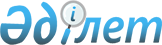 Об утверждении квалификационных требований к административным государственным должностям корпуса "Б" Агентства Республики Казахстан по статистике
					
			Утративший силу
			
			
		
					Приказ Председателя Агентства Республики Казахстан по статистике от 20 декабря 2013 года № 318. Зарегистрирован в Министерстве юстиции Республики Казахстан 23 января 2014 года № 9080. Утратил силу приказом Председателя Комитета по статистике Министерства национальной экономики Республики Казахстан от 24 октября 2014 года № 18      Сноска. Утратил силу приказом Председателя Комитета по статистике Министерства национальной экономики РК от 24.10.2014 № 18.      В соответствии с пунктом 5 статьи 13 Закона Республики Казахстан от 23 июля 1999 года «О государственной службе», Указом Президента Республики Казахстан «Об утверждении Реестра должностей государственных служащих» от 7 марта 2013 года № 523, подпунктом 7) пункта 20 Положения об Агентстве Республики Казахстан по статистике, утвержденного постановлением Правительства Республики Казахстан от 31 декабря 2004 года № 1460, ПРИКАЗЫВАЮ:



      1. Утвердить квалификационные требования к категориям административных государственных должностей корпуса «Б» Агентства, отнесенных к категории «С», согласно приложению к настоящему приказу.



      2. Службе управления персоналом (Кабиева Р.) направить для согласования квалификационные требования к категориям административных государственных должностей корпуса «Б» Агентства, отнесенных к категории «С» в Агентство Республики Казахстан по делам государственной службы. 



      3. Службе управления персоналом совместно с Юридическим департаментом Агентства в установленном законодательном порядке:



      1) обеспечить государственную регистрацию настоящего приказа в Министерстве юстиции Республики Казахстан;



      2) направить на официальное опубликование в средства массовой информации настоящий приказ после его государственной регистрации в Министерстве юстиции Республики Казахстан;



      3) обеспечить обязательную публикацию настоящего приказа на Интернет-ресурсе Агентства.



      4. Контроль по исполнению настоящего приказа оставляю за собой.



      5. Настоящий приказ вводится в действие по истечении десяти календарных дней после дня его первого официального опубликования.      Председатель                               А. Смаилов      Согласовано

      Агентство Республики Казахстан 

      по делам государственной службы 

      _______________________

      20 декабря 2013 г.

      М.П. 

Приложение           

к приказу Агентства Республики

Казахстан по статистике   

от 20 декабря 2013 года № 318

              Квалификационные требования к должностям

        административных государственных служащих корпуса «Б»

            Агентства Республики Казахстан по статистике      Сноска. Квалификационные требования в редакции приказа Председателя Агентства РК по статистике от 11.04.2014 № 67 (вводится в действие по истечении десяти календарных дней после дня его первого официального опубликования).

                  1. Советник, категория С-3, № 01-1

          2. Помощник по режиму, категория С-3, № 01-2

         3. Руководитель Управления внутреннего контроля

                     категория С-3, № 02-1

        4. Главный эксперт Управления внутреннего контроля

                   категория С-4, № 02-2

         5. Главный эксперт Управления внутреннего контроля

                      категория С-4, № 02-3

          6. Эксперт Управления внутреннего контроля

                    категория С-5, № 02-4

          7. Руководитель Управления международных связей

                      категория С-3, № 03-1

          8. Главный эксперт Управления международных связей

                        категория С-4, № 03-2

            9. Эксперт Управления международных связей

         категория С-5, 3 единицы, № 03-3, № 03-4 и № 03-5

          10. Директор Департамента стратегического развития

                       категория С-1, № 04-1

   11. Заместитель директора Департамента стратегического развития

                        категория С-2, № 04-2

       12. Руководитель Управления стратегического планирования и

                          мониторинга       Департамента стратегического развития, категория С-3, № _ 04-3

            13. Главный эксперт Управления стратегического

                       планирования и мониторинга             Департамента стратегического развития,

                   категория С-4, № 04-3-1

      14. Главный эксперт Управления стратегического планирования

                          и мониторинга               Департамента стратегического развития,

                      категория С-4, № 04-3-2

   15. Эксперт Управления стратегического планирования и мониторинга                Департамента стратегического развития,

                     категория С-5, № 04-3-3

        16. Руководитель Управления координации и сводных работ              Департамента стратегического развития,

                      категория С-3, № _ 04-4

         17. Эксперт Управления координации и сводных работ               Департамента стратегического развития,

                     категория С-5, № 04-4-1

         18. Эксперт Управления координации и сводных работ              Департамента стратегического развития,

                    категория С-5, № 04-4-2

      19. Руководитель Управления статистического инструментария              Департамента стратегического развития,

                    категория С-3, № _ 04-5

    20. Главный эксперт Управления статистического инструментария          Департамента стратегического развития, 2 единицы,

                категория С-4, № 04-5-1, 04-5-2

        21. Эксперт Управления статистического инструментария             Департамента стратегического развития,

      категория С-5, 3 единицы, № 04-5-3, № 04-5-4, № 04-5-5

       22. Руководитель Управления по работе с Всемирным Банком               Департамента стратегического развития,

                       категория С-3, № 04-6

         23. Эксперт Управления по работе с Всемирным Банком              Департамента стратегического развития,

           2 единицы, категория С-5, № 04-6-1, № 04-6-2

         24. Руководитель Управления административного учета                Департамента стратегического развития

                      категория С-3, № 04-7

      25. Эксперт Управления административного учета Департамента

              стратегического развития, 3 единицы

              категория С-5, №№ 04-7-1, 04-7-2, 04-7-3

            26. Директор Департамента национальных счетов,

                          категория С-1, № 05-1

    27. Заместитель директора Департамента национальных счетов,

                       категория С-2, № 05-2

          28. Руководитель управления экономических балансов

        Департамента национальных счетов, категория С-3, № 05-3

      29. Главный эксперт управления экономических балансов

               Департамента национальных счетов,

          категория С-4, 2 единицы, № 05-3-1, № 05-3-2

         30. Эксперт управления экономических балансов

               Департамента национальных счетов,

       категория С-5, 3 единицы, 05-3-3, № 05-3-4, № 05-3-5

           31. Руководитель управления текущих счетов

              Департамента национальных счетов,

                   категория С-3, № 05-4

          32. Главный эксперт управления текущих счетов

               Департамента национальных счетов,

  категория С-4, 4 единицы, № 05-4-1, № 05-4-2, № 05-4-3, 05-4-4

                33. Эксперт управления текущих счетов

                   Департамента национальных счетов,

   категория С-5, 4 единицы, № 05-4-5, № 05-4-6, № 05-4-7, № 05-4-8

     34. Руководитель управления счетов накопления и вспомогательных

             счетов Департамента национальных счетов,

                        категория С-3, № 05-5

        35. Главный эксперт управления счетов накопления

      и вспомогательных счетов Департамента национальных счетов,

                  категория С-4, № 05-5-1

        36. Главный эксперт управления счетов накопления

    и вспомогательных счетов Департамента национальных счетов,

                    категория С-4, № 05-5-2

        37. Главный эксперт управления счетов накопления

     и вспомогательных счетов Департамента национальных счетов,

                    категория С-4, № 05-5-3

            38. Эксперт управления счетов накопления

      и вспомогательных счетов Департамента национальных счетов,

             категория С-5, 2 единицы, 05-5-4, № 05-5-5

   39. Эксперт управления счетов накопления и вспомогательных счетов

                   Департамента национальных счетов,

                        категория С-5, № 05-5-6

   40. Эксперт управления счетов накопления и вспомогательных счетов

                  Департамента национальных счетов,

                      категория С-5, № 05-5-7

   41. Эксперт управления счетов накопления и вспомогательных счетов

                   Департамента национальных счетов,

                       категория С-5, № 05-5-8

        42. Руководитель управления структурной статистики

               Департамента национальных счетов,

                     категория С-3, № 05-6

        43. Главный эксперт управления структурной статистики

                Департамента национальных счетов,

                     категория С-4, № 05-6-1

       44. Главный эксперт управления структурной статистики

                 Департамента национальных счетов,

                     категория С-4, № 05-6-2

       45. Главный эксперт управления структурной статистики

                Департамента национальных счетов,

                    категория С-4, № 05-6-3

         46. Эксперт управления структурной статистики

               Департамента национальных счетов,

                   категория С-5, № 05-6-4

           47. Эксперт управления структурной статистики

                Департамента национальных счетов,

                    категория С-5, № 05-6-5

         48. Эксперт управления структурной статистики

               Департамента национальных счетов,

                    категория С-5, № 05-6-6

             49. Директор Департамента статистики цен,

                       категория С-1, № 06-1

       50. Заместитель директора Департамента статистики цен,

                        категория С-2, № 06-2

     51. Руководитель Управления статистики потребительских цен

          Департамента статистики цен, категория С-3, № 06-3

    52. Главный эксперт Управления статистики потребительских цен

                      Департамента статистики цен,

    категории С-4, 4 единицы №№ 06-3-1, 06-3-2, 06-3-3, 06-3-4

       53. Эксперт Управления статистики потребительских цен

                   Департамента статистики цен,

  категория С-5, 5 единиц, №№ 06-3-5, 06-3-6, 06-3-7, 06-3-8, 06-3-9

  54. Руководитель Управления статистики цен производственной сферы и

     услуг Департамента статистики цен, категория С-3, № 06-4

                     55. Главный эксперт

      Управления статистики цен производственной сферы и услуг

                  Департамента статистики цен,

           категория С-4, 2 единицы, № 06-4-1, № 06-4-2

                      56. Главный эксперт

       Управления статистики цен производственной сферы и услуг

         Департамента статистики цен, категория С-4, № 06-4-3

  57. Эксперт Управления статистики цен производственной сферы и услуг

         Департамента статистики цен, категория С-5, № 06-4-4

58. Эксперт Управления статистики цен производственной сферы и услуг

                    Департамента статистики цен,

            категория С-5, 2 единицы № 06-4-5, № 06-4-6

    59. Руководитель Управления статистики цен аграрного сектора

                      и строительных работ

        Департамента статистики цен, категория С-3, № 06-5

                       60. Главный эксперт

   Управления статистики цен аграрного сектора и строительных работ

                   Департамента статистики цен,

            категория С-4, 2 единицы № 06-5-1, № 06-5-2

  61. Главный эксперт Управления статистики цен аграрного сектора и

          строительных работ Департамента статистики цен,

                      категория С-4, № 06-5-3

     62. Эксперт Управления статистики цен аграрного сектора и

          строительных работ Департамента статистики цен,

                     категория С-5, № 06-5-4

      63. Эксперт Управления статистики цен аграрного сектора и

          строительных работ Департамента статистики цен,

           категория С-5, 2 единицы № 06-5-5, № 06-5-6

         64. Руководитель Управления ценовых сопоставлений

                   Департамента статистики цен,

                      категория С-3, № 06-6

                      65. Главный эксперт

                Управления ценовых сопоставлений

        Департамента статистики цен, категория С-4, № 06-6-1

          66. Эксперт Управления ценовых сопоставлений

                  Департамента статистики цен,

           категория С-5, 2 единицы № 06-6-2, № 06-6-3

         67. Эксперт Управления ценовых сопоставлений

                 Департамента статистики цен,

                  категория С-5, № 06-6-4

     68. Директор Департамента статистики производства и окружающей

                   среды, категория С-1, № 07-1

   69. Заместитель директора Департамента статистики производства и

            окружающей среды, категория С-2, № 07-2

  70. Заместитель директора Департамента статистики производства и

            окружающей среды, категория С-2, № 07-3

       71. Руководитель управления статистики промышленности

      Департамента статистики производства и окружающей среды,

                     категория С-3, № 07-4

       72. Главный эксперт управления статистики промышленности

   Департамента статистики производства и окружающей среды, категория

                        С-4, № 07-4-1

73. Главный эксперт управления статистики промышленности Департамента

статистики производства и окружающей среды, категория С-4, № 07-4-2

   74. Эксперт управления статистики промышленности Департамента

    статистики производства и окружающей среды, категория С-5,

         4 единицы № 07-4-3; № 07-4-4; № 07-4-5; № 07-4-6

     75. Эксперт управления статистики промышленности Департамента

            статистики производства и окружающей среды,

                     категория С-5, № 07-4-7

      76. Руководитель управления статистики аграрного сектора

       Департамента статистики производства и окружающей среды,

                     категория С-3, № 07-5

    77. Главный эксперт управления статистики аграрного сектора

      Департамента статистики производства и окружающей среды,

                    категория С-4, № 07-5-1

    78. Главный эксперт управления статистики аграрного сектора

      Департамента статистики производства и окружающей среды,

                     категория С-4, № 07-5-2

        79. Эксперт управления статистики аграрного сектора

     Департамента статистики производства и окружающей среды,

                   категория С-5, 4 единицы

             № 07-5-3, № 07-5-4, № 07-5-5, № 07-5-6

       80. Эксперт управления статистики аграрного сектора

     Департамента статистики производства и окружающей среды,

                 категория С-5, № 07-5-7

       81. Руководитель управления статистики строительства

      Департамента статистики производства и окружающей среды,

                   категория С-3, № 07-6

      82. Главный эксперт управления статистики строительства

      Департамента статистики производства и окружающей среды,

                   категория С-4, № 07-6-1

       83. Эксперт управления статистики строительства

    Департамента статистики производства и окружающей среды,

        категория С-5, 2 единицы, № 07-6-2, № 07-6-3

       84. Руководитель управления статистики инвестиций

    Департамента статистики производства и окружающей среды,

                     категория С-3, № 07-7

      85. Главный эксперт управления статистики инвестиций

    Департамента статистики производства и окружающей среды,

         2 единицы, категория С-4, № 07-7-1, № 07-7-2

         86. Эксперт управления статистики инвестиций

    Департамента статистики производства и окружающей среды,

        категория С-5, 2 единицы, № 07-7-3, № 07-7-4

87. Руководитель управления статистики энергетики и окружающей среды

        Департамента статистики производства и окружающей среды,

                        категория С-3, № 07-8

        88. Главный эксперт управления статистики энергетики

                       и окружающей среды

      Департамента статистики производства и окружающей среды,

                  категория С-4, № 07-8-1

   89. Эксперт управления статистики энергетики и окружающей среды

       Департамента статистики производства и окружающей среды,

                     категория С-5, № 07-8-2

    90. Эксперт управления статистики энергетики и окружающей среды

        Департамента статистики производства и окружающей среды,

                      категория С-5, № 07-8-3

   91. Эксперт управления статистики энергетики и окружающей среды

        Департамента статистики производства и окружающей среды,

                     категория С-5, № 07-8-4

      92. Руководитель управления сельскохозяйственной переписи

      Департамента статистики производства и окружающей среды,

                     категория С-3, № 07-9

        93. Эксперт управления сельскохозяйственной переписи

      Департамента статистики производства и окружающей среды,

      категория С-4, 3 единицы, № 07-9-1, № 07-9-2, № 07-9-3

          94. Директор Департамента статистики услуг,

                    категория С-1, № 08-1

      95. Заместитель директора Департамента статистики услуг,

                      категория С-2, № 08-2

      96. Руководитель Управления статистики услуг и транспорта

                   Департамента статистики услуг,

                       категория С-3, № 08-3

     97. Главный эксперт Управления статистики услуг и транспорта

                   Департамента статистики услуг,

            категория С-4, 2 единицы, № 08-3-1, № 08-3-2

       98. Эксперт Управления статистики услуг и транспорта

              Департамента статистики услуг,

      категория С-5, 5 единиц, № 08-3-3, № 08-3-4, № 08-3-5,

                       № 08-3-6, № 08-3-7

   99. Руководитель Управления статистики связи, инноваций и туризма

                    Департамента статистики услуг,

                        категория С-3, № 08-4

     100. Главный эксперт Управления статистики связи, инноваций и

               туризма Департамента статистики услуг,

       категория С-4, 3 единицы, № 08-4-1, № 08-4-2, № 08-4-3

    101. Эксперт Управления статистики связи, инноваций и туризма

               Департамента статистики услуг,

  категория С-5, 4 единицы, № 08-4-4, № 08-4-5, № 08-4-6, № 08-4-7

    102. Руководитель Управления статистики внутренней торговли

                    Департамента статистики услуг,

                       категория С-3, № 08-5

     103. Главный эксперт Управления статистики внутренней торговли

                 Департамента статистики услуг,

          категория С-4, 2 единицы, № 08-5-1, № 08-5-2

       104. Эксперт Управления статистики внутренней торговли

                 Департамента статистики услуг,

  категория С-5, 4 единицы, № 08-5-3, № 08-5-4, № 08-5-5, № 08-5-6

      105. Руководитель Управления статистики взаимной торговли

        Департамента статистики услуг, категория С-3, № 08-6

     106. Главный эксперт Управления статистики взаимной торговли

                 Департамента статистики услуг,

                    категория С-4, № 08-6-1

      107. Эксперт Управления статистики взаимной торговли

               Департамента статистики услуг,

     категория С-5, 5 единиц, № 08-6-2, № 08-6-3, № 08-6-4,

                    № 08-6-5, № 08-6-6

       108. Руководитель Управления статистики товарных рынков

                  Департамента статистики услуг,

                     категория С-3, № 08-7

     109. Главный эксперт Управления статистики товарных рынков

                 Департамента статистики услуг,

                    категория С-4, № 08-7-1

        110. Эксперт Управления статистики товарных рынков

                Департамента статистики услуг,

          категория С-5, 2 единицы, № 08-7-2, № 08-7-3

  111. Директор Департамента социальной и демографической статистики,

                        категория С-1, № 09-1

112. Заместитель Директора Департамента социальной и демографической

                  статистики, категория С-2, № 09-2

        113. Руководитель управления социальной статистики,

       Департамента социальной и демографической статистики,

                      категория С-3, № 09-3

        114. Главный эксперт Управления социальной статистики,

             Департамента социальной и демографической

               статистики, категория С-4, № 09-3-1

        115. Главный эксперт Управления социальной статистики,

             Департамента социальной и демографической

                статистики, категория С-4, № 09-3-2

          116. Эксперт Управления социальной статистики,

      Департамента социальной и демографической статистики,

      категория С-5, 3 единицы, № 09-3-3, № 09-3-4, № 09-3-5

            117. Эксперт Управления социальной статистики,

        Департамента социальной и демографической статистики,

                    категория С-5, № 09-3-6

  118. Руководитель управления гендерной статистики и показателей

                  Целей развития Тысячелетия,

       Департамента социальной и демографической статистики,

                    категория С-3, № 09-4

  119. Главный эксперт Управления гендерной статистики и показателей

                    Целей развития Тысячелетия,

       Департамента социальной и демографической статистики,

                     категория С-4, № 09-4-1 

     120. Эксперт Управления гендерной статистики и показателей,

                    Целей Развития Тысячелетия,

       Департамента социальной и демографической статистики,

           категория С-5, 2 единицы, № 09-4-2, № 09-4-3

  121. Руководитель управления демографической статистики и переписи

    населения Департамента социальной и демографической статистики,

                   категория С-3, № 09-5

      122. Главный эксперт управления демографической статистики

                       и переписи населения

       Департамента социальной и демографической статистики,

           категория С-4, 2 единицы, №№ 09-5-1, 09-5-2

     123. Эксперт управления демографической статистики и переписи

          населения Департамента социальной и демографической

     статистики, категория С-5, 5 единиц, №№ 09-5-3, 09-5-4, 09-5-5,

                         09-5-6, 09-5-7

124. Руководитель управления демографических расчетов и исследований

         Департамента социальной и демограической статистики,

                       категория С-3, № 09-6

      125. Главный эксперт управления демографических расчетов и

  исследований Департамента социальной и демограической статистики,

                    категория С-4, № 09-6-1

   126. Эксперт управления демографических расчетов и исследований

        Департамента социальной и демографической статистики,

             категория С-5, 2 единицы, №№ 09-6-2, 09-6-3

    127. Эксперт управления демографических расчетов и исследований

          Департамента социальной и демографической статистики,

                       категория С-5, № 09-6-4

    128. Директор Департамента статистики труда и уровня жизни,

                      категория С-1, № 10-1

                      129. Заместитель Директора

            Департамента статистики труда и уровня жизни,

                        категория С-2, № 10-2

         130. Руководитель управления статистики оплаты труда

              Департамента статистики труда и уровня жизни,

                        категория С-3, № 10-3

      131. Главный эксперт Управления статистики оплаты труда

          Департамента статистики труда и уровня жизни,

                       категория С-4, № 10-3-1

        132. Эксперт Управления статистики оплаты труда

         Департамента статистики труда и уровня жизни,

         категория С-5, 2 единицы, № 10-3-2, № 10-3-3

         133. Эксперт Управления статистики оплаты труда

          Департамента статистики труда и уровня жизни,

                   категория С-5, № 10-3-4

          134. Руководитель управления статистики занятости

            Департамента статистики труда и уровня жизни,

                      категория С-3, № 10-4

       135. Главный эксперт Управления статистики занятости

          Департамента статистики труда и уровня жизни,

                     категория С-4, № 10-4-1

           136. Эксперт Управления статистики занятости

           Департамента статистики труда и уровня жизни,

           категория С-5, 2 единицы, № 10-4-2, № 10-4-3

           137. Эксперт Управления статистики занятости

           Департамента статистики труда и уровня жизни,

                     категория С-5, № 10-4-4

       138. Руководитель управления статистики уровня жизни

          Департамента статистики труда и уровня жизни,

                     категория С-3, № 10-5

      139. Главный эксперт Управления статистики уровня жизни

           Департамента статистики труда и уровня жизни,

                     категория С-4, № 10-5-1

        140. Эксперт Управления статистики уровня жизни

         Департамента статистики труда и уровня жизни,

         категория С-5, 2 единицы, № 10-5-2, № 10-5-3

         141. Эксперт Управления статистики уровня жизни

           Департамента статистики труда и уровня жизни,

                     категория С-5, № 10-5-4

     142. Руководитель управления обследований домашних хозяйств

           Департамента статистики труда и уровня жизни,

                       категория С-3, № 10-6

    143. Главный эксперт Управления обследований домашних хозяйств

             Департамента статистики труда и уровня жизни,

                      категория С-4, № 10-6-1

         144. Эксперт Управления обследований домашних хозяйств

              Департамента статистики труда и уровня жизни,

              категория С-5, 2 единицы, № 10-6-2, № 10-6-3

       145. Эксперт Управления обследований домашних хозяйств

           Департамента статистики труда и уровня жизни,

                   категория С-5, № 10-6-4

            146. Директор департамента регистров

                   категория С-1, № 11-1

       147. Заместитель директора Департамента регистров

                    категория С-2, № 11-2

        148. Руководитель управления экономических регистров

                       Департамента регистров,

                        категория С-3, 11-3

      149. Главный эксперт управления экономических регистров

                     Департамента регистров,

                     категория С-4, № 11-3-1

       150. Главный эксперт управления экономических регистров

                    Департамента регистров,

           категория С-4, 2 единицы, № 11-3-2, № 11-3-3

          151. Эксперт управления экономических регистров

                    Департамента регистров,

                    категория С-5, № 11-3-4

         152. Эксперт управления экономических регистров

                     Департамента регистров,

                     категория С-5, № 11-3-5

          153. Эксперт управления экономических регистров

                    Департамента регистров,

                    категория С-5, № 11-3-6

   154. Руководитель управления регистров населения и жилого фонда

                    Департамента регистров,

                   категория С-3, № 11 – 4

  155. Главный эксперт управления регистров населения и жилого фонда

                      Департамента регистров,

            категория С-4, 2 единицы № 11 - 4-1, № 11 -4-2

  156. Главный эксперт управления регистров населения и жилого фонда

                        Департамента регистров,

                        категория С-4, № 11-4-3

      157. Эксперт управления регистров населения и жилого фонда

                      Департамента регистров,

                     категория С-5, № 11-4-4

      158. Эксперт управления регистров населения и жилого фонда

                    Департамента регистров,

                    категория С-5, № 11-4-5

       159. Руководитель управления выборочных обследований

                    Департамента регистров,

                    категория С-3, № 11 –5

      160. Главный эксперт управления выборочных обследований

                     Департамента регистров,

                    категория С-4, № 11– 5-1

         161. Эксперт управления выборочных обследований

                 Департамента регистров,

        категория С-5, 2 единицы, № 11-5-2, № 11-5-3

      162. Директор Департамента классификаций и информационных

                 технологий, категория С-1, № 12-1

       163. Заместитель Директора Департамента классификаций

        и информационных технологий, категория С-2, № 12-2

  164. Руководитель управления координации ведения классификаторов

       Департамента классификаций и информационных технологий,

                     категория С-3, № 12-3

165. Главный эксперт управления координации ведения классификаторов

       Департамента классификаций и информационных технологий

           категория С-4, 2 единицы, № 12-3-1, № 12-3-2

     166. Эксперт управления координации ведения классификаторов

       Департамента классификаций и информационных технологий,

                     категория С-5, № 12-3-3

    167. Эксперт управления координации ведения классификаторов

      Департамента классификаций и информационных технологий,

                      категория С-5, № 12-3-4

      168. Руководитель управления координации ведения метаданных

        Департамента классификаций и информационных технологий,

                     категория С-3, № 12-4

    169. Главный эксперт управления координации ведения метаданных

        Департамента классификаций и информационных технологий,

                      категория С-4, № 12-4-1

      170. Эксперт управления координации ведения метаданных

      Департамента классификаций и информационных технологий,

                    категория С-5, № 12-4-2

       171. Эксперт управления координации ведения метаданных

        Департамента классификаций и информационных технологий,

                    категория С-5, № 12-4-3

      172. Руководитель управления информационной безопасности и

   программно-аппаратного обеспечения Департамента классификации и

         информационных технологий, категория С-3, № 12-5

    173. Главный эксперт управления информационной безопасности и

             программно-аппаратного обеспечения

     Департамента классификации и информационных технологий,

          2 единицы, категория С-4, № 12-5-1, № 12-5-2

        174. Эксперт управления информационной безопасности

               и программно-аппаратного обеспечения

         Департамента классификации и информационных технологий,

             2 единицы, категория С-5, № 12-5-3, № 12-5-4

    175. Руководитель управления координации информационных систем

         Департамент классификаций и информационных технологий,

                     категория С-3, № - 12-6

   176. Главный эксперт управления координации информационных систем

         Департамента классификаций и информационных технологий,

                        категория С-4, № 12-6-1

   177. Главный эксперт управления координации информационных систем

        Департамента классификаций и информационных технологий,

                       категория С-4, № 12-6-2

      178. Эксперт управления координации информационных систем

        Департамента классификаций и информационных технологий,

                      категория С-5, № 12-6-3

      179. Эксперт управления координации информационных систем

       Департамента классификаций и информационных технологий,

                       категория С-5, № 12-6-4

   180. Руководитель управления координации работ с базами данных

        Департамента классификаций и информационных технологий,

                     категория С-3, № 12-7

  181. Главный эксперт управления координации работ с базами данных

         Департамента классификаций и информационных технологий,

              категория С-4, 2 единицы, № 12-7-1, № 12-7-2

      182. Эксперт управления координации работ с базами данных

       Департамента классификаций и информационных технологий,

            категория С-5, 2 единицы, № 12-7-3, № 12-7-4

               183. Директор Департамента финансов,

                    категория С – 1, № 13-1

        184. Заместитель Директора Департамента финансов,

                    категория С – 2, № 13-2

         185. Руководитель управления бюджетного планирования

                      Департамента финансов,

                      категория С–3, № 13-3

     186. Главный эксперт управления бюджетного планирования

                     Департамента финансов,

         категория С – 4, 2 единицы, № 13-3-1 и № 13-3-2

         187. Эксперт управления бюджетного планирования

                    Департамента финансов,

         категория С – 5, 2 единицы, № 13-3-3, № 13-3-4

    188. Руководитель управления бухгалтерского учета и отчетности

                        Департамента финансов,

                        категория С-3, № 13-4

   189. Главный эксперт управления бухгалтерского учета и отчетности

                       Департамента финансов,

            категория С-4, 2 единицы, № 13-4-1 и 13-4-2

      190. Эксперт управления бухгалтерского учета и отчетности

                       Департамента финансов,

            категория С-5, 2 единицы, № 13-4-3, № 13-4-4

       191. Руководитель управления государственных закупок

                     Департамента финансов,

                     категория С-3, № 13-5

       192. Главный эксперт Управления государственных закупок

                     Департамента финансов,

           категория С-4, 2 единицы, № 13-5-1 и № 13-5-2

           193. Эксперт Управления государственных закупок

                     Департамента финансов,

                    категория С-5, № 13-5-3

    194. Директор Юридического департамента, категория С-1, № 14-1

    195. Руководитель управления экспертизы и мониторинга нормативных

             правовых актов, экспертизы правовых актов

                    Юридического департамента,

                     категория С-3, № 14-2_

196. Главный эксперт управления экспертизы и мониторинга нормативных

           правовых актов, экспертизы правовых актов

                  Юридического департамента,

          категория С-4, 2 единицы, № 14-2-1, № 14-2-2

197. Эксперт управления экспертизы и мониторинга нормативных правовых

                 актов, экспертизы правовых актов

                    Юридического департамента,

                     категория С-5, № 14-2-3

          198. Руководитель управления правового обеспечения

                   и претензионно - исковой работы

                     Юридического департамента,

                       категория С-3, № 14-3

        199. Главный эксперт управления правового обеспечения

                    и претензионно - исковой работы

                      Юридического департамента,

                        категория С-4, № 14-3-1

           200. Эксперт управления правового обеспечения

                 и претензионно - исковой работы

                    Юридического департамента,

        категория С-5, 3 единицы, № 14-3-2, 14-3-3, 14-3-4

       201. Директор Департамента административной работы,

                   категория С-1, № 15-1

       202. Руководитель управления документационного обеспечения

                Департамента административной работы,

                       категория С-3, № 15-2

    203. Главный эксперт управления документационного обеспечения

              Департамента административной работы,

           категория С-4, 2 единицы, № 15-2-1, 15-2-2

        204. Эксперт управления документационного обеспечения

              Департамента административной работы,

                    категория С-5, № 15-2-3

       205. Эксперт управления документационного обеспечения

              Департамента административной работы,

                    категория С-5, № 15-2-4

       206. Эксперт управления документационного обеспечения

       Департамента финансов и документационного обеспечения,

       категория С-5, 3 единицы, № 15-2-5, № 15-2-6, № 15-2-7

       207. Эксперт управления документационного обеспечения

              Департамента административной работы,

                     категория С-5, № 15-2-8

         208. Руководитель управления государственного языка

               Департамента административной работы,

                       категория С-3, № 15-3

        209. Главный эксперт управления государственного языка

              Департамента административной работы,

                    категория С-4, № 15-3-1

          210. Эксперт управления государственного языка

             Департамента административной работы,

                  категория С-5, № 15-3-2

           211. Эксперт управления государственного языка

               Департамента административной работы,

           категория С-5, 2 единицы, № 15-3-3, № 15-3-4

   212. Руководиетль управления развития статистических процессов

              Департамента административной работы,

                       категория С-3, № 15-4

  213. Главный эксперт Управления развития статистических процессов

              Департамента административной работы,

                    категория С-4, № 15-4-1

  214. Главный эксперт Управления развития статистических процессов

               Департамента административной работы,

                     категория С-4, № 15-4-2

     215. Эксперт Управления развития статистических процессов

              Департамента административной работы,

                    категория С-5, № 15-4-3

          216. Руководитель Службы управления персоналом

                   категория С-3, № 16-1

       217. Главный эксперт Службы управления персоналом,

                     категория С-4, № 16-2

         218. Главный эксперт Службы управления персоналом,

                      категория С-4, № 16-3

            219. Эксперт Службы управления персоналом,

        категория С-5, 3 единицы, № 16-4, № 16-5 и № 16-6

      220. Главный эксперт по защите государственных секретов,

                      категория С-4, № 17-1

        221. Эксперт по защите государственных секретов,

                    категория С-5, № 17-2

              222. Директор Департамента публикаций и

              распространения статистической информации

                       категория С-1, № 18-1

         223. Пресс-секретарь Департамента публикаций и

            распространения статистической информации

                    категория С-3, № 18-2

         224. Руководитель управления подготовки публикаций

      Департамента публикаций и распространения статистической

                 информации категория С-3, № 18-3

       225. Главный эксперт управления подготовки публикаций

Департамента публикаций и распространения статистической информации

      категория С-4, 3 единицы, № 18-3-1, № 18-3-2, № 18-3-3

        226. Эксперт управления подготовки публикаций

Департамента публикаций и распространения статистической информации

            категория С-5, 2 единицы, № 18-3-4, № 18-3-5

     227. Руководитель управления электронного распространения

                     статистической информации

Департамента публикаций и распространения статистической информации

                     категория С-3, № 18-4

      228. Эксперт управления электронного распространения

                  статистической информации

Департамента публикаций и распространения статистической информации

     категория С-5, 3 единицы, № 18-4-1, № 18-4-2, № 18-4-3

   229. Руководитель Департамента статистики области, городов Алматы,

               Астаны категория С-О-1, 16 единиц,

   (№ 19-1-1, № 19-1- 2, № 19-1- 3, № 19-1- 4, № 19-1-5, № 19-1- 6,

  № 19-1-7, № 19-1- 8, № 19-1- 9, № 19-1-10, № 19-1-11, № 19-1-12, №

               19-1-13, № 19-1-14, № 19-1-15, № 19-1-16)

    230. Заместитель руководителя Департамента статистики области,

                    городов Алматы, Астаны

     категория С-О-2, 16 единиц, (№ 19-2-1, № 19-2-2, № 19-2-3, №

19-2-4,№ 19-2-5, № 19-2-6, № 19-2-7, № 19-2-8, № 19-2-9, № 19-2-10, №

   19-2-11, № 19-2-12, № 19-2-13, № 19-2-14, № 19-2-15, № 19-2-16)

    231. Заместитель руководителя Департамента статистики области,

      городов Алматы, Астаны категория С-О-2, 16 единиц, (№ 19-3-1, №

19-3-2, № 19-3-3, № 19-3-4, № 19-3-5, № 19-3-6, № 19-3-7, № 19-3-8, №

     19-3-9, № 19-3-10, № 19-3-11, № 19-3-12, № 19-3-13, № 19-3-14,

                       № 19-3-15, № 19-3-16)

       232. Заместитель руководителя Департамента статистики

                      Алматинской области,

                   категория С-О-2, № 19-4-3
					© 2012. РГП на ПХВ «Институт законодательства и правовой информации Республики Казахстан» Министерства юстиции Республики Казахстан
				КритерийТребованияОбразованиеВысшее: в сфере социальных наук, экономики и бизнеса, гуманитарных наук, права, естественных наук, технических наук и технологий.Профессиональная компетентностьЗнание Конституции Республики Казахстан, конституционных законов Республики Казахстан «О Президенте Республики Казахстан», «О Парламенте Республики Казахстан и статусе его депутатов», «О Правительстве Республики Казахстан», законов Республики Казахстан «О государственной службе», «О борьбе с коррупцией», «Об административных процедурах», «О нормативных правовых актах», «О порядке рассмотрения обращений физических и юридических лиц», Стратегии «Казахстан – 2050»: новый политический курс состоявшегося государства. Желательно знание государственного языка.Опыт работыВ соответствии с Типовыми квалификационными требованиями к категориям административных государственных должностей корпуса «Б», утвержденными приказом первого Заместителя Председателя Агентства Республики Казахстан по делам государственной службы от 9 января 2008 года № 02-01-02/5 (зарегистрирован в Реестре государственной регистрации нормативных правовых актов № 5084).Функциональные обязанностиПодготовка для Председателя аналитических, справочных, информационных материалов и рекомендаций по вопросам совершенствования методологии сбора, обработки публикаций статистических данных и взаимодействия статистических органов с респондентами; Обеспечение по поручению Председателя или Ответственного секретаря деятельности совещательных и консультативных органов при Председателе; Исполнение отдельных поручений Председателя.КритерийТребованияОбразованиеВысшее: в сфере права (юриспруденция, международное право, правоохранительная деятельность, таможенное дело).Профессиональная компетентностьЗнание Конституции Республики Казахстан, конституционных законов Республики Казахстан «О Президенте Республики Казахстан», «О Парламенте Республики Казахстан и статусе его депутатов», «О Правительстве Республики Казахстан», законов Республики Казахстан «О государственной службе», «О борьбе с коррупцией», «Об административных процедурах», «О нормативных правовых актах», «О порядке рассмотрения обращений физических и юридических лиц», Стратегии «Казахстан – 2050»: новый политический курс состоявшегося государства. Знание нормативных правовых актов Республики Казахстан, регулирующих отношения в области статистики.

Желательно знание государственного языка.Опыт работыВ соответствии с Типовыми квалификационными требованиями к категориям административных государственных должностей корпуса «Б», утвержденными приказом первого Заместителя Председателя Агентства Республики Казахстан по делам государственной службы от 9 января 2008 года № 02-01-02/5 (зарегистрирован в Реестре государственной регистрации нормативных правовых актов № 5084). Желательно опыт работы в правоохранительных органах и органах национальной безопасности. Желательно опыт работы в режимных органах.Функциональные обязанностиВзаимодействие и координация работы подразделения по защите государственных секретов, а также подразделений по информационной безопасности.КритерийТребованияОбразованиеВысшее: в сфере социальных наук, экономики и бизнеса (экономика, менеджмент, учет и аудит, финансы, государственное и местное управление, маркетинг, статистика, мировая экономика)Профессиональная компетентностьЗнание Конституции Республики Казахстан, бюджетного, трудового, административного, гражданского законодательства Республики Казахстан, законодательства по вопросам государственной политики в области планирования и исполнения государственного бюджета, в области государственных закупок, основных направлений финансово-экономической политики Республики Казахстан законодательства Республики Казахстан о государственной службе, о борьбе с коррупцией, о нормативных правовых актов, в области аудиторской деятельности, бухгалтерского учета и финансовой отчетности, Кодекса чести государственных служащих Республики Казахстан (Правил служебной этики государственных служащих), Стратегии развития Казахстана до 2030 года, нормативных правовых актов Республики Казахстан в отрасли деятельности государственного органа, в котором создана служба внутреннего контроля, нормативных правовых актов Республики Казахстан, регулирующих деятельность органов государственного финансового контроля, государственного языка Республики Казахстан, а также желательно наличие сертификатов о периодической переподготовке на курсах по профилю основной специальности. Желательно знание государственного языка.Опыт работыВ соответствии с Типовыми квалификационными требованиями для работников служб внутреннего контроля, утвержденными приказом Министра финансов Республики Казахстан от 30 декабря 2008 года № 648 (зарегистрирован в Реестре государственной регистрации нормативных правовых актов № 5493).Функциональные обязанностиРуководство Управлением. Разработка и актуализация проектов правовых актов, методик, методических рекомендаций по вопросам внутреннего контроля.

Осуществление контроля в целях выявления, устранения и недопущения нарушений объектами контроля бюджетного и иного законодательства Республики Казахстан.

Осуществление контроля реализации стратегического и операционного планов Агентства, оценки результатов.

Проведение оценки функционирования системы управления в Агентстве и территориальных органов с целью повышении качества и производительности работы, по результатам предоставлять рекомендации по ее улучшению.

Представление отчетов по выполнению планов проведения внутреннего контроля председателю Агентства;

Участие в разработке проектов нормативных правовых актов, методик, методических рекомендаций по вопросам внутреннего контроля.КритерийТребованияОбразованиеВысшее: в сфере социальных наук, экономики и бизнеса (экономика, менеджмент, учет и аудит, финансы, государственное и местное управление, маркетинг, статистика, мировая экономика)Профессиональная компетентностьЗнание Конституции Республики Казахстан, бюджетного, трудового, административного, гражданского законодательства Республики Казахстан, законодательства по вопросам государственной политики в области планирования и исполнения государственного бюджета, в области государственных закупок, основных направлений финансово-экономической политики Республики Казахстан законодательства Республики Казахстан о государственной службе, о борьбе с коррупцией, о нормативных правовых актов, в области аудиторской деятельности, бухгалтерского учета и финансовой отчетности, Кодекса чести государственных служащих Республики Казахстан (Правил служебной этики государственных служащих), Стратегии развития Казахстана до 2030 года, нормативных правовых актов Республики Казахстан в отрасли деятельности государственного органа, в котором создана служба внутреннего контроля, нормативных правовых актов Республики Казахстан, регулирующих деятельность органов государственного финансового контроля, государственного языка Республики Казахстан, а также желательно наличие сертификатов о периодической переподготовке на курсах по профилю основной специальности. Желательно знание государственного языка.Опыт работы В соответствии с Типовыми квалификационными требованиями для работников служб внутреннего контроля, утвержденными приказом Министра финансов Республики Казахстан от 30 декабря 2008 года № 648 (зарегистрирован в Реестре государственной регистрации нормативных правовых актов № 5493).Функциональные обязанностиОсуществление контроля в целях выявления, устранения и недопущения нарушений объектами контроля бюджетного и иного законодательства Республики Казахстан.

Принятие мер по выявлению, пресечению и недопущению нарушений при использовании средств республиканского бюджета в соответствии с законодательством Республики Казахстан. Осуществление контроля реализации стратегического и операционного планов Агентства, оценки результатов.

Проведение оценки функционирования системы управления в Агентстве и территориальных органов с целью повышении качества и производительности работы, по результатам предоставлять рекомендации по ее улучшению.

Представление отчетов по выполнению планов проведения внутреннего контроля председателю Агентства;

Участие в разработке проектов нормативных правовых актов, методик, методических рекомендаций по вопросам внутреннего контроля. Осуществление иных обязанностей предусмотренных Положением Управления и должностной инструкцией.КритерийТребованияОбразованиеВысшее: в сфере социальных наук, экономики и бизнеса (экономика, менеджмент, учет и аудит, финансы, государственное и местное управление, маркетинг, статистика, мировая экономика)Профессиональная компетентностьЗнание Конституции Республики Казахстан, бюджетного, трудового, административного, гражданского законодательства Республики Казахстан, законодательства по вопросам государственной политики в области планирования и исполнения государственного бюджета, в области государственных закупок, основных направлений финансово-экономической политики Республики Казахстан законодательства Республики Казахстан о государственной службе, о борьбе с коррупцией, о нормативных правовых актов, в области аудиторской деятельности, бухгалтерского учета и финансовой отчетности, Кодекса чести государственных служащих Республики Казахстан (Правил служебной этики государственных служащих), Стратегии развития Казахстана до 2030 года, нормативных правовых актов Республики Казахстан в отрасли деятельности государственного органа, в котором создана служба внутреннего контроля, нормативных правовых актов Республики Казахстан, регулирующих деятельность органов государственного финансового контроля, государственного языка Республики Казахстан, а также желательно наличие сертификатов о периодической переподготовке на курсах по профилю основной специальности. Желательно знание государственного языка.Опыт работы В соответствии с Типовыми квалификационными требованиями для работников служб внутреннего контроля, утвержденными приказом Министра финансов Республики Казахстан от 30 декабря 2008 года № 648 (зарегистрирован в Реестре государственной регистрации нормативных правовых актов № 5493).Функциональные обязанностиОсуществление контроля в целях выявления, устранения и недопущения нарушений объектами контроля бюджетного и иного законодательства Республики Казахстан.

Принятие мер по выявлению, пресечению и недопущению нарушений при использовании средств республиканского бюджета в соответствии с законодательством Республики Казахстан. Осуществление контроля реализации стратегического и операционного планов Агентства, оценки результатов.

Проведение оценки функционирования системы управления в Агентстве и территориальных органов с целью повышении качества и производительности работы, по результатам предоставлять рекомендации по ее улучшению.

Представление отчетов по выполнению планов проведения внутреннего контроля председателю Агентства;

Участие в разработке проектов нормативных правовых актов, методик, методических рекомендаций по вопросам внутреннего контроля. Осуществление иных обязанностей предусмотренных Положением Управления и должностной инструкцией.КритерийТребованияОбразованиеВысшее: в сфере социальных наук, экономики и бизнеса (экономика, менеджмент, учет и аудит, финансы, государственное и местное управление, маркетинг, статистика, мировая экономика)Профессиональная компетентностьЗнание Конституции Республики Казахстан, бюджетного, трудового, административного, гражданского законодательства Республики Казахстан, законодательства по вопросам государственной политики в области планирования и исполнения государственного бюджета, в области государственных закупок, основных направлений финансово-экономической политики Республики Казахстан законодательства Республики Казахстан о государственной службе, о борьбе с коррупцией, о нормативных правовых актов, в области аудиторской деятельности, бухгалтерского учета и финансовой отчетности, Кодекса чести государственных служащих Республики Казахстан (Правил служебной этики государственных служащих), Стратегии развития Казахстана до 2030 года, нормативных правовых актов Республики Казахстан в отрасли деятельности государственного органа, в котором создана служба внутреннего контроля, нормативных правовых актов Республики Казахстан, регулирующих деятельность органов государственного финансового контроля, государственного языка Республики Казахстан, а также желательно наличие сертификатов о периодической переподготовке на курсах по профилю основной специальности. Желательно знание государственного языка.Опыт работы В соответствии с Типовыми квалификационными требованиями для работников служб внутреннего контроля, утвержденными приказом Министра финансов Республики Казахстан от 30 декабря 2008 года № 648 (зарегистрирован в Реестре государственной регистрации нормативных правовых актов № 5493).Функциональные обязанностиОсуществление контроля в целях выявления, устранения и недопущения нарушений объектами контроля бюджетного и иного законодательства Республики Казахстан. Принятие мер по выявлению, пресечению и недопущению нарушений при использовании средств республиканского бюджета в соответствии с законодательством Республики Казахстан. Осуществление контроля реализации стратегического и операционного планов Агентства, оценки результатов.

Проведение оценки функционирования системы управления в Агентстве и территориальных органов с целью повышении качества и производительности работы, по результатам предоставлять рекомендации по ее улучшению.

Представление отчетов по выполнению планов проведения внутреннего контроля председателю Агентства;

Участие в разработке проектов нормативных правовых актов, методик, методических рекомендаций по вопросам внутреннего контроля. Осуществление иных обязанностей предусмотренных Положением Управления и должностной инструкцией.КритерийТребованияОбразованиеВысшее: в сфере гуманитарных наук (международные отношения) или социальных наук, экономики и бизнеса (регионоведение).Профессиональная компетентностьЗнание Конституции Республики Казахстан, конституционных законов Республики Казахстан «О Президенте Республики Казахстан», «О Парламенте Республики Казахстан и статусе его депутатов», «О Правительстве Республики Казахстан», законов Республики Казахстан «О государственной службе», «О борьбе с коррупцией», «Об административных процедурах», «О нормативных правовых актах», «О порядке рассмотрения обращений физических и юридических лиц», Стратегии «Казахстан – 2050": новый политический курс состоявшегося государства. Нормативные правовые акты Республики Казахстан, регулирующие отношения в области статистики.

Желательно знание государственного языка.

Знание общей теории статистики и экономики.

Свободное владение английским языком.Опыт работыВ соответствии с Типовыми квалификационными требованиями к категориям административных государственных должностей корпуса «Б», утвержденными приказом первого Заместителя Председателя Агентства Республики Казахстан по делам государственной службы от 9 января 2008 года № 02-01-02/5 (зарегистрирован в Реестре государственной регистрации нормативных правовых актов № 5084).Функциональные обязанностиОбеспечение и координация сотрудничества с международными организациями и национальными статистическими офисами. Определение совместно с другими подразделениями Агентства приоритетных направлений развития международных связей с конкретными странами и международными организациями, формирование на их основе международных программ и проектов сотрудничества. КритерийТребованияОбразованиеВысшее: в сфере гуманитарных наук (международные отношения или иностранная филология, или переводческое дело) или образования (иностранный язык: два иностранных языка) или социальных наук, экономики и бизнеса (экономика, менеджмент, учет и аудит, финансы, государственное и местное управление, маркетинг, статистика, мировая экономика)Профессиональная компетентностьЗнание Конституции Республики Казахстан, конституционных законов Республики Казахстан «О Президенте Республики Казахстан», «О Парламенте Республики Казахстан и статусе его депутатов», «О Правительстве Республики Казахстан», законов Республики Казахстан «О государственной службе», «О борьбе с коррупцией», «Об административных процедурах», «О нормативных правовых актах», «О порядке рассмотрения обращений физических и юридических лиц», Стратегии «Казахстан – 2050": новый политический курс состоявшегося государства. Нормативные правовые акты Республики Казахстан, регулирующие отношения в области статистики.

Желательно знание государственного языка.

Знание общей теории статистики и экономики.

Свободное владение английским языком.Опыт работыВ соответствии с Типовыми квалификационными требованиями к категориям административных государственных должностей корпуса «Б», утвержденными приказом первого Заместителя Председателя Агентства Республики Казахстан по делам государственной службы от 9 января 2008 года № 02-01-02/5 (зарегистрирован в Реестре государственной регистрации нормативных правовых актов № 5084).Функциональные обязанностиПланирование деятельности по международному сотрудничеству Агентства. Мониторинг перспектив реализации программ сотрудничества с зарубежными статистическими организациями.КритерийТребованияОбразованиеВысшее: в сфере гуманитарных наук (международные отношения или иностранная филология, или переводческое дело) или образования (иностранный язык: два иностранных языка) или социальных наук, экономики и бизнеса (экономика, менеджмент, учет и аудит, финансы, государственное и местное управление, маркетинг, статистика, мировая экономика)Профессиональная компетентностьЗнание Конституции Республики Казахстан, конституционных законов Республики Казахстан «О Президенте Республики Казахстан», «О Парламенте Республики Казахстан и статусе его депутатов», «О Правительстве Республики Казахстан», законов Республики Казахстан «О государственной службе», «О борьбе с коррупцией», «Об административных процедурах», «О нормативных правовых актах», «О порядке рассмотрения обращений физических и юридических лиц», Стратегии «Казахстан – 2050": новый политический курс состоявшегося государства. Нормативные правовые акты Республики Казахстан, регулирующие отношения в области статистики.

Желательно знание государственного и английского языков.Опыт работыВ соответствии с Типовыми квалификационными требованиями к категориям административных государственных должностей корпуса «Б», утвержденными приказом первого Заместителя Председателя Агентства Республики Казахстан по делам государственной службы от 9 января 2008 года № 02-01-02/5 (зарегистрирован в Реестре государственной регистрации нормативных правовых актов № 5084).Функциональные обязанностиКоординация международных проектов, программ сотрудничества Агентства. Обеспечение протокольным сопровождением руководства Агентства при участии в международных мероприятиях и встречах в сфере статистики. Обмен информацией между зарубежными статистическими организациями и Агентством.КритерийТребованияОбразованиеВысшее: в сфере социальных наук, экономики и бизнеса (экономика, менеджмент, учет и аудит, финансы, государственное и местное управление, маркетинг, статистика, мировая экономика), в сфере права (юриспруденция, международное право, правоохранительная деятельность, таможенное дело).Профессиональная компетентностьЗнание Конституции Республики Казахстан, конституционных законов Республики Казахстан «О Президенте Республики Казахстан», «О Парламенте Республики Казахстан и статусе его депутатов», «О Правительстве Республики Казахстан», законов Республики Казахстан «О государственной службе», «О борьбе с коррупцией», «Об административных процедурах», «О нормативных правовых актах», «О порядке рассмотрения обращений физических и юридических лиц», Стратегии «Казахстан – 2050»: новый политический курс состоявшегося государства. Знание законодательства Республики Казахстан в области государственной статистики, гражданского законодательства Республики Казахстан.

Желательно знание государственного и английского языков.Опыт работыВ соответствии с Типовыми квалификационными требованиями к категориям административных государственных должностей корпуса «Б», утвержденными приказом первого Заместителя Председателя Агентства Республики Казахстан по делам государственной службы от 9 января 2008 года № 02-01-02/5 (зарегистрирован в Реестре государственной регистрации нормативных правовых актов № 5084).Функциональные обязанностиРуководство Департаментом. Организация и координация деятельности Департамента; реализация задач, поставленных перед Департаментом. Принятие решений по вопросам, входящим в компетенцию Департамента.

Анализ статистического инструментария в целях его совершенствования. Участие в разработке нормативных правовых актов Республики Казахстан по вопросам статистики, планировании статистической деятельности, оценке эффективности деятельности структурных подразделений Агентства; анализе статистической методологии. КритерийТребованияОбразованиеВысшее: в сфере социальных наук, экономики и бизнеса (экономика, менеджмент, учет и аудит, финансы, государственное и местное управление, маркетинг, статистика, мировая экономика), в сфере права (юриспруденция, международное право, правоохранительная деятельность, таможенное дело).Профессиональная компетентностьЗнание Конституции Республики Казахстан, конституционных законов Республики Казахстан «О Президенте Республики Казахстан», «О Парламенте Республики Казахстан и статусе его депутатов», «О Правительстве Республики Казахстан», законов Республики Казахстан «О государственной службе», «О борьбе с коррупцией», «Об административных процедурах», «О нормативных правовых актах», «О порядке рассмотрения обращений физических и юридических лиц», Стратегии «Казахстан – 2050»: новый политический курс состоявшегося государства. Знание законодательства Республики Казахстан в области государственной статистики, гражданского законодательства Республики Казахстан.

Желательно знание государственного и английского языков.Опыт работыВ соответствии с Типовыми квалификационными требованиями к категориям административных государственных должностей корпуса «Б», утвержденными приказом первого Заместителя Председателя Агентства Республики Казахстан по делам государственной службы от 9 января 2008 года № 02-01-02/5 (зарегистрирован в Реестре государственной регистрации нормативных правовых актов № 5084). Опыт работы в сфере планирования, статистического инструментария, межведомственного взаимодействия.Функциональные обязанностиОрганизация и координация деятельности Департамента; реализация задач, поставленных перед Департаментом; обеспечение разработки проектов правовых актов, методик; участие в анализе статистического инструментария, статистической методологии.КритерийТребованияОбразованиеВысшее: в сфере социальных наук, экономики и бизнеса, права, гуманитарных наук, технических наук и технологии.Профессиональная компетентностьЗнание Конституции Республики Казахстан, конституционных законов Республики Казахстан «О Президенте Республики Казахстан», «О Парламенте Республики Казахстан и статусе его депутатов», «О Правительстве Республики Казахстан», законов Республики Казахстан «О государственной службе», «О борьбе с коррупцией», «Об административных процедурах», «О нормативных правовых актах», «О порядке рассмотрения обращений физических и юридических лиц», Стратегии «Казахстан – 2050»: новый политический курс состоявшегося государства. Знание законодательства Республики Казахстан в области государственной статистики, а также общей теории статистики и экономики, принципов координации и планирования статистической деятельности.

Желательно знание государственного и английского языков.Опыт работыВ соответствии с Типовыми квалификационными требованиями к категориям административных государственных должностей корпуса «Б», утвержденными приказом первого Заместителя Председателя Агентства Республики Казахстан по делам государственной службы от 9 января 2008 года № 02-01-02/5 (зарегистрирован в Реестре государственной регистрации нормативных правовых актов № 5084). Опыт работы в сфере планирования, статистического инструментария, межведомственного взаимодействия.Функциональные обязанностиОрганизация и координация деятельности Управления; участие в разработке нормативных правовых актов в области статистики; организация работ по разработке плановых и отчетных документов Агентства и осуществление мониторинга их выполнения; организация работы Совета по вопросам государственной статистики и Общественного совета по совершенствованию государственной статистики, обеспечение подготовки материалов к их заседаниям; координация работ по рейтингу областей, городов и районов; разработка и координация работ по оценке деятельности (рейтинг) структурных подразделений центрального аппарата и областных департаментов статистики; осуществление координации работы по выполнению плана работы структурных подразделений Агентства.КритерийТребованияОбразованиеВысшее: в сфере социальных наук, экономики и бизнеса, права, гуманитарных наук, технических наук и технологии.Профессиональная компетентностьЗнание Конституции Республики Казахстан, конституционных законов Республики Казахстан «О Президенте Республики Казахстан», «О Парламенте Республики Казахстан и статусе его депутатов», «О Правительстве Республики Казахстан», законов Республики Казахстан «О государственной службе», «О борьбе с коррупцией», «Об административных процедурах», «О нормативных правовых актах», «О порядке рассмотрения обращений физических и юридических лиц», Стратегии «Казахстан – 2050»: новый политический курс состоявшегося государства. Знание нормативных правовых актов Республики Казахстан, регулирующие отношения в области статистики

Желательно знание государственного и английского языков.Опыт работыВ соответствии с Типовыми квалификационными требованиями к категориям административных государственных должностей корпуса «Б», утвержденными приказом первого Заместителя Председателя Агентства Республики Казахстан по делам государственной службы от 9 января 2008 года № 02-01-02/5 (зарегистрирован в Реестре государственной регистрации нормативных правовых актов № 5084). Опыт работы в сфере планирования, статистического инструментария, межведомственного взаимодействия.Функциональные обязанностиУчастие в разработке нормативных правовых актов в области статистики; участие в организации работ по разработке плановых и отчетных документов Агентства и осуществления мониторинга их выполнения; участие в организации работы Совета по вопросам государственной статистики и Общественного совета по совершенствованию государственной статистики, обеспечение подготовки материалов к их заседаниям; участие в координации работ по рейтингу областей, городов и районов; участие в разработке и координации работ по оценке деятельности (рейтинг) структурных подразделений центрального аппарата и областных департаментов статистики; участие в осуществлении координации работ по выполнению плана работы структурных подразделений Агентства.КритерийТребованияОбразованиеВысшее: в сфере социальных наук, экономики и бизнеса, права, гуманитарных наук, технических наук и технологии.Профессиональная компетентностьЗнание Конституции Республики Казахстан, конституционных законов Республики Казахстан «О Президенте Республики Казахстан», «О Парламенте Республики Казахстан и статусе его депутатов», «О Правительстве Республики Казахстан», законов Республики Казахстан «О государственной службе», «О борьбе с коррупцией», «Об административных процедурах», «О нормативных правовых актах», «О порядке рассмотрения обращений физических и юридических лиц», Стратегии «Казахстан – 2050»: новый политический курс состоявшегося государства. Знание нормативных правовых актов Республики Казахстан, регулирующие отношения в области статистики.

Желательно знание государственного и английского языков.Опыт работыВ соответствии с Типовыми квалификационными требованиями к категориям административных государственных должностей корпуса «Б», утвержденными приказом первого Заместителя Председателя Агентства Республики Казахстан по делам государственной службы от 9 января 2008 года № 02-01-02/5 (зарегистрирован в Реестре государственной регистрации нормативных правовых актов № 5084). Опыт работы в сфере планирования, статистического инструментария, межведомственного взаимодействия.Функциональные обязанностиРазработка нормативных правовых актов в области статистики; организация работ по разработке плановых и отчетных документов Агентства и осуществления мониторинга их выполнения; организация работы Совета по вопросам государственной статистики и Общественного совета по совершенствованию государственной статистики, обеспечение подготовки материалов к их заседаниям; осуществление работ по подведению рейтингов областей, городов и районов;КритерийТребованияОбразованиеВысшее: в сфере социальных наук, экономики и бизнеса, права, гуманитарных наук, технических наук и технологии.Профессиональная компетентностьЗнание Конституции Республики Казахстан, конституционных законов Республики Казахстан «О Президенте Республики Казахстан», «О Парламенте Республики Казахстан и статусе его депутатов», «О Правительстве Республики Казахстан», законов Республики Казахстан «О государственной службе», «О борьбе с коррупцией», «Об административных процедурах», «О нормативных правовых актах», «О порядке рассмотрения обращений физических и юридических лиц», Стратегии обращений физических и юридических лиц», Стратегии «Казахстан – 2050»: новый политический курс состоявшегося государства. Знание нормативных правовых актов Республики Казахстан, регулирующие отношения в области статистики.

Желательно знание государственного и английского языков.Опыт работыВ соответствии с Типовыми квалификационными требованиями к категориям административных государственных должностей корпуса «Б», утвержденными приказом первого Заместителя Председателя Агентства Республики Казахстан по делам государственной службы от 9 января 2008 года № 02-01-02/5 (зарегистрирован в Реестре государственной регистрации нормативных правовых актов № 5084).Функциональные обязанностиУчастие в разработке нормативных правовых актов в области статистики; участие в организации работ по разработке плановых и отчетных документов Агентства и осуществления мониторинга их выполнения; участие в организации работы Совета по вопросам государственной статистики и Общественного совета по совершенствованию государственной статистики, обеспечение подготовки материалов к их заседаниям; участие в координации работ по рейтингу областей, городов и районов; участие в разработке и координации работ по оценке деятельности (рейтинг) структурных подразделений центрального аппарата и областных департаментов статистики; участие в осуществлении координации работ по выполнению плана работы структурных подразделений Агентства.КритерийТребованияОбразованиеВысшее: в сфере социальных наук, экономики и бизнеса, права, гуманитарных наук, технических наук и технологии.Профессиональная компетентностьЗнание Конституции Республики Казахстан, конституционных законов Республики Казахстан «О Президенте Республики Казахстан», «О Парламенте Республики Казахстан и статусе его депутатов», «О Правительстве Республики Казахстан», законов Республики Казахстан «О государственной службе», «О борьбе с коррупцией», «Об административных процедурах», «О нормативных правовых актах», «О порядке рассмотрения обращений физических и юридических лиц», Стратегии «Казахстан – 2050»: новый политический курс состоявшегося государства. Знание законодательства Республики Казахстан в области государственной статистики, а также общей теории статистики и экономики, принципов координации и планирования статистической деятельности.

Желательно знание государственного и английского языков.Опыт работыВ соответствии с Типовыми квалификационными требованиями к категориям административных государственных должностей корпуса «Б», утвержденными приказом первого Заместителя Председателя Агентства Республики Казахстан по делам государственной службы от 9 января 2008 года № 02-01-02/5 (зарегистрирован в Реестре государственной регистрации нормативных правовых актов № 5084). Опыт работы в сфере планирования, разработки статистического инструментария и межведомственного взаимодействия.Функциональные обязанностиОрганизация и координация деятельности Управления; участие в разработке нормативных правовых актов в области статистики; осуществление сводных работ по поручениям Администрации Президента РК, Канцелярии Премьер-Министра РК и других государственных органов, координация работ по проведению заседаний коллегий Агентства РК по статистике; общая координация по проведению работ по оценке эффективности деятельности Агентства РК по статистике, общая координация по проведению научно-исследовательских и аналитических работ; расчет потребности департаментов статистики областей в тиражировании бланков статистических форм общегосударственных статистических наблюдений; организация работ по проведению общественно-культурных мероприятий Агентства РК по статистикеКритерийТребованияОбразованиеВысшее: в сфере социальных наук, экономики и бизнеса, права, гуманитарных наук, технических наук и технологии.Профессиональная компетентностьЗнание Конституции Республики Казахстан, конституционных законов Республики Казахстан «О Президенте Республики Казахстан», «О Парламенте Республики Казахстан и статусе его депутатов», «О Правительстве Республики Казахстан», законов Республики Казахстан «О государственной службе», «О борьбе с коррупцией», «Об административных процедурах», «О нормативных правовых актах», «О порядке рассмотрения обращений физических и юридических лиц», Стратегии «Казахстан – 2050»: новый политический курс состоявшегося государства. Знание нормативных правовых актов Республики Казахстан, регулирующие отношения в области статистики.

Желательно знание государственного и английского языков.Опыт работыВ соответствии с Типовыми квалификационными требованиями к категориям административных государственных должностей корпуса «Б», утвержденными приказом первого Заместителя Председателя Агентства Республики Казахстан по делам государственной службы от 9 января 2008 года № 02-01-02/5 (зарегистрирован в Реестре государственной регистрации нормативных правовых актов № 5084).).Функциональные обязанностиОсуществление сводных работ по поручениям канцелярии Премьер-Министра РК и других государственных органов; координация работ по проведению заседаний коллегий Агентства РК по статистике; участие в общей координации по проведению работ по оценке эффективности деятельности Агентства РК по статистике; участие в координации по проведению научно-исследовательских и аналитических работ; участие в расчете потребности департаментов статистики областей в тиражировании бланков статистических форм общегосударственных статистических наблюдений; участие в организации работ по проведению общественно-культурных мероприятий Агентства РК по статистике.КритерийТребованияОбразованиеВысшее: в сфере социальных наук, экономики и бизнеса, права, гуманитарных наук, технических наук и технологии.Профессиональная компетентностьЗнание Конституции Республики Казахстан, конституционных законов Республики Казахстан «О Президенте Республики Казахстан», «О Парламенте Республики Казахстан и статусе его депутатов», «О Правительстве Республики Казахстан», законов Республики Казахстан «О государственной службе», «О борьбе с коррупцией», «Об административных процедурах», «О нормативных правовых актах», «О порядке рассмотрения обращений физических и юридических лиц», Стратегии «Казахстан – 2050»: новый политический курс состоявшегося государства. Знание нормативных правовых актов Республики Казахстан, регулирующие отношения в области статистики.

Желательно знание государственного и английского языков.Опыт работыВ соответствии с Типовыми квалификационными требованиями к категориям административных государственных должностей корпуса «Б», утвержденными приказом первого Заместителя Председателя Агентства Республики Казахстан по делам государственной службы от 9 января 2008 года № 02-01-02/5 (зарегистрирован в Реестре государственной регистрации нормативных правовых актов № 5084). ).Функциональные обязанностиОсуществление сводных работ по поручениям канцелярии Премьер-Министра РК и других государственных органов; участие в координации работ по проведению заседаний коллегий Агентства РК по статистике; участие в общей координации по проведению работ по оценке эффективности деятельности Агентства РК по статистике; участие в координации по проведению научно-исследовательских и аналитических работ; участие в расчете потребности департаментов статистики областей в тиражировании бланков статистических форм общегосударственных статистических наблюдений; участие в организации работ по проведению общественно-культурных мероприятий Агентства РК по статистике.КритерийТребованияОбразованиеВысшее: в сфере социальных наук, экономики и бизнеса, права, гуманитарных наук (международные отношения), технических наук и технологии.Профессиональная компетентностьЗнание Конституции Республики Казахстан, конституционных законов Республики Казахстан «О Президенте Республики Казахстан», «О Парламенте Республики Казахстан и статусе его депутатов», «О Правительстве Республики Казахстан», законов Республики Казахстан «О государственной службе», «О борьбе с коррупцией», «Об административных процедурах», «О нормативных правовых актах», «О порядке рассмотрения обращений физических и юридических лиц», Стратегии «Казахстан – 2050»: новый политический курс состоявшегося государства. Знание законодательства Республики Казахстан в области государственной статистики, а также общей теории статистики и экономики, принципов координации и планирования статистической деятельности.

Желательно знание государственного и английского языков.Опыт работыВ соответствии с Типовыми квалификационными требованиями к категориям административных государственных должностей корпуса «Б», утвержденными приказом первого Заместителя Председателя Агентства Республики Казахстан по делам государственной службы от 9 января 2008 года № 02-01-02/5 (зарегистрирован в Реестре государственной регистрации нормативных правовых актов № 5084). Опыт работы в сфере разработки статистического инструментария.Функциональные обязанностиорганизация работы управления;

участие в разработке нормативных правовых актов в области статистики; координация работ по формированию и совершенствованию системы статистического инструментария и методологии на основе международных стандартов и рекомендаций;

взаимодействие с государственными органами, входящими в систему органов государственной статистики по вопросам пересмотра и утверждения статистических форм общегосударственных и ведомственных наблюдений в пределах своих полномочий;

координация работ территориальных структурных подразделений статистики по работе с респондентамиКритерийТребованияОбразованиеВысшее: в сфере социальных наук, экономики и бизнеса, права, гуманитарных наук (международные отношения), технических наук и технологии.Профессиональная компетентностьЗнание Конституции Республики Казахстан, конституционных законов Республики Казахстан «О Президенте Республики Казахстан», «О Парламенте Республики Казахстан и статусе его депутатов», «О Правительстве Республики Казахстан», законов Республики Казахстан «О государственной службе», «О борьбе с коррупцией», «Об административных процедурах», «О нормативных правовых актах», «О порядке рассмотрения обращений физических и юридических лиц», Стратегии «Казахстан – 2050»: новый политический курс состоявшегося государства. Нормативные правовые акты Республики Казахстан, регулирующие отношения в области статистики.

Знание общей теории статистики и экономики, принципов координации и планирования статистической деятельности.

Желательно знание государственного и английского языков.Опыт работыВ соответствии с Типовыми квалификационными требованиями к категориям административных государственных должностей корпуса «Б», утвержденными приказом первого Заместителя Председателя Агентства Республики Казахстан по делам государственной службы от 9 января 2008 года № 02-01-02/5 (зарегистрирован в Реестре государственной регистрации нормативных правовых актов № 5084). Опыт работы в сфере разработки статистического инструментария.Функциональные обязанностиОрганизация работ по совершенствованию статистических форм общегосударственных статистических наблюдений;

проведение экспертизы, согласования и утверждение статистических форм ведомственных статистических наблюдений; ведение регистра статистических форм общегосударственных и ведомственных статистических наблюдений; участие в совершенствовании статистической методологии и методов сбора и обработки данных; ведение базы методологических и методических работ; участие в работе по представлению бланков статистических форм общегосударственных статистических наблюдений для расчета потребности в их тиражировании;

участие в работе по разработке нормативов, стандартов, регламентов; взаимодействие с респондентами;

выполнение других поручений руководства Управления.КритерийТребованияОбразованиеВысшее: в сфере социальных наук, экономики и бизнеса, права, гуманитарных наук (международные отношения), технических наук и технологии.Профессиональная компетентностьЗнание Конституции Республики Казахстан, конституционных законов Республики Казахстан «О Президенте Республики Казахстан», «О Парламенте Республики Казахстан и статусе его депутатов», «О Правительстве Республики Казахстан», законов Республики Казахстан «О государственной службе», «О борьбе с коррупцией», «Об административных процедурах», «О нормативных правовых актах», «О порядке рассмотрения обращений физических и юридических лиц», Стратегии «Казахстан – 2050»: новый политический курс состоявшегося государства. Знание нормативных правовых актов Республики Казахстан, регулирующие отношения в области статистики.

Желательно знание государственного и английского языков.Опыт работыВ соответствии с Типовыми квалификационными требованиями к категориям административных государственных должностей корпуса «Б», утвержденными приказом первого Заместителя Председателя Агентства Республики Казахстан по делам государственной службы от 9 января 2008 года № 02-01-02/5 (зарегистрирован в Реестре государственной регистрации нормативных правовых актов № 5084).Функциональные обязанностиУчастие в:

организации работ по совершенствованию статистических форм общегосударственных статистических наблюдений;

совершенствовании статистической методологии и методов сбора и обработки данных;

работе по представлению бланков статистических форм общегосударственных статистических наблюдений для расчета потребности в их тиражировании;

проведении экспертизы, согласования и утверждение статистических форм ведомственных статистических наблюдений;

взаимодействие с респондентами;

выполнение других поручений руководства Управления.КритерийТребованияОбразованиеВысшее: в сфере социальных наук, экономики и бизнеса, права, гуманитарных наук (международные отношения).Профессиональная компетентностьЗнание Конституции Республики Казахстан, конституционных законов Республики Казахстан «О Президенте Республики Казахстан», «О Парламенте Республики Казахстан и статусе его депутатов», «О Правительстве Республики Казахстан», законов Республики Казахстан «О государственной службе», «О борьбе с коррупцией», «Об административных процедурах», «О нормативных правовых актах», «О порядке рассмотрения обращений физических и юридических лиц», Стратегии «Казахстан – 2050»: новый политический курс состоявшегося государства. Нормативные правовые акты Республики Казахстан, регулирующие отношения в области статистики.

Знание общей теории статистики и экономики, принципов координации и планирования статистической деятельности.

Желательно знание государственного и английского языков.Опыт работыВ соответствии с Типовыми квалификационными требованиями к категориям административных государственных должностей корпуса «Б», утвержденными приказом первого Заместителя Председателя Агентства Республики Казахстан по делам государственной службы от 9 января 2008 года № 02-01-02/5 (зарегистрирован в Реестре государственной регистрации нормативных правовых актов № 5084).Функциональные обязанностиРуководство работой Управления, осуществление контроля его деятельности.

Участие в разработке нормативных правовых актов в области статистики; осуществление работ по поручениям руководства.

Координация работ по реализации Проекта по укреплению национальной статистической системы с Всемирным Банком и обеспечение мониторинга и отчетности Проекта.

Проведение заседаний Межведомственной координационной рабочей группы и Рабочей группы Агентства по реализации Проекта по укреплению национальной статистической системы. Взаимодействие с Всемирным Банком по программам сотрудничества Агентства. Подготовка материалов к совещаниям, коллегиям, семинарам, круглым столам, организуемым Департаментом (Агентством) по вопросам, входящим в компетенцию Управления.

Исполнение иных функций, вытекающих из задач Управления.КритерийТребованияОбразованиеВысшее: в сфере социальных наук, экономики и бизнеса, права, гуманитарных наук (международные отношения).Профессиональная компетентностьЗнание Конституции Республики Казахстан, конституционных законов Республики Казахстан «О Президенте Республики Казахстан», «О Парламенте Республики Казахстан и статусе его депутатов», «О Правительстве Республики Казахстан», законов Республики Казахстан «О государственной службе», «О борьбе с коррупцией», «Об административных процедурах», «О нормативных правовых актах», «О порядке рассмотрения обращений физических и юридических лиц», Стратегии «Казахстан – 2050»: новый политический курс состоявшегося государства. Знание нормативных правовых актов Республики Казахстан, регулирующих отношения в области статистики.

Желательно знание государственного и английского языков.Опыт работыВ соответствии с Типовыми квалификационными требованиями к категориям административных государственных должностей корпуса «Б», утвержденными приказом первого Заместителя Председателя Агентства Республики Казахстан по делам государственной службы от 9 января 2008 года № 02-01-02/5 (зарегистрирован в Реестре государственной регистрации нормативных правовых актов № 5084).Функциональные обязанностиУчастие в разработке нормативных правовых актов в области статистики; осуществление работ по поручениям руководства.

Координация работ по реализации Проекта по укреплению национальной статистической системы с Всемирным Банком и обеспечение мониторинга и отчетности Проекта.

Проведение заседаний Рабочей группы Агентства по реализации Проекта по укреплению национальной статистической системы.

Взаимодействие с Всемирным Банком по программам сотрудничества Агентства.

Подготовка материалов к совещаниям, коллегиям, семинарам, круглым столам, организуемым Департаментом (Агентством) по вопросам, входящим в компетенцию Управления.

Обеспечение выполнения планов Управления.

Проведение необходимых работ в рамках системы менеджмента качества в Управлении.

Ведение делопроизводства в Управлении.

Исполнение иных функций, вытекающих из задач Управления.КритерийТребованияОбразованиеВысшее: в сфере праваПрофессиональная компетентностьЗнание Конституции Республики Казахстан, конституционных законов Республики Казахстан «О Президенте Республики Казахстан», «О Парламенте Республики Казахстан и статусе его депутатов», «О Правительстве Республики Казахстан», законов Республики Казахстан «О государственной службе», «О борьбе с коррупцией», «Об административных процедурах», «О нормативных правовых актах», «О порядке рассмотрения обращений физических и юридических лиц», Стратегии «Казахстан – 2050»: новый политический курс состоявшегося государства. Знание законодательства Республики Казахстан в области государственной статистики, а также общей теории статистики.

Желательно знание государственного и английского языков.Опыт работыВ соответствии с Типовыми квалификационными требованиями к категориям административных государственных должностей корпуса «Б», утвержденными приказом первого Заместителя Председателя Агентства Республики Казахстан по делам государственной службы от 9 января 2008 года № 02-01-02/5 (зарегистрирован в Реестре государственной регистрации нормативных правовых актов № 5084).Функциональные обязанностиОрганизация и координация деятельности управления; участие в разработке нормативных правовых актов в области статистики; организация рассмотрения проектов нормативных правовых актов, внесенных другими государственными органами; координация работ по согласованию форм административного учета, формированию и совершенствованию системы по межведомственному взаимодействию с центральными и местными исполнительными органами по представлению административных данных; КритерийТребованияОбразованиеВысшее: в сфере права, социальных наук, экономики и бизнеса (экономика, менеджмент, учет и аудит, финансы, государственное и местное управление, маркетинг, статистика, мировая экономика)Профессиональная компетентностьЗнание Конституции Республики Казахстан, конституционных законов Республики Казахстан «О Президенте Республики Казахстан», «О Парламенте Республики Казахстан и статусе его депутатов», «О Правительстве Республики Казахстан», законов Республики Казахстан «О государственной службе», «О борьбе с коррупцией», «Об административных процедурах», «О нормативных правовых актах», «О порядке рассмотрения обращений физических и юридических лиц», Стратегии «Казахстан – 2050»: новый политический курс состоявшегося государства. Знание нормативных правовых актов Республики Казахстан, регулирующие отношения в области статистики.

Желательно знание государственного и английского языков.Опыт работыВ соответствии с Типовыми квалификационными требованиями к категориям административных государственных должностей корпуса «Б», утвержденными приказом первого Заместителя Председателя Агентства Республики Казахстан по делам государственной службы от 9 января 2008 года № 02-01-02/5 (зарегистрирован в Реестре государственной регистрации нормативных правовых актов № 5084).Функциональные обязанностиУчастие в организации работ по сбору и анализу форм административного учета центральных и местных исполнительных органов; участие в разработке и внедрению методических рекомендаций по согласованию форм административного учета; участие во взаимодействии с центральными и местными исполнительными органами по представлению административных данных;

участие в проведении экспертизы статистических форм общегосударственных статистических наблюдений на предмет исключения показателей, дублирующих с показателями форм административного учета;

ведение регистра форм административного учета;

выполнение других поручений руководства управления.КритерийТребованияОбразованиеВысшее: в сфере социальных наук, экономики и бизнеса (экономика, менеджмент, учет и аудит, финансы, государственное и местное управление, маркетинг, статистика, мировая экономика), либо технических наук и технологии, либо естественных наук (математика) либо образования (математика)Профессиональная компетентностьЗнание Конституции Республики Казахстан, конституционных законов Республики Казахстан «О Президенте Республики Казахстан», «О Парламенте Республики Казахстан и статусе его депутатов», «О Правительстве Республики Казахстан», законов Республики Казахстан «О государственной службе», «О борьбе с коррупцией», «Об административных процедурах», «О нормативных правовых актах», «О порядке рассмотрения обращений физических и юридических лиц», Стратегии «Казахстан – 2050»: новый политический курс состоявшегося государства. Законодательные и нормативные акты Республики Казахстан, регулирующие отношения в области статистики.

Знание: основ экономической статистики, бухгалтерского и налогового учета; основных методологических аспектов Системы Национальных Счетов; принципов организации статистического учета, подготовки статистических наблюдений.

Желательно знание государственного языка.Опыт работы В соответствии с Типовыми квалификационными требованиями к категориям административных государственных должностей корпуса «Б», утвержденными приказом первого Заместителя Председателя Агентства Республики Казахстан по делам государственной службы от 9 января 2008 года № 02-01-02/5 (зарегистрирован в Реестре государственной регистрации нормативных правовых актов № 5084). Умение работать с прикладными программами Microsoft Office.Функциональные обязанностиРуководство Департаментом, определение стратегии развития статистики системы национальных счетов на кратко-, средне- и долгосрочные периоды.

Обеспечение развития национального счетоводства.

Обеспечение развития структурной статистики.

Организация исполнения поручений руководителей Агентства.

Организация и координация деятельности управлений в составе департамента.

Внедрение новых методологических подходов и адаптация международных стандартов и рекомендаций в области системы национальных счетов и структурной статистики.

Обеспечение координации и сопоставимости применяемой в агентстве методологии путем разработки требований к отраслевой статистике с учетом стандартов системы национальных счетов.

Взаимодействие с другими департаментами Агентства в пределах своей компетенции.

Представление Агентства в министерствах, ведомствах, комиссиях, комитетах и других представительных органах по вопросам, входящим в компетенцию департамента.

Участие в международных мероприятиях и проектах, сотрудничество со статистическими офисами других стран.

Соблюдение требования системы менеджмента качества и служебной этики.КритерийТребованияОбразованиеВысшее: в сфере социальных наук, экономики и бизнеса (экономика, менеджмент, учет и аудит, финансы, государственное и местное управление, маркетинг, статистика, мировая экономика), либо технических наук и технологии, либо естественных наук (математика) либо образования (математика)Профессиональная компетентностьЗнание Конституции Республики Казахстан, конституционных законов Республики Казахстан «О Президенте Республики Казахстан», «О Парламенте Республики Казахстан и статусе его депутатов», «О Правительстве Республики Казахстан», законов Республики Казахстан «О государственной службе», «О борьбе с коррупцией», «Об административных процедурах», «О нормативных правовых актах», «О порядке рассмотрения обращений физических и юридических лиц», Стратегии «Казахстан – 2050»: новый политический курс состоявшегося государства. Законодательные и нормативные акты Республики Казахстан, регулирующие отношения в области статистики.

Знание: основ экономической статистики, бухгалтерского и налогового учета; основных методологических аспектов Системы Национальных Счетов; принципов организации статистического учета, подготовки статистических наблюдений.

Желательно знание государственного языка.Опыт работыВ соответствии с Типовыми квалификационными требованиями к категориям административных государственных должностей корпуса «Б», утвержденными приказом первого Заместителя Председателя Агентства Республики Казахстан по делам государственной службы от 9 января 2008 года № 02-01-02/5 (зарегистрирован в Реестре государственной регистрации нормативных правовых актов № 5084). Компьютерная грамотность, умение работать с прикладными программами Microsoft Office.Функциональные обязанностиРуководство Департаментом, формирование и контроль исполнения плана статистических работ, стратегического и операционного планов в пределах компетенции департамента. Контроль соблюдения утвержденной методологии по национальному счетоводству. Исполнение поручений вышестоящего руководства, Подготовка сводной информации по всем управлениям департамента. Внедрение новых методологических подходов и адаптация международных стандартов и рекомендаций в области системы национальных счетов Взаимодействие с другими департаментами Агентства по вопросам национального счетоводства. Представление Агентства в министерствах, ведомствах, комиссиях, комитетах и других представительных органах по вопросам, входящим в компетенцию департамента.

Участие в международных мероприятиях и проектах, сотрудничество со статистическими офисами других стран.

Соблюдение требования системы менеджмента качества и служебной этики.КритерийТребованияОбразованиеВысшее: в сфере социальных наук, экономики и бизнеса (экономика, менеджмент, учет и аудит, финансы, государственное и местное управление, маркетинг, статистика, мировая экономика), либо технических наук и технологии, либо естественных наук (математика) либо образования (математика)Профессиональная компетентностьЗнание Конституции Республики Казахстан, конституционных законов Республики Казахстан «О Президенте Республики Казахстан», «О Парламенте Республики Казахстан и статусе его депутатов», «О Правительстве Республики Казахстан», законов Республики Казахстан «О государственной службе», «О борьбе с коррупцией», «Об административных процедурах», «О нормативных правовых актах», «О порядке рассмотрения обращений физических и юридических лиц», Стратегии «Казахстан – 2050»: новый политический курс состоявшегося государства. Нормативные правовые акты Республики Казахстан, регулирующие отношения в области статистики.

Желательно знание государственного языка.Опыт работыВ соответствии с Типовыми квалификационными требованиями к категориям административных государственных должностей корпуса «Б», утвержденными приказом первого Заместителя Председателя Агентства Республики Казахстан по делам государственной службы от 9 января 2008 года № 02-01-02/5 (зарегистрирован в Реестре государственной регистрации нормативных правовых актов № 5084). Компьютерная грамотность, умение работать с прикладными программами Microsoft Office.Функциональные обязанностиОрганизация и координация деятельности Управления.

Осуществление планирования деятельности, обеспечение выполнения Стратегического, Операционного Плана и Плана статистических работ.

Контроль за своевременным и качественным исполнением поручений руководства.

Организация и контроль работ по разработке методологии, методических и инструктивных материалов по составлению таблиц «Ресурсы – Использование» и «Затраты - Выпуск».

Организация подготовки аналитических и других информационных материалов.

Взаимодействие со структурными подразделениями АС, с министерствами и ведомствами, научными организациями по вопросам, входящим в компетенцию управления.

Выполнение требований системы менеджмента качества. Соблюдение норм этики административного государственного служащего.КритерийТребованияОбразованиеВысшее: в сфере социальных наук, экономики и бизнеса (экономика, менеджмент, учет и аудит, финансы, государственное и местное управление, маркетинг, статистика, мировая экономика), либо технических наук и технологии, либо естественных наук (математика) либо образования (математика)Профессиональная компетентностьЗнание Конституции Республики Казахстан, конституционных законов Республики Казахстан «О Президенте Республики Казахстан», «О Парламенте Республики Казахстан и статусе его депутатов», «О Правительстве Республики Казахстан», законов Республики Казахстан «О государственной службе», «О борьбе с коррупцией», «Об административных процедурах», «О нормативных правовых актах», «О порядке рассмотрения обращений физических и юридических лиц», Стратегии «Казахстан – 2050»: новый политический курс состоявшегося государства. Знание нормативных правовых актов Республики Казахстан, регулирующие отношения в области статистики.

Желательно знание государственного языка.Опыт работыВ соответствии с Типовыми квалификационными требованиями к категориям административных государственных должностей корпуса «Б», утвержденными приказом первого Заместителя Председателя Агентства Республики Казахстан по делам государственной службы от 9 января 2008 года № 02-01-02/5 (зарегистрирован в Реестре государственной регистрации нормативных правовых актов № 5084). Умение работать с прикладными программами Microsoft Office: Access, Excel.Функциональные обязанностиПодготовка методологических материалов и публикаций.

Разработка методологических рекомендаций, инструментария и требований к построению показателей.

Разработка методологии, методических и инструктивных материалов по составлению таблиц «Ресурсы – Использование» и «Затраты - Выпуск». Осуществление руководства и участие в составлении таблиц «Ресурсы – Использование» и «Затраты - Выпуск». Выполнение требований системы менеджмента качества. Исполнение планов, распоряжений и поручений руководства в установленный срок. Соблюдение норм этики административного государственного служащего.КритерийТребованияОбразованиеВысшее: в сфере социальных наук, экономики и бизнеса (экономика, менеджмент, учет и аудит, финансы, государственное и местное управление, маркетинг, статистика, мировая экономика), либо технических наук и технологии, либо естественных наук (математика) либо образования (математика)Профессиональная компетентностьЗнание Конституции Республики Казахстан, конституционных законов Республики Казахстан «О Президенте Республики Казахстан», «О Парламенте Республики Казахстан и статусе его депутатов», «О Правительстве Республики Казахстан», законов Республики Казахстан «О государственной службе», «О борьбе с коррупцией», «Об административных процедурах», «О нормативных правовых актах», «О порядке рассмотрения обращений физических и юридических лиц», Стратегии «Казахстан – 2050»: новый политический курс состоявшегося государства. Знание нормативных правовых актов Республики Казахстан, регулирующие отношения в области статистики.

Желательно знание государственного языка.Опыт работыВ соответствии с Типовыми квалификационными требованиями к категориям административных государственных должностей корпуса «Б», утвержденными приказом первого Заместителя Председателя Агентства Республики Казахстан по делам государственной службы от 9 января 2008 года № 02-01-02/5 (зарегистрирован в Реестре государственной регистрации нормативных правовых актов № 5084). Умение работать с прикладными программами Microsoft Office: Access, Excel.Функциональные обязанностиФормирование таблиц «Ресурсы - Использование», «Затраты - Выпуск».

Участие в разработке методологических рекомендаций, инструментария и требований к построению показателей.

Переписка с государственными органами в пределах компетенции.

Выполнение требований системы менеджмента качества.

Исполнение планов, распоряжений и поручений руководства в установленный срок.

Соблюдение норм этики административного государственного служащего.КритерийТребованияОбразованиеВысшее: в сфере социальных наук, экономики и бизнеса (экономика, менеджмент, учет и аудит, финансы, государственное и местное управление, маркетинг, статистика, мировая экономика), либо технических наук и технологии, либо естественных наук (математика) либо образования (математика)Профессиональная компетентностьЗнание Конституции Республики Казахстан, конституционных законов Республики Казахстан «О Президенте Республики Казахстан», «О Парламенте Республики Казахстан и статусе его депутатов», «О Правительстве Республики Казахстан», законов Республики Казахстан «О государственной службе», «О борьбе с коррупцией», «Об административных процедурах», «О нормативных правовых актах», «О порядке рассмотрения обращений физических и юридических лиц», Стратегии «Казахстан – 2050»: новый политический курс состоявшегося государства. Знание нормативных правовых актов Республики Казахстан, регулирующие отношения в области статистики. Желательно знание государственного языка.Опыт работыВ соответствии с Типовыми квалификационными требованиями к категориям административных государственных должностей корпуса «Б», утвержденными приказом первого Заместителя Председателя Агентства Республики Казахстан по делам государственной службы от 9 января 2008 года № 02-01-02/5 (зарегистрирован в Реестре государственной регистрации нормативных правовых актов № 5084). Умение работать на компьютере с прикладными программами Windows.Функциональные обязанностиРуководство Управлением.

Осуществление планирования деятельности Управления.

Организация и координация работ по своевременному и качественному выполнению Стратегического и Операционного планов, Плана статистических работ в установленные сроки

Координация и контроль за построением текущих счетов системы национальных счетов и расчетов внутреннего валового продукта по видам деятельности и регионам (производственный метод, метод образования доходов и конечного использования).

Организация разработок программ специальных статистических расчетов и обследований и соответствующего инструментария к ним.

Организация подготовки аналитических и других информационных материалов. Взаимодействие со структурными подразделениями Агентства, министерствами и ведомствами, научными организациями по вопросам, входящим в компетенцию управления.

Выполнение требований системы менеджмента качества.

Соблюдение норм этики административного государственного служащего.КритерийТребованияОбразованиеВысшее: в сфере социальных наук, экономики и бизнеса (экономика, менеджмент, учет и аудит, финансы, государственное и местное управление, маркетинг, статистика, мировая экономика), либо технических наук и технологии, либо естественных наук (математика) либо образования (математика)Профессиональная компетентностьЗнание Конституции Республики Казахстан, конституционных законов Республики Казахстан «О Президенте Республики Казахстан», «О Парламенте Республики Казахстан и статусе его депутатов», «О Правительстве Республики Казахстан», законов Республики Казахстан «О государственной службе», «О борьбе с коррупцией», «Об административных процедурах», «О нормативных правовых актах», «О порядке рассмотрения обращений физических и юридических лиц», Стратегии «Казахстан – 2050»: новый политический курс состоявшегося государства. Знание нормативных правовых актов Республики Казахстан, регулирующие отношения в области статистики.

Желательно знание государственного языка.Опыт работыВ соответствии с Типовыми квалификационными требованиями к категориям административных государственных должностей корпуса «Б», утвержденными приказом первого Заместителя Председателя Агентства Республики Казахстан по делам государственной службы от 9 января 2008 года № 02-01-02/5 (зарегистрирован в Реестре государственной регистрации нормативных правовых актов № 5084). Умение работать на компьютере в режиме пользователя программ EXCEL, WORD, ACCESS.Функциональные обязанностиОрганизация и участие по своевременному и качественному выполнению Плана статистических работ, мероприятий по совершенствованию государственной статистики.

Организация и участие в проведении расчетов ВВП методом производства, образования доходов и конечного использования, а также расчетов Валового регионального продукта.

Применение методов математической статистики.

Определение подходов к оценке ненаблюдаемой экономики.

взаимодействие с отраслевыми отделами и внешними производителями статистики.

Проведение работ, связанных с внедрением СНС-2008;

организация подготовки оперативной информации для докладов, справочников, сборников.

Выполнение требований системы менеджмента качества.

Соблюдение норм этики административного государственного служащего.КритерийТребованияОбразованиеВысшее: в сфере социальных наук, экономики и бизнеса (экономика, менеджмент, учет и аудит, финансы, государственное и местное управление, маркетинг, статистика, мировая экономика), либо технических наук и технологии, либо естественных наук (математика) либо образования (математика).Профессиональная компетентностьЗнание Конституции Республики Казахстан, конституционных законов Республики Казахстан «О Президенте Республики Казахстан», «О Парламенте Республики Казахстан и статусе его депутатов», «О Правительстве Республики Казахстан», законов Республики Казахстан «О государственной службе», «О борьбе с коррупцией», «Об административных процедурах», «О нормативных правовых актах», «О порядке рассмотрения обращений физических и юридических лиц», Стратегии «Казахстан – 2050»: новый политический курс состоявшегося государства. Знание нормативных правовых актов Республики Казахстан, регулирующие отношения в области статистики.

Желательно знание государственного языка.Опыт работыВ соответствии с Типовыми квалификационными требованиями к категориям административных государственных должностей корпуса «Б», утвержденными приказом первого Заместителя Председателя Агентства Республики Казахстан по делам государственной службы от 9 января 2008 года № 02-01-02/5 (зарегистрирован в Реестре государственной регистрации нормативных правовых актов № 5084). Умение работать на компьютере в режиме пользователя программ EXCEL, WORD, ACCESS.Функциональные обязанностиОбеспечение выполнения Стратегического и Операционного планов, Плана статистических работ в установленные сроки. Подготовка и представление информации для тематических и общих статистических сборников, а также другим пользователям статистической информации.

Разработка методических и инструктивных материалов по вопросам отраслевой статистики.

Выполнение поручений вышестоящих сотрудников.

Выполнение требований системы менеджмента качества.

Соблюдение норм этики административного государственного служащего.КритерийТребованияОбразованиеВысшее: в сфере социальных наук, экономики и бизнеса (экономика, менеджмент, учет и аудит, финансы, государственное и местное управление, маркетинг, статистика, мировая экономика)Профессиональная компетентностьЗнание Конституции Республики Казахстан, конституционных законов Республики Казахстан «О Президенте Республики Казахстан», «О Парламенте Республики Казахстан и статусе его депутатов», «О Правительстве Республики Казахстан», законов Республики Казахстан «О государственной службе», «О борьбе с коррупцией», «Об административных процедурах», «О нормативных правовых актах», «О порядке рассмотрения обращений физических и юридических лиц», Стратегии «Казахстан – 2050»: новый политический курс состоявшегося государства. Знание нормативных правовых актов Республики Казахстан, регулирующих отношения в области статистики.

Желательно знание государственного языка.Опыт работыВ соответствии с Типовыми квалификационными требованиями к категориям административных государственных должностей корпуса «Б», утвержденными приказом первого Заместителя Председателя Агентства Республики Казахстан по делам государственной службы от 9 января 2008 года № 02-01-02/5 (зарегистрирован в Реестре государственной регистрации нормативных правовых актов № 5084).Функциональные обязанностиРуководство и осуществление планирования деятельности Управления;

обеспечение выполнения Плана статистических работ;

разработка методологии, методических и инструктивных материалов по составлению счетов накопления, вспомогательных счетов СНС и балансов активов и пассивов;

организация подготовки аналитических и других информационных материалов;

взаимодействие со структурными подразделениями АС, министерствами и ведомствами, научными организациями по вопросам, входящим в компетенцию управления.

Соблюдение требований системы менеджмента качества и служебной этики.КритерийТребованияОбразованиеВысшее: в сфере социальных наук, экономики и бизнеса (экономика, менеджмент, учет и аудит, финансы, государственное и местное управление, маркетинг, статистика, мировая экономика)Профессиональная компетентностьЗнание Конституции Республики Казахстан, конституционных законов Республики Казахстан «О Президенте Республики Казахстан», «О Парламенте Республики Казахстан и статусе его депутатов», «О Правительстве Республики Казахстан», законов Республики Казахстан «О государственной службе», «О борьбе с коррупцией», «Об административных процедурах», «О нормативных правовых актах», «О порядке рассмотрения обращений физических и юридических лиц», Стратегии «Казахстан – 2050»: новый политический курс состоявшегося государства.. знание нормативных правовых актов Республики Казахстан, регулирующих отношения в области статистики.

Желательно знание государственного языка.Опыт работы В соответствии с Типовыми квалификационными требованиями к категориям административных государственных должностей корпуса «Б», утвержденными приказом первого Заместителя Председателя Агентства Республики Казахстан по делам государственной службы от 9 января 2008 года № 02-01-02/5 (зарегистрирован в Реестре государственной регистрации нормативных правовых актов № 5084).Функциональные обязанностиОсуществляет планирование по обеспечению выполнения Плана статистических и организационных работ в установленные сроки;

контролирует и принимает участие в составлении вспомогательных счетов и балансов активов и пассивов;

разрабатывает методики и методологические рекомендации по составлению вспомогательных счетов и балансов активов и пассивов;

Соблюдение требований системы менеджмента качества и служебной этики.КритерийТребованияОбразованиеВысшее: в сфере социальных наук, экономики и бизнеса (экономика, менеджмент, учет и аудит, финансы, государственное и местное управление, маркетинг, статистика, мировая экономика)Профессиональная компетентностьЗнание Конституции Республики Казахстан, конституционных законов Республики Казахстан «О Президенте Республики Казахстан», «О Парламенте Республики Казахстан и статусе его депутатов», «О Правительстве Республики Казахстан», законов Республики Казахстан «О государственной службе», «О борьбе с коррупцией», «Об административных процедурах», «О нормативных правовых актах», «О порядке рассмотрения обращений физических и юридических лиц», Стратегии «Казахстан – 2050»: новый политический курс состоявшегося государства. Знание нормативных правовых актов Республики Казахстан, регулирующих отношения в области статистики.

Желательно знание государственного языка.Опыт работы В соответствии с Типовыми квалификационными требованиями к категориям административных государственных должностей корпуса «Б», утвержденными приказом первого Заместителя Председателя Агентства Республики Казахстан по делам государственной службы от 9 января 2008 года № 02-01-02/5 (зарегистрирован в Реестре государственной регистрации нормативных правовых актов № 5084).Функциональные обязанностиОсуществляет планирование по обеспечению выполнения Плана статистических и организационных работ в установленные сроки;

контролирует и принимает участие в составлении вспомогательных счетов;

разрабатывает методики и методологические рекомендации по составлению вспомогательных счетов системы национальных счетов;

Соблюдение требований системы менеджмента качества и служебной этики.КритерийТребованияОбразованиеВысшее: в сфере социальных наук, экономики и бизнеса (экономика, менеджмент, учет и аудит, финансы, государственное и местное управление, маркетинг, статистика, мировая экономика)Профессиональная компетентностьЗнание Конституции Республики Казахстан, конституционных законов Республики Казахстан «О Президенте Республики Казахстан», «О Парламенте Республики Казахстан и статусе его депутатов», «О Правительстве Республики Казахстан», законов Республики Казахстан «О государственной службе», «О борьбе с коррупцией», «Об административных процедурах», «О нормативных правовых актах», «О порядке рассмотрения обращений физических и юридических лиц», Стратегии «Казахстан – 2050»: новый политический курс состоявшегося государства. Знание нормативных правовых актов Республики Казахстан, регулирующих отношения в области статистики.

Желательно знание государственного языка.Опыт работыВ соответствии с Типовыми квалификационными требованиями к категориям административных государственных должностей корпуса «Б», утвержденными приказом первого Заместителя Председателя Агентства Республики Казахстан по делам государственной службы от 9 января 2008 года № 02-01-02/5 (зарегистрирован в Реестре государственной регистрации нормативных правовых актов № 5084).Функциональные обязанностиОсуществляет планирование по обеспечению выполнения Плана статистических и организационных работ в установленные сроки;

контролирует и принимает участие в составлении счетов накопления;

разрабатывает методики и методологические рекомендации по составлению счетов накопления системы национальных счетов.

Соблюдение требований системы менеджмента качества и служебной этики.КритерийТребованияОбразованиеВысшее: в сфере социальных наук, экономики и бизнеса (экономика, менеджмент, учет и аудит, финансы, государственное и местное управление, маркетинг, статистика, мировая экономика) или образования (профессиональное обучение)Профессиональная компетентностьЗнание Конституции Республики Казахстан, конституционных законов Республики Казахстан «О Президенте Республики Казахстан», «О Парламенте Республики Казахстан и статусе его депутатов», «О Правительстве Республики Казахстан», законов Республики Казахстан «О государственной службе», «О борьбе с коррупцией», «Об административных процедурах», «О нормативных правовых актах», «О порядке рассмотрения обращений физических и юридических лиц», Стратегии «Казахстан – 2050»: новый политический курс состоявшегося государства. Знание нормативных правовых актов Республики Казахстан, регулирующих отношения в области статистики.

Желательно знание государственного языка.Опыт работыВ соответствии с Типовыми квалификационными требованиями к категориям административных государственных должностей корпуса «Б», утвержденными приказом первого Заместителя Председателя Агентства Республики Казахстан по делам государственной службы от 9 января 2008 года № 02-01-02/5 (зарегистрирован в Реестре государственной регистрации нормативных правовых актов № 5084).Функциональные обязанностиучастие в обеспечении выполнения планов Управления в установленные сроки;

осуществление составления вспомогательных счетов и балансов активов и пассивов;

переписка с государственными органами в пределах компетенции;

разработка методологических рекомендаций, инструментария по расчетам показателей вспомогательных счетов и балансов активов и пассивов;

Соблюдение требований системы менеджмента и служебной этики.КритерийТребованияОбразованиеВысшее: в сфере социальных наук, экономики и бизнеса Профессиональная компетентностьЗнание Конституции Республики Казахстан, конституционных законов Республики Казахстан «О Президенте Республики Казахстан», «О Парламенте Республики Казахстан и статусе его депутатов», «О Правительстве Республики Казахстан», законов Республики Казахстан «О государственной службе», «О борьбе с коррупцией», «Об административных процедурах», «О нормативных правовых актах», «О порядке рассмотрения обращений физических и юридических лиц», Стратегии «Казахстан – 2050»: новый политический курс состоявшегося государства. Знание нормативных правовых актов Республики Казахстан, регулирующих отношения в области статистики.

Желательно знание государственного языка.Опыт работыВ соответствии с Типовыми квалификационными требованиями к категориям административных государственных должностей корпуса «Б», утвержденными приказом первого Заместителя Председателя Агентства Республики Казахстан по делам государственной службы от 9 января 2008 года № 02-01-02/5 (зарегистрирован в Реестре государственной регистрации нормативных правовых актов № 5084).Функциональные обязанностиучастие в обеспечении выполнения планов Управления в установленные сроки;

осуществление построения вспомогательных счетов системы национальных счетов;

разработка методологических рекомендаций, инструментария по расчетам показателей вспомогательных счетов системы национальных счетов.

Соблюдение требований системы менеджмента качества и служебной этики.КритерийТребованияОбразованиеВысшее: в сфере социальных наук, экономики и бизнеса (экономика, менеджмент, учет и аудит, финансы, государственное и местное управление, маркетинг, статистика, мировая экономика)Профессиональная компетентностьЗнание Конституции Республики Казахстан, конституционных законов Республики Казахстан «О Президенте Республики Казахстан», «О Парламенте Республики Казахстан и статусе его депутатов», «О Правительстве Республики Казахстан», законов Республики Казахстан «О государственной службе», «О борьбе с коррупцией», «Об административных процедурах», «О нормативных правовых актах», «О порядке рассмотрения обращений физических и юридических лиц», Стратегии «Казахстан – 2050»: новый политический курс состоявшегося государства. Знание нормативных правовых актов Республики Казахстан, регулирующих отношения в области статистики.

Желательно знание государственного языка.Опыт работыВ соответствии с Типовыми квалификационными требованиями к категориям административных государственных должностей корпуса «Б», утвержденными приказом первого Заместителя Председателя Агентства Республики Казахстан по делам государственной службы от 9 января 2008 года № 02-01-02/5 (зарегистрирован в Реестре государственной регистрации нормативных правовых актов № 5084).Функциональные обязанностиУчаствует в обеспечении выполнения планов Управления в установленные сроки, в формировании счетов накопления системы национальных счетов;

участие в построении счетов накопления системы национальных счетов;

подготовка табличных и иных статистических материалов для публикаций;

ведение делопроизводства Управления и документов в соответствие со стандартами системы менеджмента качества.

Соблюдение требований системы менеджмента качества и служебной этики.КритерийТребованияОбразованиеВысшее: в сфере социальных наук, экономики и бизнеса (экономика, менеджмент, учет и аудит, финансы, государственное и местное управление, маркетинг, статистика, мировая экономика)Профессиональная компетентность Знание Конституции Республики Казахстан, конституционных законов Республики Казахстан «О Президенте Республики Казахстан», «О Парламенте Республики Казахстан и статусе его депутатов», «О Правительстве Республики Казахстан», законов Республики Казахстан «О государственной службе», «О борьбе с коррупцией», «Об административных процедурах», «О нормативных правовых актах», «О порядке рассмотрения обращений физических и юридических лиц», Стратегии «Казахстан – 2050»: новый политический курс состоявшегося государства. Знание нормативных правовых актов Республики Казахстан, регулирующих отношения в области статистики.

Желательно знание государственного языка.Опыт работыВ соответствии с Типовыми квалификационными требованиями к категориям административных государственных должностей корпуса «Б», утвержденными приказом первого Заместителя Председателя Агентства Республики Казахстан по делам государственной службы от 9 января 2008 года № 02-01-02/5 (зарегистрирован в Реестре государственной регистрации нормативных правовых актов № 5084).Функциональные обязанностиУчаствует в обеспечении выполнения планов Управления в установленные сроки, в формировании счетов накопления системы национальных счетов;

участие в построении счетов накопления системы национальных счетов;

подготовка табличных и иных статистических материалов для публикаций;

ведение делопроизводства Управления и документов в соответствие со стандартами системы менеджмента качества.

Соблюдение требований системы менеджмента качества и служебной этики.КритерийТребованияОбразованиеВысшее: в сфере социальных наук, экономики и бизнеса (экономика, менеджмент, учет и аудит, финансы, государственное и местное управление, маркетинг, статистика, мировая экономика), либо технические науки, либо естественные науки (математика) либо образования (математика).Профессиональная компетентность Знание Конституции Республики Казахстан, конституционных законов Республики Казахстан «О Президенте Республики Казахстан», «О Парламенте Республики Казахстан и статусе его депутатов», «О Правительстве Республики Казахстан», законов Республики Казахстан «О государственной службе», «О борьбе с коррупцией», «Об административных процедурах», «О нормативных правовых актах», «О порядке рассмотрения обращений физических и юридических лиц», Стратегии «Казахстан – 2050»: новый политический курс состоявшегося государства. Нормативные правовые акты Республики Казахстан, регулирующие отношения в области статистики.

Знание основ рыночной экономики, основ общей теории экономики и статистики.

Владение основными методами экономического, статистического и математического анализа.

Знание методологических основ построения финансовой отчетности.

Знание бухгалтерского и налогового учета, законодательных актов, основных методологических аспектов Системы Национальных Счетов, основ экономической статистики.

Желательно знание государственного языка на уровне делового.Опыт работыВ соответствии с Типовыми квалификационными требованиями к категориям административных государственных должностей корпуса «Б», утвержденными приказом первого Заместителя Председателя Агентства Республики Казахстан по делам государственной службы от 9 января 2008 года № 02-01-02/5 (зарегистрирован в Реестре государственной регистрации нормативных правовых актов № 5084).Функциональные обязанностиОрганизация работы Управления; ответственность за качественное и своевременное выполнение Плана статистических работ, мероприятий по совершенствованию государственной статистики; организация проведения статистических наблюдений; разработка методических, инструктивных материалов по структурной статистике; организация подготовки аналитических и других информационных материалов; совершенствование методологии экономического анализа и прогноза.

Координация деятельности и методологическая помощь региональным подразделениям; взаимодействие со структурными подразделениями АРКС, министерствами и ведомствами, научными организациями по вопросам, входящим в компетенцию управления.КритерийТребованияОбразованиеВысшее: в сфере социальных наук, экономики и бизнеса (экономика, менеджмент, учет и аудит, финансы, государственное и местное управление, маркетинг, статистика, мировая экономика), либо технических наук и технологии, либо естественных наук (математика) либо образования (математика).Профессиональная компетентностьЗнание Конституции Республики Казахстан, конституционных законов Республики Казахстан «О Президенте Республики Казахстан», «О Парламенте Республики Казахстан и статусе его депутатов», «О Правительстве Республики Казахстан», законов Республики Казахстан «О государственной службе», «О борьбе с коррупцией», «Об административных процедурах», «О нормативных правовых актах», «О порядке рассмотрения обращений физических и юридических лиц», Стратегии «Казахстан – 2050»: новый политический курс состоявшегося государства. Нормативные правовые акты Республики Казахстан, регулирующие отношения в области статистики.

Знание бухгалтерского и налогового учета, законодательных актов, основных методологических аспектов Системы Национальных Счетов, основ экономической статистики.

Желательно знание государственного языка на уровне делового.Опыт работыВ соответствии с Типовыми квалификационными требованиями к категориям административных государственных должностей корпуса «Б», утвержденными приказом первого Заместителя Председателя Агентства Республики Казахстан по делам государственной службы от 9 января 2008 года № 02-01-02/5 (зарегистрирован в Реестре государственной регистрации нормативных правовых актов № 5084).Функциональные обязанностиРазработка методологических и методических материалов по структурной статистике, обеспечение качественного и своевременного выполнения работ, включенных в план статистических работ по структурной статистике, разработка форм статистической отчетности и инструкций по их заполнению.

Разработка методологических рекомендации, по формированию показателей деятельности малого и среднего предпринимательства.

Подготовка табличных и иных статистических материалов для аналитических докладов, справочников, сборников и иных публикаций.КритерийТребованияОбразованиеВысшее: в сфере социальных наук, экономики и бизнеса (экономика, менеджмент, учет и аудит, финансы, государственное и местное управление, маркетинг, статистика, мировая экономика), либо технических наук и технологии, либо естественных наук (математика) либо образования (математика).Профессиональная компетентностьЗнание Конституции Республики Казахстан, конституционных законов Республики Казахстан «О Президенте Республики Казахстан», «О Парламенте Республики Казахстан и статусе его депутатов», «О Правительстве Республики Казахстан», законов Республики Казахстан «О государственной службе», «О борьбе с коррупцией», «Об административных процедурах», «О нормативных правовых актах», «О порядке рассмотрения обращений физических и юридических лиц», Стратегии «Казахстан – 2050»: новый политический курс состоявшегося государства. Знание нормативных правовых актов Республики Казахстан, регулирующих отношения в области статистики.

Знание теоретических основ статистики, рыночной экономики. Знание методологических основ показателей отраслевой статистики.

Желательно знание государственного языка на уровне делового.Опыт работыВ соответствии с Типовыми квалификационными требованиями к категориям административных государственных должностей корпуса «Б», утвержденными приказом первого Заместителя Председателя Агентства Республики Казахстан по делам государственной службы от 9 января 2008 года № 02-01-02/5 (зарегистрирован в Реестре государственной регистрации нормативных правовых актов № 5084).Функциональные обязанностиОбеспечение качественного и своевременного выполнения работ, включенных в план статистических работ по структурной статистике, разработка методических, методологических, инструктивных и аналитических материалов по структурной статистике.

Подготовка табличных и иных статистических материалов для аналитических докладов, справочников, сборников и иных публикаций.КритерийТребованияОбразованиеВысшее: в сфере социальных наук, экономики и бизнеса (экономика, менеджмент, учет и аудит, финансы, государственное и местное управление, маркетинг, статистика, мировая экономика), либо технических наук и технологии, либо естественных наук (математика) либо образования (математика).Профессиональная компетентностьЗнание Конституции Республики Казахстан, конституционных законов Республики Казахстан «О Президенте Республики Казахстан», «О Парламенте Республики Казахстан и статусе его депутатов», «О Правительстве Республики Казахстан», законов Республики Казахстан «О государственной службе», «О борьбе с коррупцией», «Об административных процедурах», «О нормативных правовых актах», «О порядке рассмотрения обращений физических и юридических лиц», Стратегии «Казахстан – 2050»: новый политический курс состоявшегося государства. Нормативные правовые акты Республики Казахстан, регулирующие отношения в области статистики.

Знание теоретических основ статистики, рыночной экономики.

Знание методологических основ показателей отраслевой статистики.

Желательно знание государственного языка на уровне делового.Опыт работыВ соответствии с Типовыми квалификационными требованиями к категориям административных государственных должностей корпуса «Б», утвержденными приказом первого Заместителя Председателя Агентства Республики Казахстан по делам государственной службы от 9 января 2008 года № 02-01-02/5 (зарегистрирован в Реестре государственной регистрации нормативных правовых актов № 5084).Опыт работы на руководящих должностях в республиканских и областных государственных органах.

Компьютерная грамотность, умение работать с прикладными программами Microsoft Windows, ACCESS.Функциональные обязанностиОбеспечение качественного и своевременного выполнения работ, включенных в план статистических работ по структурной статистике, разработка методических, методологических, инструктивных и аналитических материалов по структурной статистике.

Подготовка табличных и иных статистических материалов для аналитических докладов, справочников, сборников и иных публикаций.КритерийТребованияОбразованиеВысшее: в сфере социальных наук, экономики и бизнеса (экономика, менеджмент, учет и аудит, финансы, государственное и местное управление, маркетинг, статистика, мировая экономика), либо технических наук и технологии, либо естественных наук (математика) либо образования (математика).Профессиональная компетентностьЗнание Конституции Республики Казахстан, конституционных законов Республики Казахстан «О Президенте Республики Казахстан», «О Парламенте Республики Казахстан и статусе его депутатов», «О Правительстве Республики Казахстан», законов Республики Казахстан «О государственной службе», «О борьбе с коррупцией», «Об административных процедурах», «О нормативных правовых актах», «О порядке рассмотрения обращений физических и юридических лиц», Стратегии «Казахстан – 2050»: новый политический курс состоявшегося государства. Знания нормативных правовых актов Республики Казахстан, регулирующих отношения в области статистики.

Желательно знание государственного языка на уровне делового.Опыт работыВ соответствии с Типовыми квалификационными требованиями к категориям административных государственных должностей корпуса «Б», утвержденными приказом первого Заместителя Председателя Агентства Республики Казахстан по делам государственной службы от 9 января 2008 года № 02-01-02/5 (зарегистрирован в Реестре государственной регистрации нормативных правовых актов № 5084).Функциональные обязанностиУчастие в обеспечении выполнения Плана статистических работ в установленные сроки, совершенствовании действующих форм государственной статистической отчетности по структурной статистике и инструктивных указаний по их составлению, формирование баз данных по малому предпринимательству; разработка неформализованных постановок задач к комплексам.

Соблюдение требований системы менеджмента качества и служебной этики.КритерийТребованияОбразованиеВысшее: в сфере социальных наук, экономики и бизнеса (экономика, менеджмент, учет и аудит, финансы, государственное и местное управление, маркетинг, статистика, мировая экономика), либо технических наук и технологии, либо естественных наук (математика) либо образования (математика).Профессиональная компетентностьЗнание Конституции Республики Казахстан, конституционных законов Республики Казахстан «О Президенте Республики Казахстан», «О Парламенте Республики Казахстан и статусе его депутатов», «О Правительстве Республики Казахстан», законов Республики Казахстан «О государственной службе», «О борьбе с коррупцией», «Об административных процедурах», «О нормативных правовых актах», «О порядке рассмотрения обращений физических и юридических лиц», Стратегии «Казахстан – 2050»: новый политический курс состоявшегося государства. Нормативные правовые акты Республики Казахстан, регулирующие отношения в области статистики.

Знание теоретических основ статистики, рыночной экономики.

Желательно знание государственного языка на уровне делового.Опыт работыВ соответствии с Типовыми квалификационными требованиями к категориям административных государственных должностей корпуса «Б», утвержденными приказом первого Заместителя Председателя первого заместителя Председателя Агентства Республики Казахстан по делам государственной службы от 9 января 2008 года № 02-01-02/5 (зарегистрирован в Реестре государственной регистрации нормативных правовых актов № 5084).Функциональные обязанностиУчастие в обеспечении выполнения Плана статистических работ в установленные сроки, совершенствовании действующих форм государственной статистической отчетности по структурной статистике и инструктивных указаний по их составлению, формирование баз данных по малому и среднему предпринимательству; разработка неформализованных постановок задач к комплексам.

Соблюдение требований СМК и служебной этики.КритерийТребованияОбразованиеВысшее: в сфере социальных наук, экономики и бизнеса (экономика, менеджмент, учет и аудит, финансы, государственное и местное управление, маркетинг, статистика, мировая экономика), либо технических наук и технологии, либо естественных наук (математика) либо образования (математика).Профессиональная компетентностьЗнание Конституции Республики Казахстан, конституционных законов Республики Казахстан «О Президенте Республики Казахстан», «О Парламенте Республики Казахстан и статусе его депутатов», «О Правительстве Республики Казахстан», законов Республики Казахстан «О государственной службе», «О борьбе с коррупцией», «Об административных процедурах», «О нормативных правовых актах», «О порядке рассмотрения обращений физических и юридических лиц», Стратегии «Казахстан – 2050»: новый политический курс состоявшегося государства. Нормативные правовые акты Республики Казахстан, регулирующие отношения в области статистики.

Знание теоретических основ статистики, рыночной экономики.

Желательно знание государственного языка на уровне делового.Опыт работыВ соответствии с Типовыми квалификационными требованиями к категориям административных государственных должностей корпуса «Б», утвержденными приказом первого Заместителя Председателя Агентства Республики Казахстан по делам государственной службы от 9 января 2008 года № 02-01-02/5 (зарегистрирован в Реестре государственной регистрации нормативных правовых актов № 5084).Функциональные обязанностиУчастие в обеспечении выполнения Плана статистических работ в установленные сроки, участие в проведении конъюнктурных исследований предприятий и организаций различных секторов экономики; разработка методологических рекомендаций, инструментария по расчетам показателей конъюнктурных исследований.

Соблюдение требований системы менеджмента качества и служебной этики.КритерийТребованияОбразованиеВысшее: в сфере социальных наук, экономики и бизнеса (экономика, государственное и местное управление, статистика, мировая экономика).Профессиональная компетентностьЗнание Конституции Республики Казахстан, конституционных законов Республики Казахстан «О Президенте Республики Казахстан», «О Парламенте Республики Казахстан и статусе его депутатов», «О Правительстве Республики Казахстан», законов Республики Казахстан «О государственной службе», «О борьбе с коррупцией», «Об административных процедурах», «О нормативных правовых актах», «О порядке рассмотрения обращений физических и юридических лиц», Стратегии «Казахстан – 2050»: новый политический курс состоявшегося государства. Нормативные правовые акты Республики Казахстан, регулирующие отношения в области статистики. Знание основ экономической статистики, бухгалтерского и налогового учета; основных концептуальных подходов и особенностей ценообразования в различных секторах экономики, формирования показателей, характеризующих движение цен; принципов организации статистического учета, подготовки статистических наблюдений. Желательно знание государственного языка на уровне делового.Опыт работыВ соответствии с Типовыми квалификационными требованиями к категориям административных государственных должностей корпуса «Б», утвержденными приказом первого Заместителя Председателя Агентства Республики Казахстан по делам государственной службы от 9 января 2008 года № 02-01-02/5 (зарегистрирован в Реестре государственной регистрации нормативных правовых актов № 5084).Функциональные обязанностиОрганизация и координация работы по Департаменту; утверждение планов работ Департамента и его структурных подразделений;

- организация и координация работ Агентства по вопросам, входящим в компетенцию Департамента;

- принятие стратегических решений по вопросам, входящим в компетенцию Департамента;

- осуществление методологического обеспечения программ обследований, внедрение новых подходов и международных рекомендаций по построению показателей статистики цен;

- взаимодействие с другими государственными органами по вопросам, входящим в компетенцию Департамента;

- участие в межведомственных рабочих группах и международных проектах по вопросам, входящим в компетенцию Департамента;

- координация деятельности региональных подразделений.КритерийТребованияОбразованиеВысшее: в сфере социальных наук, экономики и бизнеса (экономика, государственное и местное управление, статистика, мировая экономика).Профессиональная компетентностьЗнание Конституции Республики Казахстан, конституционных законов Республики Казахстан «О Президенте Республики Казахстан», «О Парламенте Республики Казахстан и статусе его депутатов», «О Правительстве Республики Казахстан», законов Республики Казахстан «О государственной службе», «О борьбе с коррупцией», «Об административных процедурах», «О нормативных правовых актах», «О порядке рассмотрения обращений физических и юридических лиц», Стратегии «Казахстан – 2050»: новый политический курс состоявшегося государства. Законодательные и нормативные акты Республики Казахстан, регулирующие отношения в области статистики.

Знание основ экономической статистики, бухгалтерского и налогового учета; основных концептуальных подходов и особенностей ценообразования в различных секторах экономики, формирования показателей, характеризующих движение цен; принципов организации статистического учета, подготовки статистических наблюдений.

Желательно знание государственного языка на уровне делового.Опыт работыВ соответствии с Типовыми квалификационными требованиями к категориям административных государственных должностей корпуса «Б», утвержденными приказом первого Заместителя Председателя Агентства Республики Казахстан по делам государственной службы от 9 января 2008 года № 02-01-02/5 (зарегистрирован в Реестре государственной регистрации нормативных правовых актов № 5084).Функциональные обязанностиРазработка конкретных мероприятий совершенствования показателей статистики цен;

- обеспечение статистических наблюдений по показателям отраслевой статистики, внедрение современных методов статистических наблюдений;

- подготовка и совершенствование методологии статистического наблюдения и построения показателей статистики цен;

- адаптация новых подходов и международных методологических рекомендаций;

- подготовка статистических, аналитических и других информационных материалов для публикаций;

- взаимодействие с министерствами, ведомствами, научными и другими организациями по вопросам, относящимся к компетенции Департамента;

- контроль и методологическая помощь региональным подразделениям по вопросам их деятельности;

- координация деятельности структурных подразделений Департамента.КритерийТребованияОбразованиеВысшее: в сфере социальных наук, экономики и бизнеса (экономика, государственное и местное управление, маркетинг, финансы, статистика, учет и аудит, мировая экономика, регионоведение), естественных наук (математика), технических наук и технологии (автоматизация и управление, информационные системы, вычислительная техника и программное обеспечение, математическое и компьютерное моделирование).Профессиональная компетентностьЗнание Конституции Республики Казахстан, конституционных законов Республики Казахстан «О Президенте Республики Казахстан», «О Парламенте Республики Казахстан и статусе его депутатов», «О Правительстве Республики Казахстан», законов Республики Казахстан «О государственной службе», «О борьбе с коррупцией», «Об административных процедурах», «О нормативных правовых актах», «О порядке рассмотрения обращений физических и юридических лиц», Стратегии «Казахстан – 2050»: новый политический курс состоявшегося государства. Законодательные и нормативные акты Республики Казахстан, регулирующие отношения в области статистики.

Знание: организации статистического учета;

- принципов и особенностей формирования цен в потребительском секторе экономики; концептуальных подходов к построению индексов цен.

Желательно знание государственного языка на уровне делового.Опыт работыВ соответствии с Типовыми квалификационными требованиями к категориям административных государственных должностей корпуса «Б», утвержденными приказом первого Заместителя Председателя Агентства Республики Казахстан по делам государственной службы от 9 января 2008 года № 02-01-02/5 (зарегистрирован в Реестре государственной регистрации нормативных правовых актов № 5084).Функциональные обязанностиРуководство работой Управления, осуществление контроля его деятельности;

организация и координация статистического наблюдения за изменением цен в потребительском секторе экономики;

обеспечение совершенствования показателей статистики потребительских цен и их соответствие международным стандартам;

подготовка методологического и инструктивного материалов по организации наблюдения за изменением цен в потребительском секторе экономики;

подготовка аналитических и информационных материалов о динамике и уровне потребительских цен на товары и платные услуги населению;

обеспечение своевременности, полноты и достоверности статистических материалов отраслевой статистики для публикаций.КритерийТребованияОбразованиеВысшее: в сфере социальных наук, экономики и бизнеса (экономика, государственное и местное управление, маркетинг, финансы, статистика, учет и аудит, мировая экономика, регионоведение), естественных наук (математика), технических наук и технологии (автоматизация и управление, информационные системы, вычислительная техника и программное обеспечение, математическое и компьютерное моделирование).Профессиональная компетентностьЗнание Конституции Республики Казахстан, конституционных законов Республики Казахстан «О Президенте Республики Казахстан», «О Парламенте Республики Казахстан и статусе его депутатов», «О Правительстве Республики Казахстан», законов Республики Казахстан «О государственной службе», «О борьбе с коррупцией», «Об административных процедурах», «О нормативных правовых актах», «О порядке рассмотрения обращений физических и юридических лиц», Стратегии «Казахстан – 2050»: новый политический курс состоявшегося государства. Законодательные и нормативные акты Республики Казахстан, регулирующие отношения в области статистики, теоретические основы экономической статистики. Знание: организации статистического учета;

- принципов и особенностей формирования цен в потребительском секторе экономики; концептуальных подходов к построению индексов цен.

Желательно знание государственного языка на уровне делового.Опыт работыВ соответствии с Типовыми квалификационными требованиями к категориям административных государственных должностей корпуса «Б», утвержденными приказом первого Заместителя Председателя Агентства Республики Казахстан по делам государственной службы от 9 января 2008 года № 02-01-02/5 (зарегистрирован в Реестре государственной регистрации нормативных правовых актов № 5084).Функциональные обязанностиОрганизация и координация статистического наблюдения за изменением цен в потребительском секторе экономики; Обеспечение совершенствования показателей статистики потребительских цен и их соответствие международным стандартам; Подготовка методологического и инструктивного материалов по организации наблюдения за изменением цен в потребительском секторе экономики. Подготовка аналитических и информационных материалов о динамике и уровне потребительских цен на товары и платные услуги населению.КритерийТребованияОбразованиеВысшее: в сфере социальных наук, экономики и бизнеса (экономика, государст-венное и местное управление, маркетинг, финансы, статистика, учет и аудит, мировая экономика, регионоведение), естественных наук – математика; технические науки и технологии (автоматизация и управление, информационные системы, вычислительная техника и программное обеспечение, математическое и компьютерное моделирование).Профессиональная компетентностьЗнание Конституции Республики Казахстан, конституционных законов Республики Казахстан «О Президенте Республики Казахстан», «О Парламенте Республики Казахстан и статусе его депутатов», «О Правительстве Республики Казахстан», законов Республики Казахстан «О государственной службе», «О борьбе с коррупцией», «Об административных процедурах», «О нормативных правовых актах», «О порядке рассмотрения обращений физических и юридических лиц», Стратегии «Казахстан – 2050»: новый политический курс состоявшегося государства. Законодательные и нормативные акты Республики Казахстан, регулирующие отношения в области статистики, теоретические основы экономической статистики.

Знание:

- принципов и особенностей формирования цен в потребительском секторе экономики;

- организации сбора информации по статистике цен и ее использование;

- методологических основ построения индексов цен в потребительском секторе экономики.

Желательно знание государственного языка.Опыт работыВ соответствии с Типовыми квалификационными требованиями к категориям административных государственных должностей корпуса «Б», утвержденными приказом первого Заместителя Председателя Агентства Республики Казахстан по делам государственной службы от 9 января 2008 года № 02-01-02/5 (зарегистрирован в Реестре государственной регистрации нормативных правовых актов № 5084).Функциональные обязанностиПодготовка программ обследования цен и тарифов в потребительском секторе экономики; разработка методического и инструктивного материалов по организации наблюдения за изменением цен в потребительском секторе экономики; подготовка аналитических и иных информационных материалов о динамике и уровне потребительских цен на товары и платные услуги населению.КритерийТребованияОбразованиеВысшее: в сфере социальных наук, экономики и бизнеса (экономика, государственное и местное управление, маркетинг, финансы, статистика, учет и аудит, мировая экономика, регионоведение), естественных наук (математика), технических наук и технологии (автоматизация и управление, информационные системы, вычислительная техника и программное обеспечение, математическое и компьютерное моделирование).Профессиональная компетентностьЗнание Конституции Республики Казахстан, конституционных законов Республики Казахстан «О Президенте Республики Казахстан», «О Парламенте Республики Казахстан и статусе его депутатов», «О Правительстве Республики Казахстан», законов Республики Казахстан «О государственной службе», «О борьбе с коррупцией», «Об административных процедурах», «О нормативных правовых актах», «О порядке рассмотрения обращений физических и юридических лиц», Стратегии «Казахстан – 2050»: новый политический курс состоявшегося государства. Законодательные и нормативные акты Республики Казахстан, регулирующие отношения в области статистики, основы экономической статистики.

Знание: организации статистического учета; принципов и особенностей формирования цен в промышленности, оптовой и внешней торговли; концептуальных подходов к построению индексов цен; методов исследования и организации статистического наблюдения за изменением цен в реальном секторе экономики.

Желательно знание государственного языка на уровне делового.Опыт работыВ соответствии с Типовыми квалификационными требованиями к категориям административных государственных должностей корпуса «Б», утвержденными приказом первого Заместителя Председателя Агентства Республики Казахстан по делам государственной службы от 9 января 2008 года № 02-01-02/5 (зарегистрирован в Реестре государственной регистрации нормативных правовых актов № 5084).Функциональные обязанностиРуководство работой Управления, осуществление контроля его деятельности;

организация и координация статистического наблюдения за изменением цен в промышленности, оптовой и внешней торговле;

обеспечение совершенствования показателей статистики цен и их соответствие международным стандартам;

разработка методического и инструктивного материалов по организации наблюдения за изменением цен; подготовка аналитического и информационного материалов о динамике и уровне цен в реальном секторе экономики;

обеспечение своевременности, полноты и достоверности статистических материалов отраслевой статистики для публикаций.КритерийТребованияОбразованиеВысшее: в сфере социальных наук, экономики и бизнеса (экономика, государственное и местное управление, маркетинг, финансы, статистика, учет и аудит, мировая экономика, регионоведение), естественных наук (математика), технических наук и технологии (автоматизация и управление, информационные системы, вычислительная техника и программное обеспечение, математическое и компьютерное моделирование).Профессиональная компетентностьЗнание Конституции Республики Казахстан, конституционных законов Республики Казахстан «О Президенте Республики Казахстан», «О Парламенте Республики Казахстан и статусе его депутатов», «О Правительстве Республики Казахстан», законов Республики Казахстан «О государственной службе», «О борьбе с коррупцией», «Об административных процедурах», «О нормативных правовых актах», «О порядке рассмотрения обращений физических и юридических лиц», Стратегии «Казахстан – 2050»: новый политический курс состоявшегося государства. Законодательные и нормативные акты Республики Казахстан, регулирующие отношения в области статистики, основы экономической статистики.

Знание: организации статистического учета; принципов и особенностей формирования цен в промышленности, оптовой и внешней торговли; концептуальных подходов к построению индексов цен; методов исследования и организации статистического наблюдения за изменением цен в реальном секторе экономики.

Желательно знание государственного языка на уровне делового.Опыт работыВ соответствии с Типовыми квалификационными требованиями к категориям административных государственных должностей корпуса «Б», утвержденными приказом первого Заместителя Председателя первого заместителя Председателя Агентства Республики Казахстан по делам государственной службы от 9 января 2008 года № 02-01-02/5 (зарегистрирован в Реестре государственной регистрации нормативных правовых актов № 5084).Функциональные обязанностиОрганизация и координация статистического наблюдения за изменением цен в промышленности;

обеспечение совершенствования показателей статистики цен и их соответствие международным стандартам;

разработка методического и инструктивного материалов по организации наблюдения за изменением цен;

подготовка аналитического и информационного материалов о динамике и уровне цен в реальном секторе экономики.КритерийТребованияОбразованиеВысшее: в сфере социальных наук, экономики и бизнеса (экономика, государственное и местное управление, маркетинг, финансы, статистика, учет и аудит, мировая экономика, регионоведение), естественных наук (математика), технических наук и технологии (автоматизация и управление, информационные системы, вычислительная техника и программное обеспечение, математическое и компьютерное моделирование).Профессиональная компетентностьЗнание Конституции Республики Казахстан, конституционных законов Республики Казахстан «О Президенте Республики Казахстан», «О Парламенте Республики Казахстан и статусе его депутатов», «О Правительстве Республики Казахстан», законов Республики Казахстан «О государственной службе», «О борьбе с коррупцией», «Об административных процедурах», «О нормативных правовых актах», «О порядке рассмотрения обращений физических и юридических лиц», Стратегии «Казахстан – 2050»: новый политический курс состоявшегося государства. Законодательные и нормативные акты Республики Казахстан, регулирующие отношения в области статистики, основы экономической статистики.

Знание: организации статистического учета; принципов и особенностей формирования цен в промышленности, оптовой и внешней торговли; концептуальных подходов к построению индексов цен; методов исследования и организации статистического наблюдения за изменением цен в вышеназванных сегментах экономики.

Желательно знание государственного языка на уровне делового.Опыт работыВ соответствии с Типовыми квалификационными требованиями к категориям административных государственных должностей корпуса «Б», утвержденными приказом первого Заместителя Председателя Агентства Республики Казахстан по делам государственной службы от 9 января 2008 года № 02-01-02/5 (зарегистрирован в Реестре государственной регистрации нормативных правовых актов № 5084).Функциональные обязанностиОрганизация и координация статистического наблюдения за изменением цен в оптовой и внешней торговле;

обеспечение совершенствования показателей статистики цен и их соответствие международным стандартам;

разработка методического и инструктивного материалов по организации наблюдения за изменением цен;

подготовка аналитического и информационного материалов о динамике и уровне цен в реальном секторе экономики.КритерийТребованияОбразованиеВысшее: в сфере социальных наук, экономики и бизнеса (экономика, государственное и местное управление, маркетинг, финансы, статистика, учет и аудит, мировая экономика, регионоведение), естественных наук (математика), технических наук и технологии (автоматизация и управление, информационные системы, вычислительная техника и программное обеспечение, математическое и компьютерное моделирование).Профессиональная компетентностьЗнание Конституции Республики Казахстан, конституционных законов Республики Казахстан «О Президенте Республики Казахстан», «О Парламенте Республики Казахстан и статусе его депутатов», «О Правительстве Республики Казахстан», законов Республики Казахстан «О государственной службе», «О борьбе с коррупцией», «Об административных процедурах», «О нормативных правовых актах», «О порядке рассмотрения обращений физических и юридических лиц», Стратегии «Казахстан – 2050»: новый политический курс состоявшегося государства. Законодательные и нормативные акты Республики Казахстан, регулирующие отношения в области статистики, основы экономической статистики.

Знание: принципов и особенностей формирования цен в промышленности; организации сбора информации по статистике цен и ее использование; методологические основы построения индексов цен в промышленности.

Желательно знание государственного языка.Опыт работыВ соответствии с Типовыми квалификационными требованиями к категориям административных государственных должностей корпуса «Б», утвержденными приказом первого Заместителя Председателя Агентства Республики Казахстан по делам государственной службы от 9 января 2008 года № 02-01-02/5 (зарегистрирован в Реестре государственной регистрации нормативных правовых актов № 5084).Функциональные обязанностиПодготовка программ статистического обследования цен в промышленности.

Разработка методического и инструктивного материалов по организации наблюдения за изменением цен в промышленности.

Подготовка аналитических и иных информационных материалов о динамике и уровне цен в промышленности.

Подготовка заданий на разработку программно-технологических средств информации по статистике цен в промышленности.КритерийТребованияОбразованиеВысшее: в сфере социальных наук, экономики и бизнеса (экономика, государственное и местное управление, маркетинг, финансы, статистика, учет и аудит, мировая экономика, регионоведение), естественных наук (математика), технических наук и технологии (автоматизация и управление, информационные системы, вычислительная техника и программное обеспечение, математическое и компьютерное моделирование).Профессиональная компетентностьЗнание Конституции Республики Казахстан, конституционных законов Республики Казахстан «О Президенте Республики Казахстан», «О Парламенте Республики Казахстан и статусе его депутатов», «О Правительстве Республики Казахстан», законов Республики Казахстан «О государственной службе», «О борьбе с коррупцией», «Об административных процедурах», «О нормативных правовых актах», «О порядке рассмотрения обращений физических и юридических лиц», Стратегии «Казахстан – 2050»: новый политический курс состоявшегося государства. Законодательные и нормативные акты Республики Казахстан, регулирующие отношения в области статистики, основы экономической статистики.

Знание: принципов и особенностей формирования цен в промышленности, оптовой и внешней торговле; организации сбора информации по статистике цен и ее использование; методологические основы построения индексов цен в вышеназванных сегментах экономики.

Желательно знание государственного языка.Опыт работыВ соответствии с Типовыми квалификационными требованиями к категориям административных государственных должностей корпуса «Б», утвержденными приказом первого Заместителя Председателя Агентства Республики Казахстан по делам государственной службы от 9 января 2008 года № 02-01-02/5 (зарегистрирован в Реестре государственной регистрации нормативных правовых актов № 5084).Функциональные обязанностиПодготовка программ статистического обследования цен в оптовой и внешней торговле;

разработка методического и инструктивного материалов по организации наблюдения за изменением цен в оптовой и внешней торговле;

подготовка аналитических и иных информационных материалов о динамике и уровне цен в оптовой и внешней торговле;

подготовка заданий на разработку программно-технологических средств информации по статистике цен в оптовой и внешней торговле.КритерийТребованияОбразованиеВысшее: в сфере социальных наук, экономики и бизнеса (экономика, государст-венное и местное управление, маркетинг, финансы, статистика, учет и аудит, мировая экономика, регионоведение), естественных наук (математика), технических наук и технологии (автоматизация и управление, информационные системы, вычислительная техника и программное обеспечение, математическое и компьютерное моделирование).Профессиональная компетентностьЗнание Конституции Республики Казахстан, конституционных законов Республики Казахстан «О Президенте Республики Казахстан», «О Парламенте Республики Казахстан и статусе его депутатов», «О Правительстве Республики Казахстан», законов Республики Казахстан «О государственной службе», «О борьбе с коррупцией», «Об административных процедурах», «О нормативных правовых актах», «О порядке рассмотрения обращений физических и юридических лиц», Стратегии «Казахстан – 2050»: новый политический курс состоявшегося государства. Законодательные и нормативные акты Республики Казахстан, регулирующие отношения в области статистики, теоретические основы экономической статистики. Знание: организации статистического учета; принципов и особенностей формирования цен в строительстве, сельском хозяйстве, тарифов на услуги транспорта и связи; концептуальных подходов к построению индексов цен.

Желательно знание государственного языка на уровне делового.Опыт работыВ соответствии с Типовыми квалификационными требованиями к категориям административных государственных должностей корпуса «Б», утвержденными приказом первого Заместителя Председателя Агентства Республики Казахстан по делам государственной службы от 9 января 2008 года № 02-01-02/5 (зарегистрирован в Реестре государственной регистрации нормативных правовых актов № 5084).Функциональные обязанностиРуководство работой Управления, осуществление контроля его деятельности; организация и координация статистического наблюдения за изменением цен в строительстве, сельском хозяйстве и тарифов на услуги транспорта и связи; обеспечение совершенствования показателей статистики цен и их соответствие международным стандартам; разработка методологических материалов по организации наблюдения за изменением цен в данных сегментах экономики; подготовка аналитических и информационных материалов о динамике и уровне цен в сельском хозяйстве, строительном производстве, на транспорте и в связи.КритерийТребованияОбразованиеВысшее: в сфере социальных наук, экономики и бизнеса (экономика, государственное и местное управление, маркетинг, финансы, статистика, учет и аудит, мировая экономика, регионоведение), естественных наук (математика), технических наук и технологии (автоматизация и управление, информационные системы, вычислительная техника и программное обеспечение, математическое и компьютерное моделирование).Профессиональная компетентностьЗнание Конституции Республики Казахстан, конституционных законов Республики Казахстан «О Президенте Республики Казахстан», «О Парламенте Республики Казахстан и статусе его депутатов», «О Правительстве Республики Казахстан», законов Республики Казахстан «О государственной службе», «О борьбе с коррупцией», «Об административных процедурах», «О нормативных правовых актах», «О порядке рассмотрения обращений физических и юридических лиц», Стратегии «Казахстан – 2050»: новый политический курс состоявшегося государства. Нормативные правовые акты Республики Казахстан, регулирующие отношения в области статистики.

Знание основ экономической статистики и организации статистического учета.

Желательно знание государственного языка.Опыт работыВ соответствии с Типовыми квалификационными требованиями к категориям административных государственных должностей корпуса «Б», утвержденными приказом первого Заместителя Председателя Агентства Республики Казахстан по делам государственной службы от 9 января 2008 года № 02-01-02/5 (зарегистрирован в Реестре государственной регистрации нормативных правовых актов № 5084).Функциональные обязанностиПодготовка программ обследования цен в сельском и рыбном хозяйстве;

разработка методического и инструктивного материалов по организации наблюдения за изменением цен в соответствующем сегменте экономики;

подготовка аналитических и иных информационных материалов о динамике и уровне цен в аграрном секторе;

подготовка заданий на разработку программно-технологических комплексов обработки ценовой информации по сельскому и рыбному хозяйству.КритерийТребованияОбразованиеВысшее: в сфере социальных наук, экономики и бизнеса (экономика, государственное и местное управление, маркетинг, финансы, статистика, учет и аудит, мировая экономика, регионоведение), естественных наук (математика), технических наук и технологии (автоматизация и управление, информационные системы, вычислительная техника и программное обеспечение, математическое и компьютерное моделирование).Профессиональная компетентностьЗнание Конституции Республики Казахстан, конституционных законов Республики Казахстан «О Президенте Республики Казахстан», «О Парламенте Республики Казахстан и статусе его депутатов», «О Правительстве Республики Казахстан», законов Республики Казахстан «О государственной службе», «О борьбе с коррупцией», «Об административных процедурах», «О нормативных правовых актах», «О порядке рассмотрения обращений физических и юридических лиц», Стратегии «Казахстан – 2050»: новый политический курс состоявшегося государства. Законодательные и нормативные акты Республики Казахстан, регулирующие отношения в области статистики, теоретические основы экономической статистики.

Знание: принципов и особенностей формирования цен в сельском хозяйстве; организации сбора информации по статистике цен и ее использование. Желательно знание государственного языка на уровне делового.Опыт работыВ соответствии с Типовыми квалификационными требованиями к категориям административных государственных должностей корпуса «Б», утвержденными приказом первого Заместителя Председателя Агентства Республики Казахстан по делам государственной службы от 9 января 2008 года № 02-01-02/5 (зарегистрирован в Реестре государственной регистрации нормативных правовых актов № 5084).Функциональные обязанностиПодготовка программ обследования цен в строительстве;

разработка методического и инструктивного материалов по организации наблюдения за изменением цен в соответствующем сегменте экономики;

подготовка аналитических и иных информационных материалов о динамике и уровне цен в строительстве;

подготовка заданий на разработку программно-технологических комплексов обработки ценовой информации по строительству.КритерийТребованияОбразованиеВысшее: в сфере социальных наук, экономики и бизнеса (экономика, государственное и местное управление, маркетинг, финансы, статистика, учет и аудит, мировая экономика, регионоведение), естественных наук (математика), технических наук и технологии (автоматизация и управление, информационные системы, вычислительная техника и программное обеспечение, математическое и компьютерное моделирование).Профессиональная компетентностьЗнание Конституции Республики Казахстан, конституционных законов Республики Казахстан «О Президенте Республики Казахстан», «О Парламенте Республики Казахстан и статусе его депутатов», «О Правительстве Республики Казахстан», законов Республики Казахстан «О государственной службе», «О борьбе с коррупцией», «Об административных процедурах», «О нормативных правовых актах», «О порядке рассмотрения обращений физических и юридических лиц», Стратегии «Казахстан – 2050»: новый политический курс состоявшегося государства. Законодательные и нормативные акты Республики Казахстан, регулирующие отношения в области статистики, теоретические основы экономической статистики.

Знание: принципов и особенностей формирования цен в сельском хозяйстве; организации сбора информации по статистике цен и ее использование. Желательно знание государственного языка на уровне делового.Опыт работыВ соответствии с Типовыми квалификационными требованиями к категориям административных государственных должностей корпуса «Б», утвержденными приказом первого Заместителя Председателя Агентства Республики Казахстан по делам государственной службы от 9 января 2008 года № 02-01-02/5 (зарегистрирован в Реестре государственной регистрации нормативных правовых актов № 5084).Функциональные обязанностиПодготовка программ обследования цен в сельском хозяйстве;

разработка методического и инструктивного материалов по организации наблюдения за изменением цен в соответствующем сегменте экономики;

подготовка аналитических, информационных материалов, публикаций о динамике и уровне цен в аграрном секторе;

подготовка заданий на разработку программно-технологических комплексов обработки ценовой информации по сельскому хозяйству.КритерийТребованияОбразованиеВысшее: в сфере социальных наук, экономики и бизнеса (экономика, государственное и местное управление, маркетинг, финансы, статистика, учет и аудит, мировая экономика, регионоведение), естественных наук (математика), технических наук и технологии (автоматизация и управление, информационные системы, вычислительная техника и программное обеспечение, математическое и компьютерное моделирование).Профессиональная компетентностьЗнание Конституции Республики Казахстан, конституционных законов Республики Казахстан «О Президенте Республики Казахстан», «О Парламенте Республики Казахстан и статусе его депутатов», «О Правительстве Республики Казахстан», законов Республики Казахстан «О государственной службе», «О борьбе с коррупцией», «Об административных процедурах», «О нормативных правовых актах», «О порядке рассмотрения обращений физических и юридических лиц», Стратегии «Казахстан – 2050»: новый политический курс состоявшегося государства. Законодательные и нормативные акты Республики Казахстан, регулирующие отношения в области статистики, теоретические основы экономической статистики.

Знание: принципов и особенностей формирования цен в сельском хозяйстве; организации сбора информации по статистике цен и ее использование.

Желательно знание государственного языка.Опыт работыВ соответствии с Типовыми квалификационными требованиями к категориям административных государственных должностей корпуса «Б», утвержденными приказом первого Заместителя Председателя Агентства Республики Казахстан по делам государственной службы от 9 января 2008 года № 02-01-02/5 (зарегистрирован в Реестре государственной регистрации нормативных правовых актов № 5084).Функциональные обязанностиПодготовка программ обследования цен в строительстве;

разработка методического и инструктивного материалов по организации наблюдения за изменением цен в соответствующем сегменте экономики; подготовка аналитических и иных информационных материалов о динамике и уровне цен в строительном производстве; подготовка заданий на разработку программно-технологических комплексов обработки ценовой информации.КритерийТребованияОбразованиеВысшее: в сфере социальных наук, экономики и бизнеса (экономика, государственное и местное управление, маркетинг, финансы, статистика, учет и аудит, мировая экономика, регионоведение), естественных наук (математика), технических наук и технологии (автоматизация и управление, информационные системы, вычислительная техника и программное обеспечение, математическое и компьютерное моделирование).Профессиональная компетентностьЗнание Конституции Республики Казахстан, конституционных законов Республики Казахстан «О Президенте Республики Казахстан», «О Парламенте Республики Казахстан и статусе его депутатов», «О Правительстве Республики Казахстан», законов Республики Казахстан «О государственной службе», «О борьбе с коррупцией», «Об административных процедурах», «О нормативных правовых актах», «О порядке рассмотрения обращений физических и юридических лиц», Стратегии «Казахстан – 2050»: новый политический курс состоявшегося государства. Законодательные и нормативные акты Республики Казахстан, регулирующие отношения в области статистики, основы экономической статистики.

Знание:

- организации статистического учета;

принципов и особенностей формирования цен в различных сегментах экономики;

концептуальных подходов к построению индексов цен; методов исследования и организации статистического наблюдения за изменением цен в конкретных секторах экономики.

Желательно знание государственного языка на уровне делового.Опыт работыВ соответствии с Типовыми квалификационными требованиями к категориям административных государственных должностей корпуса «Б», утвержденными приказом первого Заместителя Председателя Агентства Республики Казахстан по делам государственной службы от 9 января 2008 года № 02-01-02/5 (зарегистрирован в Реестре государственной регистрации нормативных правовых актов № 5084).Функциональные обязанностиРуководство работой Управления, осуществление контроля его деятельности; организация и координация статистического наблюдения по показателям, формируемым для целей участия в Программе международных сопоставлений;

разработка инструктивного и методологического материалов, программы и инструментария проводимых статнаблюдений;

подготовка аналитических и информационных материалов о динамике и уровне цен в различных секторах экономики республики Казахстан, стран СНГ и ЕЕА;

обеспечение работы по обмену статинформацией о ценах и индексах цен со статистическими органами стран СНГ и международными организациями.КритерийТребованияОбразованиеВысшее: в сфере социальных наук, экономики и бизнеса (экономика, государственное и местное управление, маркетинг, финансы, статистика, учет и аудит, мировая экономика, регионоведение), естественных наук (математика), технических наук и технологии (автоматизация и управление, информационные системы, вычислительная техника и программное обеспечение, математическое и компьютерное моделирование).Профессиональная компетентностьЗнание Конституции Республики Казахстан, конституционных законов Республики Казахстан «О Президенте Республики Казахстан», «О Парламенте Республики Казахстан и статусе его депутатов», «О Правительстве Республики Казахстан», законов Республики Казахстан «О государственной службе», «О борьбе с коррупцией», «Об административных процедурах», «О нормативных правовых актах», «О порядке рассмотрения обращений физических и юридических лиц», Стратегии «Казахстан – 2050»: новый политический курс состоявшегося государства. Законодательные и нормативные акты Республики Казахстан, регулирующие отношения в области статистики, теоретические основы экономической статистики.

Знание:

- организации статистического учета;

принципов и особенностей формирования цен в различных сегментах экономики;

концептуальных подходов к построению индексов цен;

методов исследования и организации статистического наблюдения за изменением цен в конкретных секторах экономики.

Желательно знание государственного языка на уровне делового.Опыт работыВ соответствии с Типовыми квалификационными требованиями к категориям административных государственных должностей корпуса «Б», утвержденными приказом первого Заместителя Председателя Агентства Республики Казахстан по делам государственной службы от 9 января 2008 года № 02-01-02/5 (зарегистрирован в Реестре государственной регистрации нормативных правовых актов № 5084).Функциональные обязанностиПодготовка программы статистического наблюдения по показателям, формируемым для целей участия в Программе международных сопоставлений;

разработка инструктивного и методологического материалов, инструментария проводимых статнаблюдений; подготовка аналитических и табличных материалов о динамике и уровне цен в различных секторах экономики Республики Казахстан, стран СНГ и ЕЕА;

проведение работ по обмену статинформации по ценам и индексам цен со странами СНГ и международными организациями.КритерийТребованияОбразованиеВысшее: в сфере социальных наук, экономики и бизнеса (экономика, государственное и местное управление, маркетинг, финансы, статистика, учет и аудит, мировая экономика, регионоведение), естественных наук (математика), технических наук и технологии (автоматизация и управление, информационные системы, вычислительная техника и программное обеспечение, математическое и компьютерное моделирование).Профессиональная компетентностьЗнание Конституции Республики Казахстан, конституционных законов Республики Казахстан «О Президенте Республики Казахстан», «О Парламенте Республики Казахстан и статусе его депутатов», «О Правительстве Республики Казахстан», законов Республики Казахстан «О государственной службе», «О борьбе с коррупцией», «Об административных процедурах», «О нормативных правовых актах», «О порядке рассмотрения обращений физических и юридических лиц», Стратегии «Казахстан – 2050»: новый политический курс состоявшегося государства. Законодательные и нормативные акты Республики Казахстан, регулирующие отношения в области статистики, теоретические основы экономической статистики.

Знание: принципов и особенностей формирования цен в различных сегментах экономики;

методов исследования и организации статистического наблюдения за изменением цен в конкретных секторах экономики.

Желательно знание государственного языка на уровне делового.Опыт работыВ соответствии с Типовыми квалификационными требованиями к категориям административных государственных должностей корпуса «Б», утвержденными приказом первого Заместителя Председателя Агентства Республики Казахстан по делам государственной службы от 9 января 2008 года № 02-01-02/5 (зарегистрирован в Реестре государственной регистрации нормативных правовых актов № 5084).Функциональные обязанностиРазработка инструктивного и методологического материалов, программ проводимых статнаблюдений;

определение перечня и состава показателей, формируемых для целей участия в Программе международных сопоставлений;

подготовка статистических публикаций о динамике и уровне цен экономики Республики Казахстан, стран СНГ и ЕЕА.КритерийТребованияОбразованиеВысшее: в сфере социальных наук, экономики и бизнеса (экономика, государственное и местное управление, маркетинг, финансы, статистика, учет и аудит, мировая экономика, регионоведение), естественны наук (математика), технических наук и технологии (автоматизация и управление, информационные системы, вычислительная техника и программное обеспечение, математическое и компьютерное моделирование).Профессиональная компетентностьЗнание Конституции Республики Казахстан, конституционных законов Республики Казахстан «О Президенте Республики Казахстан», «О Парламенте Республики Казахстан и статусе его депутатов», «О Правительстве Республики Казахстан», законов Республики Казахстан «О государственной службе», «О борьбе с коррупцией», «Об административных процедурах», «О нормативных правовых актах», «О порядке рассмотрения обращений физических и юридических лиц», Стратегии «Казахстан – 2050»: новый политический курс состоявшегося государства. Законодательные и нормативные акты Республики Казахстан, регулирующие отношения в области статистики.

Знание:

- организации сбора информации по статистике цен и ее использование;

- методологических основ построения индексов цен.

Желательно знание государственного языка на уровне делового.Опыт работыВ соответствии с Типовыми квалификационными требованиями к категориям административных государственных должностей корпуса «Б», утвержденными приказом первого Заместителя Председателя Агентства Республики Казахстан по делам государственной службы от 9 января 2008 года № 02-01-02/5 (зарегистрирован в Реестре государственной регистрации нормативных правовых актов № 5084).Функциональные обязанностиПодготовка инструментария по организации наблюдения за изменением цен в секторах экономики;

проведение работ по обмену статинформацией по ценам и индексам цен со странами СНГ и международными организациями.

подготовка табличных и иных информационных материалов о динамике и уровне цен в различных секторах экономики Республики Казахстан, стран СНГ и ЕЕА.КритерийТребованияОбразованиеВысшее: в сфере социальных наук, экономики и бизнеса (экономика, менеджмент, учет и аудит, финансы, государственное и местное управление, маркетинг, статистика, мировая экономика), естественных наук (математика), услуг (туризм и землеустройство), технических наук и технологии.Профессиональная компетентностьЗнание Конституции Республики Казахстан, конституционных законов Республики Казахстан «О Президенте Республики Казахстан», «О Парламенте Республики Казахстан и статусе его депутатов», «О Правительстве Республики Казахстан», законов Республики Казахстан «О государственной службе», «О борьбе с коррупцией», «Об административных процедурах», «О нормативных правовых актах», «О порядке рассмотрения обращений физических и юридических лиц», Стратегии «Казахстан – 2050»: новый политический курс состоявшегося государства. Нормативные правовые акты Республики Казахстан, регулирующие отношения в области статистики.

Знание:

-основ рыночной экономики, основ общей теории экономики и статистики. -методологических основ отраслей статистики производства.

Желательно знание государственного языка.Опыт работыВ соответствии с Типовыми квалификационными требованиями к категориям административных государственных должностей корпуса «Б», утвержденными приказом первого Заместителя Председателя Агентства Республики Казахстан по делам государственной службы от 9 января 2008 года № 02-01-02/5 (зарегистрирован в Реестре государственной регистрации нормативных правовых актов № 5084).Функциональные обязанностиОрганизация и координация государственной статистики промышленности, сельского хозяйства, строительства, инвестиций, энергетики и охраны окружающей среды, обеспечение государственных органов в порядке, установленном Правительством Республики Казахстан, статистической информацией; своевременное и качественное выполнение Плана статистических работ в части, входящей в компетенцию Департамента; обеспечение целостности, достоверности и достаточности системы показателей статистики промышленности, сельского хозяйства, строительства, инвестиций, энергетики и охраны окружающей среды; осуществление мер по обеспечению сопоставимости показателей в соответствии с международными стандартами.КритерийТребованияОбразованиеВысшее: в сфере социальных наук, экономики и бизнеса (экономика, менеджмент, учет и аудит, финансы, государственное и местное управление, маркетинг, статистика, мировая экономика), естественных наук (математика), технических наук и технологии.Профессиональная компетентностьЗнание Конституции Республики Казахстан, конституционных законов Республики Казахстан «О Президенте Республики Казахстан», «О Парламенте Республики Казахстан и статусе его депутатов», «О Правительстве Республики Казахстан», законов Республики Казахстан «О государственной службе», «О борьбе с коррупцией», «Об административных процедурах», «О нормативных правовых актах», «О порядке рассмотрения обращений физических и юридических лиц», Стратегии «Казахстан – 2050»: новый политический курс состоявшегося государства. Нормативные правовые акты Республики Казахстан, регулирующие отношения в области статистики.

Знание:

-основ рыночной экономики, основ общей теории экономики и статистики.

Желательно знание государственного языка.Опыт работыВ соответствии с Типовыми квалификационными требованиями к категориям административных государственных должностей корпуса «Б», утвержденными приказом первого Заместителя Председателя Агентства Республики Казахстан по делам государственной службы от 9 января 2008 года № 02-01-02/5 (зарегистрирован в Реестре государственной регистрации нормативных правовых актов № 5084).Функциональные обязанностиКоординация государственной статистики промышленности, сельского хозяйства, строительства, инвестиций, энергетики и охраны окружающей среды;

контроль за выполнением Плана статистических работ в части, входящей в компетенцию Департамента;

контроль за выполнением текущих планов Департамента;

координация при разработке новых методик, производстве новых показателей статистики производства;

обеспечение целостности, достоверности и достаточности системы показателей статистики промышленности, сельского хозяйства, строительства, инвестиций, энергетики и охраны окружающей среды.КритерийТребованияОбразованиеВысшее: в сфере социальных наук, экономики и бизнеса (экономика, учет и аудит, финансы, государственное и местное управление, статистика), естественных наук (математика), технических наук и технологий, сельскохозяйственных наук,Профессиональная компетентностьЗнание Конституции Республики Казахстан, конституционных законов Республики Казахстан «О Президенте Республики Казахстан», «О Парламенте Республики Казахстан и статусе его депутатов», «О Правительстве Республики Казахстан», законов Республики Казахстан «О государственной службе», «О борьбе с коррупцией», «Об административных процедурах», «О нормативных правовых актах», «О порядке рассмотрения обращений физических и юридических лиц», Стратегии «Казахстан – 2050»: новый политический курс состоявшегося государства. Нормативные правовые акты Республики Казахстан, регулирующие отношения в области статистики.

Знание:

-основ рыночной экономики, основ общей теории экономики и статистики.

Желательно знание государственного языка.Опыт работыВ соответствии с Типовыми квалификационными требованиями к категориям административных государственных должностей корпуса «Б», утвержденными приказом первого Заместителя Председателя Агентства Республики Казахстан по делам государственной службы от 9 января 2008 года № 02-01-02/5 (зарегистрирован в Реестре государственной регистрации нормативных правовых актов № 5084).Функциональные обязанностиКоординация и обеспечение подготовки нормативно-правовых актов по проведению сельскохозяйственной переписи, по созданию республиканской комиссии содействия переписи; разработка и контроль организационного плана проведения сельскохозяйственной переписи; контроль за разработкой и подготовкой основной переписной документации; контроль за обеспечением разработки методологических и инструктивных материалов; контроль за обеспечением разработки постановки задач по вводу, контролю и обработке материалов переписи; проведение семинаров со специалистами областных управлений по статистике по обработке данных сельскохозяйственной переписи; организация оказания консультативной помощи по организационным и методологическим вопросам территориальным органам статистики по вопросам проведения сельскохозяйственной переписи и обработки материалов.КритерийТребованияОбразованиеВысшее: в сфере социальных наук, экономики и бизнеса (экономика, менеджмент, учет и аудит, финансы, государственное и местное управление, маркетинг, статистика, мировая экономика), естественных науки (математика), технических наук и технологии.Профессиональная компетентностьЗнание Конституции Республики Казахстан, конституционных законов Республики Казахстан «О Президенте Республики Казахстан», «О Парламенте Республики Казахстан и статусе его депутатов», «О Правительстве Республики Казахстан», законов Республики Казахстан «О государственной службе», «О борьбе с коррупцией», «Об административных процедурах», «О нормативных правовых актах», «О порядке рассмотрения обращений физических и юридических лиц», Стратегии «Казахстан – 2050»: новый политический курс состоявшегося государства. Нормативные правовые акты Республики Казахстан, регулирующие отношения

Знание:

- основ рыночной экономики, основ общей теории экономики и статистики.

-методологических основ отраслей производства.

Желательно знание государственного языка.Опыт работыВ соответствии с Типовыми квалификационными требованиями к категориям административных государственных должностей корпуса «Б», утвержденными приказом первого Заместителя Председателя Агентства Республики Казахстан по делам государственной службы от 9 января 2008 года № 02-01-02/5 (зарегистрирован в Реестре государственной регистрации нормативных правовых актов № 5084).Функциональные обязанностиОрганизация и руководство Управлением; организация и координация проведения статистических наблюдений по отрасли промышленности;

координация работы по повышению достоверности и качества статистической информации, ее оперативности и актуальности;

обеспечение разработки методических, методологических и инструктивных материалов;

организация работы по совершенствованию методов досчетов показателей статистики промышленности.КритерийТребованияОбразованиеВысшее: в сфере социальных наук, экономики и бизнеса (экономика, менеджмент, учет и аудит, финансы, государственное и местное управление, маркетинг, статистика, мировая экономика), естественных наук (математика), технических наук и технологии.Профессиональная компетентностьЗнание Конституции Республики Казахстан, конституционных законов Республики Казахстан «О Президенте Республики Казахстан», «О Парламенте Республики Казахстан и статусе его депутатов», «О Правительстве Республики Казахстан», законов Республики Казахстан «О государственной службе», «О борьбе с коррупцией», «Об административных процедурах», «О нормативных правовых актах», «О порядке рассмотрения обращений физических и юридических лиц», Стратегии «Казахстан – 2050»: новый политический курс состоявшегося государства. Нормативные правовые акты Республики Казахстан, регулирующие отношения в области статистики.

Владение основными методами экономического, статистического и математического анализа.

Знание состава, значение показателей и расчеты по показателям промышленности.

Знание основ рыночной экономики, основ общей теории экономики и статистики.

Желательно знание государственного языка.Опыт работыВ соответствии с Типовыми квалификационными требованиями к категориям административных государственных должностей корпуса «Б», утвержденными приказом первого Заместителя Председателя Агентства Республики Казахстан по делам государственной службы от 9 января 2008 года № 02-01-02/5 (зарегистрирован в Реестре государственной регистрации нормативных правовых актов № 5084).Функциональные обязанностиФормирование статистической методологии и участие в разработке государственной политики по статистике промышленности.

реализация государственной политики в области государственной статистики и организации сбора и обработки данных по статистике промышленности.

Дает разъяснения по вопросам статистики промышленности, отнесенным к компетенции уполномоченного органа.КритерийТребованияОбразованиеВысшее: в сфере социальных наук, экономики и бизнеса (экономика, менеджмент, учет и аудит, финансы, государственное и местное управление, маркетинг, статистика, мировая экономика), естественных наук (математика), технических наук и технологииПрофессиональная компетентностьЗнание Конституции Республики Казахстан, конституционных законов Республики Казахстан «О Президенте Республики Казахстан», «О Парламенте Республики Казахстан и статусе его депутатов», «О Правительстве Республики Казахстан», законов Республики Казахстан «О государственной службе», «О борьбе с коррупцией», «Об административных процедурах», «О нормативных правовых актах», «О порядке рассмотрения обращений физических и юридических лиц», Стратегии «Казахстан – 2050»: новый политический курс состоявшегося государства. Нормативные правовые акты Республики Казахстан, регулирующие отношения в области статистики.

Владение основными методами экономического, статистического и математического анализа.

Знание состава, значение показателей и расчеты по показателям промышленности.

Знание основ рыночной экономики, основ общей теории экономики и статистики.

Желательно знание государственного языка.Опыт работыВ соответствии с Типовыми квалификационными требованиями к категориям административных государственных должностей корпуса «Б», утвержденными приказом первого Заместителя Председателя Агентства Республики Казахстан по делам государственной службы от 9 января 2008 года № 02-01-02/5 (зарегистрирован в Реестре государственной регистрации нормативных правовых актов № 5084).Функциональные обязанностиФормирование статистической методологии и участие в разработке государственной политики по статистике промышленности.

Реализация государственной политики в области государственной статистики и организации сбора и обработки данных по статистике промышленности.

Дает разъяснения по вопросам статистики промышленности, отнесенным к компетенции уполномоченного органа;КритерийТребованияОбразованиеВысшее: в сфере социальных наук, экономики и бизнеса (экономика, менеджмент, учет и аудит, финансы, государственное и местное управление, маркетинг, статистика, мировая экономика), естественных наук (математика), технических наук и технологии.Профессиональная компетентностьЗнание Конституции Республики Казахстан, конституционных законов Республики Казахстан «О Президенте Республики Казахстан», «О Парламенте Республики Казахстан и статусе его депутатов», «О Правительстве Республики Казахстан», законов Республики Казахстан «О государственной службе», «О борьбе с коррупцией», «Об административных процедурах», «О нормативных правовых актах», «О порядке рассмотрения обращений физических и юридических лиц», Стратегии «Казахстан – 2050»: новый политический курс состоявшегося государства. Нормативные правовые акты Республики Казахстан, регулирующие отношения в области статистики.

Знание основ экономической статистики и организации статистического учета.

Желательно знание государственного языка.Опыт работыВ соответствии с Типовыми квалификационными требованиями к категориям административных государственных должностей корпуса «Б», утвержденными приказом первого Заместителя Председателя Агентства Республики Казахстан по делам государственной службы от 9 января 2008 года № 02-01-02/5 (зарегистрирован в Реестре государственной регистрации нормативных правовых актов № 5084).Функциональные обязанностиРазработка методологических подходов по определению и формированию различных показателей, инструктивных материалов по промышленности;

разработка неформализованных постановок задач по формам;

разработка форм отчетности, анкет наблюдений и опросов, соответствующих инструкций и указаний к ним;

осуществление расчетов, необходимых для контроля и анализа показателей по отрасли промышленности.

Формирование статистической методологии и участие в разработке государственной политики по статистике промышленности.КритерийТребованияОбразованиеВысшее: в сфере социальных наук, экономики и бизнеса (экономика, менеджмент, учет и аудит, финансы, государственное и местное управление, маркетинг, статистика, мировая экономика), естественных наук (математика), технических наук и технологии.Профессиональная компетентностьЗнание Конституции Республики Казахстан, конституционных законов Республики Казахстан «О Президенте Республики Казахстан», «О Парламенте Республики Казахстан и статусе его депутатов», «О Правительстве Республики Казахстан», законов Республики Казахстан «О государственной службе», «О борьбе с коррупцией», «Об административных процедурах», «О нормативных правовых актах», «О порядке рассмотрения обращений физических и юридических лиц», Стратегии «Казахстан – 2050»: новый политический курс состоявшегося государства. Нормативные правовые акты Республики Казахстан, регулирующие отношения в области статистики и экологии.

Знание основ экономической статистики и организации статистического учета.

Желательно знание государственного языка.Опыт работыВ соответствии с Типовыми квалификационными требованиями к категориям административных государственных должностей корпуса «Б», утвержденными приказом первого Заместителя Председателя Агентства Республики Казахстан по делам государственной службы от 9 января 2008 года № 02-01-02/5 (зарегистрирован в Реестре государственной регистрации нормативных правовых актов № 5084).Функциональные обязанностиОбеспечение качественного и своевременного выполнения работ, включенных в план статистических работ по статистике промышленности, разработка и модернизация форм статистической отчетности, методических, инструктивных материалов по статистике промышленности и разработка показателей статистики промышленности.

Участие в реализации государственной политики в области государственной статистики и организации сбора и обработки данных по статистике промышленности.КритерийТребованияОбразованиеВысшее: в сфере социальных наук, экономики и бизнеса (экономика, менеджмент, учет и аудит, финансы, государственное и местное управление, маркетинг, статистика, мировая экономика) или сельскохозяйственных наук Профессиональная компетентностьЗнание Конституции Республики Казахстан, конституционных законов Республики Казахстан «О Президенте Республики Казахстан», «О Парламенте Республики Казахстан и статусе его депутатов», «О Правительстве Республики Казахстан», законов Республики Казахстан «О государственной службе», «О борьбе с коррупцией», «Об административных процедурах», «О нормативных правовых актах», «О порядке рассмотрения обращений физических и юридических лиц», Стратегии «Казахстан – 2050»: новый политический курс состоявшегося государства. Нормативные правовые акты Республики Казахстан, регулирующие отношения в области статистики и сельского хозяйства.

Знание основ рыночной экономики, основ общей теории экономики и статистики. Владение основными методами экономического и статистического анализа, состава и значения показателей по статистике сельского хозяйства.

Желательно знание государственного языка.Опыт работыВ соответствии с Типовыми квалификационными требованиями к категориям административных государственных должностей корпуса «Б», утвержденными приказом первого Заместителя Председателя Агентства Республики Казахстан по делам государственной службы от 9 января 2008 года № 02-01-02/5 (зарегистрирован в Реестре государственной регистрации нормативных правовых актов № 5084).Функциональные обязанностиОрганизация и руководство Управлением; организация и координация проведения статистических наблюдений по сельскому хозяйству;

координация работы по повышению достоверности и качества статистической информации, ее оперативности и актуальности; обеспечение разработки методических, методологических и инструктивных материалов;

обеспечение сопоставимости показателей по статистике сельского хозяйства; организация работы по совершенствованию методов расчетов показателей статистики сельского хозяйства;

организация работ по прогнозированию данных по статистике сельского, охотничьего, лесного, рыбного хозяйств.КритерийТребованияОбразованиеВысшее: в сфере социальных наук, экономики и бизнеса (экономика, менеджмент, учет и аудит, финансы, государственное и местное управление, маркетинг, статистика, мировая экономика) или сельскохозяйственных наукПрофессиональная компетентностьЗнание Конституции Республики Казахстан, конституционных законов Республики Казахстан «О Президенте Республики Казахстан», «О Парламенте Республики Казахстан и статусе его депутатов», «О Правительстве Республики Казахстан», законов Республики Казахстан «О государственной службе», «О борьбе с коррупцией», «Об административных процедурах», «О нормативных правовых актах», «О порядке рассмотрения обращений физических и юридических лиц», Стратегии «Казахстан – 2050»: новый политический курс состоявшегося государства. Нормативные правовые акты Республики Казахстан, регулирующие отношения в области статистики и сельского хозяйства.

Знание основ рыночной экономики, основ общей теории экономики и статистики.

Владение основными методами экономического и статистического анализа, состава и значения показателей по статистике сельского хозяйства.

Желательно знание государственного языка.Опыт работыВ соответствии с Типовыми квалификационными требованиями к категориям административных государственных должностей корпуса «Б», утвержденными приказом первого Заместителя Председателя Агентства Республики Казахстан по делам государственной службы от 9 января 2008 года № 02-01-02/5 (зарегистрирован в Реестре государственной регистрации нормативных правовых актов № 5084).Функциональные обязанностиОрганизация и координация проведения статистических наблюдений по статистике растениеводства и лесного хозяйства, координация работы по повышению достоверности и качества статистической информации, ее оперативности и актуальности. Обеспечение разработки методических, методологических и инструктивных материалов. Расчеты по сельскому хозяйству для системы национальных счетов.КритерийТребованияОбразованиеВысшее: в сфере социальных наук, экономики и бизнеса (экономика, менеджмент, учет и аудит, финансы, государственное и местное управление, маркетинг, статистика, мировая экономика) или сельскохозяйственных наукПрофессиональная компетентностьЗнание Конституции Республики Казахстан, конституционных законов Республики Казахстан «О Президенте Республики Казахстан», «О Парламенте Республики Казахстан и статусе его депутатов», «О Правительстве Республики Казахстан», законов Республики Казахстан «О государственной службе», «О борьбе с коррупцией», «Об административных процедурах», «О нормативных правовых актах», «О порядке рассмотрения обращений физических и юридических лиц», Стратегии «Казахстан – 2050»: новый политический курс состоявшегося государства. Нормативные правовые акты Республики Казахстан, регулирующие отношения в области статистики и сельского хозяйства.

Знание основ рыночной экономики, основ общей теории экономики и статистики.

Владение основными методами экономического и статистического анализа, состава и значения показателей по статистике сельского хозяйства.

Желательно знание государственного языка.Опыт работыВ соответствии с Типовыми квалификационными требованиями к категориям административных государственных должностей корпуса «Б», утвержденными приказом первого Заместителя Председателя Агентства Республики Казахстан по делам государственной службы от 9 января 2008 года № 02-01-02/5 (зарегистрирован в Реестре государственной регистрации нормативных правовых актов № 5084).Функциональные обязанностиОрганизация и координация проведения статистических наблюдений по статистике животноводства, охотничьего и рыбного хозяйства, координация работы по повышению достоверности и качества статистической информации, ее оперативности и актуальности. Обеспечение разработки методических, методологических и инструктивных материалов. Расчеты по сельскому хозяйству для системы национальных счетов.КритерийТребованияОбразованиеВысшее: в сфере социальных наук, экономики и бизнеса (экономика, менеджмент, учет и аудит, финансы, государственное и местное управление, маркетинг, статистика, мировая экономика) или сельскохозяйственных наукПрофессиональная компетентностьЗнание Конституции Республики Казахстан, конституционных законов Республики Казахстан «О Президенте Республики Казахстан», «О Парламенте Республики Казахстан и статусе его депутатов», «О Правительстве Республики Казахстан», законов Республики Казахстан «О государственной службе», «О борьбе с коррупцией», «Об административных процедурах», «О нормативных правовых актах», «О порядке рассмотрения обращений физических и юридических лиц», Стратегии «Казахстан – 2050»: новый политический курс состоявшегося государства. Нормативные правовые акты Республики Казахстан, регулирующие отношения в области статистики и сельского хозяйства.

Знание теоретических основ организации сбора и проведения обследований в сельском хозяйстве.

Знание состава и значения показателей статистики сельского хозяйства.

Желательно знание государственного языка.Опыт работыВ соответствии с Типовыми квалификационными требованиями к категориям административных государственных должностей корпуса «Б», утвержденными приказом первого Заместителя Председателя Агентства Республики Казахстан по делам государственной службы от 9 января 2008 года № 02-01-02/5 (зарегистрирован в Реестре государственной регистрации нормативных правовых актов № 5084).Функциональные обязанностиПроведение статистических наблюдений по сельскому, лесному, охотничьему и рыбному хозяйству, разработка методических, методологических и инструктивных материалов. Разработка неформализованных постановок задач по формам. Подготовка форм статистической отчетности и инструкций по их заполнению, справочных материалов, выполнение статистических расчетов по сельскому хозяйству.КритерийТребованияОбразованиеВысшее: в сфере социальных наук, экономики и бизнеса (экономика, менеджмент, учет и аудит, финансы, государственное и местное управление, маркетинг, статистика, мировая экономика) или сельскохозяйственных наукПрофессиональная компетентностьЗнание Конституции Республики Казахстан, конституционных законов Республики Казахстан «О Президенте Республики Казахстан», «О Парламенте Республики Казахстан и статусе его депутатов», «О Правительстве Республики Казахстан», законов Республики Казахстан «О государственной службе», «О борьбе с коррупцией», «Об административных процедурах», «О нормативных правовых актах», «О порядке рассмотрения обращений физических и юридических лиц», Стратегии «Казахстан – 2050»: новый политический курс состоявшегося государства. Нормативные правовые акты Республики Казахстан, регулирующие отношения в области статистики и сельского хозяйства.

Знание теоретических основ организации сбора и проведения обследований в сельском хозяйстве.

Знание состава и значения показателей статистики сельского хозяйства.

Желательно знание государственного языка.Опыт работыВ соответствии с Типовыми квалификационными требованиями к категориям административных государственных должностей корпуса «Б», утвержденными приказом первого Заместителя Председателя Агентства Республики Казахстан по делам государственной службы от 9 января 2008 года № 02-01-02/5 (зарегистрирован в Реестре государственной регистрации нормативных правовых актов № 5084).Функциональные обязанностиПроведение статистических наблюдений по сельскому хозяйству, разработка методических, методологических и инструктивных материалов. Разработка неформализованных постановок задач по формам. Подготовка форм статистической отчетности и инструкций по их заполнению, справочных материалов, выполнение статистических расчетов по сельскому хозяйству.КритерийТребованияОбразованиеВысшее: в сфере социальных наук, экономики и бизнеса (экономика, менеджмент, учет и аудит, финансы, государственное и местное управление, маркетинг, статистика, мировая экономика), либо технических наук и технологии, либо естественных наук (математика)Профессиональная компетентностьЗнание Конституции Республики Казахстан, конституционных законов Республики Казахстан «О Президенте Республики Казахстан», «О Парламенте Республики Казахстан и статусе его депутатов», «О Правительстве Республики Казахстан», законов Республики Казахстан «О государственной службе», «О борьбе с коррупцией», «Об административных процедурах», «О нормативных правовых актах», «О порядке рассмотрения обращений физических и юридических лиц», Стратегии «Казахстан – 2050»: новый политический курс состоявшегося государства. Знание основ рыночной экономики, основ общей теории экономики и статистики.

Владение основными методами экономического, статистического и математического анализа, основных методологических аспектов Системы Национальных Счетов, основ экономической статистики.

Желательно знание государственного языка.Опыт работыВ соответствии с Типовыми квалификационными требованиями к категориям административных государственных должностей корпуса «Б», утвержденными приказом первого Заместителя Председателя Агентства Республики Казахстан по делам государственной службы от 9 января 2008 года № 02-01-02/5 (зарегистрирован в Реестре государственной регистрации нормативных правовых актов № 5084).Функциональные обязанностиОрганизация и руководство Управлением; координация проведения статистических наблюдений по статистике строительства;

координация работы по повышению достоверности и качества статистической информации, ее оперативности и актуальности;

обеспечение разработки методических, методологических и инструктивных материалов;

ответственность за качественное и своевременное выполнение плана статистических работ по статистике строительства; организация проведения статистических наблюдений.КритерийТребованияОбразованиеВысшее: в сфере социальных наук, экономики и бизнеса (экономика, менеджмент, учет и аудит, финансы, государственное и местное управление, маркетинг, статистика, мировая экономика), либо технических наук и технологии, либо естественных наук (математика)Профессиональная компетентностьЗнание Конституции Республики Казахстан, конституционных законов Республики Казахстан «О Президенте Республики Казахстан», «О Парламенте Республики Казахстан и статусе его депутатов», «О Правительстве Республики Казахстан», законов Республики Казахстан «О государственной службе», «О борьбе с коррупцией», «Об административных процедурах», «О нормативных правовых актах», «О порядке рассмотрения обращений физических и юридических лиц», Стратегии «Казахстан – 2050»: новый политический курс состоявшегося государства. Нормативные правовые акты Республики Казахстан, регулирующие отношения в области статистики.

Владение основными методами экономического, статистического и математического анализа.

Знание состава, значение показателей и расчеты по показателям статистики строительства.

Знание методологических основ показателей статистики строительства.

Желательно знание государственного языка.Опыт работыВ соответствии с Типовыми квалификационными требованиями к категориям административных государственных должностей корпуса «Б», утвержденными приказом первого Заместителя Председателя Агентства Республики Казахстан по делам государственной службы от 9 января 2008 года № 02-01-02/5 (зарегистрирован в Реестре государственной регистрации нормативных правовых актов № 5084).Функциональные обязанностиРазработка методологических и методических материалов, обеспечение качественного и своевременного выполнения работ, включенных в план статистических работ по статистике строительства, разработка и модернизация форм статистической отчетности, методических, инструктивных материалов по статистике строительства, разработка показателей статистики строительства в соответствии с международными стандартами и национальными требованиями.

осуществление расчетов, необходимых для контроля и анализа показателей по статистике строительства.КритерийТребованияОбразованиеВысшее: в сфере социальных наук, экономики и бизнеса (экономика, менеджмент, учет и аудит, финансы, государственное и местное управление, маркетинг, статистика, мировая экономика), либо технических наук и технологии, либо естественных наук (математика)Профессиональная компетентностьЗнание Конституции Республики Казахстан, конституционных законов Республики Казахстан «О Президенте Республики Казахстан», «О Парламенте Республики Казахстан и статусе его депутатов», «О Правительстве Республики Казахстан», законов Республики Казахстан «О государственной службе», «О борьбе с коррупцией», «Об административных процедурах», «О нормативных правовых актах», «О порядке рассмотрения обращений физических и юридических лиц», Стратегии «Казахстан – 2050»: новый политический курс состоявшегося государства. Нормативные правовые акты Республики Казахстан, регулирующие отношения в области статистики.

Знание теоретических основ статистики, рыночной экономики.

Желательно знание государственного языка.Опыт работыВ соответствии с Типовыми квалификационными требованиями к категориям административных государственных должностей корпуса «Б», утвержденными приказом первого Заместителя Председателя Агентства Республики Казахстан по делам государственной службы от 9 января 2008 года № 02-01-02/5 (зарегистрирован в Реестре государственной регистрации нормативных правовых актов № 5084).Функциональные обязанностиРазработка форм статистической отчетности, анкет наблюдений, соответствующих инструкций и указаний к ним.

разработка неформализованных постановок задач по формам;

осуществление расчетов, необходимых для контроля и анализа показателей по статистике строительства.КритерийТребованияОбразованиеВысшее: в сфере социальных наук, экономики и бизнеса (экономика, менеджмент, учет и аудит, финансы, государственное и местное управление, маркетинг, статистика, мировая экономика), естественных наук (математика), услуг (туризм, землеустройство, оценка), технических наук и технологии Профессиональная компетентностьЗнание Конституции Республики Казахстан, конституционных законов Республики Казахстан «О Президенте Республики Казахстан», «О Парламенте Республики Казахстан и статусе его депутатов», «О Правительстве Республики Казахстан», законов Республики Казахстан «О государственной службе», «О борьбе с коррупцией», «Об административных процедурах», «О нормативных правовых актах», «О порядке рассмотрения обращений физических и юридических лиц», Стратегии «Казахстан – 2050»: новый политический курс состоявшегося государства. Нормативные правовые акты Республики Казахстан, регулирующие отношения в области статистики.

Знание основ рыночной экономики, основ общей теории экономики и статистики.

Владение основными методами экономического, статистического и математического анализа, основных методологических аспектов Системы Национальных Счетов, основ экономической статистики.

Желательно знание государственного языка.Опыт работыВ соответствии с Типовыми квалификационными требованиями к категориям административных государственных должностей корпуса «Б», утвержденными приказом первого Заместителя Председателя Агентства Республики Казахстан по делам государственной службы от 9 января 2008 года № 02-01-02/5 (зарегистрирован в Реестре государственной регистрации нормативных правовых актов № 5084).Функциональные обязанностиОрганизация и руководство Управлением; координация проведения статистических наблюдений по статистике инвестиций;

координация работы по повышению достоверности и качества статистической информации, ее оперативности и актуальности;

обеспечение разработки методических, методологических и инструктивных материалов;

ответственность за качественное и своевременное выполнение плана статистических работ по статистике инвестиций; организация проведения статистических наблюдений.КритерийТребованияОбразованиеВысшее: в сфере социальных наук, экономики и бизнеса (экономика, менеджмент, учет и аудит, финансы, государственное и местное управление, маркетинг, статистика, мировая экономика), естественных наук (математика), услуг (туризм, землеустройство, оценка), технических наук и технологииПрофессиональная компетентность Знание Конституции Республики Казахстан, конституционных законов Республики Казахстан «О Президенте Республики Казахстан», «О Парламенте Республики Казахстан и статусе его депутатов», «О Правительстве Республики Казахстан», законов Республики Казахстан «О государственной службе», «О борьбе с коррупцией», «Об административных процедурах», «О нормативных правовых актах», «О порядке рассмотрения обращений физических и юридических лиц», Стратегии «Казахстан – 2050»: новый политический курс состоявшегося государства. Нормативные правовые акты Республики Казахстан, регулирующие отношения в области статистики.

Владение основными методами экономического, статистического и математического анализа.

Знание состава, значение показателей и расчеты по показателям статистики инвестиций.

Знание методологических основ показателей статистики инвестиций.

Желательно знание государственного языка.Опыт работыВ соответствии с Типовыми квалификационными требованиями к категориям административных государственных должностей корпуса «Б», утвержденными приказом первого Заместителя Председателя Агентства Республики Казахстан по делам государственной службы от 9 января 2008 года № 02-01-02/5 (зарегистрирован в Реестре государственной регистрации нормативных правовых актов № 5084).Функциональные обязанностиРазработка методологических и методических материалов, обеспечение качественного и своевременного выполнения работ, включенных в план статистических работ по статистике инвестиций, разработка и модернизация форм статистической отчетности, методических, инструктивных материалов по статистике инвестиций, разработка показателей статистики инвестиций в соответствии с международными стандартами и национальными требованиями.

осуществление расчетов, необходимых для контроля и анализа показателей по статистике инвестиций.КритерийТребованияОбразованиеВысшее: в сфере социальных наук, экономики и бизнеса (экономика, менеджмент, учет и аудит, финансы, государственное и местное управление, маркетинг, статистика, мировая экономика), естественных наук (математика), услуг (туризм, землеустройство, оценка), технических наук и технологииПрофессиональная компетентностьЗнание Конституции Республики Казахстан, конституционных законов Республики Казахстан «О Президенте Республики Казахстан», «О Парламенте Республики Казахстан и статусе его депутатов», «О Правительстве Республики Казахстан», законов Республики Казахстан «О государственной службе», «О борьбе с коррупцией», «Об административных процедурах», «О нормативных правовых актах», «О порядке рассмотрения обращений физических и юридических лиц», Стратегии «Казахстан – 2050»: новый политический курс состоявшегося государства. Нормативные правовые акты Республики Казахстан, регулирующие отношения в области статистики.

Знание теоретических основ статистики, рыночной экономики.

Желательно знание государственного языка.Опыт работыВ соответствии с Типовыми квалификационными требованиями к категориям административных государственных должностей корпуса «Б», утвержденными приказом первого Заместителя Председателя Агентства Республики Казахстан по делам государственной службы от 9 января 2008 года № 02-01-02/5 (зарегистрирован в Реестре государственной регистрации нормативных правовых актов № 5084).Функциональные обязанностиРазработка форм статистической отчетности, анкет наблюдений, соответствующих инструкций и указаний к ним.

разработка неформализованных постановок задач по формам;

осуществление расчетов, необходимых для контроля и анализа показателей по статистике инвестиций.КритерийТребованияОбразованиеВысшее: в сфере социальных наук, экономики и бизнеса (экономика, менеджмент, учет и аудит, финансы, государственное и местное управление, маркетинг, статистика, мировая экономика), естественных наук (математика), технических наук и технологииПрофессиональная компетентностьЗнание Конституции Республики Казахстан, конституционных законов Республики Казахстан «О Президенте Республики Казахстан», «О Парламенте Республики Казахстан и статусе его депутатов», «О Правительстве Республики Казахстан», законов Республики Казахстан «О государственной службе», «О борьбе с коррупцией», «Об административных процедурах», «О нормативных правовых актах», «О порядке рассмотрения обращений физических и юридических лиц», Стратегии «Казахстан – 2050»: новый политический курс состоявшегося государства. Нормативные правовые акты Республики Казахстан, регулирующие отношения в области статистики энергетики и окружающей среды.

Знание:

- основ рыночной экономики, основ общей теории экономики и статистики.

-методологических основ отраслей производства.

Желательно знание государственного языка.Опыт работыВ соответствии с Типовыми квалификационными требованиями к категориям административных государственных должностей корпуса «Б», утвержденными приказом первого Заместителя Председателя Агентства Республики Казахстан по делам государственной службы от 9 января 2008 года № 02-01-02/5 (зарегистрирован в Реестре государственной регистрации нормативных правовых актов № 5084).Функциональные обязанностиОрганизация и руководство Управлением; организация и координация проведения статистических наблюдений по отраслям энергетики и окружающей среды;

координация работы по повышению достоверности и качества статистической информации, ее оперативности и актуальности;

обеспечение разработки методических, методологических и инструктивных материалов;

организация работы по совершенствованию показателей статистики энергетики и окружающей среды.КритерийТребованияОбразованиеВысшее: в сфере социальных наук, экономики и бизнеса (экономика, менеджмент, учет и аудит, финансы, государственное и местное управление, маркетинг, статистика, мировая экономика), естественных наук (математика), технических наук и технологии Профессиональная компетентностьЗнание Конституции Республики Казахстан, конституционных законов Республики Казахстан «О Президенте Республики Казахстан», «О Парламенте Республики Казахстан и статусе его депутатов», «О Правительстве Республики Казахстан», законов Республики Казахстан «О государственной службе», «О борьбе с коррупцией», «Об административных процедурах», «О нормативных правовых актах», «О порядке рассмотрения обращений физических и юридических лиц», Стратегии «Казахстан – 2050»: новый политический курс состоявшегося государства. Нормативные правовые акты Республики Казахстан, регулирующие отношения в области статистики.

Владение основными методами экономического, статистического и математического анализа.

Знание состава, значение показателей и расчеты по показателям энергетики и окружающей среды.

Знание основ рыночной экономики, основ общей теории экономики и статистики.

Желательно знание государственного языка.Опыт работыВ соответствии с Типовыми квалификационными требованиями к категориям административных государственных должностей корпуса «Б», утвержденными приказом первого Заместителя Председателя Агентства Республики Казахстан по делам государственной службы от 9 января 2008 года № 02-01-02/5 (зарегистрирован в Реестре государственной регистрации нормативных правовых актов № 5084).Функциональные обязанностиФормирование статистической методологии и участие в разработке государственной политики по статистике энергетики и окружающей среды.

Реализация государственной политики в области государственной статистики и организации сбора и обработки данных по статистике энергетики и окружающей среды.

Дает разъяснения по вопросам статистики энергетики и окружающей среды, отнесенным к компетенции уполномоченного органа.КритерийТребованияОбразованиеВысшее: в сфере социальных наук, экономики и бизнеса (экономика, менеджмент, учет и аудит, финансы, государственное и местное управление, маркетинг, статистика, мировая экономика), естественных наук (математика), технических наук и технологииПрофессиональная компетентностьЗнание Конституции Республики Казахстан, конституционных законов Республики Казахстан «О Президенте Республики Казахстан», «О Парламенте Республики Казахстан и статусе его депутатов», «О Правительстве Республики Казахстан», законов Республики Казахстан «О государственной службе», «О борьбе с коррупцией», «Об административных процедурах», «О нормативных правовых актах», «О порядке рассмотрения обращений физических и юридических лиц», Стратегии «Казахстан – 2050»: новый политический курс состоявшегося государства. Нормативные правовые акты Республики Казахстан, регулирующие отношения в области статистики.

Знание основ экономической статистики и организации статистического учета.

Желательно знание государственного языка.Опыт работыВ соответствии с Типовыми квалификационными требованиями к категориям административных государственных должностей корпуса «Б», утвержденными приказом первого Заместителя Председателя Агентства Республики Казахстан по делам государственной службы от 9 января 2008 года № 02-01-02/5 (зарегистрирован в Реестре государственной регистрации нормативных правовых актов № 5084).Функциональные обязанностиРазработка методологических подходов по определению и формированию различных показателей, инструктивных материалов по статистике энергетики и окружающей среды;

разработка неформализованных постановок задач по формам;

разработка форм отчетности, анкет наблюдений и опросов, соответствующих инструкций и указаний к ним; осуществление расчетов, необходимых для контроля и анализа показателей по отраслям энергетики и окружающей среды.

Формирование статистической методологии и участие в разработке государственной политики по статистике энергетики и окружающей среды.КритерийТребованияОбразованиеВысшее: в сфере социальных наук, экономики и бизнеса (экономика, менеджмент, учет и аудит, финансы, государственное и местное управление, маркетинг, статистика, мировая экономика), естественных наук (математика), технических наук и технологииПрофессиональная компетентностьЗнание Конституции Республики Казахстан, конституционных законов Республики Казахстан «О Президенте Республики Казахстан», «О Парламенте Республики Казахстан и статусе его депутатов», «О Правительстве Республики Казахстан», законов Республики Казахстан «О государственной службе», «О борьбе с коррупцией», «Об административных процедурах», «О нормативных правовых актах», «О порядке рассмотрения обращений физических и юридических лиц», Стратегии «Казахстан – 2050»: новый политический курс состоявшегося государства. Нормативные правовые акты Республики Казахстан, регулирующие отношения в области статистики.

Знание основ экономической статистики и организации статистического учета.

Желательно знание государственного языка.Опыт работыВ соответствии с Типовыми квалификационными требованиями к категориям административных государственных должностей корпуса «Б», утвержденными приказом первого Заместителя Председателя Агентства Республики Казахстан по делам государственной службы от 9 января 2008 года № 02-01-02/5 (зарегистрирован в Реестре государственной регистрации нормативных правовых актов № 5084).Функциональные обязанностиРазработка методологических подходов по определению и формированию различных показателей, инструктивных материалов по отраслям энергетики и окружающей среды;

разработка неформализованных постановок задач по формам;

разработка форм отчетности, анкет наблюдений и опросов, соответствующих инструкций и указаний к ним; осуществление расчетов, необходимых для контроля и анализа показателей по отраслям энергетики и окружающей среды.

Формирование статистической методологии и участие в разработке государственной политики по статистике энергетики и окружающей среды.КритерийТребованияОбразованиеВысшее: в сфере социальных наук, экономики и бизнеса (экономика, менеджмент, учет и аудит, финансы, государственное и местное управление, маркетинг, статистика, мировая экономика), естественных наук (математика), технических наук и технологииПрофессиональная компетентностьЗнание Конституции Республики Казахстан, конституционных законов Республики Казахстан «О Президенте Республики Казахстан», «О Парламенте Республики Казахстан и статусе его депутатов», «О Правительстве Республики Казахстан», законов Республики Казахстан «О государственной службе», «О борьбе с коррупцией», «Об административных процедурах», «О нормативных правовых актах», «О порядке рассмотрения обращений физических и юридических лиц», Стратегии «Казахстан – 2050»: новый политический курс состоявшегося государства. Нормативные правовые акты Республики Казахстан, регулирующие отношения в области статистики и экологии.

Знание основ экономической статистики и организации статистического учета.

Желательно знание государственного языка.Опыт работыВ соответствии с Типовыми квалификационными требованиями к категориям административных государственных должностей корпуса «Б», утвержденными приказом первого Заместителя Председателя Агентства Республики Казахстан по делам государственной службы от 9 января 2008 года № 02-01-02/5 (зарегистрирован в Реестре государственной регистрации нормативных правовых актов № 5084).Функциональные обязанностиОбеспечение качественного и своевременного выполнения работ, включенных в план статистических работ по статистике энергетики и окружающей среды, разработка и модернизация форм статистической отчетности, методических, инструктивных материалов по статистике энергетики и окружающей среды и разработка показателей статистики энергетики и окружающей среды.

Реализация государственной политики в области государственной статистики и организации сбора и обработки данных по статистике энергетики и окружающей среды.КритерийТребованияОбразованиеВысшее: в сфере социальных наук, экономики и бизнеса (экономика, учет и аудит, финансы, государственное и местное управление, статистика), естественных наук (математика), технических наук и технологии, сельскохозяйственных наук,Профессиональная компетентностьЗнание Конституции Республики Казахстан, конституционных законов Республики Казахстан «О Президенте Республики Казахстан», «О Парламенте Республики Казахстан и статусе его депутатов», «О Правительстве Республики Казахстан», законов Республики Казахстан «О государственной службе», «О борьбе с коррупцией», «Об административных процедурах», «О нормативных правовых актах», «О порядке рассмотрения обращений физических и юридических лиц», Стратегии «Казахстан – 2050»: новый политический курс состоявшегося государства. Нормативные правовые акты Республики Казахстан, регулирующие отношения в области статистики сельского хозяйства.

Знание основ рыночной экономики, основ общей теории экономики и статистики. Владение основными методами экономического и статистического анализа, состава и значения показателей по статистике сельского хозяйства.

Желательно знание государственного языка.Опыт работыВ соответствии с Типовыми квалификационными требованиями к категориям административных государственных должностей корпуса «Б», утвержденными приказом первого Заместителя Председателя Агентства Республики Казахстан по делам государственной службы от 9 января 2008 года № 02-01-02/5 (зарегистрирован в Реестре государственной регистрации нормативных правовых актов № 5084).Функциональные обязанностиОрганизация и руководство Управлением; обеспечение подготовки нормативно-правовых актов по проведению сельскохозяйственной переписи, по созданию республиканской комиссии содействия переписи; разработка организационного плана проведения сельскохозяйственной переписи; разработка и подготовка основной переписной документации; обеспечение разработки методологических и инструктивных материалов; обеспечение разработки постановки задач по вводу, контролю и обработке материалов переписи; проведение семинаров со специалистами областных управлений по статистике по обработке данных сельскохозяйственной переписи; оказание консультативной помощи по организационным и методологическим вопросам территориальным органам статистики по вопросам проведения сельскохозяйственной переписи и обработки материалов.КритерийТребованияОбразованиеВысшее: в сфере социальных наук, экономики и бизнеса (экономика, учет и аудит, финансы, государственное и местное управление, статистика), естественных наук (математика), технических наук и технологии, сельскохозяйственных наук,Профессиональная компетентностьЗнание Конституции Республики Казахстан, конституционных законов Республики Казахстан «О Президенте Республики Казахстан», «О Парламенте Республики Казахстан и статусе его депутатов», «О Правительстве Республики Казахстан», законов Республики Казахстан «О государственной службе», «О борьбе с коррупцией», «Об административных процедурах», «О нормативных правовых актах», «О порядке рассмотрения обращений физических и юридических лиц», Стратегии «Казахстан – 2050»: новый политический курс состоявшегося государства. Нормативные правовые акты Республики Казахстан, регулирующие отношения в области статистики и сельского хозяйства.

Знание основ рыночной экономики, основ общей теории экономики и статистики.

Владение основными методами экономического и статистического анализа, состава и значения показателей по статистике сельского хозяйства.

Желательно знание государственного языка.Опыт работыВ соответствии с Типовыми квалификационными требованиями к категориям административных государственных должностей корпуса «Б», утвержденными приказом первого Заместителя Председателя Агентства Республики Казахстан по делам государственной службы от 9 января 2008 года № 02-01-02/5 (зарегистрирован в Реестре государственной регистрации нормативных правовых актов № 5084).Функциональные обязанностиРазработка нормативно-правовых актов по проведению сельскохозяйственной переписи, по созданию республиканской комиссии содействия переписи; разработка организационного плана проведения сельскохозяйственной переписи; разработка и подготовка основной переписной документации; разработка методологических и инструктивных материалов; проведение семинаров со специалистами территориальных органов статистики по обработке данных сельскохозяйственной переписи; оказание консультативной помощи по организационным и методологическим вопросам территориальным органам статистики по вопросам проведения сельскохозяйственной переписи и обработки материалов.КритерийТребованияОбразованиеВысшее: в сфере социальных наук, экономики и бизнеса (экономика, менеджмент, учет и аудит, финансы, государственное и местное управление, маркетинг, статистика, мировая экономика), естественных наук (математика), технических наук и технологии, услуг, образования, гуманитарных наук, права.Профессиональная компетентностьЗнание Конституции Республики Казахстан, конституционных законов Республики Казахстан «О Президенте Республики Казахстан», «О Парламенте Республики Казахстан и статусе его депутатов», «О Правительстве Республики Казахстан», законов Республики Казахстан «О государственной службе», «О борьбе с коррупцией», «Об административных процедурах», «О нормативных правовых актах», «О порядке рассмотрения обращений физических и юридических лиц», Стратегии «Казахстан – 2050»: новый политический курс состоявшегося государства. Нормативные правовые акты Республики Казахстан, регулирующие отношения в области статистики.

Знание основ рыночной экономики, основ общей теории экономики и статистики

Желательно знание государственного языка.Опыт работыВ соответствии с Типовыми квалификационными требованиями к категориям административных государственных должностей корпуса «Б», утвержденными приказом первого Заместителя Председателя Агентства Республики Казахстан по делам государственной службы от 9 января 2008 года № 02-01-02/5 (зарегистрирован в Реестре государственной регистрации нормативных правовых актов № 5084).Функциональные обязанностиОрганизация и руководство работой Департамента; обеспечение разработки и выпуска методологической, статистической информации по статистике услуг, транспорта, связи, торговли, туризма, науки и инноваций; совершенствование государственной статистики с учетом требований международных стандартов и национальной экономики; осуществление сотрудничества с зарубежными статистическими службами по вопросам совершенствования статистики; контроль за исполнением заданий и поручений Администрации Президента Республики Казахстан, Правительства Республики Казахстан и других государственных органов.КритерийТребованияОбразованиеВысшее: в сфере социальных наук, экономики и бизнеса (экономика, менеджмент, учет и аудит, финансы, государственное и местное управление, маркетинг, статистика, мировая экономика), естественных наук (математика), технических наук и технологии, услуг, образования, гуманитарных наук; права.Профессиональная компетентностьЗнание Конституции Республики Казахстан, конституционных законов Республики Казахстан «О Президенте Республики Казахстан», «О Парламенте Республики Казахстан и статусе его депутатов», «О Правительстве Республики Казахстан», законов Республики Казахстан «О государственной службе», «О борьбе с коррупцией», «Об административных процедурах», «О нормативных правовых актах», «О порядке рассмотрения обращений физических и юридических лиц», Стратегии «Казахстан – 2050»: новый политический курс состоявшегося государства. Нормативные правовые акты Республики Казахстан, регулирующие отношения в области статистики.

Знание основ рыночной экономики, основ общей теории экономики и статистики.

Желательно знание государственного языка.Опыт работыВ соответствии с Типовыми квалификационными требованиями к категориям административных государственных должностей корпуса «Б», утвержденными приказом первого Заместителя Председателя Агентства Республики Казахстан по делам государственной службы от 9 января 2008 года № 02-01-02/5 (зарегистрирован в Реестре государственной регистрации нормативных правовых актов № 5084).Функциональные обязанностиРазработка программ, Плана статистических работ по статистике услуг, транспорта, связи, торговли, туризма, науки и инноваций; координация работы по разработке методологических материалов по статистике услуг, транспорта, связи, торговли, туризма, науки и инноваций; организация работ по разработке программ статистического наблюдения по статистике услуг, транспорта, связи, торговли, туризма, науки и инноваций; обеспечение подготовки статистических материалов по статистике услуг, транспорта, связи, торговли, туризма, науки и инноваций; организация работы по внедрению в практику современных методов обследования в соответствии с международными стандартами.КритерийТребованияОбразованиеВысшее: в сфере социальных наук, экономики и бизнеса, естественных наук, технических наук и технологии, услуг, образования, гуманитарных наук, права.Профессиональная компетентностьЗнание Конституции Республики Казахстан, конституционных законов Республики Казахстан «О Президенте Республики Казахстан», «О Парламенте Республики Казахстан и статусе его депутатов», «О Правительстве Республики Казахстан», законов Республики Казахстан «О государственной службе», «О борьбе с коррупцией», «Об административных процедурах», «О нормативных правовых актах», «О порядке рассмотрения обращений физических и юридических лиц», Стратегии «Казахстан – 2050»: новый политический курс состоявшегося государства. Нормативные правовые акты Республики Казахстан, регулирующие отношения в области статистики.

Знание основ рыночной экономики, основ общей теории экономики и статистики.

Желательно знание государственного языка.Опыт работыВ соответствии с Типовыми квалификационными требованиями к категориям административных государственных должностей корпуса «Б», утвержденными приказом первого Заместителя Председателя Агентства Республики Казахстан по делам государственной службы от 9 января 2008 года № 02-01-02/5 (зарегистрирован в Реестре государственной регистрации нормативных правовых актов № 5084).Функциональные обязанностиОрганизация работы управления, ответственность за качественное и своевременное выполнение Плана статистических работ по статистике услуг и транспорта, проведение статистических наблюдений, координация работы по формированию статистического инструментария, разработка методических, методологических материалов по статистике услуг и транспорта. КритерийТребованияОбразованиеВысшее: в сфере социальных наук, экономики и бизнеса, естественных наук, технических наук и технологии, услуг, образования, гуманитарных наук, права.Профессиональная компетентностьЗнание Конституции Республики Казахстан, конституционных законов Республики Казахстан «О Президенте Республики Казахстан», «О Парламенте Республики Казахстан и статусе его депутатов», «О Правительстве Республики Казахстан», законов Республики Казахстан «О государственной службе», «О борьбе с коррупцией», «Об административных процедурах», «О нормативных правовых актах», «О порядке рассмотрения обращений физических и юридических лиц», Стратегии «Казахстан – 2050»: новый политический курс состоявшегося государства. Нормативные правовые акты Республики Казахстан, регулирующие отношения в области статистики.

Знание основ рыночной экономики, основ общей теории экономики и статистики.

Желательно знание государственного языка.Опыт работыВ соответствии с Типовыми квалификационными требованиями к категориям административных государственных должностей корпуса «Б», утвержденными приказом первого Заместителя Председателя Агентства Республики Казахстан по делам государственной службы от 9 января 2008 года № 02-01-02/5 (зарегистрирован в Реестре государственной регистрации нормативных правовых актов № 5084).Функциональные обязанностиОрганизация работы по закрепленной отрасли, обеспечение качественного и своевременного выполнения работ, включенных в План статистических работ по статистике услуг и транспорта, разработка методических, методологических материалов по статистике услуг и транспорта, разработка неформализованных постановок задач по комплексам.КритерийТребованияОбразованиеВысшее: в сфере социальных наук, экономики и бизнеса, естественных наук, технических наук и технологии, услуг, образования, гуманитарных наук, права.Профессиональная компетентностьЗнание Конституции Республики Казахстан, конституционных законов Республики Казахстан «О Президенте Республики Казахстан», «О Парламенте Республики Казахстан и статусе его депутатов», «О Правительстве Республики Казахстан», законов Республики Казахстан «О государственной службе», «О борьбе с коррупцией», «Об административных процедурах», «О нормативных правовых актах», «О порядке рассмотрения обращений физических и юридических лиц», Стратегии «Казахстан – 2050»: новый политический курс состоявшегося государства. Нормативные правовые акты Республики Казахстан, регулирующие отношения в области статистики.

Знание теоретических основ статистики, рыночной экономики.

Желательно знание государственного языка.Опыт работыВ соответствии с Типовыми квалификационными требованиями к категориям административных государственных должностей корпуса «Б», утвержденными приказом первого Заместителя Председателя Агентства Республики Казахстан по делам государственной службы от 9 января 2008 года № 02-01-02/5 (зарегистрирован в Реестре государственной регистрации нормативных правовых актов № 5084).Функциональные обязанностиОбеспечение качественного и своевременного выполнения работ, включенных в План статистических работ по статистике услуг и транспорта, разработка методических, инструктивных материалов по статистике услуг и транспорта, подготовка статистических материалов по статистике услуг и транспорта, разработка форм статистической отчетности, разработка неформализованных постановок задач по комплексам.КритерийТребованияОбразованиеВысшее: в сфере социальных наук, экономики и бизнеса, естественных наук, технических наук и технологии, услуг, образования, гуманитарных наук, права.Профессиональная компетентностьЗнание Конституции Республики Казахстан, конституционных законов Республики Казахстан «О Президенте Республики Казахстан», «О Парламенте Республики Казахстан и статусе его депутатов», «О Правительстве Республики Казахстан», законов Республики Казахстан «О государственной службе», «О борьбе с коррупцией», «Об административных процедурах», «О нормативных правовых актах», «О порядке рассмотрения обращений физических и юридических лиц», Стратегии «Казахстан – 2050»: новый политический курс состоявшегося государства. Нормативные правовые акты Республики Казахстан, регулирующие отношения в области статистики.

Знание основ рыночной экономики, общей теории экономики и статистики.

Желательно знание государственного языка.Опыт работыВ соответствии с Типовыми квалификационными требованиями к категориям административных государственных должностей корпуса «Б», утвержденными приказом первого Заместителя Председателя Агентства Республики Казахстан по делам государственной службы от 9 января 2008 года № 02-01-02/5 (зарегистрирован в Реестре государственной регистрации нормативных правовых актов № 5084).Функциональные обязанностиОрганизация работы управления, ответственность за качественное и своевременное выполнение мероприятий программ и Плана статистических работ по статистике связи, инноваций, науки, ИКТ и туризма, проведение статнаблюдений, разработка методических, инструктивных материалов по статистике связи, инноваций, науки, ИКТ и туризма. КритерийТребованияОбразованиеВысшее: в сфере социальных наук, экономики и бизнеса, естественных наук, технических наук и технологии, услуг, образования, гуманитарных наук, права.Профессиональная компетентностьЗнание Конституции Республики Казахстан, конституционных законов Республики Казахстан «О Президенте Республики Казахстан», «О Парламенте Республики Казахстан и статусе его депутатов», «О Правительстве Республики Казахстан», законов Республики Казахстан «О государственной службе», «О борьбе с коррупцией», «Об административных процедурах», «О нормативных правовых актах», «О порядке рассмотрения обращений физических и юридических лиц», Стратегии «Казахстан – 2050»: новый политический курс состоявшегося государства. Нормативные правовые акты Республики Казахстан, регулирующие отношения в области статистики.

Знание теоретических основ статистики, рыночной экономики.

Желательно знание государственного языка.Опыт работыВ соответствии с Типовыми квалификационными требованиями к категориям административных государственных должностей корпуса «Б», утвержденными приказом первого Заместителя Председателя Агентства Республики Казахстан по делам государственной службы от 9 января 2008 года № 02-01-02/5 (зарегистрирован в Реестре государственной регистрации нормативных правовых актов № 5084).Функциональные обязанностиОрганизация работы по закрепленной отрасли, обеспечение качественного и своевременного выполнения работ, включенных в план статистических работ по статистике связи, инноваций, науки, ИКТ и туризма. Разработка методических, методологических и инструктивных материалов по статистике связи, инноваций, науки, ИКТ и туризма, разработка форм статистической отчетности. Разработка неформализованных постановок задач по комплексам.КритерийТребованияОбразованиеВысшее: в сфере социальных наук, экономики и бизнеса, естественных наук, технических наук и технологии, услуг, образования, гуманитарных наук, права.Профессиональная компетентностьЗнание Конституции Республики Казахстан, конституционных законов Республики Казахстан «О Президенте Республики Казахстан», «О Парламенте Республики Казахстан и статусе его депутатов», «О Правительстве Республики Казахстан», законов Республики Казахстан «О государственной службе», «О борьбе с коррупцией», «Об административных процедурах», «О нормативных правовых актах», «О порядке рассмотрения обращений физических и юридических лиц», Стратегии «Казахстан – 2050»: новый политический курс состоявшегося государства. Нормативные правовые акты Республики Казахстан, регулирующие отношения в области статистики. Знание теоретических основ статистики, рыночной экономики. Желательно знание государственного языка.Опыт работыВ соответствии с Типовыми квалификационными требованиями к категориям административных государственных должностей корпуса «Б», утвержденными приказом первого Заместителя Председателя Агентства Республики Казахстан по делам государственной службы от 9 января 2008 года № 02-01-02/5 (зарегистрирован в Реестре государственной регистрации нормативных правовых актов № 5084).Функциональные обязанностиУчастие в разработке методических, методологических и инструктивных материалов по статистике связи, инноваций, науки, ИКТ и туризма, подготовка справочных материалов по статистике связи, инноваций, науки, ИКТ и туризма. Подготовка статистических материалов по статистике связи, инноваций, науки, ИКТ и туризма, разработка форм статистической отчетности по статистике связи, инноваций, науки, ИКТ и туризма. КритерийТребованияОбразованиеВысшее: в сфере социальных наук, экономики и бизнеса, естественных наук, технических наук и технологии, услуг, образования, гуманитарных наук, права.Профессиональная компетентность Знание Конституции Республики Казахстан, конституционных законов Республики Казахстан «О Президенте Республики Казахстан», «О Парламенте Республики Казахстан и статусе его депутатов», «О Правительстве Республики Казахстан», законов Республики Казахстан «О государственной службе», «О борьбе с коррупцией», «Об административных процедурах», «О нормативных правовых актах», «О порядке рассмотрения обращений физических и юридических лиц», Стратегии «Казахстан – 2050»: новый политический курс состоявшегося государства. Нормативные правовые акты Республики Казахстан, регулирующие отношения в области статистики.

Знание основ рыночной экономики, общей теории экономики и статистики.

Желательно знание государственного языка.Опыт работыВ соответствии с Типовыми квалификационными требованиями к категориям административных государственных должностей корпуса «Б», утвержденными приказом первого Заместителя Председателя Агентства Республики Казахстан по делам государственной службы от 9 января 2008 года № 02-01-02/5 (зарегистрирован в Реестре государственной регистрации нормативных правовых актов № 5084).Функциональные обязанностиОрганизация работы управления, ответственность за качественное и своевременное выполнение мероприятий программ и Плана статистических работ по статистике внутренней торговли, проведение статистических наблюдений, координация работы по формированию статистического инструментария, разработка методических, инструктивных материалов по статистике внутренней торговли.КритерийТребованияОбразованиеВысшее: в сфере социальных наук, экономики и бизнеса, естественных наук, технических наук и технологии, услуг, образования, гуманитарных наук, права.Профессиональная компетентностьЗнание Конституции Республики Казахстан, конституционных законов Республики Казахстан «О Президенте Республики Казахстан», «О Парламенте Республики Казахстан и статусе его депутатов», «О Правительстве Республики Казахстан», законов Республики Казахстан «О государственной службе», «О борьбе с коррупцией», «Об административных процедурах», «О нормативных правовых актах», «О порядке рассмотрения обращений физических и юридических лиц», Стратегии «Казахстан – 2050»: новый политический курс состоявшегося государства. Нормативные правовые акты Республики Казахстан, регулирующие отношения в области статистики.

Знание основ рыночной экономики, общей теории экономики и статистики.

Желательно знание государственного языка.Опыт работы В соответствии с Типовыми квалификационными требованиями к категориям административных государственных должностей корпуса «Б», утвержденными приказом первого Заместителя Председателя Агентства Республики Казахстан по делам государственной службы от 9 января 2008 года № 02-01-02/5 (зарегистрирован в Реестре государственной регистрации нормативных правовых актов № 5084).Функциональные обязанностиОрганизация работы по закрепленной отрасли, обеспечение качественного и своевременного выполнения Плана статистических работ по статистике внутренней торговли.

Разработка методических, методологических материалов, статистического интрументария и аналитических материалов по статистике внутренней торговли.

Разработка форм статотчетности, заданий на обработку данных. КритерийТребованияОбразованиеВысшее: в сфере социальных наук, экономики и бизнеса, естественных наук, технических наук и технологии, услуг, образования, гуманитарных наук, права.Профессиональная компетентностьЗнание Конституции Республики Казахстан, конституционных законов Республики Казахстан «О Президенте Республики Казахстан», «О Парламенте Республики Казахстан и статусе его депутатов», «О Правительстве Республики Казахстан», законов Республики Казахстан «О государственной службе», «О борьбе с коррупцией», «Об административных процедурах», «О нормативных правовых актах», «О порядке рассмотрения обращений физических и юридических лиц», Стратегии «Казахстан – 2050»: новый политический курс состоявшегося государства. Нормативные правовые акты Республики Казахстан, регулирующие отношения в области статистики.

Знание основ рыночной экономики, общей теории экономики и статистики.

Желательно знание государственного языка.Опыт работы В соответствии с Типовыми квалификационными требованиями к категориям административных государственных должностей корпуса «Б», утвержденными приказом первого Заместителя Председателя Агентства Республики Казахстан по делам государственной службы от 9 января 2008 года № 02-01-02/5 (зарегистрирован в Реестре государственной регистрации нормативных правовых актов № 5084).Функциональные обязанностиУчастие в разработке методических, методологических и инструктивных материалов по внутренней торговли. Подготовка статистических материалов по статистике внутренней торговли, заданий на обработку данных, разработка форм статистической отчетности по статистике внутренней торговли.КритерийТребованияОбразованиеВысшее: в сфере социальных наук, экономики и бизнеса, естественных наук, технических наук и технологии, услуг, образования, гуманитарных наук, права.Профессиональная компетентностьЗнание Конституции Республики Казахстан, конституционных законов Республики Казахстан «О Президенте Республики Казахстан», «О Парламенте Республики Казахстан и статусе его депутатов», «О Правительстве Республики Казахстан», законов Республики Казахстан «О государственной службе», «О борьбе с коррупцией», «Об административных процедурах», «О нормативных правовых актах», «О порядке рассмотрения обращений физических и юридических лиц», Стратегии «Казахстан – 2050»: новый политический курс состоявшегося государства. Нормативные правовые акты Республики Казахстан, регулирующие отношения в области статистики.

Знание основ рыночной экономики, общей теории экономики и статистики.

Желательно знание государственного языка.Опыт работыВ соответствии с Типовыми квалификационными требованиями к категориям административных государственных должностей корпуса «Б», утвержденными приказом первого Заместителя Председателя Агентства Республики Казахстан по делам государственной службы от 9 января 2008 года № 02-01-02/5 (зарегистрирован в Реестре государственной регистрации нормативных правовых актов № 5084).Функциональные обязанностиОрганизация работы управления, ответственность за качественное и своевременное выполнение мероприятий программ и Плана статистических работ по статистике взаимной торговли и товарных рынков, проведение статистических наблюдений, координация работы по формированию статистического инструментария, разработка методических, инструктивных материалов по статистике взаимной торговли и товарных рынков. КритерийТребованияОбразованиеВысшее: в сфере социальных наук, экономики и бизнеса, естественных наук, технических наук и технологии, услуг, образования, гуманитарных наук, права.Профессиональная компетентностьЗнание Конституции Республики Казахстан, конституционных законов Республики Казахстан «О Президенте Республики Казахстан», «О Парламенте Республики Казахстан и статусе его депутатов», «О Правительстве Республики Казахстан», законов Республики Казахстан «О государственной службе», «О борьбе с коррупцией», «Об административных процедурах», «О нормативных правовых актах», «О порядке рассмотрения обращений физических и юридических лиц», Стратегии «Казахстан – 2050»: новый политический курс состоявшегося государства. Нормативные правовые акты Республики Казахстан, регулирующие отношения в области статистики.

Знание основ рыночной экономики, общей теории экономики и статистики.

Желательно знание государственного языка.Опыт работыВ соответствии с Типовыми квалификационными требованиями к категориям административных государственных должностей корпуса «Б», утвержденными приказом первого Заместителя Председателя Агентства Республики Казахстан по делам государственной службы от 9 января 2008 года № 02-01-02/5 (зарегистрирован в Реестре государственной регистрации нормативных правовых актов № 5084).Функциональные обязанностиОрганизация работы по закрепленной отрасли, обеспечение качественного и своевременного выполнения Плана статистических работ по статистике взаимной торговли и товарных рынков.

Разработка методических, методологических материалов, статистического интрументария и аналитических материалов по статистике взаимной торговли и товарных рынков.

Разработка форм статотчетности, заданий на обработку данных.КритерийТребованияОбразованиеВысшее: в сфере социальных наук, экономики и бизнеса, естественных наук, технических наук и технологии, услуг, образования, гуманитарных наук, права.Профессиональная компетентностьЗнание Конституции Республики Казахстан, конституционных законов Республики Казахстан «О Президенте Республики Казахстан», «О Парламенте Республики Казахстан и статусе его депутатов», «О Правительстве Республики Казахстан», законов Республики Казахстан «О государственной службе», «О борьбе с коррупцией», «Об административных процедурах», «О нормативных правовых актах», «О порядке рассмотрения обращений физических и юридических лиц», Стратегии «Казахстан – 2050»: новый политический курс состоявшегося государства. Нормативные правовые акты Республики Казахстан, регулирующие отношения в области статистики.

Знание основ рыночной экономики, общей теории экономики и статистики.

Желательно знание государственного языка.Опыт работыВ соответствии с Типовыми квалификационными требованиями к категориям административных государственных должностей корпуса «Б», утвержденными приказом первого Заместителя Председателя Агентства Республики Казахстан по делам государственной службы от 9 января 2008 года № 02-01-02/5 (зарегистрирован в Реестре государственной регистрации нормативных правовых актов № 5084).Функциональные обязанностиУчастие в разработке методических, методологических и инструктивных материалов по взаимной торговли и товарных рынков. Подготовка статистических материалов по статистике взаимной торговли и товарных рынков, заданий на обработку данных, разработка форм статистической отчетности по статистике взаимной торговли и товарных рынков. КритерийТребованияОбразованиеВысшее:– в сфере социальных наук, экономики и бизнеса (экономика, финансы; статистика), естественных наук (математика).Профессиональная компетентностьЗнание Конституции Республики Казахстан, конституционных законов Республики Казахстан «О Президенте Республики Казахстан», «О Парламенте Республики Казахстан и статусе его депутатов», «О Правительстве Республики Казахстан», законов Республики Казахстан «О государственной службе», «О борьбе с коррупцией», «Об административных процедурах», «О нормативных правовых актах», «О порядке рассмотрения обращений физических и юридических лиц», Стратегии «Казахстан – 2050»: новый политический курс состоявшегося государства. Нормативные правовые акты Республики Казахстан, регулирующие отношения в области статистики.

Знание основ рыночной экономики, общей теории экономики и статистики.

Желательно знание государственного языка.Опыт работыВ соответствии с Типовыми квалификационными требованиями к категориям административных государственных должностей корпуса «Б», утвержденными приказом первого Заместителя Председателя Агентства Республики Казахстан по делам государственной службы от 9 января 2008 года № 02-01-02/5 (зарегистрирован в Реестре государственной регистрации нормативных правовых актов № 5084).Функциональные обязанностиОрганизация работы управления, ответственность за качественное и своевременное выполнение мероприятий программ и Плана статистических работ по статистике товарных рынков, проведение статистических наблюдений, координация работы по формированию статистического инструментария, разработка методических, инструктивных материалов по статистике товарных рынков.КритерийТребованияОбразованиеВысшее: – в сфере социальных наук, экономики и бизнеса (финансы; экономика, статистика), естественных наук (математика).Профессиональная компетентностьЗнание Конституции Республики Казахстан, конституционных законов Республики Казахстан «О Президенте Республики Казахстан», «О Парламенте Республики Казахстан и статусе его депутатов», «О Правительстве Республики Казахстан», законов Республики Казахстан «О государственной службе», «О борьбе с коррупцией», «Об административных процедурах», «О нормативных правовых актах», «О порядке рассмотрения обращений физических и юридических лиц», Стратегии «Казахстан – 2050»: новый политический курс состоявшегося государства. Нормативные правовые акты Республики Казахстан, регулирующие отношения в области статистики.

Знание основ рыночной экономики, общей теории экономики и статистики.

Желательно знание государственного языка.Опыт работыВ соответствии с Типовыми квалификационными требованиями к категориям административных государственных должностей корпуса «Б», утвержденными приказом первого Заместителя Председателя Агентства Республики Казахстан по делам государственной службы от 9 января 2008 года № 02-01-02/5 (зарегистрирован в Реестре государственной регистрации нормативных правовых актов № 5084).Функциональные обязанностиОрганизация работы по закрепленной отрасли, обеспечение качественного и своевременного выполнения Плана статистических работ по статистике товарных рынков.

Разработка методических, методологических материалов, статистического интрументария и аналитических материалов по статистике товарных рынков.

Разработка форм статотчетности, заданий на обработку данных.КритерийТребованияОбразованиеВысшее: в сфере социальных наук, экономики и бизнеса (финансы; экономика, статистика), естественных наук (математика).Профессиональная компетентностьЗнание Конституции Республики Казахстан, конституционных законов Республики Казахстан «О Президенте Республики Казахстан», «О Парламенте Республики Казахстан и статусе его депутатов», «О Правительстве Республики Казахстан», законов Республики Казахстан «О государственной службе», «О борьбе с коррупцией», «Об административных процедурах», «О нормативных правовых актах», «О порядке рассмотрения обращений физических и юридических лиц», Стратегии «Казахстан – 2050»: новый политический курс состоявшегося государства. Нормативные правовые акты Республики Казахстан, регулирующие отношения в области статистики.

Знание основ рыночной экономики, общей теории экономики и статистики.

Желательно знание государственного языка.Опыт работыВ соответствии с Типовыми квалификационными требованиями к категориям административных государственных должностей корпуса «Б», утвержденными приказом первого Заместителя Председателя Агентства Республики Казахстан по делам государственной службы от 9 января 2008 года № 02-01-02/5 (зарегистрирован в Реестре государственной регистрации нормативных правовых актов № 5084).Функциональные обязанностиУчастие в разработке методических, методологических и инструктивных материалов по статистике товарных рынков. Подготовка статистических материалов по статистике товарных рынков, заданий на обработку данных, разработка форм статистической отчетности по статистике товарных рынков. КритерийТребованияОбразование Высшее: в сфере социальных наук, экономики и бизнеса, естественных наук (математика).Профессиональная компетентность Знание Конституции Республики Казахстан, конституционных законов Республики Казахстан «О Президенте Республики Казахстан», «О Парламенте Республики Казахстан и статусе его депутатов», «О Правительстве Республики Казахстан», законов Республики Казахстан «О государственной службе», «О борьбе с коррупцией», «Об административных процедурах», «О нормативных правовых актах», «О порядке рассмотрения обращений физических и юридических лиц», Стратегии «Казахстан – 2050»: новый политический курс состоявшегося государства. Нормативные правовые акты Республики Казахстан, регулирующие отношения в области статистики, демографии, образования и социальной защиты населения.

Знание общей теории статистики, экономики, социальной и демографической статистики, методов расчета и прогнозирования демографических показателей.

Желательно знание государственного языка.Опыт работы В соответствии с Типовыми квалификационными требованиями к категориям административных государственных должностей корпуса «Б», утвержденными приказом первого Заместителя Председателя Агентства Республики Казахстан по делам государственной службы от 9 января 2008 года № 02-01-02/5 (зарегистрирован в Реестре государственной регистрации нормативных правовых актов № 5084).Желательно иметь опыт работы на руководящих должностях в республиканских и областных государственных органах.Функциональные обязанностиРуководство Департаментом. Организация и координация деятельности Департамента, осуществление оперативного управления; принятие решения по вопросам, входящим в его компетенцию; разработка стратегий по всем направлениям социальной и демографической статистики; разработка проектов нормативно-правовых актов, регламентирующих вопросы социальной и демографической статистики, обеспечение полноты и достоверности статистических данных, разработка и соблюдение методологических положений, представление аналитической информации по направлениям статистики, находящимся в его ведении.КритерийТребованияОбразование Высшее: в сфере социальных наук, экономики и бизнеса, естественных наук (математика).Профессиональная компетентность Знание Конституции Республики Казахстан, конституционных законов Республики Казахстан «О Президенте Республики Казахстан», «О Парламенте Республики Казахстан и статусе его депутатов», «О Правительстве Республики Казахстан», законов Республики Казахстан «О государственной службе», «О борьбе с коррупцией», «Об административных процедурах», «О нормативных правовых актах», «О порядке рассмотрения обращений физических и юридических лиц», Стратегии «Казахстан – 2050»: новый политический курс состоявшегося государства. Знание нормативно-правовых актов Республики Казахстан, регулирующие отношения в области статистики, демографии, образования и социальной защиты населения.

Знание общей теории статистики, экономики, социальной и демографической статистики, методов расчетов социальных и демографических показателей.

Желательно знание государственного языка.Опыт работыВ соответствии с Типовыми квалификационными требованиями к категориям административных государственных должностей корпуса «Б», утвержденными приказом первого Заместителя Председателя Агентства Республики Казахстан по делам государственной службы от 9 января 2008 года № 02-01-02/5 (зарегистрирован в Реестре государственной регистрации нормативных правовых актов № 5084). Желательно иметь опыт работы на руководящих должностях в республиканских и областных государственных органах.Функциональные обязанностиРазработка программ совершенствования государственной статистики, Плана статистических работ по департаменту, координация работы по разработке методологических материалов, организация работ по разработке программ статистического наблюдения; обеспечение подготовки статистических материалов; организация работы по внедрению в практику современных методов обследования в соответствии с международными стандартами.КритерийТребованияОбразованиеВысшее: в сфере социальных наук, экономики и бизнеса (социология, психология, регионоведение, экономика, менеджмент, учет и аудит, финансы, государственное и местное управление, маркетинг, статистика, демографическая статистика, мировая экономика) естественных наук (математика), технических наук и технологии (информационные системы, математическое и компьютерное моделирование).Профессиональная компетентностьЗнание Конституции Республики Казахстан, конституционных законов Республики Казахстан «О Президенте Республики Казахстан», «О Парламенте Республики Казахстан и статусе его депутатов», «О Правительстве Республики Казахстан», законов Республики Казахстан «О государственной службе», «О борьбе с коррупцией», «Об административных процедурах», «О нормативных правовых актах», «О порядке рассмотрения обращений физических и юридических лиц», Стратегии «Казахстан – 2050»: новый политический курс состоявшегося государства. Знание нормативно-правовых актов Республики Казахстан, регулирующие отношения в области статистики образования, преступности, пенсионного обеспечение и социальной защиты населения.

Знание общей теории статистики и социально-экономической статистики, макроэкономики.

Желательно знание государственного языка.Опыт работыВ соответствии с Типовыми квалификационными требованиями к категориям административных государственных должностей корпуса «Б», утвержденными приказом первого Заместителя Председателя Агентства Республики Казахстан по делам государственной службы от 9 января 2008 года № 02-01-02/5 (зарегистрирован в Реестре государственной регистрации нормативных правовых актов № 5084).Функциональные обязанностиРуководство Управлением и координация работ по разработке методологии по сбору и обработке статистических данных. Совершенствование методологических подходов для организации и проведения статистических наблюдений на основе научной методологии и международных стандартов.

Координация и разработка программ статистических наблюдений и методических указаний, совершенствование форм государственного статистического наблюдения и др. Контроль за соблюдением полноты и достоверности отчетных данных при формировании статистической базы. Контроль за соблюдением методологии проводимых обследований, своевременности формирования качественных отчетностей (итогов обследований) на всех уровнях сбора, обработки и выпуска информацииКритерийТребованияОбразование Высшее: в сфере социальных наук, экономики и бизнеса, естественных наук (математика), технических наук и технологии (информационные системы, математическое и компьютерное моделирование)Профессиональная компетентностьЗнание Конституции Республики Казахстан, конституционных законов Республики Казахстан «О Президенте Республики Казахстан», «О Парламенте Республики Казахстан и статусе его депутатов», «О Правительстве Республики Казахстан», законов Республики Казахстан «О государственной службе», «О борьбе с коррупцией», «Об административных процедурах», «О нормативных правовых актах», «О порядке рассмотрения обращений физических и юридических лиц», Стратегии «Казахстан – 2050»: новый политический курс состоявшегося государства. Знание нормативно-правовых актов Республики Казахстан, регулирующие отношения в области социального развития.

Знание общей теории статистики, социально-экономической статистики, международных стандартов.

Желательно знание государственного языка.Опыт работыВ соответствии с Типовыми квалификационными требованиями к категориям административных государственных должностей корпуса «Б», утвержденными приказом первого Заместителя Председателя Агентства Республики Казахстан по делам государственной службы от 9 января 2008 года № 02-01-02/5 (зарегистрирован в Реестре государственной регистрации нормативных правовых актов № 5084).Функциональные обязанностиОрганизация и обеспечение выполнения работ по отраслям социальной статистики (статистика образования, преступность).

Разработка программ статистических наблюдений; методологических указаний и инструментария обследований в области социальной статистики.

Контроль за соблюдением методологии статистического учета и отчетности на всех уровнях сбора статистической информации, полноты и достоверности баз данных и др.КритерийТребованияОбразованиеВысшее: в сфере социальных наук, экономики и бизнеса, естественных наук (математика), технических наук и технологии (информационные системы, математическое и компьютерное моделирование)Профессиональная компетентностьЗнание Конституции Республики Казахстан, конституционных законов Республики Казахстан «О Президенте Республики Казахстан», «О Парламенте Республики Казахстан и статусе его депутатов», «О Правительстве Республики Казахстан», законов Республики Казахстан «О государственной службе», «О борьбе с коррупцией», «Об административных процедурах», «О нормативных правовых актах», «О порядке рассмотрения обращений физических и юридических лиц», Стратегии «Казахстан – 2050»: новый политический курс состоявшегося государства. Знание нормативно-правовых актов Республики Казахстан, регулирующие отношения в области социального развития.

Знание общей теории статистики, социально-экономической статистики, международных стандартов.

Желательно знание государственного языка.Опыт работыВ соответствии с Типовыми квалификационными требованиями к категориям административных государственных должностей корпуса «Б», утвержденными приказом первого Заместителя Председателя Агентства Республики Казахстан по делам государственной службы от 9 января 2008 года № 02-01-02/5 (зарегистрирован в Реестре государственной регистрации нормативных правовых актов № 5084).Функциональные обязанностиОрганизация и обеспечение выполнения работ по отраслям социальной статистики (статистика образования, пенсионное обеспечение и социальная защита населения).

Разработка программ статистических наблюдений; методологических указаний и инструментария обследований в области социальной статистики.

Контроль за соблюдением методологии статистического учета и отчетности на всех уровнях сбора статистической информации, полноты и достоверности баз данных и др.КритерийТребованияОбразование Высшее: в сфере социальных наук, экономики и бизнеса, естественных наук (математика), технических наук и технологии (информационные системы, математическое и компьютерное моделирование)Профессиональная компетентность Знание Конституции Республики Казахстан, конституционных законов Республики Казахстан «О Президенте Республики Казахстан», «О Парламенте Республики Казахстан и статусе его депутатов», «О Правительстве Республики Казахстан», законов Республики Казахстан «О государственной службе», «О борьбе с коррупцией», «Об административных процедурах», «О нормативных правовых актах», «О порядке рассмотрения обращений физических и юридических лиц», Стратегии 2050»: новый политический курс состоявшегося государства. Знание нормативно-правовых актов Республики Казахстан, регулирующие отношения в области статистики и образования. Знание основ социальной статистики.

Желательно знание государственного языка.Опыт работыВ соответствии с Типовыми квалификационными требованиями к категориям административных государственных должностей корпуса «Б», утвержденными приказом первого Заместителя Председателя Агентства Республики Казахстан по делам государственной службы от 9 января 2008 года № 02-01-02/5 (зарегистрирован в Реестре государственной регистрации нормативных правовых актов № 5084). Желателен опыт работы в социальной статистике и знание английского языка.Функциональные обязанностиОсуществление методологической, статистической и аналитической работы, подготовка соответствующих разделов для ежемесячного доклада и других публикаций, разработка статистического инструментария, разработка постановок задач для подготовки программных комплексов в области статистики образования и статистики пенсионного обеспечения и социальной защиты населения. Осуществление работ по разработке методологических, аналитических материалов и публикаций по закрепленным отраслям статистики.

Контроль за соблюдением методологии статистического учета, полноты и достоверности отчетных данных при формировании статистической информационной базы и др.КритерийТребованияОбразование Высшее: в сфере социальных наук, экономики и бизнеса, естественных наук (математика), технических наук и технологии (информационные системы, математическое и компьютерное моделирование)Профессиональная компетентность Знание Конституции Республики Казахстан, конституционных законов Республики Казахстан «О Президенте Республики Казахстан», «О Парламенте Республики Казахстан и статусе его депутатов», «О Правительстве Республики Казахстан», законов Республики Казахстан «О государственной службе», «О борьбе с коррупцией», «Об административных процедурах», «О нормативных правовых актах», «О порядке рассмотрения обращений физических и юридических лиц», Стратегии «Казахстан – 2050»: новый политический курс состоявшегося государства. Знание нормативно-правовых актов Республики Казахстан, регулирующие отношения в области статистики и социальной защиты населения. Знание основ социальной статистики.

Желательно знание государственного языка.Опыт работыВ соответствии с Типовыми квалификационными требованиями к категориям административных государственных должностей корпуса «Б», утвержденными приказом первого Заместителя Председателя Агентства Республики Казахстан по делам государственной службы от 9 января 2008 года № 02-01-02/5 (зарегистрирован в Реестре государственной регистрации нормативных правовых актов № 5084). Желателен опыт работы в социальной статистике.Функциональные обязанностиОсуществление методологической, статистической и аналитической работы, подготовка соответствующих разделов для ежемесячного доклада и других публикаций, разработка статистического инструментария, разработка постановок задач для подготовки программных комплексов в области статистики образования и статистики преступности. Осуществление работ по разработке методологических, аналитических материалов и публикаций по закрепленным отраслям статистики.

Контроль за соблюдением методологии статистического учета, полноты и достоверности отчетных данных при формировании статистической информационной базы и др; ведение делопроизводстваКритерийТребованияОбразование Высшее: в сфере социальных наук, экономики и бизнеса (социология, психология, регионоведение, экономика, менеджмент, учет и аудит, финансы, государственное и местное управление, маркетинг, статистика, демографическая статистика, мировая экономика) естественных наук (математика), технических наук и технологии (информационные системы, математическое и компьютерное моделирование).Профессиональная компетентность Знание Конституции Республики Казахстан, конституционных законов Республики Казахстан «О Президенте Республики Казахстан», «О Парламенте Республики Казахстан и статусе его депутатов», «О Правительстве Республики Казахстан», законов Республики Казахстан «О государственной службе», «О борьбе с коррупцией», «Об административных процедурах», «О нормативных правовых актах», «О порядке рассмотрения обращений физических и юридических лиц», Стратегии «Казахстан – 2050»: новый политический курс состоявшегося государства. Знание нормативно-правовых актов Республики Казахстан, регулирующие отношения в области гендерной статистики и гендерного развития.

Знание общей теории статистики, социально-экономической статистики, международных стандартов.

Желательно знание государственного языка.Опыт работыВ соответствии с Типовыми квалификационными требованиями к категориям административных государственных должностей корпуса «Б», утвержденными приказом первого Заместителя Председателя Агентства Республики Казахстан по делам государственной службы от 9 января 2008 года № 02-01-02/5 (зарегистрирован в Реестре государственной регистрации нормативных правовых актов № 5084).Функциональные обязанностиРуководство Управлением и координация работ по разработке методологии по сбору и обработке статистических данных. Определять направления совершенствования гендерной статистики и показателей Целей Развития Тысячелетия в рамках Стратегического плана развития Агентства. Совершенствование методологических подходов для организации и проведения статистических наблюдений по гендерному равенству на основе научной методологии и международных стандартов.

Координация и разработка программ статистических наблюдений и методических указаний, совершенствование форм государственного статистического наблюдения и др.

Контроль за соблюдением полноты и достоверности отчетных данных при формировании статистической базы. Контроль за соблюдением методологии проводимых обследований, своевременности формирования качественных отчетностей (итогов обследований) на всех уровнях сбора, обработки и выпуска информации.КритерийТребованияОбразованиеВысшее: в сфере социальных наук, экономики и бизнеса  естественных наук (математика), технических наук и технологии (информационные системы, математическое и компьютерное моделирование), демография, Профессиональная компетентностьЗнание Конституции Республики Казахстан, конституционных законов Республики Казахстан «О Президенте Республики Казахстан», «О Парламенте Республики Казахстан и статусе его депутатов», «О Правительстве Республики Казахстан», законов Республики Казахстан «О государственной службе», «О борьбе с коррупцией», «Об административных процедурах», «О нормативных правовых актах», «О порядке рассмотрения обращений физических и юридических лиц», Стратегии «Казахстан – 2050»: новый политический курс состоявшегося государства. Знание нормативно-правовых актов Республики Казахстан, регулирующие отношения в области гендерной статистики и гендерного развития.

Знание общей теории статистики, социально-экономической статистики, международных стандартов.

Желательно знание государственного языка.Опыт работыВ соответствии с Типовыми квалификационными требованиями к категориям административных государственных должностей корпуса «Б», утвержденными приказом первого Заместителя Председателя Агентства Республики Казахстан по делам государственной службы от 9 января 2008 года № 02-01-02/5 (зарегистрирован в Реестре государственной регистрации нормативных правовых актов № 5084).Функциональные обязанностиОрганизовать сбор и разработку статистической информации, вести базу данных по гендерной статистике, а также вести вопросники по статистике здравоохранение;

Разработка программ статистических наблюдений; методологических указаний и инструментария обследований в области гендерной статистики.

Контроль за соблюдением методологии статистического учета и отчетности на всех уровнях сбора статистической информации, полноты и достоверности баз данных и др.КритерийТребованияОбразованиеВысшее: в сфере социальных наук, экономики и бизнеса  естественных наук (математика), технических наук и технологии (информационные системы, математическое и компьютерное моделирование), демография,Профессиональная компетентностьЗнание Конституции Республики Казахстан, конституционных законов Республики Казахстан «О Президенте Республики Казахстан», «О Парламенте Республики Казахстан и статусе его депутатов», «О Правительстве Республики Казахстан», законов Республики Казахстан «О государственной службе», «О борьбе с коррупцией», «Об административных процедурах», «О нормативных правовых актах», «О порядке рассмотрения обращений физических и юридических лиц», Стратегии «Казахстан – 2050»: новый политический курс состоявшегося государства. Знание нормативно-правовых актов Республики Казахстан, регулирующие отношения в области гендерной статистики и гендерного развития.

Знание общей теории статистики, социально-экономической статистики, международных стандартов.

Желательно знание государственного и английского языков..Опыт работыВ соответствии с Типовыми квалификационными требованиями к категориям административных государственных должностей корпуса «Б», утвержденными приказом первого Заместителя Председателя Агентства Республики Казахстан по делам государственной службы от 9 января 2008 года № 02-01-02/5 (зарегистрирован в Реестре государственной регистрации нормативных правовых актов № 5084). Желателен опыт работы в гендерной статистике.Функциональные обязанностиОсуществление методологической, статистической и аналитической работы, подготовка соответствующих разделов для ежемесячного доклада и других публикаций, разработка статистического инструментария, разработка постановок задач для подготовки программных комплексов в области статистики здравоохранения. Осуществление работ по разработке методологических, аналитических материалов и публикаций по закрепленным отраслям статистики.

Контроль за соблюдением методологии статистического учета, полноты и достоверности отчетных данных при формировании статистической информационной базы..КритерийТребованияОбразованиеВысшее: в сфере социальных наук, экономики и бизнеса (экономика, менеджмент, учет и аудит, финансы, государственное и местное управление, маркетинг, статистика,  мировая экономика, социология), или образования (математика) или демография.Профессиональная компетентностьЗнание Конституции Республики Казахстан, конституционных законов Республики Казахстан «О Президенте Республики Казахстан», «О Парламенте Республики Казахстан и статусе его депутатов», «О Правительстве Республики Казахстан», законов Республики Казахстан «О государственной службе», «О борьбе с коррупцией», «Об административных процедурах», «О нормативных правовых актах», «О порядке рассмотрения обращений физических и юридических лиц», Стратегии «Казахстан – 2050»: новый политический курс состоявшегося государства. Нормативные правовые акты Республики Казахстан, регулирующие отношения в области статистики и демографии.

Знание общей теории статистики, экономики, социальной и демографической статистики.

Желательно знание государственного языка на уровне делового.Опыт работыВ соответствии с Типовыми квалификационными требованиями к категориям административных государственных должностей корпуса «Б», утвержденными приказом первого Заместителя Председателя Агентства Республики Казахстан по делам государственной службы от 9 января 2008 года № 02-01-02/5 (зарегистрирован в Реестре государственной регистрации нормативных правовых актов № 5084).Функциональные обязанностиОрганизация и координация деятельности управления, осуществление оперативного управления; персональная ответственность за выполнение возложенных на управление задач; принятие решения по вопросам, входящим в его компетенцию; разработка концептуальных и методологических основ в области демографической статистики и переписи населения; знание основных методологических положений и международных рекомендаций и стандартов в области демографической статистики и переписи населения; разработка проектов нормативно-правовых актов, регламентирующих вопросы демографической статистики и переписи населения.КритерийТребованияОбразованиеВысшее: в сфере социальных наук, экономики и бизнеса (экономика, менеджмент, учет и аудит, финансы, государственное и местное управление, маркетинг, статистика,  мировая экономика, социология), или образования (математика) , или демография.Профессиональная компетентностьЗнание Конституции Республики Казахстан, конституционных законов Республики Казахстан «О Президенте Республики Казахстан», «О Парламенте Республики Казахстан и статусе его депутатов», «О Правительстве Республики Казахстан», законов Республики Казахстан «О государственной службе», «О борьбе с коррупцией», «Об административных процедурах», «О нормативных правовых актах», «О порядке рассмотрения обращений физических и юридических лиц», Стратегии «Казахстан – 2050»: новый политический курс состоявшегося государства. Нормативные правовые акты Республики Казахстан, регулирующие отношения в области статистики и демографии.

Знание общей теории статистики, основ экономики, организационного и методологического руководства по статистике населения и переписи населения; знание международных рекомендаций и стандартов действующие в области статистики населения и переписей населения.

Желательно знание государственного языка на уровне делового.Опыт работыВ соответствии с Типовыми квалификационными требованиями к категориям административных государственных должностей корпуса «Б», утвержденными приказом первого Заместителя Председателя Агентства Республики Казахстан по делам государственной службы от 9 января 2008 года № 02-01-02/5 (зарегистрирован в Реестре государственной регистрации нормативных правовых актов № 5084).Функциональные обязанностиРазработка проектов нормативных правовых актов, концептуальных и методологических основ в области демографической статистики и переписи населения. Умение вести деловую переписку с Правительством и другими пользователями, подготовка и обеспечение пользователей статистическими данными и публикациями, анализ демографической ситуации в стране.КритерийТребованияОбразованиеВысшее: в сфере социальных наук, экономики и бизнеса (экономика, менеджмент, учет и аудит, финансы, государственное и местное управление, маркетинг, статистика, мировая экономика, социология), или образования (математика), или демографияПрофессиональная компетентностьЗнание Конституции Республики Казахстан, конституционных законов Республики Казахстан «О Президенте Республики Казахстан», «О Парламенте Республики Казахстан и статусе его депутатов», «О Правительстве Республики Казахстан», законов Республики Казахстан «О государственной службе», «О борьбе с коррупцией», «Об административных процедурах», «О нормативных правовых актах», «О порядке рассмотрения обращений физических и юридических лиц», Стратегии «Казахстан – 2050»: новый политический курс состоявшегося государства. Нормативные правовые акты Республики Казахстан, регулирующие отношения в области статистики и демографии.

Знание общей теории статистики, основ экономики, организационного и методологического руководства по статистике населения и переписи населения; знание международных рекомендаций и стандартов действующие в области статистики населения и переписей населения.

Желательно знание государственного языка на уровне делового.Опыт работыВ соответствии с Типовыми квалификационными требованиями к категориям административных государственных должностей корпуса «Б», утвержденными приказом первого Заместителя Председателя Агентства Республики Казахстан по делам государственной службы от 9 января 2008 года № 02-01-02/5 (зарегистрирован в Реестре государственной регистрации нормативных правовых актов № 5084).Функциональные обязанностиПодготовка аналитических записок, докладов и других публикаций по демографической статистике и переписи населения. Разработка программ статистических наблюдений и методических пособий. Подготовка и обеспечение пользователей статистическими данными и публикациями. Оказание практической помощи территориальным органам статистики, другим государственным органам по вопросам текущего и первичного учета населения. Умение производить анализ демографической ситуации в стране.КритерийТребованияОбразованиеВысшее: в сфере социальных наук, экономики и бизнеса (экономика, менеджмент, учет и аудит, финансы, государственное и местное управление, маркетинг, статистика, мировая экономика, социология), или образования (математика), или демографияПрофессиональная компетентностьЗнание Конституции Республики Казахстан, конституционных законов Республики Казахстан «О Президенте Республики Казахстан», «О Парламенте Республики Казахстан и статусе его депутатов», «О Правительстве Республики Казахстан», законов Республики Казахстан «О государственной службе», «О борьбе с коррупцией», «Об административных процедурах», «О нормативных правовых актах», «О порядке рассмотрения обращений физических и юридических лиц», Стратегии «Казахстан – 2050»: новый политический курс состоявшегося государства. Знание общей теории статистики, экономики, социальной и демографической статистики, методов демографических расчетов. Желательно знание государственного языка на уровне делового.Опыт работыВ соответствии с Типовыми квалификационными требованиями к категориям административных государственных должностей корпуса «Б», утвержденными приказом первого Заместителя Председателя Агентства Республики Казахстан по делам государственной службы от 9 января 2008 года № 02-01-02/5 (зарегистрирован в Реестре государственной регистрации нормативных правовых актов № 5084).Функциональные обязанностиОрганизация и координация деятельности управления, осуществление оперативного управления; персональная ответственность за выполнение возложенных на управление задач; принятие решения по вопросам, входящим в его компетенцию; разработка концептуальных и методологических основ в области демографических расчетов; знание основных методологических положений и международных рекомендаций и стандартов в области демографических расчетов; разработка проектов нормативно-правовых актов, регламентирующих вопросы демографических расчетов; проведение анализа демографических расчетов.КритерийТребованияОбразованиеВысшее: в сфере социальных наук, экономики и бизнеса (экономика, менеджмент, учет и аудит, финансы, государственное и местное управление, маркетинг, статистика, мировая экономика, социология), или образования (математика), или демографияПрофессиональная компетентностьЗнание Конституции Республики Казахстан, конституционных законов Республики Казахстан «О Президенте Республики Казахстан», «О Парламенте Республики Казахстан и статусе его депутатов», «О Правительстве Республики Казахстан», законов Республики Казахстан «О государственной службе», «О борьбе с коррупцией», «Об административных процедурах», «О нормативных правовых актах», «О порядке рассмотрения обращений физических и юридических лиц», Стратегии «Казахстан – 2050»: новый политический курс состоявшегося государства. Нормативные правовые акты Республики Казахстан, регулирующие отношения в области статистики и демографии. Знание общей теории статистики, демографии, основ экономики, организационного и методологического руководства по демографическим расчетам; знание международных рекомендаций и стандартов действующие в области демографических расчетов, статистики населения и переписи населения.

Желательно знание государственного языка на уровне делового.Опыт работыВ соответствии с Типовыми квалификационными требованиями к категориям административных государственных должностей корпуса «Б», утвержденными приказом первого Заместителя Председателя Агентства Республики Казахстан по делам государственной службы от 9 января 2008 года № 02-01-02/5 (зарегистрирован в Реестре государственной регистрации нормативных правовых актов № 5084). Функциональные обязанностиРазработка проектов нормативных правовых актов, концептуальных и методологических основ в области демографических расчетов. Ведение деловой переписки с Правительством и другими пользователями, подготовка и обеспечение пользователей статистическими данными и публикациями, производить демографические расчеты на основе демографической статистики, выполнять работы и поручения по специальным запросам; проведение анализа демографических расчетов. разработка концептуальных и методологических основ в области демографических расчетов; знание основных методологических положений и международных рекомендаций и стандартов в области демографических расчетов; разработка проектов нормативно-правовых актов, регламентирующих вопросы демографических расчетов.КритерийТребованияОбразование Высшее: в сфере социальных наук, экономики и бизнеса (экономика, менеджмент, учет и аудит, финансы, государственное и местное управление, маркетинг, статистика, мировая экономика, социология), или образования (математика), или демографияПрофессиональная компетентность Знание Конституции Республики Казахстан, конституционных законов Республики Казахстан «О Президенте Республики Казахстан», «О Парламенте Республики Казахстан и статусе его депутатов», «О Правительстве Республики Казахстан», законов Республики Казахстан «О государственной службе», «О борьбе с коррупцией», «Об административных процедурах», «О нормативных правовых актах», «О порядке рассмотрения обращений физических и юридических лиц», Стратегии «Казахстан – 2050»: новый политический курс состоявшегося государства. Нормативные правовые акты Республики Казахстан, регулирующие отношения в области статистики и демографии.

Знание общей теории статистики, демографии, основ экономики, организационного и методологического руководства по статистике населения и переписи населения; знание международных рекомендаций и стандартов действующие в области демографических расчетов, статистики населения и переписи населения.

Желательно знание государственного языка на уровне делового.Опыт работыВ соответствии с Типовыми квалификационными требованиями к категориям административных государственных должностей корпуса «Б», утвержденными приказом первого Заместителя Председателя Агентства Республики Казахстан по делам государственной службы от 9 января 2008 года № 02-01-02/5 (зарегистрирован в Реестре государственной регистрации нормативных правовых актов № 5084). Функциональные обязанностиПодготовка аналитических записок, докладов и других публикаций по демографическим расчетам на основе демографической статистики. Разработка программ статистических наблюдений и методических пособий. Подготовка и обеспечение пользователей статистическими данными и публикациями. Умение производить демографические расчеты и анализ демографической ситуации в стране.КритерийТребованияОбразованиеВысшее: в сфере социальных наук, экономики и бизнеса (экономика, менеджмент, учет и аудит, финансы, государственное и местное управление, маркетинг, статистика, мировая экономика, социология), или образования (математика), или демографияПрофессиональная компетентностьЗнание Конституции Республики Казахстан, конституционных законов Республики Казахстан «О Президенте Республики Казахстан», «О Парламенте Республики Казахстан и статусе его депутатов», «О Правительстве Республики Казахстан», законов Республики Казахстан «О государственной службе», «О борьбе с коррупцией», «Об административных процедурах», «О нормативных правовых актах», «О порядке рассмотрения обращений физических и юридических лиц», Стратегии «Казахстан – 2050»: новый политический курс состоявшегося государства. Знание нормативных правовых актов Республики Казахстан, регулирующих отношения в области статистики и демографии.

Знание общей теории статистики, демографии, основ экономики, организационного и методологического руководства по статистике населения и переписи населения; знание международных рекомендаций и стандартов действующие в области статистики населения и переписей населения.

Желательно знание государственного языка на уровне делового.Опыт работыВ соответствии с Типовыми квалификационными требованиями к категориям административных государственных должностей корпуса «Б», утвержденными приказом первого Заместителя Председателя Агентства Республики Казахстан по делам государственной службы от 9 января 2008 года № 02-01-02/5 (зарегистрирован в Реестре государственной регистрации нормативных правовых актов № 5084).Функциональные обязанностиПодготовка аналитических записок, докладов и других публикаций по демографическим расчетам на основе демографической статистики. Разработка программ статистических наблюдений и методических пособий. Подготовка и обеспечение пользователей статистическими данными и публикациями. Умение производить демографические расчеты и анализ демографической ситуации в стране.КритерийТребованияОбразованиеВысшее: в сфере социальных наук, экономики и бизнеса (экономика, статистика, государственное и местное управление, социология, финансы, учет и аудит, менеджмент, маркетинг, организация и нормирование труда, мировая экономика) или естественных наук (математика).Профессиональная компетентностьЗнание Конституции Республики Казахстан, конституционных законов Республики Казахстан «О Президенте Республики Казахстан», «О Парламенте Республики Казахстан и статусе его депутатов», «О Правительстве Республики Казахстан», законов Республики Казахстан «О государственной службе», «О борьбе с коррупцией», «Об административных процедурах», «О нормативных правовых актах», «О порядке рассмотрения обращений физических и юридических лиц», Стратегии «Казахстан – 2050»: новый политический курс состоявшегося государства. Нормативные правовые акты Республики Казахстан, регулирующие отношения в области статистики, в том числе статистики труда и уровня жизни населения. Знание общей теории статистики и социально-экономической статистики, макроэкономики.

Желательно знание государственного языка.Опыт работыВ соответствии с Типовыми квалификационными требованиями к категориям административных государственных должностей корпуса «Б», утвержденными приказом первого Заместителя Председателя Агентства Республики Казахстан по делам государственной службы от 9 января 2008 года № 02-01-02/5 (зарегистрирован в Реестре государственной регистрации нормативных правовых актов № 5084).Функциональные обязанностиРуководство Департаментом. Организация и координация деятельности Департамента, осуществление оперативного управления, персональная ответственность за выполнение возложенных на Департамент задач, принятие решений по вопросам, входящим в его компетенцию, разработка стратегий по всем направлениям статистики труда, уровня жизни населения и обследований домашних хозяйств; разработка проектов нормативных правовых актов, регламентирующих вопросы статистики труда, уровня жизни населения, обследований домашних хозяйств, обеспечение полноты и достоверности статистических данных, контроль за разработкой, соблюдением методологических положений, за представлением информации по направлениям статистики, находящихся в его ведении.КритерийТребованияОбразованиеВысшее: в сфере социальных наук, экономики и бизнеса (экономика, статистика, государственное и местное управление, социология, финансы, учет и аудит, менеджмент, маркетинг, организация и нормирование труда, мировая экономика) или естественных наук (математика).Профессиональная компетентностьЗнание Конституции Республики Казахстан, конституционных законов Республики Казахстан «О Президенте Республики Казахстан», «О Парламенте Республики Казахстан и статусе его депутатов», «О Правительстве Республики Казахстан», законов Республики Казахстан «О государственной службе», «О борьбе с коррупцией», «Об административных процедурах», «О нормативных правовых актах», «О порядке рассмотрения обращений физических и юридических лиц», Стратегии «Казахстан – 2050»: новый политический курс состоявшегося государства. Нормативные правовые акты Республики Казахстан, регулирующие отношения в области статистики, в том числе статистики труда и уровня жизни населения. Знание общей теории статистики и социально-экономической статистики, макроэкономики.

Желательно знание государственного языка.Опыт работыВ соответствии с Типовыми квалификационными требованиями к категориям административных государственных должностей корпуса «Б», утвержденными приказом первого Заместителя Председателя Агентства Республики Казахстан по делам государственной службы от 9 января 2008 года № 02-01-02/5 (зарегистрирован в Реестре государственной регистрации нормативных правовых актов № 5084).Функциональные обязанностиУчастие в руководстве Департаментом, организации и координации деятельности Департамента. Осуществление оперативного управления; персональная ответственность за выполнение возложенных на Департамент задач, принятие решений по вопросам, входящим в его компетенцию, разработка стратегий по всем направлениям статистики оплаты труда, занятости, уровня жизни населения и обследований домашних хозяйств; участие в разработке проектов нормативных правовых актов, регламентирующих вопросы статистики оплаты труда, занятости, уровня жизни населения, обследований домашних хозяйств. Участие в разработке программ совершенствования государственной статистики, Плана статистических работ по департаменту, координация работы по разработке методологических материалов, организация работ по разработке статистических наблюдений, организация работы по внедрению в практику современных методов обследований в соответствии с международными стандартами.КритерийТребованияОбразование Высшее: в сфере социальных наук, экономики и бизнеса (экономика, статистика, государственное и местное управление, социология, финансы, учет и аудит, менеджмент, маркетинг, организация и нормирование труда, мировая экономика) или естественных наук (математика).Профессиональная компетентностьЗнание Конституции Республики Казахстан, конституционных законов Республики Казахстан «О Президенте Республики Казахстан», «О Парламенте Республики Казахстан и статусе его депутатов», «О Правительстве Республики Казахстан», законов Республики Казахстан «О государственной службе», «О борьбе с коррупцией», «Об административных процедурах», «О нормативных правовых актах», «О порядке рассмотрения обращений физических и юридических лиц», Стратегии «Казахстан – 2050»: новый политический курс состоявшегося государства. Знание нормативных правовых актов Республики Казахстан, регулирующих отношения в области статистики оплаты труда. Знание общей теории статистики и социально-экономической статистики, макроэкономики.

Желательно знание государственного языка.Опыт работыВ соответствии с Типовыми квалификационными требованиями к категориям административных государственных должностей корпуса «Б», утвержденными приказом первого Заместителя Председателя Агентства Республики Казахстан по делам государственной службы от 9 января 2008 года № 02-01-02/5 (зарегистрирован в Реестре государственной регистрации нормативных правовых актов № 5084).Функциональные обязанностиРуководство Управлением. Организация и координация работ по разработке методологии сбора и обработке статистических данных по статистике оплаты труда. Осуществление оперативного управления, ответственность и принятие решений в рамках возложенных функции в пределах своей компетенции, совершенствование методологических подходов для организации и проведения статистических наблюдений на основе научной методологии и международных стандартов.

Разработка статистических наблюдений и методических указаний, совершенствование форм государственного статистического наблюдения по вопросам статистики оплаты труда.

Контроль за соблюдением методологии сбора и разработки статистических форм по статистике оплаты труда, своевременностью и формированием качественной информации на всех уровнях сбора, обработки и выпуска статистической информации и др.КритерийТребованияОбразованиеВысшее: в сфере социальных наук, экономики и бизнеса (экономика, статистика, государственное и местное управление, социология, финансы, учет и аудит, менеджмент, маркетинг, организация и нормирование труда, мировая экономика) или естественных наук (математика).Профессиональная компетентностьЗнание Конституции Республики Казахстан, конституционных законов Республики Казахстан «О Президенте Республики Казахстан», «О Парламенте Республики Казахстан и статусе его депутатов», «О Правительстве Республики Казахстан», законов Республики Казахстан «О государственной службе», «О борьбе с коррупцией», «Об административных процедурах», «О нормативных правовых актах», «О порядке рассмотрения обращений физических и юридических лиц», Стратегии «Казахстан – 2050»: новый политический курс состоявшегося государства. Знание нормативных правовых актов Республики Казахстан, регулирующих отношения в области статистики оплаты труда. Знание общей теории статистики и социально-экономической статистики, макроэкономики.

Желательно знание государственного языка.Опыт работыВ соответствии с Типовыми квалификационными требованиями к категориям административных государственных должностей корпуса «Б», утвержденными приказом первого Заместителя Председателя Агентства Республики Казахстан по делам государственной службы от 9 января 2008 года № 02-01-02/5 (зарегистрирован в Реестре государственной регистрации нормативных правовых актов № 5084).Функциональные обязанностиКоординация деятельности по статистическому обследованию оплаты труда. Осуществление методологической и аналитической работы, инструктивного сопровождения статистических наблюдений, подготовка материалов для ежемесячного доклада и других публикаций, организация статистических наблюдений и методических указаний по статистике оплаты труда.

Контроль за соблюдением методологии сбора и разработки статистических форм по статистике оплаты труда, своевременностью и формированием качественной информации на всех уровнях сбора, обработки и выпуска статистической информации. КритерийТребованияОбразованиеВысшее: в сфере социальных наук, экономики и бизнеса (экономика, статистика, государственное и местное управление, социология, финансы, учет и аудит, менеджмент, маркетинг, организация и нормирование труда, мировая экономика) или естественных наук (математика).Профессиональная компетентностьЗнание Конституции Республики Казахстан, конституционных законов Республики Казахстан «О Президенте Республики Казахстан», «О Парламенте Республики Казахстан и статусе его депутатов», «О Правительстве Республики Казахстан», законов Республики Казахстан «О государственной службе», «О борьбе с коррупцией», «Об административных процедурах», «О нормативных правовых актах», «О порядке рассмотрения обращений физических и юридических лиц», Стратегии «Казахстан – 2050»: новый политический курс состоявшегося государства. Знание нормативно-правовых актов Республики Казахстан, регулирующих отношения в области статистики, в том числе статистики оплаты труда. Знание основ общей теории статистики, макроэкономики, социальной статистики.

Желательно знание государственного языка.Опыт работыВ соответствии с Типовыми квалификационными требованиями к категориям административных государственных должностей корпуса «Б», утвержденными приказом первого Заместителя Председателя первого заместителя Председателя Агентства Республики Казахстан по делам государственной службы от 9 января 2008 года № 02-01-02/5 (зарегистрирован в Реестре государственной регистрации нормативных правовых актов № 5084).Функциональные обязанностиПодготовка методологического и инструктивного материала, для организации статистических наблюдений по статистике оплаты труда, подготовка материалов для публикаций, разработка пакета документов для подготовки программных комплексов, дополнительных модулей по статистике оплаты труда.

Контроль за соблюдением методологии, своевременным формированием качественной отчетности по статистике оплаты труда на всех уровнях сбора, обработки и выпуска статистической информации.КритерийТребованияОбразованиеВысшее: в сфере социальных наук, экономики и бизнеса (экономика, статистика, государственное и местное управление, социология, финансы, учет и аудит, менеджмент, маркетинг, организация и нормирование труда, мировая экономика) или естественных наук (математика).Профессиональная компетентностьЗнание Конституции Республики Казахстан, конституционных законов Республики Казахстан «О Президенте Республики Казахстан», «О Парламенте Республики Казахстан и статусе его депутатов», «О Правительстве Республики Казахстан», законов Республики Казахстан «О государственной службе», «О борьбе с коррупцией», «Об административных процедурах», «О нормативных правовых актах», «О порядке рассмотрения обращений физических и юридических лиц», Стратегии «Казахстан – 2050»: новый политический курс состоявшегося государства. Знание нормативно-правовых актов Республики Казахстан, регулирующих отношения в области статистики, в том числе статистики оплаты труда. Знание основ общей теории статистики, макроэкономики, социальной статистики.

Желательно знание государственного языка.Опыт работыВ соответствии с Типовыми квалификационными требованиями к категориям административных государственных должностей корпуса «Б», утвержденными приказом первого Заместителя Председателя Агентства Республики Казахстан по делам государственной службы от 9 января 2008 года № 02-01-02/5 (зарегистрирован в Реестре государственной регистрации нормативных правовых актов № 5084).Функциональные обязанностиПодготовка методологического и инструктивного материала, для организации статистических наблюдений по статистике оплаты труда, подготовка материалов для публикаций, разработка пакета документов для подготовки программных комплексов, дополнительных модулей по статистике оплаты труда.

Контроль за соблюдением методологии, своевременным формированием качественной отчетности по статистике оплаты труда на всех уровнях сбора, обработки и выпуска статистической информации.КритерийТребованияОбразованиеВысшее: в сфере социальных наук, экономики и бизнеса (экономика, статистика, государственное и местное управление, социология, финансы, учет и аудит, менеджмент, маркетинг, организация и нормирование труда, мировая экономика) или естественных наук (математика).Профессиональная компетентностьЗнание Конституции Республики Казахстан, конституционных законов Республики Казахстан «О Президенте Республики Казахстан», «О Парламенте Республики Казахстан и статусе его депутатов», «О Правительстве Республики Казахстан», законов Республики Казахстан «О государственной службе», «О борьбе с коррупцией», «Об административных процедурах», «О нормативных правовых актах», «О порядке рассмотрения обращений физических и юридических лиц», Стратегии «Казахстан – 2050»: новый политический курс состоявшегося государства. Знание нормативных правовых актов Республики Казахстан, регулирующих отношения в области статистики занятости. Знание общей теории статистики и социально-экономической статистики, макроэкономики.

Желательно знание государственного языка.Опыт работыВ соответствии с Типовыми квалификационными требованиями к категориям административных государственных должностей корпуса «Б», утвержденными приказом первого Заместителя Председателя Агентства Республики Казахстан по делам государственной службы от 9 января 2008 года № 02-01-02/5 (зарегистрирован в Реестре государственной регистрации нормативных правовых актов № 5084). Функциональные обязанностиРуководство Управлением. Организация и координация работ по разработке методологии сбора и обработке статистических данных по статистике занятости. Осуществление оперативного управления, ответственность и принятие решений в рамках возложенных функции в пределах своей компетенции, совершенствование методологических подходов для организации и проведения статистических наблюдений на основе научной методологии и международных стандартов. Разработка статистических наблюдений и методических указаний, совершенствование статистических форм обследования домашних хозяйств по вопросам занятости. Контроль за соблюдением методологии обследования домашних хозяйств по вопросам занятости, своевременностью формирования информации на всех уровнях сбора, обработки и выпуска информации по статистике занятости.КритерийТребованияОбразованиеВысшее: в сфере социальных наук, экономики и бизнеса (экономика, статистика, государственное и местное управление, социология, финансы, учет и аудит, менеджмент, маркетинг, организация и нормирование труда, мировая экономика) или естественных наук (математика).Профессиональная компетентностьЗнание Конституции Республики Казахстан, конституционных законов Республики Казахстан «О Президенте Республики Казахстан», «О Парламенте Республики Казахстан и статусе его депутатов», «О Правительстве Республики Казахстан», законов Республики Казахстан «О государственной службе», «О борьбе с коррупцией», «Об административных процедурах», «О нормативных правовых актах», «О порядке рассмотрения обращений физических и юридических лиц», Стратегии «Казахстан – 2050»: новый политический курс состоявшегося государства. Знание нормативных правовых актов Республики Казахстан, регулирующих отношения в области статистики занятости. Знание общей теории статистики и социально-экономической статистики, макроэкономики.

Желательно знание государственного языка.Опыт работыВ соответствии с Типовыми квалификационными требованиями к категориям административных государственных должностей корпуса «Б», утвержденными приказом первого Заместителя Председателя Агентства Республики Казахстан по делам государственной службы от 9 января 2008 года № 02-01-02/5 (зарегистрирован в Реестре государственной регистрации нормативных правовых актов № 5084).Функциональные обязанностиКоординация деятельности по статистическому обследованию домашних хозяйств по вопросам занятости. Осуществление методологической и аналитической работы, инструктивного сопровождения статистических наблюдений, подготовка материалов для ежемесячного доклада и других публикаций, организация статистических наблюдений и методических указаний по статистике занятости.

Контроль за соблюдением методологии сбора и разработки статистических форм обследования домашних хозяйств по вопросам занятости, своевременностью и формированием качественной информации на всех уровнях сбора, обработки и выпуска статистической информации.КритерийТребованияОбразованиеВысшее: в сфере социальных наук, экономики и бизнеса (экономика, статистика, государственное и местное управление, социология, финансы, учет и аудит, менеджмент, маркетинг, организация и нормирование труда, мировая экономика) или естественных наук (математика).Профессиональная компетентностьЗнание Конституции Республики Казахстан, конституционных законов Республики Казахстан «О Президенте Республики Казахстан», «О Парламенте Республики Казахстан и статусе его депутатов», «О Правительстве Республики Казахстан», законов Республики Казахстан «О государственной службе», «О борьбе с коррупцией», «Об административных процедурах», «О нормативных правовых актах», «О порядке рассмотрения обращений физических и юридических лиц», Стратегии «Казахстан – 2050»: новый политический курс состоявшегося государства. Знание нормативно-правовых актов Республики Казахстан, регулирующих отношения в области статистики, в том числе статистики занятости. Знание основ общей теории статистики, макроэкономики.

Желательно знание государственного языка.Опыт работыВ соответствии с Типовыми квалификационными требованиями к категориям административных государственных должностей корпуса «Б», утвержденными приказом первого Заместителя Председателя Агентства Республики Казахстан по делам государственной службы от 9 января 2008 года № 02-01-02/5 (зарегистрирован в Реестре государственной регистрации нормативных правовых актов № 5084).Функциональные обязанностиПодготовка методологического и инструктивного материала, для организации статистических наблюдений по статистике занятости, подготовка материалов для публикаций, разработка пакета документов для подготовки программных комплексов, дополнительных модулей по статистике занятости населения. Контроль за соблюдением методологии статистики занятости и своевременностью выпуска информации.КритерийТребованияОбразованиеВысшее: в сфере социальных наук, экономики и бизнеса (экономика, статистика, государственное и местное управление, социология, финансы, учет и аудит, менеджмент, маркетинг, организация и нормирование труда, мировая экономика) или естественных наук (математика).Профессиональная компетентностьЗнание Конституции Республики Казахстан, конституционных законов Республики Казахстан «О Президенте Республики Казахстан», «О Парламенте Республики Казахстан и статусе его депутатов», «О Правительстве Республики Казахстан», законов Республики Казахстан «О государственной службе», «О борьбе с коррупцией», «Об административных процедурах», «О нормативных правовых актах», «О порядке рассмотрения обращений физических и юридических лиц», Стратегии «Казахстан – 2050»: новый политический курс состоявшегося государства. Знание нормативно-правовых актов Республики Казахстан, регулирующих отношения в области статистики, в том числе статистики занятости. Знание основ общей теории статистики, макроэкономики.

Желательно знание государственного языка.Опыт работыВ соответствии с Типовыми квалификационными требованиями к категориям административных государственных должностей корпуса «Б», утвержденными приказом первого Заместителя Председателя Агентства Республики Казахстан по делам государственной службы от 9 января 2008 года № 02-01-02/5 (зарегистрирован в Реестре государственной регистрации нормативных правовых актов № 5084).Функциональные обязанностиПодготовка методологического и инструктивного материала, для организации статистических наблюдений по статистике занятости, подготовка материалов для публикаций, разработка пакета документов для подготовки программных комплексов, дополнительных модулей по статистике занятости населения. Контроль за соблюдением методологии статистики занятости и своевременностью выпуска информации.КритерийТребованияОбразованиеВысшее: в сфере социальных наук, экономики и бизнеса (экономика, статистика, государственное и местное управление, социология, финансы, учет и аудит, менеджмент, маркетинг, организация и нормирование труда, мировая экономика) или естественных наук (математика).Профессиональная компетентностьЗнание Конституции Республики Казахстан, конституционных законов Республики Казахстан «О Президенте Республики Казахстан», «О Парламенте Республики Казахстан и статусе его депутатов», «О Правительстве Республики Казахстан», законов Республики Казахстан «О государственной службе», «О борьбе с коррупцией», «Об административных процедурах», «О нормативных правовых актах», «О порядке рассмотрения обращений физических и юридических лиц», Стратегии «Казахстан – 2050»: новый политический курс состоявшегося государства. Знание нормативных правовых актов Республики Казахстан, регулирующих отношения в социальной сфере.

Знание общей теории статистики и социально-экономической статистики, макроэкономики.

Желательно знание государственного языка.Опыт работыВ соответствии с Типовыми квалификационными требованиями к категориям административных государственных должностей корпуса «Б», утвержденными приказом первого Заместителя Председателя Агентства Республики Казахстан по делам государственной службы от 9 января 2008 года № 02-01-02/5 (зарегистрирован в Реестре государственной регистрации нормативных правовых актов № 5084). Желателен опыт работы в области анализа уровня жизни населения, социальной статистики.Функциональные обязанностиРуководство Управлением. Организация и координация работ по разработке методологии по статистике уровня жизни. Совершенствование методологических подходов по формированию показателей статистики уровня жизни на основе научной методологии и международных стандартов.

Разработка статистических наблюдений и методических указаний, совершенствование форм государственного статистического наблюдения по вопросам уровня и качества жизни.

Контроль за соблюдением методологии статистики уровня жизни и своевременностью выпуска информации.КритерийТребованияОбразованиеВысшее: в сфере социальных наук, экономики и бизнеса (экономика, статистика, государственное и местное управление, социология, финансы, учет и аудит, менеджмент, маркетинг, организация и нормирование труда, мировая экономика) или естественных наук (математика).Профессиональная компетентностьЗнание Конституции Республики Казахстан, конституционных законов Республики Казахстан «О Президенте Республики Казахстан», «О Парламенте Республики Казахстан и статусе его депутатов», «О Правительстве Республики Казахстан», законов Республики Казахстан «О государственной службе», «О борьбе с коррупцией», «Об административных процедурах», «О нормативных правовых актах», «О порядке рассмотрения обращений физических и юридических лиц», Стратегии «Казахстан – 2050»: новый политический курс состоявшегося государства. Знание нормативных правовых актов Республики Казахстан, регулирующих отношения в социальной сфере.

Знание основ общей теории статистики, макроэкономики и статистики уровня жизни населения.

Желательно знание государственного языка.Опыт работыВ соответствии с Типовыми квалификационными требованиями к категориям административных государственных должностей корпуса «Б», утвержденными приказом первого Заместителя Председателя Агентства Республики Казахстан по делам государственной службы от 9 января 2008 года № 02-01-02/5 (зарегистрирован в Реестре государственной регистрации нормативных правовых актов № 5084).Функциональные обязанностиОсуществление методологической и аналитической работы, подготовка материалов для ежемесячного доклада и других публикаций, организация статистических наблюдений и разработка методических указаний по статистике уровня жизни населения.

Контроль за соблюдением методологии статистики уровня жизни и своевременностью выпуска информации.КритерийТребованияОбразованиеВысшее: в сфере социальных наук, экономики и бизнеса (экономика, статистика, государственное и местное управление, социология, финансы, учет и аудит, менеджмент, маркетинг, организация и нормирование труда, мировая экономика) или естественных наук (математика).Профессиональная компетентностьЗнание Конституции Республики Казахстан, конституционных законов Республики Казахстан «О Президенте Республики Казахстан», «О Парламенте Республики Казахстан и статусе его депутатов», «О Правительстве Республики Казахстан», законов Республики Казахстан «О государственной службе», «О борьбе с коррупцией», «Об административных процедурах», «О нормативных правовых актах», «О порядке рассмотрения обращений физических и юридических лиц», Стратегии «Казахстан – 2050»: новый политический курс состоявшегося государства. Знание нормативно-правовых актов Республики Казахстан, регулирующих отношения в социальной сфере.

Знание основ общей теории статистики, макроэкономики и статистики уровня жизни населения.

Желательно знание государственного языка.Опыт работыВ соответствии с Типовыми квалификационными требованиями к категориям административных государственных должностей корпуса «Б», утвержденными приказом первого Заместителя Председателя Агентства Республики Казахстан по делам государственной службы от 9 января 2008 года № 02-01-02/5 (зарегистрирован в Реестре государственной регистрации нормативных правовых актов № 5084).Функциональные обязанностиПодготовка методологического и инструктивного материала, для организации статистических наблюдений по статистике уровня жизни, подготовка материалов для публикаций, разработка пакета документов для подготовки программных комплексов, дополнительных модулей по уровню и качеству жизни населения.

Контроль за соблюдением методологии статистики уровня жизни и своевременностью выпуска информации.КритерийТребованияОбразованиеВысшее: в сфере социальных наук, экономики и бизнеса (экономика, статистика, государственное и местное управление, социология, финансы, учет и аудит, менеджмент, маркетинг, организация и нормирование труда, мировая экономика) или естественных наук (математика).Профессиональная компетентностьЗнание Конституции Республики Казахстан, конституционных законов Республики Казахстан «О Президенте Республики Казахстан», «О Парламенте Республики Казахстан и статусе его депутатов», «О Правительстве Республики Казахстан», законов Республики Казахстан «О государственной службе», «О борьбе с коррупцией», «Об административных процедурах», «О нормативных правовых актах», «О порядке рассмотрения обращений физических и юридических лиц», Стратегии «Казахстан – 2050»: новый политический курс состоявшегося государства. Знание нормативно-правовых актов Республики Казахстан, регулирующих отношения в социальной сфере.

Знание основ общей теории статистики, макроэкономики и статистики уровня жизни населения.

Желательно знание государственного языка.Опыт работыВ соответствии с Типовыми квалификационными требованиями к категориям административных государственных должностей корпуса «Б», утвержденными приказом первого Заместителя Председателя Агентства Республики Казахстан по делам государственной службы от 9 января 2008 года № 02-01-02/5 (зарегистрирован в Реестре государственной регистрации нормативных правовых актов № 5084).Функциональные обязанностиПодготовка методологического и инструктивного материала, для организации статистических наблюдений по статистике уровня жизни, подготовка материалов для публикаций, разработка пакета документов для подготовки программных комплексов, дополнительных модулей по уровню и качеству жизни населения.

Контроль за соблюдением методологии статистики уровня жизни и своевременностью выпуска информации.КритерийТребованияОбразованиеВысшее: в сфере социальных наук, экономики и бизнеса (экономика, статистика, государственное и местное управление, социология, финансы, учет и аудит, менеджмент, маркетинг, организация и нормирование труда, мировая экономика) или естественных наук (математика).Профессиональная компетентностьЗнание Конституции Республики Казахстан, конституционных законов Республики Казахстан «О Президенте Республики Казахстан», «О Парламенте Республики Казахстан и статусе его депутатов», «О Правительстве Республики Казахстан», законов Республики Казахстан «О государственной службе», «О борьбе с коррупцией», «Об административных процедурах», «О нормативных правовых актах», «О порядке рассмотрения обращений физических и юридических лиц», Стратегии «Казахстан – 2050»: новый политический курс состоявшегося государства. Знание нормативных правовых актов Республики Казахстан, регулирующих отношения в социальной сфере.

Знание общей теории статистики, макроэкономики, социальной статистики и статистики обследования домашних хозяйств.

Желательно знание государственного языка.Опыт работыВ соответствии с Типовыми квалификационными требованиями к категориям административных государственных должностей корпуса «Б», утвержденными приказом первого Заместителя Председателя Агентства Республики Казахстан по делам государственной службы от 9 января 2008 года № 02-01-02/5 (зарегистрирован в Реестре государственной регистрации нормативных правовых актов № 5084). Желателен опыт работы в области социальной статистики.Функциональные обязанностиРуководство Управлением. Организация и координация работ по разработке методологии сбора и обработке статистических данных по статистике обследования бюджетов домашних хозяйств. Осуществление оперативного управления, ответственность и принятие решений в рамках возложенных функции в пределах своей компетенции, совершенствование методологических подходов для организации и проведения статистических наблюдений на основе научной методологии и международных стандартов.

Разработка статистических наблюдений и методических указаний, совершенствование форм государственного статистического наблюдения по обследованию бюджетов домашних хозяйств.

Контроль за соблюдением методологии обследования домашних хозяйств, своевременностью формирования итогов обследования и выпуска информации.КритерийТребованияОбразованиеВысшее: в сфере социальных наук, экономики и бизнеса (экономика, статистика, государственное и местное управление, социология, финансы, учет и аудит, менеджмент, маркетинг, организация и нормирование труда, мировая экономика) или естественных наук (математика).Профессиональная компетентностьЗнание Конституции Республики Казахстан, конституционных законов Республики Казахстан «О Президенте Республики Казахстан», «О Парламенте Республики Казахстан и статусе его депутатов», «О Правительстве Республики Казахстан», законов Республики Казахстан «О государственной службе», «О борьбе с коррупцией», «Об административных процедурах», «О нормативных правовых актах», «О порядке рассмотрения обращений физических и юридических лиц», Стратегии «Казахстан – 2050»: новый политический курс состоявшегося государства. Знание нормативных правовых актов Республики Казахстан, регулирующих отношения в социальной сфере.

Знание основ экономики; общей теории статистики, макроэкономики, социальной статистики и статистики обследования бюджетов домашних хозяйств.

Желательно знание государственного языка.Опыт работыВ соответствии с Типовыми квалификационными требованиями к категориям административных государственных должностей корпуса «Б», утвержденными приказом первого Заместителя Председателя Агентства Республики Казахстан по делам государственной службы от 9 января 2008 года № 02-01-02/5 (зарегистрирован в Реестре государственной регистрации нормативных правовых актов № 5084). Желателен опыт работы в области социальной статистики.Функциональные обязанностиКоординация деятельности по организации обследования домашних хозяйств. Осуществление методологической и аналитической работы в области обследований бюджетов домашних хозяйств, организация статистических наблюдений и разработка методических указаний обследований домашних хозяйств.

Контроль за соблюдением методологии обследования домашних хозяйств, своевременностью формирования итогов обследования и выпуска информации.КритерийТребованияОбразованиеВысшее: в сфере социальных наук, экономики и бизнеса (экономика, статистика, государственное и местное управление, социология, финансы, учет и аудит, менеджмент, маркетинг, организация и нормирование труда, мировая экономика) или естественных наук (математика).Профессиональная компетентностьЗнание Конституции Республики Казахстан, конституционных законов Республики Казахстан «О Президенте Республики Казахстан», «О Парламенте Республики Казахстан и статусе его депутатов», «О Правительстве Республики Казахстан», законов Республики Казахстан «О государственной службе», «О борьбе с коррупцией», «Об административных процедурах», «О нормативных правовых актах», «О порядке рассмотрения обращений физических и юридических лиц», Стратегии «Казахстан – 2050»: новый политический курс состоявшегося государства. Знание нормативно-правовых актов Республики Казахстан, регулирующих отношения в социальной сфере.

Знание основ общей теории статистики, макроэкономики, социальной статистики.

Желательно знание государственного языка.Опыт работыВ соответствии с Типовыми квалификационными требованиями к категориям административных государственных должностей корпуса «Б», утвержденными приказом первого Заместителя Председателя Агентства Республики Казахстан по делам государственной службы от 9 января 2008 года № 02-01-02/5 (зарегистрирован в Реестре государственной регистрации нормативных правовых актов № 5084).Функциональные обязанностиПодготовка методологического и инструктивного материала, для организации статистических наблюдений по статистике обследования домашних хозяйств, подготовка материалов для публикаций, разработка пакета документов для подготовки программных комплексов, дополнительных модулей по статистике обследований бюджетов домашних хозяйств.

Контроль за соблюдением методологии обследования домашних хозяйств, своевременностью формирования итогов обследования и выпуска информации.КритерийТребованияОбразование Высшее: в сфере социальных наук, экономики и бизнеса (экономика, статистика, государственное и местное управление, социология, финансы, учет и аудит, менеджмент, маркетинг, организация и нормирование труда, мировая экономика) или естественных наук (математика).Профессиональная компетентность Знание Конституции Республики Казахстан, конституционных законов Республики Казахстан «О Президенте Республики Казахстан», «О Парламенте Республики Казахстан и статусе его депутатов», «О Правительстве Республики Казахстан», законов Республики Казахстан «О государственной службе», «О борьбе с коррупцией», «Об административных процедурах», «О нормативных правовых актах», «О порядке рассмотрения обращений физических и юридических лиц», Стратегии "Казахстан - 2050": новый политический курс состоявшегося государства. Знание нормативно-правовых актов Республики Казахстан, регулирующих отношения в социальной сфере.

Знание основ общей теории статистики, макроэкономики, социальной статистики.

Желательно знание государственного языка.Опыт работыВ соответствии с Типовыми квалификационными требованиями к категориям административных государственных должностей корпуса «Б», утвержденными приказом первого Заместителя Председателя Агентства Республики Казахстан по делам государственной службы от 9 января 2008 года № 02-01-02/5 (зарегистрирован в Реестре государственной регистрации нормативных правовых актов № 5084).Функциональные обязанностиПодготовка методологического и инструктивного материала, для организации статистических наблюдений по статистике обследований бюджетов домашних хозяйств, подготовка материалов для публикаций, разработка пакета документов для подготовки программных комплексов, дополнительных модулей по статистике обследований бюджетов домашних хозяйств.

Контроль за соблюдением методологии обследования домашних хозяйств, своевременностью формирования итогов обследования и выпуска информации.КритерийТребованияОбразованиеВысшее: в сфере социальных наук, экономики и бизнеса, гуманитарных наук, образования, естественных наук (математика).Профессиональная компетентностьЗнание Конституции Республики Казахстан, конституционных законов Республики Казахстан «О Президенте Республики Казахстан», «О Парламенте Республики Казахстан и статусе его депутатов», «О Правительстве Республики Казахстан», законов Республики Казахстан «О государственной службе», «О борьбе с коррупцией», «Об административных процедурах», «О нормативных правовых актах», «О порядке рассмотрения обращений физических и юридических лиц», Стратегии «Казахстан – 2050»: новый политический курс состоявшегося государства. Нормативные правовые акты Республики Казахстан, регулирующие отношения в области статистики и экономики.

Знание информатики, общей теории статистики и экономики.

Желательно знание государственного языка.Опыт работыВ соответствии с Типовыми квалификационными требованиями к категориям административных государственных должностей корпуса «Б», утвержденными приказом первого Заместителя Председателя Агентства Республики Казахстан по делам государственной службы от 9 января 2008 года № 02-01-02/5 (зарегистрирован в Реестре государственной регистрации нормативных правовых актов № 5084).Функциональные обязанностиРуководство Департаментом. Организация и координация деятельности Департамента, осуществление оперативного управления; персональная ответственность за выполнение возложенных на Департамент задач; принятие решения по вопросам, входящим в его компетенцию; разработка проектов нормативно-правовых актов, регламентирующих вопросы взаимодействия статистических регистров с базами данных государственных органов; обеспечение выпуска статистической, методологической и аналитической информации по отраслям статистики, находящимся в его ведении.КритерийТребованияОбразованиеВысшее: в сфере социальных наук, экономики и бизнеса, гуманитарных наук, образования, естественных наук (математика).Профессиональная компетентностьЗнание Конституции Республики Казахстан, конституционных законов Республики Казахстан «О Президенте Республики Казахстан», «О Парламенте Республики Казахстан и статусе его депутатов», «О Правительстве Республики Казахстан», законов Республики Казахстан «О государственной службе», «О борьбе с коррупцией», «Об административных процедурах», «О нормативных правовых актах», «О порядке рассмотрения обращений физических и юридических лиц», Стратегии «Казахстан – 2050»: новый политический курс состоявшегося государства. Нормативные правовые акты Республики Казахстан, регулирующие отношения в области статистики и экономики.

Знание общей теории статистики и экономики.

Желательно знание государственного языка.Опыт работыВ соответствии с Типовыми квалификационными требованиями к категориям административных государственных должностей корпуса «Б», утвержденными приказом первого Заместителя Председателя Агентства Республики Казахстан по делам государственной службы от 9 января 2008 года № 02-01-02/5 (зарегистрирован в Реестре государственной регистрации нормативных правовых актов № 5084).Функциональные обязанностиОрганизация и координация деятельности Департамента, осуществление оперативного управления; персональная ответственность за выполнение возложенных на Департамент задач; принятие решения по вопросам, входящим в его компетенцию; разработка проектов нормативно-правовых актов, регламентирующих вопросы взаимодействия статистических регистров с базами данных государственных органов; обеспечение выпуска статистической, методологической и аналитической информации по направлениям статистики, находящимся в его ведении.КритерийТребованияОбразованиеВысшее: в сфере социальных наук, экономики и бизнеса: (экономика, статистика), естественных наук (математика), технических наук и технологии (информационные системы).Профессиональная компетентностьЗнание Конституции Республики Казахстан, конституционных законов Республики Казахстан «О Президенте Республики Казахстан», «О Парламенте Республики Казахстан и статусе его депутатов», «О Правительстве Республики Казахстан», законов Республики Казахстан «О государственной службе», «О борьбе с коррупцией», «Об административных процедурах», «О нормативных правовых актах», «О порядке рассмотрения обращений физических и юридических лиц», Стратегии «Казахстан – 2050»: новый политический курс состоявшегося государства. Нормативные правовые акты Республики Казахстан, регулирующие отношения в области статистики.

Знание общей теории статистики и экономики, принципов координации и планирования статистической деятельности.

Желательно знание государственного языка.Опыт работыВ соответствии с Типовыми квалификационными требованиями к категориям административных государственных должностей корпуса «Б», утвержденными приказом первого Заместителя Председателя Агентства Республики Казахстан по делам государственной службы от 9 января 2008 года № 02-01-02/5 (зарегистрирован в Реестре государственной регистрации нормативных правовых актов № 5084).Функциональные обязанностиОрганизация и координация деятельности Управления. Ведение статистического бизнес регистра и сельскохозяйственного статистического регистра на основе взаимодействия с административными источниками и современных методов и принципов. Разработка методологических и методических материалов по совершенствованию экономических регистров в соответствии со стандартами ЕС. Обеспечение своевременного и качественного выполнения мероприятий Стратегического плана развития Агентства по статистике. Осуществление взаимодействия с Государственными базами данных по вопросам ведения регистров. Участие в разработке нормативных правовых актов Агентства. Общее методологическое руководство по проведению выборочных обследований.КритерийТребованияОбразованиеВысшее: в сфере социальных наук, экономики и бизнеса: (экономика, статистика), естественных наук (математика), технических наук и технологии (информационные системы).Профессиональная компетентностьЗнание Конституции Республики Казахстан, конституционных законов Республики Казахстан «О Президенте Республики Казахстан», «О Парламенте Республики Казахстан и статусе его депутатов», «О Правительстве Республики Казахстан», законов Республики Казахстан «О государственной службе», «О борьбе с коррупцией», «Об административных процедурах», «О нормативных правовых актах», «О порядке рассмотрения обращений физических и юридических лиц», Стратегии «Казахстан – 2050»: новый политический курс состоявшегося государства. Нормативные правовые акты Республики Казахстан, регулирующие отношения в области статистики.

Знание общей теории статистики и экономики.

Желательно знание государственного языка.Опыт работыВ соответствии с Типовыми квалификационными требованиями к категориям административных государственных должностей корпуса «Б», утвержденными приказом первого Заместителя Председателя Агентства Республики Казахстан по делам государственной службы от 9 января 2008 года № 02-01-02/5 (зарегистрирован в Реестре государственной регистрации нормативных правовых актов № 5084).Функциональные обязанностиВедение статистического бизнес регистра. Осуществление мониторинга регистрации юридических лиц, филиалов и представительств, индивидуальных предпринимателей, осуществляющих деятельность в форме совместного предпринимательства; подтверждение создания статистических единиц. Разработка методологических и методических материалов по вопросам ведения, актуализации и совершенствования статистического регистра. Формирование аналитических таблиц из регистра, контроль правильности формирования сводной статистической информации на основе регистров. Разработка дизайна выборки для обследования предприятий. Осуществление взаимодействия с Государственными базами данных.КритерийТребованияОбразованиеВысшее: в сфере социальных наук, экономики и бизнеса: (экономика, статистика), естественных наук (математика), технических наук и технологии (информационные системы).Профессиональная компетентностьЗнание Конституции Республики Казахстан, конституционных законов Республики Казахстан «О Президенте Республики Казахстан», «О Парламенте Республики Казахстан и статусе его депутатов», «О Правительстве Республики Казахстан», законов Республики Казахстан «О государственной службе», «О борьбе с коррупцией», «Об административных процедурах», «О нормативных правовых актах», «О порядке рассмотрения обращений физических и юридических лиц», Стратегии «Казахстан – 2050»: новый политический курс состоявшегося государства. Нормативные правовые акты Республики Казахстан, регулирующие отношения в области статистики.

Знание общей теории статистики и экономики.

Желательно знание государственного языка.Опыт работыВ соответствии с Типовыми квалификационными требованиями к категориям административных государственных должностей корпуса «Б», утвержденными приказом первого Заместителя Председателя Агентства Республики Казахстан по делам государственной службы от 9 января 2008 года № 02-01-02/5 (зарегистрирован в Реестре государственной регистрации нормативных правовых актов № 5084).Функциональные обязанностиВедение сельскохозяйственного статистического регистра. Осуществление мониторинга регистрации юридических лиц, филиалов и представительств в отрасли сельского хозяйства, крестьянских (фермерских) хозяйств. Разработка методологических и методических материалов по вопросам ведения, актуализации и совершенствования сельскохозяйственного статистического регистра. Формирование аналитических таблиц из регистра, контроль правильности формирования сводной статистической информации на основе регистров. Разработка дизайна выборки для проведения обследований предприятий, крестьянских (фермерских) хозяйств. Осуществление взаимодействия с Государственными базами данных и другими административными источниками информации.КритерийТребованияОбразованиеВысшее: в сфере социальных наук, экономики и бизнеса (экономика, статистика), естественных наук (математика), технических наук и технологии (информационные системы), образования (история, основы права и экономики).Профессиональная компетентность Знание Конституции Республики Казахстан, конституционных законов Республики Казахстан «О Президенте Республики Казахстан», «О Парламенте Республики Казахстан и статусе его депутатов», «О Правительстве Республики Казахстан», законов Республики Казахстан «О государственной службе», «О борьбе с коррупцией», «Об административных процедурах», «О нормативных правовых актах», «О порядке рассмотрения обращений физических и юридических лиц», Стратегии «Казахстан – 2050»: новый политический курс состоявшегося государства. Нормативные правовые акты Республики Казахстан, регулирующие отношения в области статистики.

Знание общей теории статистики и экономики.

Желательно знание государственного языка.Опыт работыВ соответствии с Типовыми квалификационными требованиями к категориям административных государственных должностей корпуса «Б», утвержденными приказом первого Заместителя Председателя Агентства Республики Казахстан по делам государственной службы от 9 января 2008 года № 02-01-02/5 (зарегистрирован в Реестре государственной регистрации нормативных правовых актов № 5084).Функциональные обязанностиУчастие в работе по ведению статистического бизнес регистра, в осуществлении мониторинга регистрации юридических лиц, филиалов и представительств, индивидуальных предпринимателей, осуществляющих деятельность в форме совместного предпринимательства; Подготовка информации для формирования аналитических таблиц; Участие в разработке дизайна выборочного обследования предприятий, индивидуальных предпринимателей. Формирование индивидуального каталога в соответствии с таблицей заказов, ведение системы управления качеством статистических процессов, подготовка информации для актуализации статистического бизнес регистра и по запросам пользователей.КритерийТребованияОбразованиеВысшее: в сфере социальных наук, экономики и бизнеса (экономика, статистика), естественных наук (математика), технических наук и технологии (информационные системы), образования (история, основы права и экономики).Профессиональная компетентностьЗнание Конституции Республики Казахстан, конституционных законов Республики Казахстан «О Президенте Республики Казахстан», «О Парламенте Республики Казахстан и статусе его депутатов», «О Правительстве Республики Казахстан», законов Республики Казахстан «О государственной службе», «О борьбе с коррупцией», «Об административных процедурах», «О нормативных правовых актах», «О порядке рассмотрения обращений физических и юридических лиц», Стратегии «Казахстан – 2050»: новый политический курс состоявшегося государства. Нормативные правовые акты Республики Казахстан, регулирующие отношения в области статистики.

Знание общей теории статистики и экономики.

Желательно знание государственного языка.Опыт работыВ соответствии с Типовыми квалификационными требованиями к категориям административных государственных должностей корпуса «Б», утвержденными приказом первого Заместителя Председателя Агентства Республики Казахстан по делам государственной службы от 9 января 2008 года № 02-01-02/5 (зарегистрирован в Реестре государственной регистрации нормативных правовых актов № 5084).Функциональные обязанностиУчастие в работе по ведению статистического бизнес регистра, в осуществлении мониторинга регистрации юридических лиц, филиалов и представительств, индивидуальных предпринимателей, осуществляющих деятельность в форме совместного предпринимательства; Подготовка информации для формирования аналитических таблиц; Участие в разработке дизайна выборочного обследования предприятий, индивидуальных предпринимателей. Формирование индивидуального каталога в соответствии с таблицей заказов, ведение системы управления качеством статистических процессов, подготовка информации для актуализации статистического бизнес регистра и по запросам пользователей.КритерийТребованияОбразованиеВысшее: в сфере социальных наук, экономики и бизнеса (экономика, статистика), естественных наук (математика), технических наук и технологии (информационные системы, строительство), образования (история, основы права и экономики).Профессиональная компетентностьЗнание Конституции Республики Казахстан, конституционных законов Республики Казахстан «О Президенте Республики Казахстан», «О Парламенте Республики Казахстан и статусе его депутатов», «О Правительстве Республики Казахстан», законов Республики Казахстан «О государственной службе», «О борьбе с коррупцией», «Об административных процедурах», «О нормативных правовых актах», «О порядке рассмотрения обращений физических и юридических лиц», Стратегии «Казахстан – 2050»: новый политический курс состоявшегося государства. Нормативные правовые акты Республики Казахстан, регулирующие отношения в области статистики.

Знание общей теории статистики и экономики.

Желательно знание государственного языка.Опыт работыВ соответствии с Типовыми квалификационными требованиями к категориям административных государственных должностей корпуса «Б», утвержденными приказом первого Заместителя Председателя Агентства Республики Казахстан по делам государственной службы от 9 января 2008 года № 02-01-02/5 (зарегистрирован в Реестре государственной регистрации нормативных правовых актов № 5084).Функциональные обязанностиУчастие в ведении сельскохозяйственного статистического регистра. Актуализация регистра на основе административных источников информации и форм статистической отчетности. Участие в разработке дизайна выборочного обследования сельскохозяйственных формирований. Подготовка информации для формирования аналитических таблиц и экспресс-информаций (бюллетеней). Контроль системы управления качеством статистических процессов в регионах. Участие в подготовке методологических рекомендаций и положений. Подготовка информации для публикаций и по запросам пользователей. КритерийТребованияОбразованиеВысшее: в сфере социальных наук, экономики и бизнеса (экономика, менеджмент, учет и аудит, финансы, государственное и местное управление, маркетинг, статистика, мировая экономика), естественных наук (математика).Профессиональная компетентностьЗнание Конституции Республики Казахстан, конституционных законов Республики Казахстан «О Президенте Республики Казахстан», «О Парламенте Республики Казахстан и статусе его депутатов», «О Правительстве Республики Казахстан», законов Республики Казахстан «О государственной службе», «О борьбе с коррупцией», «Об административных процедурах», «О нормативных правовых актах», «О порядке рассмотрения обращений физических и юридических лиц», Стратегии «Казахстан – 2050»: новый политический курс состоявшегося государства. Нормативные правовые акты Республики Казахстан, регулирующие отношения в области статистики и экономики.

Знание основ экономики и общей теории статистики, макроэкономики.

Желательно знание государственного языка.Опыт работыВ соответствии с Типовыми квалификационными требованиями к категориям административных государственных должностей корпуса «Б», утвержденными приказом первого Заместителя Председателя Агентства Республики Казахстан по делам государственной службы от 9 января 2008 года № 02-01-02/5 (зарегистрирован в Реестре государственной регистрации нормативных правовых актов № 5084).Функциональные обязанностиОрганизация ведения регистра населения и регистра жилищного фонда. Формирование генеральной совокупности обследуемых единиц. Актуализация регистров на основе баз данных государственных органов. Разработка дизайна выборок. Координация работ по разработке методологических, аналитических материалов и публикаций по социальным регистрам. Совершенствование форм государственного статистического наблюдения для актуализации социальных регистров. Контроль качества ведения регистров на региональных уровнях. Осуществление взаимодействия с Государственными базами данных по вопросам ведения регистров.КритерийТребованияОбразованиеВысшее: в сфере социальных наук, экономики и бизнеса (экономика, менеджмент, учет и аудит, финансы, государственное и местное управление, маркетинг, статистика, мировая экономика), естественных наук (математика), технических наук и технологии.Профессиональная компетентность Знание Конституции Республики Казахстан, конституционных законов Республики Казахстан «О Президенте Республики Казахстан», «О Парламенте Республики Казахстан и статусе его депутатов», «О Правительстве Республики Казахстан», законов Республики Казахстан «О государственной службе», «О борьбе с коррупцией», «Об административных процедурах», «О нормативных правовых актах», «О порядке рассмотрения обращений физических и юридических лиц», Стратегии «Казахстан – 2050»: новый политический курс состоявшегося государства. Знание нормативных правовых актов Республики Казахстан, регулирующих отношения в области статистики и социальной защиты населения.

Желательно знание государственного языка.Опыт работыВ соответствии с Типовыми квалификационными требованиями к категориям административных государственных должностей корпуса «Б», утвержденными приказом первого Заместителя Председателя Агентства Республики Казахстан по делам государственной службы от 9 января 2008 года № 02-01-02/5 (зарегистрирован в Реестре государственной регистрации нормативных правовых актов № 5084).Функциональные обязанностиОбеспечение всего комплекса работ по ведению регистра населения и регистра жилищного фонда. Формирование генеральной совокупности обследуемых единиц. Актуализация регистров на основе баз данных государственных органов. Подготовка аналитических и методологических материалов. Обеспечение взаимодействия другими государственными базами данных (регистрами). Разработка методических пособий и инструментария обследований для актуализации социальных регистров. Разработка дизайна выборок.КритерийТребованияОбразованиеВысшее: в сфере социальных наук, экономики и бизнеса (экономика, менеджмент, учет и аудит, финансы, государственное и местное управление, маркетинг, статистика, мировая экономика), естественных наук (математика), технических наук и технологии.Профессиональная компетентностьЗнание Конституции Республики Казахстан, конституционных законов Республики Казахстан «О Президенте Республики Казахстан», «О Парламенте Республики Казахстан и статусе его депутатов», «О Правительстве Республики Казахстан», законов Республики Казахстан «О государственной службе», «О борьбе с коррупцией», «Об административных процедурах», «О нормативных правовых актах», «О порядке рассмотрения обращений физических и юридических лиц», Стратегии «Казахстан – 2050»: новый политический курс состоявшегося государства. Знание нормативных правовых актов Республики Казахстан, регулирующих отношения в области статистики и социальной защиты населения.

Желательно знание государственного языка.Опыт работыВ соответствии с Типовыми квалификационными требованиями к категориям административных государственных должностей корпуса «Б», утвержденными приказом первого Заместителя Председателя Агентства Республики Казахстан по делам государственной службы от 9 января 2008 года № 02-01-02/5 (зарегистрирован в Реестре государственной регистрации нормативных правовых актов № 5084).Функциональные обязанностиОбеспечение всего комплекса работ по ведению статистического регистра населения и статистического регистра жилищного фонда. Актуализация регистров на основе баз данных государственных органов. Обеспечение взаимодействия c другими государственными базами данных (регистрами). Формирование генеральной совокупности обследуемых единиц. Подготовка аналитических и методологических материалов. Разработка методических пособий и инструментария обследований для актуализации социальных регистров. Разработка дизайна выборок.КритерийТребованияОбразованиеВысшее: в сфере социальных наук, экономики и бизнеса (экономика, менеджмент, учет и аудит, финансы, государственное и местное управление, маркетинг, статистика, мировая экономика), естественных наук (математика). технических наук и технологии.Профессиональная компетентностьЗнание Конституции Республики Казахстан, конституционных законов Республики Казахстан «О Президенте Республики Казахстан», «О Парламенте Республики Казахстан и статусе его депутатов», «О Правительстве Республики Казахстан», законов Республики Казахстан «О государственной службе», «О борьбе с коррупцией», «Об административных процедурах», «О нормативных правовых актах», «О порядке рассмотрения обращений физических и юридических лиц», Стратегии «Казахстан – 2050»: новый политический курс состоявшегося государства. Знание нормативных правовых актов Республики Казахстан, регулирующих отношения в области статистики и социальной защиты населения.

Желательно знание государственного языка.Опыт работыВ соответствии с Типовыми квалификационными требованиями к категориям административных государственных должностей корпуса «Б», утвержденными приказом первого Заместителя Председателя Агентства Республики Казахстан по делам государственной службы от 9 января 2008 года № 02-01-02/5 (зарегистрирован в Реестре государственной регистрации нормативных правовых актов № 5084).Функциональные обязанностиУчастие в работах по ведению и актуализации регистра населения и регистра жилищного фонда. Формирование генеральной совокупности обследуемых единиц. Участие в осуществлении методологической и аналитической работы, в разработке инструментария обследований, в разработке программ статистических наблюдений, в разработке дизайна выборок, в разработке пакета документов для дальнейшего развития информационных систем в области ведения социальных регистров. Подготовка материалов для публикаций и пользователей.КритерийТребованияОбразованиеВысшее: в сфере социальных наук, экономики и бизнеса (экономика, менеджмент, учет и аудит, финансы, государственное и местное управление, маркетинг, статистика, мировая экономика), естественных наук (математика). технических наук и технологии.Профессиональная компетентностьЗнание Конституции Республики Казахстан, конституционных законов Республики Казахстан «О Президенте Республики Казахстан», «О Парламенте Республики Казахстан и статусе его депутатов», «О Правительстве Республики Казахстан», законов Республики Казахстан «О государственной службе», «О борьбе с коррупцией», «Об административных процедурах», «О нормативных правовых актах», «О порядке рассмотрения обращений физических и юридических лиц», Стратегии «Казахстан – 2050»: новый политический курс состоявшегося государства. Знание нормативных правовых актов Республики Казахстан, регулирующих отношения в области статистики и социальной защиты населения.

Желательно знание государственного языка.Опыт работыВ соответствии с Типовыми квалификационными требованиями к категориям административных государственных должностей корпуса «Б», утвержденными приказом первого Заместителя Председателя Агентства Республики Казахстан по делам государственной службы от 9 января 2008 года № 02-01-02/5 (зарегистрирован в Реестре государственной регистрации нормативных правовых актов № 5084).Функциональные обязанностиУчастие в работах по ведению и актуализации регистра населения. Актуализация регистров на основе баз данных государственных органов и других административных источников. Участие в осуществлении методологической и аналитической работы. Участие в разработке инструментария обследований, в разработке программ статистических наблюдений.КритерийТребованияОбразованиеВысшее: в сфере социальных наук, экономики и бизнеса (экономика, менеджмент, учет и аудит, финансы, государственное и местное управление, маркетинг, статистика, мировая экономика), естественных наук (математика).Профессиональная компетентностьЗнание Конституции Республики Казахстан, конституционных законов Республики Казахстан «О Президенте Республики Казахстан», «О Парламенте Республики Казахстан и статусе его депутатов», «О Правительстве Республики Казахстан», законов Республики Казахстан «О государственной службе», «О борьбе с коррупцией», «Об административных процедурах», «О нормативных правовых актах», «О порядке рассмотрения обращений физических и юридических лиц», Стратегии «Казахстан – 2050»: новый политический курс состоявшегося государства. Знание нормативных правовых актов Республики Казахстан, регулирующих отношения в области статистики.

Желательно знание государственного языка.Опыт работыВ соответствии с Типовыми квалификационными требованиями к категориям административных государственных должностей корпуса «Б», утвержденными приказом первого Заместителя Председателя Агентства Республики Казахстан по делам государственной службы от 9 января 2008 года № 02-01-02/5 (зарегистрирован в Реестре государственной регистрации нормативных правовых актов № 5084).Функциональные обязанностиОрганизация проведения работ по совершенствованию методологии в области дизайна выборки для статистических наблюдений. Обеспечение формирования выборочной совокупности обследуемых единиц из статистических регистров для проведения статистических наблюдений в отраслях статистики. Готовить предложения по развитию ИС регистров с учетом потребностей в дизайне выборок. Контроль качества выборок для статистических наблюдений. Консультация отраслевых структурных подразделения Агентства по вопросам формирования выборочной совокупности.КритерийТребованияОбразованиеВысшее: в сфере социальных наук, экономики и бизнеса (экономика, менеджмент, учет и аудит, финансы, государственное и местное управление, маркетинг, статистика, мировая экономика), естественных наук (математика). технических наук и технологии.Профессиональная компетентностьЗнание Конституции Республики Казахстан, конституционных законов Республики Казахстан «О Президенте Республики Казахстан», «О Парламенте Республики Казахстан и статусе его депутатов», «О Правительстве Республики Казахстан», законов Республики Казахстан «О государственной службе», «О борьбе с коррупцией», «Об административных процедурах», «О нормативных правовых актах», «О порядке рассмотрения обращений физических и юридических лиц», Стратегии «Казахстан – 2050»: новый политический курс состоявшегося государства. Знание нормативных правовых актов Республики Казахстан, регулирующих отношения в области статистики.

Желательно знание государственного языка.Опыт работыВ соответствии с Типовыми квалификационными требованиями к категориям административных государственных должностей корпуса «Б», утвержденными приказом первого Заместителя Председателя Агентства Республики Казахстан по делам государственной службы от 9 января 2008 года № 02-01-02/5 (зарегистрирован в Реестре государственной регистрации нормативных правовых актов № 5084).Функциональные обязанностиФормирование выборочной совокупности обследуемых единиц. Разработка дизайна выборок. Разрабатывать методологические и методические материалы по совершенствованию дизайна выборок на основе статистических регистров. Готовить предложения по развитию информационной системы регистров с учетом потребностей в дизайне выборок. Контроль качества выборок для статистических наблюдений. Консультация отраслевых структурных подразделения Агентства по вопросам формирования выборочной совокупности.КритерийТребованияОбразованиеВысшее: в сфере социальных наук, экономики и бизнеса (экономика, менеджмент, учет и аудит, финансы, государственное и местное управление, маркетинг, статистика, мировая экономика), естественных наук (математика), технических наук и технологии.Профессиональная компетентностьЗнание Конституции Республики Казахстан, конституционных законов Республики Казахстан «О Президенте Республики Казахстан», «О Парламенте Республики Казахстан и статусе его депутатов», «О Правительстве Республики Казахстан», законов Республики Казахстан «О государственной службе», «О борьбе с коррупцией», «Об административных процедурах», «О нормативных правовых актах», «О порядке рассмотрения обращений физических и юридических лиц», Стратегии «Казахстан – 2050»: новый политический курс состоявшегося государства. Знание нормативных правовых актов Республики Казахстан, регулирующих отношения в области статистики.

Желательно знание государственного языка.Опыт работыВ соответствии с Типовыми квалификационными требованиями к категориям административных государственных должностей корпуса «Б», утвержденными приказом первого Заместителя Председателя Агентства Республики Казахстан по делам государственной службы от 9 января 2008 года № 02-01-02/5 (зарегистрирован в Реестре государственной регистрации нормативных правовых актов № 5084).Функциональные обязанностиФормирование выборочной совокупности обследуемых единиц. Разработка дизайна выборок. Готовить предложения по развитию информационной системы регистров с учетом потребностей в дизайне выборок. Консультация отраслевых структурных подразделения Агентства по вопросам формирования выборочной совокупности.КритерийТребованияОбразованиеВысшее: в сфере социальных наук, экономики и бизнеса (экономика, менеджмент, учет и аудит, финансы, государственное и местное управление, маркетинг, статистика, мировая экономика), технических наук и технологии (автоматизация и управление, информационные системы, вычислительная техника и программное обеспечение, математическое и компьютерное моделирование), естественных наук (математика, информатика).Профессиональная компетентностьЗнание Конституции Республики Казахстан, конституционных законов Республики Казахстан «О Президенте Республики Казахстан», «О Парламенте Республики Казахстан и статусе его депутатов», «О Правительстве Республики Казахстан», законов Республики Казахстан «О государственной службе», «О борьбе с коррупцией», «Об административных процедурах», «О нормативных правовых актах», «О порядке рассмотрения обращений физических и юридических лиц», Стратегии «Казахстан – 2050»: новый политический курс состоявшегося государства. Знание нормативных правовых актов Республики Казахстан, регулирующих отношения в области статистики. Желательно знание государственного языка.Опыт работыВ соответствии с Типовыми квалификационными требованиями к категориям административных государственных должностей корпуса «Б», утвержденными приказом первого Заместителя Председателя Агентства Республики Казахстан по делам государственной службы от 9 января 2008 года № 02-01-02/5 (зарегистрирован в Реестре государственной регистрации нормативных правовых актов № 5084).Функциональные обязанностиРуководство департаментом, организация и координация деятельности Департамента;

Утверждение Положения о структурных подразделениях Департамента и планы их работы

Ответственность за качественное и своевременное выполнение функций, возложенных на Департамент, состояние трудовой дисциплины;

Контроль качества и своевременности, подготовленных документов сотрудниками Департамента;

Контроль за своевременным и качественным исполнением поручений руководства;

Представление по поручению руководства Агентства, в пределах своей компетенции, интересов Агентства в других государственных органах и учреждениях;

Участие в международных проектах в пределах своей компетенции;

Участие в разработке нормативных правовых актов Республики Казахстан по вопросам статистики;КритерийТребованияОбразованиеВысшее: в сфере социальных наук, экономики и бизнеса (экономика, менеджмент, учет и аудит, финансы, государственное и местное управление, маркетинг, статистика, мировая экономика), технических наук и технологии (автоматизация и управление, информационные системы, вычислительная техника и программное обеспечение, математическое и компьютерное моделирование), естественных наук (математика, информатика).Профессиональная компетентностьЗнание Конституции Республики Казахстан, конституционных законов Республики Казахстан «О Президенте Республики Казахстан», «О Парламенте Республики Казахстан и статусе его депутатов», «О Правительстве Республики Казахстан», законов Республики Казахстан «О государственной службе», «О борьбе с коррупцией», «Об административных процедурах», «О нормативных правовых актах», «О порядке рассмотрения обращений физических и юридических лиц», Стратегии «Казахстан – 2050»: новый политический курс состоявшегося государства. Знание нормативных правовых актов Республики Казахстан, регулирующих отношения в области статистики. Желательно знание государственного языка.Опыт работыВ соответствии с Типовыми квалификационными требованиями к категориям административных государственных должностей корпуса «Б», утвержденными приказом первого Заместителя Председателя Агентства Республики Казахстан по делам государственной службы от 9 января 2008 года № 02-01-02/5 (зарегистрирован в Реестре государственной регистрации нормативных правовых актов № 5084).Функциональные обязанностиОбщее руководство Департаментом в отсутствии директора Департамента;

Текущая координация - и организация деятельности работников Департамента для выполнения задач, возложенных на Департамент;

Обеспечение своевременного и качественного выполнения функций, возложенных на Департамент, исполнения заданий и поручений руководства, соблюдения исполнительской и трудовой дисциплины;

Принятие мер по повышению эффективности работы Департамента, повышению ответственности каждого сотрудника за порученный участок работы;

Представление интересов Департамента во взаимоотношениях с другими структурными подразделениями Агентства совместно с Директором Департамента;

Участие в международных проектах в пределах своей компетенции;

Участие в разработке нормативных правовых актов Республики Казахстан по вопросам статистики;КритерийТребованияОбразованиеВысшее: в сфере социальных наук, экономики и бизнеса (экономика, менеджмент, учет и аудит, финансы, государственное и местное управление, маркетинг, статистика, мировая экономика, социология, психология), гуманитарных наук (международные отношения), права (юриспруденция), естественных наук (математика, информатика, физика), технических наук и технологии (автоматизация и управление, информационные системы, вычислительная техника и программное обеспечение, математическое и компьютерное моделирование, стандартизация, сертификация и метрология)Профессиональная компетентностьЗнание Конституции Республики Казахстан, конституционных законов Республики Казахстан «О Президенте Республики Казахстан», «О Парламенте Республики Казахстан и статусе его депутатов», «О Правительстве Республики Казахстан», законов Республики Казахстан «О государственной службе», «О борьбе с коррупцией», «Об административных процедурах», «О нормативных правовых актах», «О порядке рассмотрения обращений физических и юридических лиц», Стратегии «Казахстан – 2050»: новый политический курс состоявшегося государства. Знание нормативных правовых актов Республики Казахстан, регулирующих отношения в области статистики. Желательно знание государственного языка.Опыт работыВ соответствии с Типовыми квалификационными требованиями к категориям административных государственных должностей корпуса «Б», утвержденными приказом первого Заместителя Председателя Агентства Республики Казахстан по делам государственной службы от 9 января 2008 года № 02-01-02/5 (зарегистрирован в Реестре государственной регистрации нормативных правовых актов № 5084).Функциональные обязанностиОрганизация проведения работ по совершенствованию методологии в области ведения классификаций; осуществление контроля за разработкой и внедрением статистических классификаций, ведением базы статистических классификаций и систем кодирования; осуществление контроля за использованием статистических классификаций в департаментах Агентства; взаимодействие с государственными органами по вопросам использования государственных классификаторов; организация методологического руководства по созданию и развитию информационных систем и технологий в области ведения классификаций; участие в подготовке заключений по проектам нормативных правовых актов, методик, методических рекомендаций; осуществление контроля и проведение экспертизы форм общегосударственных и ведомственных статистических наблюдений на соответствие международным, государственным и ведомственным классификациям; проведение экспертизы классификаций, разработанных другими министерствами, ведомствами или департаментами Агентства.КритерийТребованияОбразованиеВысшее: в сфере социальных наук, экономики и бизнеса (экономика, менеджмент, учет и аудит, финансы, государственное и местное управление, маркетинг, статистика, мировая экономика, социология, психология), образования (математика), гуманитарных наук (международные отношения), права (юриспруденция), естественных наук (математика, информатика, физика), технических наук и технологии (автоматизация и управление, информационные системы, вычислительная техника и программное обеспечение, математическое и компьютерное моделирование, стандартизация, сертификация и метрология).Профессиональная компетентностьЗнание Конституции Республики Казахстан, конституционных законов Республики Казахстан «О Президенте Республики Казахстан», «О Парламенте Республики Казахстан и статусе его депутатов», «О Правительстве Республики Казахстан», законов Республики Казахстан «О государственной службе», «О борьбе с коррупцией», «Об административных процедурах», «О нормативных правовых актах», «О порядке рассмотрения обращений физических и юридических лиц», Стратегии «Казахстан – 2050»: новый политический курс состоявшегося государства. Знание нормативных правовых актов Республики Казахстан, регулирующих отношения в области статистики. Желательно знание государственного языка.Опыт работыВ соответствии с Типовыми квалификационными требованиями к категориям административных государственных должностей корпуса «Б», утвержденными приказом первого Заместителя Председателя Агентства Республики Казахстан по делам государственной службы от 9 января 2008 года № 02-01-02/5 (зарегистрирован в Реестре государственной регистрации нормативных правовых актов № 5084).Функциональные обязанностиРазработка, внедрение и актуализация статистических классификаций; осуществление разработки статистической методологии в области ведения классификаций; проведение экспертизы форм общегосударственных и ведомственных статистических наблюдений, классификаций, разработанных другими министерствами, ведомствами или департаментами Агентства; осуществление контроля присвоения классификационных кодов в Статистическом бизнес регистре; подготовка методологического руководства по созданию и развитию информационных систем и технологий в области ведения классификаций; участие в подготовке замечаний по проектам нормативных правовых актов, методик, методических рекомендаций по вопросам классификаций; составление запросов центральным исполнительным и иным государственным органам, международным организациям и другим учреждениям по вопросам, относящимся к компетенции Управления, а также проекты ответов на запросы.КритерийТребованияОбразованиеВысшее: в сфере социальных наук, экономики и бизнеса (экономика, менеджмент, учет и аудит, финансы, государственное и местное управление, маркетинг, статистика, мировая экономика, социология, психология), образования (математика), гуманитарных наук (международные отношения), права (юриспруденция), естественных наук (математика, информатика, физика), технических наук и технологии (автоматизация и управление, информационные системы, вычислительная техника и программное обеспечение, математическое и компьютерное моделирование, стандартизация, сертификация и метрология).Профессиональная компетентностьЗнание Конституции Республики Казахстан, конституционных законов Республики Казахстан «О Президенте Республики Казахстан», «О Парламенте Республики Казахстан и статусе его депутатов», «О Правительстве Республики Казахстан», законов Республики Казахстан «О государственной службе», «О борьбе с коррупцией», «Об административных процедурах», «О нормативных правовых актах», «О порядке рассмотрения обращений физических и юридических лиц», Стратегии «Казахстан – 2050»: новый политический курс состоявшегося государства. Знание нормативных правовых актов Республики Казахстан, регулирующих отношения в области статистики. Желательно знание государственного языка.Опыт работыВ соответствии с Типовыми квалификационными требованиями к категориям административных государственных должностей корпуса «Б», утвержденными приказом первого Заместителя Председателя Агентства Республики Казахстан по делам государственной службы от 9 января 2008 года № 02-01-02/5 (зарегистрирован в Реестре государственной регистрации нормативных правовых актов № 5084).Функциональные обязанностиРазработка, внедрение и актуализация статистических классификаций; осуществление ведения базы статистических классификаций и систем кодирования; проведение экспертизы форм общегосударственных и ведомственных статистических наблюдений, классификаций, разработанных другими министерствами, ведомствами или департаментами Агентства; оказание консультаций по вопросам применения статистических классификаций; осуществление контроля присвоения классификационных кодов в Статистическом бизнес регистре; подготовка предложений по созданию и развитию информационных систем и технологий в области ведения классификаций; составление запросов центральным исполнительным и иным государственным органам, международным организациям и другим учреждениям по вопросам, относящимся к компетенции Управления, а также проекты ответов на запросы.КритерийТребованияОбразованиеВысшее: в сфере социальных наук, экономики и бизнеса (экономика, менеджмент, учет и аудит, финансы, государственное и местное управление, маркетинг, статистика, мировая экономика, социология, психология), образования (математика), гуманитарных наук (международные отношения), права (юриспруденция), естественных наук (математика, информатика, физика), технических наук и технологии (автоматизация и управление, информационные системы, вычислительная техника и программное обеспечение, математическое и компьютерное моделирование, стандартизация, сертификация и метрология)Профессиональная компетентностьЗнание Конституции Республики Казахстан, конституционных законов Республики Казахстан «О Президенте Республики Казахстан», «О Парламенте Республики Казахстан и статусе его депутатов», «О Правительстве Республики Казахстан», законов Республики Казахстан «О государственной службе», «О борьбе с коррупцией», «Об административных процедурах», «О нормативных правовых актах», «О порядке рассмотрения обращений физических и юридических лиц», Стратегии «Казахстан – 2050»: новый политический курс состоявшегося государства. Знание нормативных правовых актов Республики Казахстан, регулирующих отношения в области статистики. Желательно знание государственного языка.Опыт работыВ соответствии с Типовыми квалификационными требованиями к категориям административных государственных должностей корпуса «Б», утвержденными приказом первого Заместителя Председателя Агентства Республики Казахстан по делам государственной службы от 9 января 2008 года № 02-01-02/5 (зарегистрирован в Реестре государственной регистрации нормативных правовых актов № 5084).Функциональные обязанностиРазработка, внедрение и актуализация статистических классификаций; осуществление ведения базы статистических классификаций и систем кодирования; проведение экспертизы форм общегосударственных и ведомственных статистических наблюдений; оказание консультаций по вопросам применения статистических классификаций; подготовка предложений по созданию и развитию информационных систем и технологий в области ведения классификаций; составление запросов центральным исполнительным и иным государственным органам, международным организациям и другим учреждениям по вопросам, относящимся к компетенции Управления, а также проекты ответов на запросы.КритерийТребованияОбразованиеВысшее: в сфере социальных наук, экономики и бизнеса (экономика, менеджмент, учет и аудит, финансы, государственное и местное управление, маркетинг, статистика, мировая экономика), техническоих наук и технологии (автоматизация и управление, информационные системы, вычислительная техника и программное обеспечение, математическое и компьютерное моделирование), естественных наук (математика, информатика).Профессиональная компетентностьЗнание Конституции Республики Казахстан, конституционных законов Республики Казахстан «О Президенте Республики Казахстан», «О Парламенте Республики Казахстан и статусе его депутатов», «О Правительстве Республики Казахстан», законов Республики Казахстан «О государственной службе», «О борьбе с коррупцией», «Об административных процедурах», «О нормативных правовых актах», «О порядке рассмотрения обращений физических и юридических лиц», Стратегии «Казахстан – 2050»: новый политический курс состоявшегося государства. Знание нормативных правовых актов Республики Казахстан, регулирующих отношения в области статистики. Желательно знание английского и государственного языков.Опыт работыВ соответствии с Типовыми квалификационными требованиями к категориям административных государственных должностей корпуса «Б», утвержденными приказом первого Заместителя Председателя Агентства Республики Казахстан по делам государственной службы от 9 января 2008 года № 02-01-02/5 (зарегистрирован в Реестре государственной регистрации нормативных правовых актов № 5084).Функциональные обязанностиРуководство деятельностью Управлением;

анализ внутренних процессов и планирование деятельности управления; координация работы управления с другими управлениями Агентства;

организация и координация работ по созданию и развитию информационных систем и технологий в области ведения метаданных; подготовка проекта документации по государственным закупкам по бюджетной программе в пределах компетенции управления; подготовка проектов нормативных документов по вопросам в области ведения метаданных; участие в международных проектах и семинарах по вопросам в области ведения метаданных.КритерийТребованияОбразованиеВысшее: в сфере социальных наук, экономики и бизнеса (экономика, менеджмент, учет и аудит, финансы, государственное и местное управление, маркетинг, статистика, мировая экономика), техническоих наук и технологии (автоматизация и управление, информационные системы, вычислительная техника и программное обеспечение, математическое и компьютерное моделирование), естественных наук (математика, информатика).Профессиональная компетентностьЗнание Конституции Республики Казахстан, конституционных законов Республики Казахстан «О Президенте Республики Казахстан», «О Парламенте Республики Казахстан и статусе его депутатов», «О Правительстве Республики Казахстан», законов Республики Казахстан «О государственной службе», «О борьбе с коррупцией», «Об административных процедурах», «О нормативных правовых актах», «О порядке рассмотрения обращений физических и юридических лиц», Стратегии «Казахстан – 2050»: новый политический курс состоявшегося государства. Знание нормативных правовых актов Республики Казахстан, регулирующих отношения в области статистики.

Желательно знание английского языка и государственного языков.Опыт работыВ соответствии с Типовыми квалификационными требованиями к категориям административных государственных должностей корпуса «Б», утвержденными приказом первого Заместителя Председателя Агентства Республики Казахстан по делам государственной службы от 9 января 2008 года № 02-01-02/5 (зарегистрирован в Реестре государственной регистрации нормативных правовых актов № 5084).Функциональные обязанностиОрганизация и координация своевременного и качественного выполнения работ, предусмотренных Планом управления;

разработка методологических и методических пояснений для системы метаданных;

организация работ по созданию и развитию информационных систем и технологий в области ведения метаданных;

осуществление ведения системы метаданных; взаимодействие с отраслевыми подразделениями Агентства в части подготовки и применения метаданных;

составление запросов центральным исполнительным и иным государственным органам, международным организациям и другим учреждениям по вопросам, относящимся к компетенции управления, а также проекты ответов на запросы;

участие в подготовке проектов документации по государственным закупкам по бюджетной программе в пределах компетенции управления.КритерийТребованияОбразованиеВысшее: в сфере социальных наук, экономики и бизнеса (экономика, менеджмент, учет и аудит, финансы, государственное и местное управление, маркетинг, статистика, мировая экономика), техническоих наук и технологии (автоматизация и управление, информационные системы, вычислительная техника и программное обеспечение, математическое и компьютерное моделирование), естественных наук (математика, информатика).Профессиональная компетентностьЗнание Конституции Республики Казахстан, конституционных законов Республики Казахстан «О Президенте Республики Казахстан», «О Парламенте Республики Казахстан и статусе его депутатов», «О Правительстве Республики Казахстан», законов Республики Казахстан «О государственной службе», «О борьбе с коррупцией», «Об административных процедурах», «О нормативных правовых актах», «О порядке рассмотрения обращений физических и юридических лиц», Стратегии «Казахстан – 2050»: новый политический курс состоявшегося государства. Знание нормативных правовых актов Республики Казахстан, регулирующих отношения в области статистики.

Желательно знание английского и государственного языков.Опыт работыВ соответствии с Типовыми квалификационными требованиями к категориям административных государственных должностей корпуса «Б», утвержденными приказом первого Заместителя Председателя Агентства Республики Казахстан по делам государственной службы от 9 января 2008 года № 02-01-02/5 (зарегистрирован в Реестре государственной регистрации нормативных правовых актов № 5084).Функциональные обязанностиОрганизация работ по созданию и развитию информационных систем и технологий в области ведения метаданных;

осуществление ведения системы метаданных; взаимодействие с отраслевыми подразделениями Агентства в части подготовки и применения метаданных;

участие в разработке методологических и методических пояснений для системы метаданных;

подготовка предложений по созданию и развитию информационных систем и технологий в области ведения метаданных;

составление запросов центральным исполнительным и иным государственным органам, международным организациям и другим учреждениям по вопросам, относящимся к компетенции Управления, а также проекты ответов на запросы.КритерийТребованияОбразованиеВысшее: в сфере социальных наук, экономики и бизнеса (экономика, менеджмент, учет и аудит, финансы, государственное и местное управление, маркетинг, статистика, мировая экономика), техническоих наук и технологии (автоматизация и управление, информационные системы, вычислительная техника и программное обеспечение, математическое и компьютерное моделирование), естественных наук (математика, информатика).Профессиональная компетентностьЗнание Конституции Республики Казахстан, конституционных законов Республики Казахстан «О Президенте Республики Казахстан», «О Парламенте Республики Казахстан и статусе его депутатов», «О Правительстве Республики Казахстан», законов Республики Казахстан «О государственной службе», «О борьбе с коррупцией», «Об административных процедурах», «О нормативных правовых актах», «О порядке рассмотрения обращений физических и юридических лиц», Стратегии «Казахстан – 2050»: новый политический курс состоявшегося государства. Знание нормативных правовых актов Республики Казахстан, регулирующих отношения в области статистики. Желательно знание английского и государственного языков.Опыт работыВ соответствии с Типовыми квалификационными требованиями к категориям административных государственных должностей корпуса «Б», утвержденными приказом первого Заместителя Председателя Агентства Республики Казахстан по делам государственной службы от 9 января 2008 года № 02-01-02/5 (зарегистрирован в Реестре государственной регистрации нормативных правовых актов № 5084).Функциональные обязанностиОрганизация работ по созданию и развитию информационных систем и технологий в области ведения метаданных;

осуществление ведения системы метаданных; взаимодействие с отраслевыми подразделениями Агентства в части подготовки и применения метаданных;

участие в разработке методологических и методических пояснений для системы метаданных;

подготовка предложений по созданию и развитию информационных систем и технологий в области ведения метаданных;

составление запросов центральным исполнительным и иным государственным органам, международным организациям и другим учреждениям по вопросам, относящимся к компетенции Управления, а также проекты ответов на запросы.КритерийТребованияОбразованиеВысшее: в сфере социальных наук, экономики и бизнеса (экономика, менеджмент, учет и аудит, финансы, государственное и местное управление, маркетинг, статистика, мировая экономика), техническоих наук и технологии (автоматизация и управление, информационные системы, вычислительная техника и программное обеспечение, математическое и компьютерное моделирование), естественных наук (математика, информатика).Профессиональная компетентность Знание Конституции Республики Казахстан, конституционных законов Республики Казахстан «О Президенте Республики Казахстан», «О Парламенте Республики Казахстан и статусе его депутатов», «О Правительстве Республики Казахстан», законов Республики Казахстан «О государственной службе», «О борьбе с коррупцией», «Об административных процедурах», «О нормативных правовых актах», «О порядке рассмотрения обращений физических и юридических лиц», Стратегии «Казахстан – 2050»: новый политический курс состоявшегося государства. Знание нормативных правовых актов Республики Казахстан, регулирующих отношения в области статистики.

Желательно знание государственного языка.Опыт работыВ соответствии с Типовыми квалификационными требованиями к категориям административных государственных должностей корпуса «Б», утвержденными приказом первого Заместителя Председателя Агентства Республики Казахстан по делам государственной службы от 9 января 2008 года № 02-01-02/5 (зарегистрирован в Реестре государственной регистрации нормативных правовых актов № 5084). Желателен опыт работы в сфере информационной безопасности. Функциональные обязанностиРуководство деятельностью Управлением.

Анализ внутренних процессов и планирование или осуществление изменений политик или процедур для увеличения эффективности деятельности Управления.

Участие в планировании бюджетных программ Агентства, расходы которых связаны с арендой каналов связи, передачей данных и внедрением современных информационных технологий в Агентстве.

Организация и контроль в обеспечении информационной безопасности в Агентстве. Организация и контроль за обеспечением бесперебойного функционирования и технической поддержки информационных систем, систем телекоммуникаций, вычислительной и организационной техники Агентства и территориальных подразделений Агентства. Мониторинг исполнения договорных обязательств поставщиков товаров, работ и услуг, связанных с информационными технологиями.

Координация работы управления с другими управлениями Агентства. Участие в разработке нормативно-правовых документов по вопросам организации статистической деятельности в рамках своей компетенции. Участие в международных проектах.КритерийТребованияОбразованиеВысшее: в сфере социальных наук, экономики и бизнеса (экономика, менеджмент, учет и аудит, финансы, государственное и местное управление, маркетинг, статистика, мировая экономика), техническоих наук и технологии (автоматизация и управление, информационные системы, вычислительная техника и программное обеспечение, математическое и компьютерное моделирование), естественных наук (математика, информатика).Профессиональная компетентностьЗнание Конституции Республики Казахстан, конституционных законов Республики Казахстан «О Президенте Республики Казахстан», «О Парламенте Республики Казахстан и статусе его депутатов», «О Правительстве Республики Казахстан», законов Республики Казахстан «О государственной службе», «О борьбе с коррупцией», «Об административных процедурах», «О нормативных правовых актах», «О порядке рассмотрения обращений физических и юридических лиц», Стратегии «Казахстан – 2050»: новый политический курс состоявшегося государства. Знание нормативных правовых актов Республики Казахстан, регулирующих отношения в области статистики. Желательно знание государственного языка.Опыт работыВ соответствии с Типовыми квалификационными требованиями к категориям административных государственных должностей корпуса «Б», утвержденными приказом первого Заместителя Председателя Агентства Республики Казахстан по делам государственной службы от 9 января 2008 года № 02-01-02/5 (зарегистрирован в Реестре государственной регистрации нормативных правовых актов № 5084). Желателен опыт работы в сфере информационной безопасности.Функциональные обязанностиОбеспечение своевременного и качественного выполнения работ, предусмотренных Планом управления.

Подготовка документации по государственным закупкам по бюджетной программе.

Участие в разработке нормативно-правовых документов по вопросам организации статистической деятельности в рамках своей компетенции. Участие в международных проектах.

Организация и контроль в обеспечении информационной безопасности в Агентстве.

Организация и контроль за обеспечением бесперебойного функционирования и технической поддержки информационных систем, систем телекоммуникаций, вычислительной и организационной техники Агентства и территориальных подразделений Агентства.

Мониторинг исполнения договорных обязательств поставщиков товаров, работ и услуг, связанных с информационными технологиями.

Разработка нормативных, инструктивных материалов в области информатизации.

Организация работы по разработке технических спецификаций для проведения закупок товаров, работ и услуг Агентства, связанных с информационными технологиями.

Качественное исполнение приказов, распоряжений и поручений руководства в установленный срок.

Выработка предложений по достижению запланированных результатов и постоянному улучшению процессов.

Выполнение требований системы менеджмента качества.КритерийТребованияОбразованиеВысшее: в сфере социальных наук, экономики и бизнеса (экономика, менеджмент, учет и аудит, финансы, государственное и местное управление, маркетинг, статистика, мировая экономика), техническоих наук и технологии (автоматизация и управление, информационные системы, вычислительная техника и программное обеспечение, математическое и компьютерное моделирование), естественных наук (математика, информатика).Профессиональная компетентностьЗнание Конституции Республики Казахстан, конституционных законов Республики Казахстан «О Президенте Республики Казахстан», «О Парламенте Республики Казахстан и статусе его депутатов», «О Правительстве Республики Казахстан», законов Республики Казахстан «О государственной службе», «О борьбе с коррупцией», «Об административных процедурах», «О нормативных правовых актах», «О порядке рассмотрения обращений физических и юридических лиц», Стратегии «Казахстан – 2050»: новый политический курс состоявшегося государства. Знание нормативных правовых актов Республики Казахстан, регулирующих отношения в области статистики. Желательно знание государственного языка.Опыт работыВ соответствии с Типовыми квалификационными требованиями к категориям административных государственных должностей корпуса «Б», утвержденными приказом первого Заместителя Председателя Агентства Республики Казахстан по делам государственной службы от 9 января 2008 года № 02-01-02/5 (зарегистрирован в Реестре государственной регистрации нормативных правовых актов № 5084). Желателен опыт работы сфере информационной безопасности.Функциональные обязанностиОбеспечение своевременного и качественного выполнения работ, предусмотренных Планом управления.

Подготовка документации по государственным закупкам по бюджетной программе.

Организация и контроль в обеспечении информационной безопасности в Агентстве.

Организация и контроль за обеспечением бесперебойного функционирования и технической поддержки информационных систем, систем телекоммуникаций, вычислительной и организационной техники Агентства и территориальных подразделений Агентства.

Мониторинг исполнения договорных обязательств поставщиков товаров, работ и услуг, связанных с информационными технологиями.

Организация централизованного учета средств вычислительной и организационной техники, программного обеспечения и телекоммуникационного оборудования Агентства и его территориальных подразделений.

Организация работ по разработке технических спецификаций для проведения закупок товаров, работ и услуг Агентства, связанных с информационными технологиями.

Ведение делопроизводства с соблюдением требований, установленных внутренними документами Агентства.КритерийТребованияОбразованиеВысшее: в сфере социальных наук, экономики и бизнеса (экономика, менеджмент, учет и аудит, финансы, государственное и местное управление, маркетинг, статистика, мировая экономика), технических наук и технологии (автоматизация и управление, информационные системы, вычислительная техника и программное обеспечение, математическое и компьютерное моделирование), естественных наук (математика, информатика).Профессиональная компетентностьЗнание Конституции Республики Казахстан, конституционных законов Республики Казахстан «О Президенте Республики Казахстан», «О Парламенте Республики Казахстан и статусе его депутатов», «О Правительстве Республики Казахстан», законов Республики Казахстан «О государственной службе», «О борьбе с коррупцией», «Об административных процедурах», «О нормативных правовых актах», «О порядке рассмотрения обращений физических и юридических лиц», Стратегии «Казахстан – 2050»: новый политический курс состоявшегося государства. Знание нормативных правовых актов Республики Казахстан, регулирующих отношения в области статистики. Желательно знание государственного языка.Опыт работыВ соответствии с Типовыми квалификационными требованиями к категориям административных государственных должностей корпуса «Б», утвержденными приказом первого Заместителя Председателя Агентства Республики Казахстан по делам государственной службы от 9 января 2008 года № 02-01-02/5 (зарегистрирован в Реестре государственной регистрации нормативных правовых актов № 5084).Функциональные обязанностиРуководство деятельностью Управлением;

анализ внутренних процессов и планирование деятельности управления;

координация работы управления с другими управлениями Агентства;

организация и координация работ по сопровождению и развитию информационных систем Агентства;

подготовка документации по государственным закупкам по бюджетной программе в пределах компетенции управления;

подготовка проектов нормативных документов по вопросам создания и развития информационных систем Агентства;

участие в международных проектах и семинарах по вопросам развития информационных систем Агентства.

контроль и координация работы информационных систем Агентства;

организация развития и расширения функциональности информационных систем Агентства;

контроль за обеспечением бесперебойной работы и технической поддержки информационных систем Агентства;

контроль и координация взаимодействия информационных систем Агентства с информационными системами государственных органов.КритерийТребованияОбразованиеВысшее: в сфере социальных наук, экономики и бизнеса (экономика, менеджмент, учет и аудит, финансы, государственное и местное управление, маркетинг, статистика, мировая экономика), техническоих наук и технологии (автоматизация и управление, информационные системы, вычислительная техника и программное обеспечение, математическое и компьютерное моделирование), естественных наук (математика, информатика).Профессиональная компетентностьЗнание Конституции Республики Казахстан, конституционных законов Республики Казахстан «О Президенте Республики Казахстан», «О Парламенте Республики Казахстан и статусе его депутатов», «О Правительстве Республики Казахстан», законов Республики Казахстан «О государственной службе», «О борьбе с коррупцией», «Об административных процедурах», «О нормативных правовых актах», «О порядке рассмотрения обращений физических и юридических лиц», Стратегии «Казахстан – 2050»: новый политический курс состоявшегося государства. Знание нормативных правовых актов Республики Казахстан, регулирующих отношения в области статистики. Желательно знание государственного языка.Опыт работыВ соответствии с Типовыми квалификационными требованиями к категориям административных государственных должностей корпуса «Б», утвержденными приказом первого Заместителя Председателя Агентства Республики Казахстан по делам государственной службы от 9 января 2008 года № 02-01-02/5 (зарегистрирован в Реестре государственной регистрации нормативных правовых актов № 5084). Желателен опыт работы с информационными системами.Функциональные обязанностиОрганизация и координация своевременного и качественного выполнения работ, предусмотренных Планом управления;

Контроль и координация работы информационных систем Агентства.

Организация развития и расширения функциональности информационных систем Агентства.

Контроль за обеспечением бесперебойной работы и технической поддержки информационных систем Агентства.КритерийТребованияОбразованиеВысшее: в сфере социальных наук, экономики и бизнеса (экономика, менеджмент, учет и аудит, финансы, государственное и местное управление, маркетинг, статистика, мировая экономика), техническоих наук и технологии (автоматизация и управление, информационные системы, вычислительная техника и программное обеспечение, математическое и компьютерное моделирование), естественных наук (математика, информатика).Профессиональная компетентностьЗнание Конституции Республики Казахстан, конституционных законов Республики Казахстан «О Президенте Республики Казахстан», «О Парламенте Республики Казахстан и статусе его депутатов», «О Правительстве Республики Казахстан», законов Республики Казахстан «О государственной службе», «О борьбе с коррупцией», «Об административных процедурах», «О нормативных правовых актах», «О порядке рассмотрения обращений физических и юридических лиц», Стратегии «Казахстан – 2050»: новый политический курс состоявшегося государства. Знание нормативных правовых актов Республики Казахстан, регулирующих отношения в области статистики. Желательно знание государственного языка.Опыт работыВ соответствии с Типовыми квалификационными требованиями к категориям административных государственных должностей корпуса «Б», утвержденными приказом первого Заместителя Председателя Агентства Республики Казахстан по делам государственной службы от 9 января 2008 года № 02-01-02/5 (зарегистрирован в Реестре государственной регистрации нормативных правовых актов № 5084). Желателен опыт работы с информационными системами.Функциональные обязанностиОрганизация и координация своевременного и качественного выполнения работ, предусмотренных Планом управления;

Контроль и координация работы информационных систем Агентства.

Организация развития и расширения функциональности информационных систем Агентства.

Участие в согласовании постановок задач на обработку данных.КритерийТребованияОбразованиеВысшее: в сфере социальных наук, экономики и бизнеса (экономика, менеджмент, учет и аудит, финансы, государственное и местное управление, маркетинг, статистика, мировая экономика), техническоих наук и технологии (автоматизация и управление, информационные системы, вычислительная техника и программное обеспечение, математическое и компьютерное моделирование), естественных наук (математика, информатика).Профессиональная компетентностьЗнание Конституции Республики Казахстан, конституционных законов Республики Казахстан «О Президенте Республики Казахстан», «О Парламенте Республики Казахстан и статусе его депутатов», «О Правительстве Республики Казахстан», законов Республики Казахстан «О государственной службе», «О борьбе с коррупцией», «Об административных процедурах», «О нормативных правовых актах», «О порядке рассмотрения обращений физических и юридических лиц», Стратегии «Казахстан – 2050»: новый политический курс состоявшегося государства. Знание нормативных правовых актов Республики Казахстан, регулирующих отношения в области статистики. Желательно знание государственного языка.Опыт работыВ соответствии с Типовыми квалификационными требованиями к категориям административных государственных должностей корпуса «Б», утвержденными приказом первого Заместителя Председателя Агентства Республики Казахстан по делам государственной службы от 9 января 2008 года № 02-01-02/5 (зарегистрирован в Реестре государственной регистрации нормативных правовых актов № 5084). Желателен опыт работы с информационными системами.Функциональные обязанностиОрганизация и координация своевременного и качественного выполнения работ, предусмотренных Планом управления;

Контроль и организация взаимодействия информационных систем Агентства с информационными системами государственных органов.

Участие в разработке и согласовании нормативных документов по интеграции с информационными системами государственных органов.КритерийТребованияОбразованиеВысшее: в сфере социальных наук, экономики и бизнеса (экономика, менеджмент, учет и аудит, финансы, государственное и местное управление, маркетинг, статистика, мировая экономика), техническоих наук и технологии (автоматизация и управление, информационные системы, вычислительная техника и программное обеспечение, математическое и компьютерное моделирование), естественных наук (математика, информатика).Профессиональная компетентностьЗнание Конституции Республики Казахстан, конституционных законов Республики Казахстан «О Президенте Республики Казахстан», «О Парламенте Республики Казахстан и статусе его депутатов», «О Правительстве Республики Казахстан», законов Республики Казахстан «О государственной службе», «О борьбе с коррупцией», «Об административных процедурах», «О нормативных правовых актах», «О порядке рассмотрения обращений физических и юридических лиц», Стратегии «Казахстан – 2050»: новый политический курс состоявшегося государства. Знание нормативных правовых актов Республики Казахстан, регулирующих отношения в области статистики. Желательно знание государственного языка.Опыт работы В соответствии с Типовыми квалификационными требованиями к категориям административных государственных должностей корпуса «Б», утвержденными приказом первого Заместителя Председателя Агентства Республики Казахстан по делам государственной службы от 9 января 2008 года № 02-01-02/5 (зарегистрирован в Реестре государственной регистрации нормативных правовых актов № 5084). Желателен опыт работы с информационными системами.Функциональные обязанностиОрганизация и координация своевременного и качественного выполнения работ, предусмотренных Планом управления.

Контроль и координация работ информационных систем Агентства.

Участие в разработке документации, по разрабатываемым информационным системам.

Организация и контроль обеспечения бесперебойного функционирования и технической поддержки информационных систем Агентства.КритерийТребованияОбразованиеВысшее: в сфере социальных наук, экономики и бизнеса (экономика, менеджмент, учет и аудит, финансы, государственное и местное управление, маркетинг, статистика, мировая экономика), техническоих наук и технологии (автоматизация и управление, информационные системы, вычислительная техника и программное обеспечение, математическое и компьютерное моделирование), естественных наук (математика, информатика).Профессиональная компетентностьЗнание Конституции Республики Казахстан, конституционных законов Республики Казахстан «О Президенте Республики Казахстан», «О Парламенте Республики Казахстан и статусе его депутатов», «О Правительстве Республики Казахстан», законов Республики Казахстан «О государственной службе», «О борьбе с коррупцией», «Об административных процедурах», «О нормативных правовых актах», «О порядке рассмотрения обращений физических и юридических лиц», Стратегии «Казахстан – 2050»: новый политический курс состоявшегося государства. Знание нормативных правовых актов Республики Казахстан, регулирующих отношения в области статистики. Желательно знание государственного и английского языков на уровне делового.Опыт работыВ соответствии с Типовыми квалификационными требованиями к категориям административных государственных должностей корпуса «Б», утвержденными приказом первого Заместителя Председателя Агентства Республики Казахстан по делам государственной службы от 9 января 2008 года № 02-01-02/5 (зарегистрирован в Реестре государственной регистрации нормативных правовых актов № 5084).Функциональные обязанностиРуководство деятельностью Управлением;

анализ внутренних процессов и планирование деятельности управления;

координация работы управления с другими управлениями Агентства; организация и координация работ по развитию Интернет-ресурса, Базы данных агрегированных показателей, Информационно-аналитической системы Агентства; ведение инструментария и мониторинг работ компонентов интегрированной информационной системы «е-Статистика»: Базы данных агрегированных показателей, Информационно-аналитической системы и Интернет-ресурса Агентства; организация и координация работ по взаимодействию Интернет-ресурса, Базы данных агрегированных показателей, Информационно-аналитической системы Агентства с другими компонентами интегрированной информационной системы «е-Статистика»; координация работ по загрузке показателей в Базу данных агрегированных показателей и Информационно-аналитическую систему Агентства;

координация работ по формированию и построению регламентированных отчетов из Базы данных агрегированных показателей Агентства; организация и координация работ по информационному сопровождению Аналитического комплекса Администрации Президента;

подготовка проекта документации по государственным закупкам по бюджетной программе в пределах компетенции управления; подготовка проектов нормативных документов по вопросам координации работ с базами данных; участие в международных проектах и семинарах по вопросам работы с базами данных.КритерийТребованияОбразованиеВысшее: в сфере социальных наук, экономики и бизнеса (экономика, менеджмент, учет и аудит, финансы, государственное и местное управление, маркетинг, статистика, мировая экономика), техническоих наук и технологии (автоматизация и управление, информационные системы, вычислительная техника и программное обеспечение, математическое и компьютерное моделирование), естественных наук (математика, информатика).Профессиональная компетентность Знание Конституции Республики Казахстан, конституционных законов Республики Казахстан «О Президенте Республики Казахстан», «О Парламенте Республики Казахстан и статусе его депутатов», «О Правительстве Республики Казахстан», законов Республики Казахстан «О государственной службе», «О борьбе с коррупцией», «Об административных процедурах», «О нормативных правовых актах», «О порядке рассмотрения обращений физических и юридических лиц», Стратегии «Казахстан – 2050»: новый политический курс состоявшегося государства. Знание нормативных правовых актов Республики Казахстан, регулирующих отношения в области статистики.

Желательно знание государственного и английского языков.Опыт работы В соответствии с Типовыми квалификационными требованиями к категориям административных государственных должностей корпуса «Б», утвержденными приказом первого Заместителя Председателя Агентства Республики Казахстан по делам государственной службы от 9 января 2008 года № 02-01-02/5 (зарегистрирован в Реестре государственной регистрации нормативных правовых актов № 5084).Функциональные обязанностиОрганизация и координация своевременного и качественного выполнения работ, предусмотренных Планом управления;

организация и координация работ по развитию Интернет-ресурса Агентства, Базы данных агрегированных показателей, Информационно-аналитической системы Агентства;

ведение инструментария и мониторинг работ компонентов интегрированной информационной системы «е-Статистика»: Базы данных агрегированных показателей, Информационно-аналитической системы и Интернет-ресурса Агентства;

координация работ по взаимодействию Интернет-ресурса, Базы данных агрегированных показателей, Информационно-аналитической системы Агентства с другими компонентами интегрированной информационной системы «е-Статистика»;

координация работ по загрузке показателей в Базу данных агрегированных показателей и Информационно-аналитическую систему Агентства;

координация работ по формированию и построению регламентированных отчетов из Базы данных агрегированных показателей Агентства;

координация работ по информационному сопровождению Аналитического комплекса Администрации Президента;

участие в подготовке проектов документации по государственным закупкам по бюджетной программе в пределах компетенции управления;

участие в подготовке проектов нормативных документов по вопросам координации работ с базами данных;

участие в международных проектах и семинарах по вопросам работы с базами данных.КритерийТребованияОбразованиеВысшее: в сфере социальных наук, экономик и бизнеса (экономика, менеджмент, учет и аудит, финансы, государственное и местное управление, маркетинг, статистика, мировая экономика), техническоих наук и технологии (автоматизация и управление, информационные системы, вычислительная техника и программное обеспечение, математическое и компьютерное моделирование), естественных наук (математика, информатика).Профессиональная компетентностьЗнание Конституции Республики Казахстан, конституционных законов Республики Казахстан «О Президенте Республики Казахстан», «О Парламенте Республики Казахстан и статусе его депутатов», «О Правительстве Республики Казахстан», законов Республики Казахстан «О государственной службе», «О борьбе с коррупцией», «Об административных процедурах», «О нормативных правовых актах», «О порядке рассмотрения обращений физических и юридических лиц», Стратегии «Казахстан – 2050»: новый политический курс состоявшегося государства. Знание нормативных правовых актов Республики Казахстан, регулирующих отношения в области статистики. Желательно знание государственного и английского языков.Опыт работыВ соответствии с Типовыми квалификационными требованиями к категориям административных государственных должностей корпуса «Б», утвержденными приказом первого Заместителя Председателя Агентства Республики Казахстан по делам государственной службы от 9 января 2008 года № 02-01-02/5 (зарегистрирован в Реестре государственной регистрации нормативных правовых актов № 5084).Функциональные обязанностимониторинг работ по развитию Интернет-ресурса Агентства, Базы данных агрегированных показателей, Информационно-аналитической системы Агентства;

вести инструментарий Интернет-ресурса Агентства, Базы данных агрегированных показателей, Информационно-аналитической системы Агентства;

координация работ по загрузке показателей в Базу данных агрегированных показателей и Информационно-аналитическую систему Агентства;

координация работ по формированию и построению регламентированных отчетов из Базы данных агрегированных показателей Агентства;

координация работ по информационному сопровождению Аналитического комплекса Администрации Президента;

участие в международных проектах и семинарах по вопросам работы с базами данных;

ведение делопроизводства в Управлении.КатегорииТребованияОбразованиеВысшее: в сфере социальных наук, экономики и бизнеса (экономика, менеджмент, учет и аудит, финансы, государственное и местное управление, маркетинг, статистика, мировая экономика)Профессиональная компетентностьЗнание Конституции Республики Казахстан, конституционных законов Республики Казахстан «О Президенте Республики Казахстан», «О Парламенте Республики Казахстан и статусе его депутатов», «О Правительстве Республики Казахстан», законов Республики Казахстан «О государственной службе», «О борьбе с коррупцией», «Об административных процедурах», «О нормативных правовых актах», «О порядке рассмотрения обращений физических и юридических лиц», Стратегии «Казахстан – 2050»: новый политический курс состоявшегося государства. Знание нормативных правовых актов Республики

Желательно знание государственного языка.Опыт работыВ соответствии с Типовыми квалификационными требованиями к категориям административных государственных должностей корпуса «Б», утвержденными приказом первого Заместителя Председателя Агентства Республики Казахстан по делам государственной службы от 9 января 2008 года № 02-01-02/5 (зарегистрирован в Реестре государственной регистрации нормативных правовых актов № 5084).Функциональные обязанностиорганизация работы и общее руководство деятельностью Департамента;

координация деятельности Департамента с другими подразделениями по вопросам, относящимся к компетенции Департамента;

контроль качества подготовленных сотрудниками Департамента документов;

участие в разработке проектов законодательных и иных нормативных актов, решений Правительства в пределах компетенции;

контроль за выполнением плана работы Департамента, а также выполнение плана мероприятий Агентства, касающихся работы Департамента;

организация формирования бюджетной заявки Агентства на предстоящий трехлетний период;

организация процедур государственных закупок товаров, работ, услуг в соответствии с действующим законодательством;

участие в разработке проектов Стратегических планов развития;

участие в мероприятиях по улучшению организации и методов работы Департамента;

обеспечение эффективности и результативности исполнения республиканских бюджетных программ;

участие в разработке нормативных правовых и правовых актов Республики Казахстан по вопросам, находящимся в компетенции Департамента;

контроль за своевременным и качественным исполнением документовКатегорииТребованияОбразованиеВысшее: в сфере социальных наук, экономики и бизнеса (экономика, менеджмент, учет и аудит, финансы, государственное и местное управление, маркетинг, статистика, мировая экономика)Профессиональная компетентностьЗнание Конституции Республики Казахстан, конституционных законов Республики Казахстан «О Президенте Республики Казахстан», «О Парламенте Республики Казахстан и статусе его депутатов», «О Правительстве Республики Казахстан», законов Республики Казахстан «О государственной службе», «О борьбе с коррупцией», «Об административных процедурах», «О нормативных правовых актах», «О порядке рассмотрения обращений физических и юридических лиц», Стратегии «Казахстан – 2050»: новый политический курс состоявшегося государства. Знание нормативных правовых актов Республики Казахстан, регулирующих отношения в области статистики

Желательно знание государственного языка.Опыт работыВ соответствии с Типовыми квалификационными требованиями к категориям административных государственных должностей корпуса «Б», утвержденными приказом первого Заместителя Председателя Агентства Республики Казахстан по делам государственной службы от 9 января 2008 года № 02-01-02/5 (зарегистрирован в Реестре государственной регистрации нормативных правовых актов № 5084).Функциональные обязанностиорганизация, координация и анализ работы Департамента;

координация деятельности Департамента с другими подразделениями по вопросам, относящимся к компетенции Департамента;

анализ финансового обоснования представляемых смет на проведение мероприятий по соответствующим бюджетным программам;

контроль движения денежных и материальных средств в Агентстве;

контроль качества подготовленных сотрудниками Департамента документов;

участие в разработке проектов законодательных и иных нормативных актов, решений Правительства в пределах компетенции;

контроль за выполнением плана работы Департамента, а также выполнение плана мероприятий Агентства, касающихся работы Департамента;

организация формирования бюджетной заявки Агентства на предстоящий трехлетний период;

организация процедур государственных закупок товаров, работ, услуг в соответствии с действующим законодательством;

участие в разработке проектов Стратегических планов развития;

участие в мероприятиях по улучшению организации и методов работы Департамента;

обеспечение эффективности и результативности исполнения республиканских бюджетных программ;

анализ исполнения планов финансирования центрального аппарата и территориальных департаментов Агентства, подготовка заключения по его результатам для принятия управленческих решений;

подготовка либо участие в разработке нормативных правовых и правовых актов по вопросам, находящимся в компетенции Департамента;

контроль за своевременным и качественным исполнением документов; - взаимодействие с другими структурными подразделениями Агентства;

выработка предложений по достижению запланированных результатов и постоянному улучшению процессовКатегорииТребованияОбразованиеВысшее: в сфере социальных наук, экономики и бизнеса (экономика, менеджмент, учет и аудит, финансы, государственное и местное управление, маркетинг, статистика, мировая экономика)Профессиональная компетентностьЗнание Конституции Республики Казахстан, конституционных законов Республики Казахстан «О Президенте Республики Казахстан», «О Парламенте Республики Казахстан и статусе его депутатов», «О Правительстве Республики Казахстан», законов Республики Казахстан «О государственной службе», «О борьбе с коррупцией», «Об административных процедурах», «О нормативных правовых актах», «О порядке рассмотрения обращений физических и юридических лиц», Стратегии «Казахстан – 2050»: новый политический курс состоявшегося государства. Знание нормативных правовых актов Республики Казахстан, регулирующих отношения в области статистики

Желательно знание государственного языка.Опыт работыВ соответствии с Типовыми квалификационными требованиями к категориям административных государственных должностей корпуса «Б», утвержденными приказом первого Заместителя Председателя Агентства Республики Казахстан по делам государственной службы от 9 января 2008 года № 02-01-02/5 (зарегистрирован в Реестре государственной регистрации нормативных правовых актов № 5084).Функциональные обязанностиорганизация и координация деятельности Управления;

организация формирования бюджетной заявки Агентства на предстоящий трехлетний период;

обеспечение корректировки планов финансирования по обязательствам и платежам в связи с уточнением фактических расходов;

обеспечение разработки штатного расписания по Агентству;

обеспечение согласования штатных расписаний территориальных департаментов и подведомственного предприятия Агентства;

участие в формировании и совершенствовании системы бюджетного планирования;

выработка предложений по основным направлениям бюджетной политики в области статистики;

участие в разработке проектов Стратегических планов развития;

участие в разработке нормативных правовых актов Республики Казахстан по вопросам статистики;

участие в разработке предложений по устранению недостатков в деятельности структурных подразделений, выявленных в ходе проведения анализа;

участие в мероприятиях по улучшению организации и методов работы Департамента;

выработка предложений по достижению запланированных результатов и постоянному улучшению процессовКатегорииТребованияОбразованиеВысшее: в сфере социальных наук, экономики и бизнеса (экономика, менеджмент, учет и аудит, финансы, государственное и местное управление, маркетинг, статистика, мировая экономика)Профессиональная компетентностьЗнание Конституции Республики Казахстан, конституционных законов Республики Казахстан «О Президенте Республики Казахстан», «О Парламенте Республики Казахстан и статусе его депутатов», «О Правительстве Республики Казахстан», законов Республики Казахстан «О государственной службе», «О борьбе с коррупцией», «Об административных процедурах», «О нормативных правовых актах», «О порядке рассмотрения обращений физических и юридических лиц», Стратегии «Казахстан – 2050»: новый политический курс состоявшегося государства. Знание нормативных правовых актов Республики Казахстан, регулирующих отношения в области статистики

Желательно знание государственного языка.Опыт работыВ соответствии с Типовыми квалификационными требованиями к категориям административных государственных должностей корпуса «Б», утвержденными приказом первого Заместителя Председателя Агентства Республики Казахстан по делам государственной службы от 9 января 2008 года № 02-01-02/5 (зарегистрирован в Реестре государственной регистрации нормативных правовых актов № 5084).Функциональные обязанностисоставление для последующего утверждения индивидуальных планов финансирования, планов финансирования бюджетных программ (подпрограмм) по обязательствам и платежам;

обеспечение подготовки бюджетных заявок по всем программам и разработка бюджетной заявки Агентства на предстоящий трехлетний период и их обоснований;

обеспечение корректировки планов финансирования по обязательствам и платежам в связи с уточнением фактических расходов;

разработка штатного расписания по Агентству;

обеспечение согласования штатных расписаний территориальных департаментов и подведомственного предприятия Агентства;

анализ финансового обоснования смет на проведение мероприятий, представляемых по соответствующим бюджетным программ в сфере государственной статистики;

участие в разработке проектов Стратегических планов развития;

подготовка аналитических справок, материалов по бюджетным расходам;

участие в разработке нормативных правовых и правовых актов Республики Казахстан по вопросам, находящимся в компетенции Управления;

выполнение иных поручений, вытекающих из задач и функций Управления.КатегорииТребованияОбразованиеВысшее: в сфере социальных наук, экономики и бизнеса (экономика, менеджмент, учет и аудит, финансы, государственное и местное управление, маркетинг, статистика, мировая экономика)Профессиональная компетентностьЗнание Конституции Республики Казахстан, конституционных законов Республики Казахстан «О Президенте Республики Казахстан», «О Парламенте Республики Казахстан и статусе его депутатов», «О Правительстве Республики Казахстан», законов Республики Казахстан «О государственной службе», «О борьбе с коррупцией», «Об административных процедурах», «О нормативных правовых актах», «О порядке рассмотрения обращений физических и юридических лиц», Стратегии «Казахстан – 2050»: новый политический курс состоявшегося государства. Знание нормативных правовых актов Республики Казахстан, регулирующих отношения в области статистики

Желательно знание государственного языка.Опыт работыВ соответствии с Типовыми квалификационными требованиями к категориям административных государственных должностей корпуса «Б», утвержденными приказом первого Заместителя Председателя Агентства Республики Казахстан по делам государственной службы от 9 января 2008 года № 02-01-02/5 (зарегистрирован в Реестре государственной регистрации нормативных правовых актов № 5084).Функциональные обязанностирассмотрение бюджетных заявок структурных подразделений и территориальных органов Агентства;

анализ финансового обоснования смет на проведение мероприятий, представляемых структурными подразделениями и территориальными органами Агентства по соответствующим бюджетным программ в сфере государственной статистики;

подготовка аналитических справок, материалов по бюджетным расходам;

корректировка финансовых планов по обязательствам и платежам в связи с уточнением фактических расходов;

выполнение иных поручений, вытекающих из задач и функций Управления.КритерийТребованияОбразованиеВысшее: в сфере социальных наук, экономики и бизнеса (экономика, менеджмент, учет и аудит, финансы, государственное и местное управление, маркетинг, статистика, мировая экономика)Профессиональная компетентностьЗнание Конституции Республики Казахстан, конституционных законов Республики Казахстан «О Президенте Республики Казахстан», «О Парламенте Республики Казахстан и статусе его депутатов», «О Правительстве Республики Казахстан», законов Республики Казахстан «О государственной службе», «О борьбе с коррупцией», «Об административных процедурах», «О нормативных правовых актах», «О порядке рассмотрения обращений физических и юридических лиц», Стратегии «Казахстан – 2050»: новый политический курс состоявшегося государства. Знание нормативных правовых актов Республики Казахстан, регулирующих отношения в области статистики

Желательно знание государственного языка.Опыт работыВ соответствии с Типовыми квалификационными требованиями к категориям административных государственных должностей корпуса «Б», утвержденными приказом первого Заместителя Председателя Агентства Республики Казахстан по делам государственной службы от 9 января 2008 года № 02-01-02/5 (зарегистрирован в Реестре государственной регистрации нормативных правовых актов № 5084).Функциональные обязанностиРуководство Управлением, осуществление методического руководства и координация деятельности управления с другими структурными подразделениями по финансовым вопросам, по вопросам ведения бухгалтерского учета и отчетности, обязательств и хозяйственных операций; координация и осуществление руководства работой в территориальных государственных учреждениях и предприятиях в соответствии с действующими нормативно-правовыми актами, участие в формировании бюджета Агентства, организация работы по своевременному финансированию государственных учреждений, подведомственных Агентству, программ, финансируемых в рамках государственного заказа, а также мероприятий, проводимых Агентством.

Составление текущей, ежеквартальной и годовой отчетности об исполнении плана финансирования.

Организация бухгалтерского учета и финансово-хозяйственной деятельности Агентства, контроль за экономным использованием материальных и трудовых ресурсов, сохранностью собственности.

Осуществляет контроль за своевременным и качественным исполнением документов, работа с Lotus Notes в системе Единой системы электронного документооборота.КритерийТребованияОбразованиеВысшее: в сфере социальных наук, экономики и бизнеса (экономика, менеджмент, учет и аудит, финансы, государственное и местное управление, маркетинг, статистика, мировая экономика)Профессиональная компетентностьЗнание Конституции Республики Казахстан, конституционных законов Республики Казахстан «О Президенте Республики Казахстан», «О Парламенте Республики Казахстан и статусе его депутатов», «О Правительстве Республики Казахстан», законов Республики Казахстан «О государственной службе», «О борьбе с коррупцией», «Об административных процедурах», «О нормативных правовых актах», «О порядке рассмотрения обращений физических и юридических лиц», Стратегии «Казахстан – 2050»: новый политический курс состоявшегося государства. Знание нормативных правовых актов Республики Казахстан, регулирующих отношения в области статистики

Желательно знание государственного языка.Опыт работыВ соответствии с Типовыми квалификационными требованиями к категориям административных государственных должностей корпуса «Б», утвержденными приказом первого Заместителя Председателя Агентства Республики Казахстан по делам государственной службы от 9 января 2008 года № 02-01-02/5 (зарегистрирован в Реестре государственной регистрации нормативных правовых актов № 5084). Умение работать в Excel, Windous, Access, Foxpro, 1- С бухгалтерия. Функциональные обязанностиОрганизация: начисление заработной платы, удержание и перечисление налогов, ввод данных по сотрудникам, обработка первичных документов (табели учета рабочего времени, листки по нетрудоспособности, приказы, договора сотрудников с пенсионными фондами, СИК, РНН), выдача справок, ведение мемориального ордера №5 (начисление заработной платы), составление и сдача деклараций в НК, статистические отчеты, сведений о перечисленных пенсионных взносах в НПФ, разработка мер по исполнению бюджета и обеспечению режима экономии; подготовка отчетности в установленные сроки, подготовка первичной учетной документации, своевременное отражение на счетах бухгалтерского учета операций, связанных с их движением

Обеспечение законности, своевременности и правильности оформления документов. Исполнение всех указаний и распоряжений от руководства управлений, в рамках своей компетенции.КритерийТребованияОбразованиеВысшее: в сфере социальных наук, экономики и бизнеса (экономика, менеджмент, учет и аудит, финансы, государственное и местное управление, маркетинг, статистика, мировая экономика)Профессиональная компетентностьЗнание Конституции Республики Казахстан, конституционных законов Республики Казахстан «О Президенте Республики Казахстан», «О Парламенте Республики Казахстан и статусе его депутатов», «О Правительстве Республики Казахстан», законов Республики Казахстан «О государственной службе», «О борьбе с коррупцией», «Об административных процедурах», «О нормативных правовых актах», «О порядке рассмотрения обращений физических и юридических лиц», Стратегии «Казахстан – 2050»: новый политический курс состоявшегося государства. Желательно знание государственного языка.Опыт работыВ соответствии с Типовыми квалификационными требованиями к категориям административных государственных должностей корпуса «Б», утвержденными приказом первого Заместителя Председателя Агентства Республики Казахстан по делам государственной службы от 9 января 2008 года № 02-01-02/5 (зарегистрирован в Реестре государственной регистрации нормативных правовых актов № 5084).Умение работать в Excel, Access, Foxpro, 1- С бухгалтерия, в системе Единой системы электронного документооборота.Функциональные обязанностиОрганизация бухгалтерского учета: составление отчета о дебиторской задолженности; контроль за взысканием в установленные сроки дебиторской и погашение кредиторской задолженностей; контроль за соответствием синтетического и аналитического счетов учета, обеспечение учета поступления и расходования основных средств и товарно-материальных ценностей, контроль за своевременным отражением в бухгалтерском учете операций, связанных с их движением, организация проведения инвентаризации товарно-материальных запасов с соблюдением правил проведения; заключение договоров о материальной ответственности с подотчетными лицами, контроль за правильным и рациональным использованием денежных средств подотчетными лицами; подготовка отчетности в установленные сроки, охраны окружающей среды, статистические отчеты. Разработка мер по исполнению бюджета и обеспечению режима экономии.

Обеспечение законности, своевременности и правильности оформления документов. Осуществляет мониторинг рассмотрения обращений, заявлений и жалоб граждан.

Осуществляет контроль за правильным формированием дел в управление, движением документов, их исполнением, работа с Lotus Notes в системе Единой системы электронного документооборота (ЕСЭДО), подготовкой и передачей в архив Агентства.

Исполнение всех указаний и распоряжений от руководства управлений, в рамках своей компетенции.КритерийТребованияОбразованиеВысшее: в сфере социальных наук, экономики и бизнеса (экономика, менеджмент, учет и аудит, финансы, государственное и местное управление, маркетинг, статистика, мировая экономика), в сфере права.Профессиональная компетентностьЗнание Конституции Республики Казахстан, конституционных законов Республики Казахстан «О Президенте Республики Казахстан», «О Парламенте Республики Казахстан и статусе его депутатов», «О Правительстве Республики Казахстан», законов Республики Казахстан «О государственной службе», «О борьбе с коррупцией», «Об административных процедурах», «О нормативных правовых актах», «О порядке рассмотрения обращений физических и юридических лиц», Стратегии «Казахстан – 2050»: новый политический курс состоявшегося государства. Знание нормативных правовых актов Республики Казахстан, регулирующих отношения в области статистики

Желательно знание государственного, английского и русского языков.Опыт работыВ соответствии с Типовыми квалификационными требованиями к категориям административных государственных должностей корпуса «Б», утвержденными приказом первого Заместителя Председателя Агентства Республики Казахстан по делам государственной службы от 9 января 2008 года № 02-01-02/5 (зарегистрирован в Реестре государственной регистрации нормативных правовых актов № 5084).Функциональные обязанностиРуководство Управлением;

участие в деятельности конкурсной комиссии по определению поставщиков товаров, работ, услуг, приобретаемых в процессе государственных закупок;

разработка и утверждение конкурсной документации по предстоящим конкурсам государственных закупок в соответствии с Законом Республики Казахстан «О государственных закупках»;

организация процедур государственных закупок товаров, работ, услуг в соответствии с действующим законодательством;

разработка и утверждение годового плана государственных закупок; осуществляет контроль за целевым использованием средств, выделенных из республиканского бюджета на выполнение государственного заказа; составление проектов договоров о государственных закупках; контроль за исполнением договоров о государственных закупках с поставщиками товаров, работ, услуг; подготовка информации руководству, вышестоящие органы по вопросам государственных закупок.КритерийТребованияОбразованиеВысшее: в сфере социальных наук, экономики и бизнеса (экономика, менеджмент, учет и аудит, финансы, государственное и местное управление, маркетинг, статистика, мировая экономика), в сфере права.Профессиональная компетентностьЗнание Конституции Республики Казахстан, конституционных законов Республики Казахстан «О Президенте Республики Казахстан», «О Парламенте Республики Казахстан и статусе его депутатов», «О Правительстве Республики Казахстан», законов Республики Казахстан «О государственной службе», «О борьбе с коррупцией», «Об административных процедурах», «О нормативных правовых актах», «О порядке рассмотрения обращений физических и юридических лиц», Стратегии «Казахстан – 2050»: новый политический курс состоявшегося государства. Знание нормативных правовых актов Республики Казахстан, регулирующих отношения в области статистики

Желательно знание государственного и русского языков.Опыт работыВ соответствии с Типовыми квалификационными требованиями к категориям административных государственных должностей корпуса «Б», утвержденными приказом первого Заместителя Председателя Агентства Республики Казахстан по делам государственной службы от 9 января 2008 года № 02-01-02/5 (зарегистрирован в Реестре государственной регистрации нормативных правовых актов № 5084).Функциональные обязанностиРазработка нормативных документов по вопросам государственных закупок;

контроль за заключением договоров с поставщиками закупаемых товаров, работ, услуг способом открытых конкурсов, согласования из одного источника, ценовых предложений;

обеспечение финансирования государственного заказа согласно актам выполненных работ;

мониторинг государственных закупок подведомственных организаций;

организация процедур государственных закупок товаров, работ и услуг в соответствии с действующим законодательством; разработка и утверждение годового плана государственных закупок; составление проектов договоров о государственных закупках;

контроль за исполнением договоров о государственных закупках.КритерийТребованияОбразованиеВысшее: в сфере социальных наук, экономики и бизнеса (экономика, менеджмент, учет и аудит, финансы, государственное и местное управление, маркетинг, статистика, мировая экономика), в сфере права.Профессиональная компетентностьЗнание Конституции Республики Казахстан, конституционных законов Республики Казахстан «О Президенте Республики Казахстан», «О Парламенте Республики Казахстан и статусе его депутатов», «О Правительстве Республики Казахстан», законов Республики Казахстан «О государственной службе», «О борьбе с коррупцией», «Об административных процедурах», «О нормативных правовых актах», «О порядке рассмотрения обращений физических и юридических лиц», Стратегии «Казахстан – 2050»: новый политический курс состоявшегося государства. Знание нормативных правовых актов Республики Казахстан, регулирующих отношения в области статистики

Желательно знание государственного и русского языков.Опыт работыВ соответствии с Типовыми квалификационными требованиями к категориям административных государственных должностей корпуса «Б», утвержденными приказом первого Заместителя Председателя Агентства Республики Казахстан по делам государственной службы от 9 января 2008 года № 02-01-02/5 (зарегистрирован в Реестре государственной регистрации нормативных правовых актов № 5084).Функциональные обязанностиСоставление экономических расчетов и обоснований стоимости и объемов закупаемых товаров, работ, услуг способом открытых конкурсов;

разработка и утверждение годового плана государственных закупок по планируемой номенклатуре, объемам закупаемых товаров, работ, услуг с указанием способов и сроков осуществления государственных закупок Агентства;

мониторинг, составление проектов договоров о государственных закупках;

составление текущей, ежеквартальной и годовой отчетности о выполнении государственных закупок товаров, работ и услуг.КритерийТребованияОбразованиеВысшее: в сфере праваПрофессиональная компетентностьЗнание Конституции Республики Казахстан, конституционных законов Республики Казахстан «О Президенте Республики Казахстан», «О Парламенте Республики Казахстан и статусе его депутатов», «О Правительстве Республики Казахстан», законов Республики Казахстан «О государственной службе», «О борьбе с коррупцией», «Об административных процедурах», «О нормативных правовых актах», «О порядке рассмотрения обращений физических и юридических лиц», Стратегии «Казахстан – 2050»: новый политический курс состоявшегося государства. Желательно знание государственного языка.Опыт работыВ соответствии с Типовыми квалификационными требованиями к категориям административных государственных должностей корпуса «Б», утвержденными приказом первого Заместителя Председателя Агентства Республики Казахстан по делам государственной службы от 9 января 2008 года № 02-01-02/5 (зарегистрирован в Реестре государственной регистрации нормативных правовых актов № 5084). Желателен опыт работы в юридических структурных подразделениях государственных органов.Функциональные обязанностиРуководство Департаментом. Организация и координация работы Департамента и подведомственных структурных подразделений по вопросам правового обеспечения;

организация правовой экспертизы проектов нормативных правовых актов по вопросам государственной статистики;

организация рассмотрения проектов нормативных правовых актов, внесенных другими государственными органами;

представление интересов Агентства в судебных органах и других организациях;КритерийТребованияОбразованиеВысшее: в сфере праваПрофессиональная компетентностьЗнание Конституции Республики Казахстан, конституционных законов Республики Казахстан «О Президенте Республики Казахстан», «О Парламенте Республики Казахстан и статусе его депутатов», «О Правительстве Республики Казахстан», законов Республики Казахстан «О государственной службе», «О борьбе с коррупцией», «Об административных процедурах», «О нормативных правовых актах», «О порядке рассмотрения обращений физических и юридических лиц», Стратегии «Казахстан – 2050»: новый политический курс состоявшегося государства. Знание нормативных правовых актов Республики Казахстан, регулирующих отношения в области статистики

Желательно знание государственного и английского языков.Опыт работыВ соответствии с Типовыми квалификационными требованиями к категориям административных государственных должностей корпуса «Б», утвержденными приказом первого Заместителя Председателя Агентства Республики Казахстан по делам государственной службы от 9 января 2008 года № 02-01-02/5 (зарегистрирован в Реестре государственной регистрации нормативных правовых актов № 5084).Функциональные обязанностикоординирует на постоянной основе в Агентстве ведение мониторинга нормативных правовых актов Республики Казахстан в порядке, определяемом Правительством Республики Казахстан;

участвует в разработке проектов нормативных правовых актов Республики Казахстан, разрабатываемых Агентством, в том числе путем согласования в случае их разработки структурными подразделениями Агентства;

разрабатывает проекты нормативных правовых актов, и готовит другие документы Агентства правового характера по поручению Председателя Агентства;

участвует при прохождении законопроектов в Парламенте Республики Казахстан, разработчиком которых является Агентство;

участвует на соответствующих стадиях согласования проектов нормативных правовых актов в Министерстве юстиции Республики Казахстан и их прохождении в Канцелярии Премьер-Министра Республики Казахстан, Администрации Президента Республики Казахстан, Парламенте Республики Казахстан;

анализирует нормотворческую деятельность Агентства и по результатам анализа вносит Председателю, а также ответственному секретарю предложения по ее совершенствованию и устранению выявленных недостатков;

участвует на заседаниях Межведомственной комиссии по вопросам законопроектной деятельности;

обеспечивает своевременную разработку и принятие нормативных правовых актов, необходимых для реализации принятых законов, затрагивающих компетенцию Агентства;

разрабатывает и реализует ежегодные мероприятия по пропаганде законодательства Республики Казахстан, организации правового всеобуча в Агентстве;

готовит разъяснения по правовым вопросам, относящимся к компетенции Управления.КритерийТребованияОбразованиеВысшее: в сфере праваПрофессиональная компетентностьЗнание Конституции Республики Казахстан, конституционных законов Республики Казахстан «О Президенте Республики Казахстан», «О Парламенте Республики Казахстан и статусе его депутатов», «О Правительстве Республики Казахстан», законов Республики Казахстан «О государственной службе», «О борьбе с коррупцией», «Об административных процедурах», «О нормативных правовых актах», «О порядке рассмотрения обращений физических и юридических лиц», Стратегии «Казахстан – 2050»: новый политический курс состоявшегося государства. Знание нормативных правовых актов Республики Казахстан, регулирующих отношения в области статистики

Желательно знание государственного и английского языков.Опыт работыВ соответствии с Типовыми квалификационными требованиями к категориям административных государственных должностей корпуса «Б», утвержденными приказом первого Заместителя Председателя Агентства Республики Казахстан по делам государственной службы от 9 января 2008 года № 02-01-02/5 (зарегистрирован в Реестре государственной регистрации нормативных правовых актов № 5084).Функциональные обязанностикоординирует на постоянной основе в Агентстве ведение мониторинга нормативных правовых актов Республики Казахстан в порядке, определяемом Правительством Республики Казахстан;

участвует в разработке проектов нормативных правовых актов Республики Казахстан, разрабатываемых Агентством, в том числе путем согласования в случае их разработки структурными подразделениями Агентства;

разрабатывает проекты нормативных правовых актов, и готовит другие документы Агентства правового характера по поручению Председателя Агентства;

участвует при прохождении законопроектов в Парламенте Республики Казахстан, разработчиком которых является Агентство;

участвует на соответствующих стадиях согласования проектов нормативных правовых актов в Министерстве юстиции Республики Казахстан и их прохождении в Канцелярии Премьер-Министра Республики Казахстан, Администрации Президента Республики Казахстан, Парламенте Республики Казахстан;

анализирует нормотворческую деятельность Агентства и по результатам анализа вносит Председателю, а также ответственному секретарю предложения по ее совершенствованию и устранению выявленных недостатков;

обеспечивает своевременную разработку и принятие нормативных правовых актов, необходимых для реализации принятых законов, затрагивающих компетенцию Агентства;

организует систематизированный учет и хранение поступающих в Агентство нормативных правовых актов Республики Казахстан; проводит анализ нормотворческой деятельности Агентства;

разрабатывает и реализует ежегодные мероприятия по пропаганде законодательства Республики Казахстан, организации правового всеобуча в Агентстве;

готовит разъяснения по правовым вопросам, относящимся к компетенции Управления.КритерийТребованияОбразованиеВысшее: в сфере права или гуманитарных наук (международные отношения)Профессиональная компетентностьЗнание Конституции Республики Казахстан, конституционных законов Республики Казахстан «О Президенте Республики Казахстан», «О Парламенте Республики Казахстан и статусе его депутатов», «О Правительстве Республики Казахстан», законов Республики Казахстан «О государственной службе», «О борьбе с коррупцией», «Об административных процедурах», «О нормативных правовых актах», «О порядке рассмотрения обращений физических и юридических лиц», Стратегии «Казахстан – 2050»: новый политический курс состоявшегося государства. Знание нормативных правовых актов Республики Казахстан, регулирующих отношения в области статистики

Желательно знание государственного и английского языков.Опыт работыВ соответствии с Типовыми квалификационными требованиями к категориям административных государственных должностей корпуса «Б», утвержденными приказом первого Заместителя Председателя Агентства Республики Казахстан по делам государственной службы от 9 января 2008 года № 02-01-02/5 (зарегистрирован в Реестре государственной регистрации нормативных правовых актов № 5084).Функциональные обязанностикоординирует на постоянной основе в Агентстве ведение мониторинга нормативных правовых актов Республики Казахстан в порядке, определяемом Правительством Республики Казахстан;

участвует в разработке проектов нормативных правовых актов Республики Казахстан, разрабатываемых Агентством, в том числе путем согласования в случае их разработки структурными подразделениями Агентства;

участвует на соответствующих стадиях согласования проектов нормативных правовых актов в Министерстве юстиции Республики Казахстан и их прохождении в Канцелярии Премьер-Министра Республики Казахстан, Администрации Президента Республики Казахстан, Парламенте Республики Казахстан;

анализирует нормотворческую деятельность Агентства и по результатам анализа вносит Председателю, а также ответственному секретарю предложения по ее совершенствованию и устранению выявленных недостатков;

разрабатывает и реализует ежегодные мероприятия по пропаганде законодательства Республики Казахстан, организации правового всеобуча в Агентстве;

организует систематизированный учет и хранение поступающих в Агентство нормативных правовых актов Республики Казахстан;

готовит разъяснения по правовым вопросам, относящимся к компетенции Управления.КритерийТребованияОбразованиеВысшее: в сфере праваПрофессиональная компетентностьЗнание Конституции Республики Казахстан, конституционных законов Республики Казахстан «О Президенте Республики Казахстан», «О Парламенте Республики Казахстан и статусе его депутатов», «О Правительстве Республики Казахстан», законов Республики Казахстан «О государственной службе», «О борьбе с коррупцией», «Об административных процедурах», «О нормативных правовых актах», «О порядке рассмотрения обращений физических и юридических лиц», Стратегии «Казахстан – 2050»: новый политический курс состоявшегося государства. Знание нормативных правовых актов Республики Казахстан, регулирующих отношения в области статистики.

Желательно знание государственного и английского языков.Опыт работыВ соответствии с Типовыми квалификационными требованиями к категориям административных государственных должностей корпуса «Б», утвержденными приказом первого Заместителя Председателя Агентства Республики Казахстан по делам государственной службы от 9 января 2008 года № 02-01-02/5 (зарегистрирован в Реестре государственной регистрации нормативных правовых актов № 5084).Функциональные обязанностиРуководство и координация деятельности Управлением, представляет интересы государственного органа в суде, а также в других организациях при рассмотрении правовых вопросов деятельности государственного органа;

обеспечивают координацию своевременного заключения договоров, их соответствия требованиям законодательства, применения экономических мер воздействия при неисполнении и ненадлежащем исполнении обязательств по договорам;

анализируют состояние исковой работы, судебной практики по спорам с участием государственного органа Республики Казахстан с целью выявления основных причин и условий, повлекших соответствующее судебное разбирательство и вносят предложения по их устранению и привлечению к ответственности виновных должностных лиц; в случае наличия оснований, предусмотренных законодательством, своевременно принимают меры по обжалованию судебного акта, принятого не в пользу государственного органа, во всех судебных инстанциях, а также обращаются в органы прокуратуры с ходатайствами о принесении протестов в порядке надзора;

обеспечивают принятие мер по исполнению вступивших в законную силу судебных актов;

участвует в работе по проекту укрепления национальной статистической системы Республики Казахстан в рамках займа Всемирного Банка;

осуществляет правовое обеспечение деятельности агентства при взаимоотношениях с территориальными организациями;

проводит юридическую экспертизу на соответствие требованиям законодательства проектов правовых актов, представляемых на подпись руководителю (приказов, совместных приказов, инструкций, постановлений, распоряжений и других документов);КритерийТребованияОбразованиеВысшее: в сфере праваПрофессиональная компетентностьЗнание Конституции Республики Казахстан, конституционных законов Республики Казахстан «О Президенте Республики Казахстан», «О Парламенте Республики Казахстан и статусе его депутатов», «О Правительстве Республики Казахстан», законов Республики Казахстан «О государственной службе», «О борьбе с коррупцией», «Об административных процедурах», «О нормативных правовых актах», «О порядке рассмотрения обращений физических и юридических лиц», Стратегии «Казахстан – 2050»: новый политический курс состоявшегося государства. Знание нормативных правовых актов Республики Казахстан, регулирующих отношения в области статистики.

Желательно знание государственного и английского языков.Опыт работыВ соответствии с Типовыми квалификационными требованиями к категориям административных государственных должностей корпуса «Б», утвержденными приказом первого Заместителя Председателя Агентства Республики Казахстан по делам государственной службы от 9 января 2008 года № 02-01-02/5 (зарегистрирован в Реестре государственной регистрации нормативных правовых актов № 5084).Функциональные обязанностиПредставляет интересы государственного органа в суде, а также в других организациях при рассмотрении правовых вопросов деятельности государственного органа; обеспечивают координацию своевременного заключения договоров, их соответствия требованиям законодательства, применения экономических мер воздействия при неисполнении и ненадлежащем исполнении обязательств по договорам;

анализируют состояние исковой работы, судебной практики по спорам с участием государственного органа Республики Казахстан с целью выявления основных причин и условий, повлекших соответствующее судебное разбирательство и вносят предложения по их устранению и привлечению к ответственности виновных должностных лиц; в случае наличия оснований, предусмотренных законодательством, своевременно принимают меры по обжалованию судебного акта, принятого не в пользу государственного органа, во всех судебных инстанциях, а также обращаются в органы прокуратуры с ходатайствами о принесении протестов в порядке надзора;

обеспечивают принятие мер по исполнению вступивших в законную силу судебных актов;

участвует в работе по проекту укрепления национальной статистической системы Республики Казахстан в рамках займа Всемирного Банка;

Осуществляет правовое обеспечение деятельности агентства при взаимоотношениях с территориальными организациями;

Проводит юридическую экспертизу на соответствие требованиям законодательства проектов правовых актов, представляемых на подпись руководителю (приказов, совместных приказов, инструкций, постановлений, распоряжений и других документов);КритерийТребованияОбразованиеВысшее: в сфере права или гуманитарных наук (международные отношения)Профессиональная компетентностьЗнание Конституции Республики Казахстан, конституционных законов Республики Казахстан «О Президенте Республики Казахстан», «О Парламенте Республики Казахстан и статусе его депутатов», «О Правительстве Республики Казахстан», законов Республики Казахстан «О государственной службе», «О борьбе с коррупцией», «Об административных процедурах», «О нормативных правовых актах», «О порядке рассмотрения обращений физических и юридических лиц», Стратегии «Казахстан – 2050»: новый политический курс состоявшегося государства. Знание нормативных правовых актов Республики Казахстан, регулирующих отношения в области статистики.

Желательно знание государственного и английского языков.Опыт работыВ соответствии с Типовыми квалификационными требованиями к категориям административных государственных должностей корпуса «Б», утвержденными приказом первого Заместителя Председателя Агентства Республики Казахстан по делам государственной службы от 9 января 2008 года № 02-01-02/5 (зарегистрирован в Реестре государственной регистрации нормативных правовых актов № 5084). Функциональные обязанностипредставляет интересы государственного органа в суде, а также в других организациях при рассмотрении правовых вопросов деятельности государственного органа; 

обеспечивают координацию своевременного заключения договоров, их соответствия требованиям законодательства, применения экономических мер воздействия при неисполнении и ненадлежащем исполнении обязательств по договорам;

анализируют состояние исковой работы, судебной практики по спорам с участием государственного органа Республики Казахстан с целью выявления основных причин и условий, повлекших соответствующее судебное разбирательство и вносят предложения по их устранению и привлечению к ответственности виновных должностных лиц;

в случае наличия оснований, предусмотренных законодательством, своевременно принимают меры по обжалованию судебного акта, принятого не в пользу государственного органа, во всех судебных инстанциях, а также обращаются в органы прокуратуры с ходатайствами о принесении протестов в порядке надзора;

обеспечивают принятие мер по исполнению вступивших в законную силу судебных актов;

участвует в работе по проекту укрепления национальной статистической системы Республики Казахстан в рамках займа Всемирного Банка;

Осуществляет правовое обеспечение деятельности Агентства при взаимоотношениях с территориальными организациями;

Проводит юридическую экспертизу на соответствие требованиям законодательства проектов правовых актов, представляемых на подпись руководителю (приказов, совместных приказов, инструкций, постановлений, распоряжений и других документов).КритерийТребованияОбразованиеВысшее: в сфере права или социальных наук, экономики и бизнеса, гуманитарных наук, технических наук и технологииПрофессиональная компетентностьЗнание Конституции Республики Казахстан, конституционных законов Республики Казахстан «О Президенте Республики Казахстан», «О Парламенте Республики Казахстан и статусе его депутатов», «О Правительстве Республики Казахстан», законов Республики Казахстан «О государственной службе», «О борьбе с коррупцией», «Об административных процедурах», «О нормативных правовых актах», «О порядке рассмотрения обращений физических и юридических лиц», Стратегии «Казахстан – 2050»: новый политический курс состоявшегося государства. Желательно знание государственного языка.Опыт работыВ соответствии с Типовыми квалификационными требованиями к категориям административных государственных должностей корпуса «Б», утвержденными приказом первого Заместителя Председателя Агентства Республики Казахстан по делам государственной службы от 9 января 2008 года № 02-01-02/5 (зарегистрирован в Реестре государственной регистрации нормативных правовых актов № 5084).Функциональные обязанностиРуководство Департаментом.

Организация работы и общее руководство деятельностью Департамента.

Контроль за выполнением плана работы Департамента, а также выполнение плана мероприятий Агентства, касающихся работы Департамента.

Контроль за своевременным и качественным исполнением документов.

Обеспечения функционирования государственного языка в Агентстве, пропаганда государственного языка;

Содействие повышению результативности системы менеджмента качества Агентства;

Разработка и внедрение мероприятий по улучшению и оптимизации статистических процессов.КритерийТребованияОбразованиеВысшее: в сфере образования (казахский язык и литература, русский язык и литература, иностранный язык: два иностранных языка); гуманитарных наук (филология, переводческое дело); социальных наук, экономики и бизнеса; естественных наук (информатика, математика, экология); технических наук и технологии.Профессиональная компетентность Знание Конституции Республики Казахстан, конституционных законов Республики Казахстан «О Президенте Республики Казахстан», «О Парламенте Республики Казахстан и статусе его депутатов», «О Правительстве Республики Казахстан», законов Республики Казахстан «О государственной службе», «О борьбе с коррупцией», «Об административных процедурах», «О нормативных правовых актах», «О порядке рассмотрения обращений физических и юридических лиц», Стратегии «Казахстан – 2050»: новый политический курс состоявшегося государства. Знание нормативных правовых актов Республики Казахстан, регулирующих отношения в области статистики

Желательно знание государственного языка.Опыт работыВ соответствии с Типовыми квалификационными требованиями к категориям административных государственных должностей корпуса «Б», утвержденными приказом первого Заместителя Председателя Агентства Республики Казахстан по делам государственной службы от 9 января 2008 года № 02-01-02/5 (зарегистрирован в Реестре государственной регистрации нормативных правовых актов № 5084).Функциональные обязанностирассмотрение и распределение поступившей в Управление корреспонденции;

контроль качества и своевременности подготовленных сотрудниками Управления документов;

обеспечение единого порядка: документирования, организации работы с документами, создания и ведения информационно-поисковых систем, контроля исполнения документов и подготовки документов и дел для передачи в ведомственный архив Агентства;

готовить информацию об исполнительской дисциплине в Администрацию Президента, Правительство Республики Казахстан;

готовить информации по ежеквартальным графикам приема граждан руководством Агентства;

обеспечение составления сводной номенклатуры дел, инструкции по делопроизводству в Агентства;

участие в разработке нормативных правовых актов Республики Казахстан по вопросам статистики;

участие в разработке предложений по устранению недостатков в деятельности структурных подразделений, выявленных в ходе проведения анализа (проверки);

участие в мероприятиях по улучшению организации и методов работы управления;

выработка предложений по достижению запланированных результатов и постоянному улучшению процессов.КритерийТребованияОбразованиеВысшее: в сфере образования (казахский язык и литература, русский язык и литература, иностранный язык: два иностранных языка); гуманитарных наук (филология, переводческое дело); социальных наук, экономики и бизнесп; естественных наук (информатика, математика, экология); технических наук и технологии, права (юриспруденция).Профессиональная компетентностьЗнание Конституции Республики Казахстан, конституционных законов Республики Казахстан «О Президенте Республики Казахстан», «О Парламенте Республики Казахстан и статусе его депутатов», «О Правительстве Республики Казахстан», законов Республики Казахстан «О государственной службе», «О борьбе с коррупцией», «Об административных процедурах», «О нормативных правовых актах», «О порядке рассмотрения обращений физических и юридических лиц», Стратегии «Казахстан – 2050»: новый политический курс состоявшегося государства. Знания нормативных правовых актов Республики Казахстан, регулирующих отношения в области делопроизводства

Желательно знание государственного языка.Опыт работыВ соответствии с Типовыми квалификационными требованиями к категориям административных государственных должностей корпуса «Б», утвержденными приказом первого Заместителя Председателя Агентства Республики Казахстан по делам государственной службы от 9 января 2008 года № 02-01-02/5 (зарегистрирован в Реестре государственной регистрации нормативных правовых актов № 5084).Функциональные обязанностиприем, первичная обработка всей общей корреспонденции поступающей в Агентство;

подготовка информаций по контрольным документам;

переадресация корреспонденции по визе руководства Агентства и рассылка по структурным подразделениям Агентства в соответствии резолюцией руководства Агентства;

Работа с письмами, заявлениями и обращениями граждан организаций;

Работа с поручениями вышестоящих органов АП, КПМ;

Контроль и обеспечение правильного формированием дел в структурных подразделениях Агентства, движения документов, их исполнения, подготовки и передачи дел в архив Агентства;

Контроль за своевременным и качественным исполнением документов, поступающих из Администрации Президента, Канцелярии Премьер-Министра, Парламента;

участие в разработке Номенклатуры дел, Инструкции по делопроизводству в Агентстве;

обеспечение прием и учета (регистрации) документов и изданий с пометкой «Для служебного пользования» и распределение по структурным подразделениям Агентства согласно резолюции руководства Агентства;КритерийТребованияОбразованиеВысшее: в сфере образования (казахский язык и литература, русский язык и литература, иностранный язык: два иностранных языка); гуманитарных наук (филология, переводческое дело); социальных наук, экономики и бизнеса; естественных наук (информатика, математика, экология), технических наук и технологии.Профессиональная компетентностьЗнание Конституции Республики Казахстан, конституционных законов Республики Казахстан «О Президенте Республики Казахстан», «О Парламенте Республики Казахстан и статусе его депутатов», «О Правительстве Республики Казахстан», законов Республики Казахстан «О государственной службе», «О борьбе с коррупцией», «Об административных процедурах», «О нормативных правовых актах», «О порядке рассмотрения обращений физических и юридических лиц», Стратегии «Казахстан – 2050»: новый политический курс состоявшегося государства. Знание нормативных правовых актов Республики Казахстан, регулирующих отношения в области делопроизводства.

Желательно знание государственного языка.Опыт работыВ соответствии с Типовыми квалификационными требованиями к категориям административных государственных должностей корпуса «Б», утвержденными приказом первого Заместителя Председателя Агентства Республики Казахстан по делам государственной службы от 9 января 2008 года № 02-01-02/5 (зарегистрирован в Реестре государственной регистрации нормативных правовых актов № 5084).Функциональные обязанностиРаспределяет, регистрирует в ЕСЭДО и направляет входящую корреспонденцию руководству:

Осуществление переадресовки корреспонденции по визе руководства и рассылка по структурным подразделениям Агентства;

контроль своевременности рассмотрения структурными подразделениями Агентства обращений, заявлений и жалоб граждан мониторинг их результатов и представление отчета по результатам в Комитет по правовой статистике и специальным учетам Генеральной прокуратуры Республики Казахстан;

Обработка документов для сдачи в архив Агентства;

участие в разработке нормативных правовых актов Республики Казахстан по вопросам, находящимся в компетенции УправленияКритерийТребованияОбразованиеВысшее: в сфере образования (казахский язык и литература, русский язык и литература, иностранный язык: два иностранных языка); гуманитарных наук (филология, переводческое дело); социальных наук, экономики и бизнеса; естественных наук (информатика, математика, экология); технических наук и технологии.Профессиональная компетентностьЗнание Конституции Республики Казахстан, конституционных законов Республики Казахстан «О Президенте Республики Казахстан», «О Парламенте Республики Казахстан и статусе его депутатов», «О Правительстве Республики Казахстан», законов Республики Казахстан «О государственной службе», «О борьбе с коррупцией», «Об административных процедурах», «О нормативных правовых актах», «О порядке рассмотрения обращений физических и юридических лиц», Стратегии «Казахстан – 2050»: новый политический курс состоявшегося государства. Знание нормативных правовых актов Республики Казахстан, регулирующих отношения в области делопроизводства.

Желательно знание государственного языка.Опыт работыВ соответствии с Типовыми квалификационными требованиями к категориям административных государственных должностей корпуса «Б», утвержденными приказом первого Заместителя Председателя Агентства Республики Казахстан по делам государственной службы от 9 января 2008 года № 02-01-02/5 (зарегистрирован в Реестре государственной регистрации нормативных правовых актов № 5084).Функциональные обязанностиРаспределять, регистрировать в ЕСЭДО и направлять исходящую корреспонденцию;

работа по отправке исходящей корреспонденции Агентства через организации почтовой и курьерской связи;

сверка по контрольным карточкам, работа по снятию документов с контроля;

Регистрация, учет и хранение до передачи в архив Приказов по основной деятельности;

общий контроль за исполнением документов, подготовка отчетов об объеме документооборота;

участие в разработке нормативных правовых актов Республики Казахстан по вопросам, находящимся в компетенции УправленияКритерийТребованияОбразованиеВысшее: в сфере образования (казахский язык и литература, русский язык и литература, иностранный язык: два иностранных языка); гуманитарных наук (филология, переводческое дело); социальных наук, экономики и бизнеса; естественных наук (информатика, математика, экология), технических наук и технологии.Профессиональная компетентностьЗнание Конституции Республики Казахстан, конституционных законов Республики Казахстан «О Президенте Республики Казахстан», «О Парламенте Республики Казахстан и статусе его депутатов», «О Правительстве Республики Казахстан», законов Республики Казахстан «О государственной службе», «О борьбе с коррупцией», «Об административных процедурах», «О нормативных правовых актах», «О порядке рассмотрения обращений физических и юридических лиц», Стратегии «Казахстан – 2050»: новый политический курс состоявшегося государства. Знание нормативных правовых актов Республики Казахстан, регулирующих отношения в области делопроизводства.

Желательно знание государственного языка.Опыт работыВ соответствии с Типовыми квалификационными требованиями к категориям административных государственных должностей корпуса «Б», утвержденными приказом первого Заместителя Председателя Агентства Республики Казахстан по делам государственной службы от 9 января 2008 года № 02-01-02/5 (зарегистрирован в Реестре государственной регистрации нормативных правовых актов № 5084).Функциональные обязанностиработа с программой регистрации контрольных документов в ЕСЭДО - регистрация исходящей и входящей корреспонденции;

прием входящих документов и занести принятых по ней резолюций в ЕСЭДО;

обработка документов для сдачи в архив Агентства;

выполнять требования системы менеджмента качества.КритерийТребованияОбразованиеВысшее: в сфере образования (казахский язык и литература, русский язык и литература, иностранный язык: два иностранных языка); гуманитарных наук (филология, переводческое дело); социальных наук, экономики и бизнеса; естественных наук (информатика, математика, экология), технических наук и технологии.Профессиональная компетентностьЗнание Конституции Республики Казахстан, конституционных законов Республики Казахстан «О Президенте Республики Казахстан», «О Парламенте Республики Казахстан и статусе его депутатов», «О Правительстве Республики Казахстан», законов Республики Казахстан «О государственной службе», «О борьбе с коррупцией», «Об административных процедурах», «О нормативных правовых актах», «О порядке рассмотрения обращений физических и юридических лиц», Стратегии «Казахстан – 2050»: новый политический курс состоявшегося государства. Знание нормативных правовых актов Республики Казахстан, регулирующих отношения в области делопроизводства.

Желательно знание государственного языка.Опыт работыВ соответствии с Типовыми квалификационными требованиями к категориям административных государственных должностей корпуса «Б», утвержденными приказом первого Заместителя Председателя Агентства Республики Казахстан по делам государственной службы от 9 января 2008 года № 02-01-02/5 (зарегистрирован в Реестре государственной регистрации нормативных правовых актов № 5084).Функциональные обязанностиработа с программой регистрации контрольных документов в ЕСЭДО - регистрация исходящей и входящей корреспонденции;

прием входящих документов и занести принятых по ней резолюций в ЕСЭДО;

обработка документов для сдачи в архив Агентства;

выполнять требования системы менеджмента качества.КритерийТребованияОбразованиеВысшее: в сфере гуманитарных наук (филология, переводческое дело), образования (казахский язык и литература, казахский язык и литература в школах с неказахским языком обучения).Профессиональная компетентностьЗнание Конституции Республики Казахстан, конституционных законов Республики Казахстан «О Президенте Республики Казахстан», «О Парламенте Республики Казахстан и статусе его депутатов», «О Правительстве Республики Казахстан», законов Республики Казахстан «О государственной службе», «О борьбе с коррупцией», «Об административных процедурах», «О нормативных правовых актах», «О порядке рассмотрения обращений физических и юридических лиц», Стратегии «Казахстан – 2050»: новый политический курс состоявшегося государства. Знание нормативных правовых актов Республики Казахстан, регулирующих отношения в области государственного языка, статистикиОпыт работыВ соответствии с Типовыми квалификационными требованиями к категориям административных государственных должностей корпуса «Б», утвержденными приказом первого Заместителя Председателя Агентства Республики Казахстан по делам государственной службы от 9 января 2008 года № 02-01-02/5 (зарегистрирован в Реестре государственной регистрации нормативных правовых актов № 5084).Функциональные обязанностиобеспечение и контроль за правильным оформлением стендов и вывесок, папок – регистров на государственном языке;

анализ проектов приказов руководства Агентства на аутентичность перевода на государственный язык;

организация работ по обеспечению аутентичности перевода статистических материалов на государственный язык;

обеспечения своевременного и качественного выполнения работ, предусмотренных планами управления;

составление ежеквартального отчета по автоматизированной системе проведения анализа и мониторинга языкового состояния на территории РК;

контроль за правильной организацией курсов по обучению государственных служащих государственному языку;

контроль за своевременным и качественным выполнением работы по корректировке текущих писем, докладов, пресс-релизов контроль за ведением входящей и исходящей корреспонденции на государственном языке;

разработка информационно-аналитических документов по государственной программе функционирования и развития языков на 2011-2020 годы;

проведение анализа и мониторинга языковой ситуации в структурных подразделениях Агентства;

контроль за качеством обучения государственному языку;

формирование годового плана работы управления.КритерийТребованияОбразованиеВысшее: в сфере гуманитарных наук (филология, переводческое дело), образования (казахский язык и литература, казахский язык и литература в школах с неказахским языком обучения).Профессиональная компетентностьЗнание Конституции Республики Казахстан, конституционных законов Республики Казахстан «О Президенте Республики Казахстан», «О Парламенте Республики Казахстан и статусе его депутатов», «О Правительстве Республики Казахстан», законов Республики Казахстан «О государственной службе», «О борьбе с коррупцией», «Об административных процедурах», «О нормативных правовых актах», «О порядке рассмотрения обращений физических и юридических лиц», Стратегии «Казахстан – 2050»: новый политический курс состоявшегося государства. Знание нормативных правовых актов Республики Казахстан, регулирующих отношения в области государственного языка, статистики.Опыт работыВ соответствии с Типовыми квалификационными требованиями к категориям административных государственных должностей корпуса «Б», утвержденными приказом первого Заместителя Председателя Агентства Республики Казахстан по делам государственной службы от 9 января 2008 года № 02-01-02/5 (зарегистрирован в Реестре государственной регистрации нормативных правовых актов № 5084).Функциональные обязанностивыполнение работ по обеспечению аутентичности перевода статистических материалов на государственный язык;

своевременное и качественное выполнения работ, предусмотренных планами управления;

организация курсов по обучению государственных служащих государственному языку;

своевременное и качественное выполнение работ по корректировке текущих писем, докладов, пресс-релизов контроль за качеством обучения государственному языку;

контроль за ведением входящей и исходящей корреспонденции на государственном языке;

участие в формировании годового плана работы управления;

мониторинг процесса обучения государственному языку;

проведение анкетирования сотрудников Агентства по качеству обучения государственному языку;

подготовка информации о выполнении Государственной программы функционирования и развития языков.КритерийТребованияОбразованиеВысшее: в сфере гуманитарных наук (филология, переводческое дело), образования (казахский язык и литература, казахский язык и литература в школах с неказахским языком обучения).Профессиональная компетентностьЗнание Конституции Республики Казахстан, конституционных законов Республики Казахстан «О Президенте Республики Казахстан», «О Парламенте Республики Казахстан и статусе его депутатов», «О Правительстве Республики Казахстан», законов Республики Казахстан «О государственной службе», «О борьбе с коррупцией», «Об административных процедурах», «О нормативных правовых актах», «О порядке рассмотрения обращений физических и юридических лиц», Стратегии «Казахстан – 2050»: новый политический курс состоявшегося государства. Знание нормативных правовых актов Республики Казахстан, регулирующих отношения в области государственного языка, статистики.Опыт работыВ соответствии с Типовыми квалификационными требованиями к категориям административных государственных должностей корпуса «Б», утвержденными приказом первого Заместителя Председателя Агентства Республики Казахстан по делам государственной службы от 9 января 2008 года № 02-01-02/5 (зарегистрирован в Реестре государственной регистрации нормативных правовых актов № 5084).Функциональные обязанностивыполнение работ по обеспечению аутентичности перевода статистических материалов на государственный язык;

своевременное и качественное выполнения работ, предусмотренных планами управления;

своевременное и качественное выполнение работ по корректировке текущих писем, докладов, пресс-релизов;

участие в организации курсов по обучению государственных служащих государственному языку;

контроль за качеством обучения государственному языку;

участие в формировании годового плана работы управления;

участие в проведении анкетирования сотрудников Агентства по качеству обучения государственному языку.КритерийТребованияОбразованиеВысшее: в сфере гуманитарных наук (филология, переводческое дело), образования (казахский язык и литература, казахский язык и литература в школах с неказахским языком обучения).Профессиональная компетентностьЗнание Конституции Республики Казахстан, конституционных законов Республики Казахстан «О Президенте Республики Казахстан», «О Парламенте Республики Казахстан и статусе его депутатов», «О Правительстве Республики Казахстан», законов Республики Казахстан «О государственной службе», «О борьбе с коррупцией», «Об административных процедурах», «О нормативных правовых актах», «О порядке рассмотрения обращений физических и юридических лиц», Стратегии «Казахстан – 2050»: новый политический курс состоявшегося государства. Знание нормативных правовых актов Республики Казахстан, регулирующих отношения в области государственного языка, статистики.Опыт работыВ соответствии с Типовыми квалификационными требованиями к категориям административных государственных должностей корпуса «Б», утвержденными приказом первого Заместителя Председателя Агентства Республики Казахстан по делам государственной службы от 9 января 2008 года № 02-01-02/5 (зарегистрирован в Реестре государственной регистрации нормативных правовых актов № 5084).Функциональные обязанностивыполнение работ по обеспечению аутентичности перевода статистических материалов на государственный язык;

своевременное и качественное выполнения работ, предусмотренных планами управления;

своевременное и качественное выполнение работ по корректировке текущих писем, докладов, пресс-релизов;

оформление стендов и вывесок, папок-регистров на государственном языке;

участие в организации курсов по обучению государственных служащих государственному языку.КритерийТребованияОбразованиеВысшее: в сфере социальных наук, экономики и бизнеса, технических наук и технологии, права.Профессиональная компетентностьЗнание Конституции Республики Казахстан, конституционных законов Республики Казахстан «О Президенте Республики Казахстан», «О Парламенте Республики Казахстан и статусе его депутатов», «О Правительстве Республики Казахстан», законов Республики Казахстан «О государственной службе», «О борьбе с коррупцией», «Об административных процедурах», «О нормативных правовых актах», «О порядке рассмотрения обращений физических и юридических лиц», Стратегии «Казахстан – 2050»: новый политический курс состоявшегося государства. Знание нормативных правовых актов Республики Казахстан, регулирующих отношения в области статистики. Желательно знание государственного языка.Опыт работыВ соответствии с Типовыми квалификационными требованиями к категориям административных государственных должностей корпуса «Б», утвержденными приказом первого Заместителя Председателя Агентства Республики Казахстан по делам государственной службы от 9 января 2008 года № 02-01-02/5 (зарегистрирован в Реестре государственной регистрации нормативных правовых актов № 5084).Функциональные обязанностиРуководство Управлением. Разработка и актуализация проектов документов СМК. Участие в проведении внутреннего аудита с целью подтверждения соответствия СМК требованиям; анализ производственных процессов с целью определения возможностей улучшения качества процессов; разработка предложений и рекомендаций по устранению нарушений и недостатков в деятельности структурных подразделений Агентства, выявленных в процессе проведения внутреннего аудита СМК. Участие в разработке регламентов и стандартов, поддерживающих организационную структуру АРКС. Участие в описании существующих моделей процессов, проверки их адекватности предметным областям. Участие в разработке предложений по оптимизации и совершенствованию существующих моделей.КритерийТребованияОбразованиеВысшее: в сфере социальных наук, экономики и бизнеса, технических наук и технологии, праваПрофессиональная компетентностьЗнание Конституции Республики Казахстан, конституционных законов Республики Казахстан «О Президенте Республики Казахстан», «О Парламенте Республики Казахстан и статусе его депутатов», «О Правительстве Республики Казахстан», законов Республики Казахстан «О государственной службе», «О борьбе с коррупцией», «Об административных процедурах», «О нормативных правовых актах», «О порядке рассмотрения обращений физических и юридических лиц», Стратегии «Казахстан – 2050»: новый политический курс состоявшегося государства. Знание нормативных правовых актов Республики Казахстан, регулирующих отношения в области статистики Желательно знание государственного языка.Опыт работыВ соответствии с Типовыми квалификационными требованиями к категориям административных государственных должностей корпуса «Б», утвержденными приказом первого Заместителя Председателя Агентства Республики Казахстан по делам государственной службы от 9 января 2008 года № 02-01-02/5 (зарегистрирован в Реестре государственной регистрации нормативных правовых актов № 5084).Функциональные обязанностиРазработка и актуализация проектов документов СМК. Организация и участие в проведении внутреннего аудита СМК. Анализ деятельности структурных подразделений Агентства на соответствие утвержденным стандартам в области качества. Разработка предложений и рекомендаций по устранению нарушений и недостатков в деятельности структурных подразделений Агентства, выявленных в процессе проведения внутреннего аудита СМККритерийТребованияОбразованиеВысшее: в сфере социальных наук, экономики и бизнеса, технических наук и технологии, права.Профессиональная компетентностьЗнание Конституции Республики Казахстан, конституционных законов Республики Казахстан «О Президенте Республики Казахстан», «О Парламенте Республики Казахстан и статусе его депутатов», «О Правительстве Республики Казахстан», законов Республики Казахстан «О государственной службе», «О борьбе с коррупцией», «Об административных процедурах», «О нормативных правовых актах», «О порядке рассмотрения обращений физических и юридических лиц», Стратегии «Казахстан – 2050»: новый политический курс состоявшегося государства. Знание законодательства Республики Казахстан по вопросам статистики, в области технического регулирования.

Желательно знание государственного языка.Опыт работыВ соответствии с Типовыми квалификационными требованиями к категориям административных государственных должностей корпуса «Б», утвержденными приказом первого Заместителя Председателя Агентства Республики Казахстан по делам государственной службы от 9 января 2008 года № 02-01-02/5 (зарегистрирован в Реестре государственной регистрации нормативных правовых актов № 5084).Функциональные обязанностиРазработка и актуализация проектов документов СМК. Участие в проведении внутреннего аудита СМК; анализ производственных процессов с целью определения возможностей улучшения СМК. Подготовка информационно-аналитических материалов и отчетов по вопросам, входящим в компетенцию Департамента. Своевременная подготовка материалов на поступающие в Департамент запросыКритерийТребованияОбразованиеВысшее: в сфере социальных наук, экономики и бизнеса, технических наук и технологии, праваПрофессиональная компетентностьЗнание Конституции Республики Казахстан, конституционных законов Республики Казахстан «О Президенте Республики Казахстан», «О Парламенте Республики Казахстан и статусе его депутатов», «О Правительстве Республики Казахстан», законов Республики Казахстан «О государственной службе», «О борьбе с коррупцией», «Об административных процедурах», «О нормативных правовых актах», «О порядке рассмотрения обращений физических и юридических лиц», Стратегии «Казахстан – 2050»: новый политический курс состоявшегося государства. Знание законодательства Республики Казахстан по вопросам статистики, в области технического регулирования.

Желательно знание государственного языка.Опыт работыВ соответствии с Типовыми квалификационными требованиями к категориям административных государственных должностей корпуса «Б», утвержденными приказом первого Заместителя Председателя Агентства Республики Казахстан по делам государственной службы от 9 января 2008 года № 02-01-02/5 (зарегистрирован в Реестре государственной регистрации нормативных правовых актов № 5084).Функциональные обязанностиРазработка и актуализация проектов документов СМК. Участие в проведении внутреннего аудита СМК; анализ производственных процессов с целью определения возможностей улучшения СМК. Участие в разработке регламентов и стандартов, поддерживающих организационную структуру АРКС. Подготовка информационно-аналитических материалов и отчетов по вопросам, входящим в компетенцию Департамента. Своевременная подготовка материалов на поступающие в Департамент запросы.КритерийТребованияОбразованиеВысшее: в сфере образования (педагогика и психология, казахский язык и литература, русский язык и литература); гуманитарных наук (филология, переводческое дело); права (юриспруденция); социальных наук, экономики и бизнеса.Профессиональная компетентностьЗнание Конституции Республики Казахстан, конституционных законов Республики Казахстан «О Президенте Республики Казахстан», «О Парламенте Республики Казахстан и статусе его депутатов», «О Правительстве Республики Казахстан», законов Республики Казахстан «О государственной службе», «О борьбе с коррупцией», «Об административных процедурах», «О нормативных правовых актах», «О порядке рассмотрения обращений физических и юридических лиц», Стратегии «Казахстан – 2050»: новый политический курс состоявшегося государства. Знание нормативных правовых актов Республики Казахстан, регулирующих отношения в области статистики. Желательно знание государственного языка.Опыт работыВ соответствии с Типовыми квалификационными требованиями к категориям административных государственных должностей корпуса «Б», утвержденными приказом первого Заместителя Председателя Агентства Республики Казахстан по делам государственной службы от 9 января 2008 года № 02-01-02/5 (зарегистрирован в Реестре государственной регистрации нормативных правовых актов № 5084). Желателен опыт работы в кадровых структурных подразделениях государственных органов.Функциональные обязанностиРуководство Управлением;

Организация и проведение:

конкурсного отбора кандидатов на государственные должности;

аттестации административных государственных служащих;

проведение служебных расследований в соответствии с правилами наложения дисциплинарных взысканий на административных государственных служащих;

процедуры принесения присяги государственными служащими;

осуществление процесса награждения государственными наградами;

организация повышения квалификации сотрудников Агентства;

оказание практической и консультативной помощи работникам территориальных органов статистики по кадровым вопросам.КритерийТребованияОбразованиеВысшее: в сфере образования (педагогика и психология, казахский язык и литература, русский язык и литература); гуманитарных наук (филология, переводческое дело); права (юриспруденция); социальных наук, экономики и бизнесаПрофессиональная компетентностьЗнание Конституции Республики Казахстан, конституционных законов Республики Казахстан «О Президенте Республики Казахстан», «О Парламенте Республики Казахстан и статусе его депутатов», «О Правительстве Республики Казахстан», законов Республики Казахстан «О государственной службе», «О борьбе с коррупцией», «Об административных процедурах», «О нормативных правовых актах», «О порядке рассмотрения обращений физических и юридических лиц», Стратегии «Казахстан – 2050»: новый политический курс состоявшегося государства. Знание нормативных правовых актов Республики Казахстан, регулирующих отношения в области статистики. Желательно знание государственного языка.Опыт работыВ соответствии с Типовыми квалификационными требованиями к категориям административных государственных должностей корпуса «Б», утвержденными приказом первого Заместителя Председателя Агентства Республики Казахстан по делам государственной службы от 9 января 2008 года № 02-01-02/5 (зарегистрирован в Реестре государственной регистрации нормативных правовых актов № 5084). Желателен опыт работы в кадровых структурных подразделениях государственных органов.Функциональные обязанностиОрганизация и проведение:

аттестации государственных служащих, разработка графиков проведения аттестации, подготовка необходимых документов на аттестуемых;

заседаний дисциплинарных комиссий;

подготовка наградных документов для награждения государственными и иными наградами работников системы органов статистики;

подготовка сборника квалификационных требований к должностям административных государственных служащих;

конкурсного отбора кандидатов на государственные должности, прием и подготовка к рассмотрению конкурсной комиссии документов от граждан, желающих принять участие в конкурсе.

Составление отчетов:

о численности и проведенных конкурсах по центральному аппарату Агентства и сводный по территориальным органам статистики;

о составе и сменяемости кадров по центральному аппарату Агентства и сводный по территориальным органам статистики;

о проведении аттестации;

Оказание практической и консультативной помощи работникам территориальных органов статистики по кадровым вопросам.КритерийТребованияОбразованиеВысшее: в сфере образования (педагогика и психология, казахский язык и литература, русский язык и литература); гуманитарных наук (филология, переводческое дело); права (юриспруденция); социальных наук, экономики и бизнеса.Профессиональная компетентностьЗнание Конституции Республики Казахстан, конституционных законов Республики Казахстан «О Президенте Республики Казахстан», «О Парламенте Республики Казахстан и статусе его депутатов», «О Правительстве Республики Казахстан», законов Республики Казахстан «О государственной службе», «О борьбе с коррупцией», «Об административных процедурах», «О нормативных правовых актах», «О порядке рассмотрения обращений физических и юридических лиц», Стратегии «Казахстан – 2050»: новый политический курс состоявшегося государства. Знание нормативных правовых актов Республики Казахстан, регулирующих отношения в области статистики

Желательно знание государственного языка.Опыт работыВ соответствии с Типовыми квалификационными требованиями к категориям административных государственных должностей корпуса «Б», утвержденными приказом первого Заместителя Председателя Агентства Республики Казахстан по делам государственной службы от 9 января 2008 года № 02-01-02/5 (зарегистрирован в Реестре государственной регистрации нормативных правовых актов № 5084). Желателен опыт работы в кадровых структурных подразделениях государственных органов.Функциональные обязанностиОрганизация и проведение:

подготовка наградных документов для награждения государственными и иными наградами работников системы органов статистики;

Составление отчетов:

о численности и проведенных конкурсах по центральному аппарату Агентства и сводный по территориальным органам статистики;

о составе и сменяемости кадров по центральному аппарату Агентства и сводный по территориальным органам статистики;

Оказание практической и консультативной помощи работникам территориальных органов статистики по кадровым вопросам.

вопросы организации по проекту Всемирного Банка.

вопросы по оценке эффективности деятельности сотрудников Агентства Республики Казахстан по статистике.КритерийТребованияОбразованиеВысшее: в сфере образования (педагогика и психология, казахский язык и литература, русский язык и литература); гуманитарных наук (филология, переводческое дело); права (юриспруденция); социальных наук, экономики и бизнеса.Профессиональная компетентностьЗнание Конституции Республики Казахстан, конституционных законов Республики Казахстан «О Президенте Республики Казахстан», «О Парламенте Республики Казахстан и статусе его депутатов», «О Правительстве Республики Казахстан», законов Республики Казахстан «О государственной службе», «О борьбе с коррупцией», «Об административных процедурах», «О нормативных правовых актах», «О порядке рассмотрения обращений физических и юридических лиц», Стратегии «Казахстан – 2050»: новый политический курс состоявшегося государства. Знание нормативных правовых актов Республики Казахстан, регулирующих отношения в области статистики.

Желательно знание государственного языка.Опыт работыВ соответствии с Типовыми квалификационными требованиями к категориям административных государственных должностей корпуса «Б», утвержденными приказом первого Заместителя Председателя Агентства Республики Казахстан по делам государственной службы от 9 января 2008 года № 02-01-02/5 (зарегистрирован в Реестре государственной регистрации нормативных правовых актов № 5084).Функциональные обязанностиПодготовка и оформление:

приказов по кадровым вопросам;

личных дел и своевременное внесение в них изменений, дополнений, ведение трудовых книжек;

текстов объявлений о проведении конкурсов на замещение вакантных административных государственных должностей по центральному аппарату Агентства и его территориальных органов.

о соблюдении норм Кодекса чести государственных служащих;

об имеющихся вакантных государственных должностях.

Организация работ по подготовке и проведению семинаров, стажировке сотрудников центрального аппарата, повышению квалификации сотрудников территориальных подразделений Агентства;

Подготовка плана-графика повышения квалификации работников органов статистики, составление отчета по повышению квалификации;

Составление расчетной потребности в обучении государственных служащих центрального аппарата Агентства и его территориальных органов; Составление плана командировок по центральному аппарату Агентства.КритерийТребованияОбразованиеВысшее: в сфере права, социальных наук, экономики и бизнеса, технических наук и технологии, гуманитарных наук.Профессиональная компетентностьЗнание Конституции Республики Казахстан, конституционных законов Республики Казахстан «О Президенте Республики Казахстан», «О Парламенте Республики Казахстан и статусе его депутатов», «О Правительстве Республики Казахстан», законов Республики Казахстан «О государственной службе», «О борьбе с коррупцией», «Об административных процедурах», «О нормативных правовых актах», «О порядке рассмотрения обращений физических и юридических лиц», Стратегии «Казахстан – 2050»: новый политический курс состоявшегося государства. Желательно знание государственного языка.Опыт работыВ соответствии с Типовыми квалификационными требованиями к категориям административных государственных должностей корпуса «Б», утвержденными приказом первого Заместителя Председателя Агентства Республики Казахстан по делам государственной службы от 9 января 2008 года № 02-01-02/5 (зарегистрирован в Реестре государственной регистрации нормативных правовых актов № 5084).Функциональные обязанностиОбеспечивает защиту государственных секретов в соответствии с законодательством Республики Казахстан, в том числе и в территориальных органах статистики; организует функционирование подразделения по защите госуларственных секретов; обеспечивает в пределах своей компетенции проведение проверочных мероприятий в отношений граждан, допускаемых к сведениям, составляющими государственные секреты; вносит предложения по совершенствованию системы защиты государственных секретов; в пределах своей компетенции решает другие вопросы в области защиты государственных секретов.КритерийТребованияОбразованиеВысшее: в сфере права, социальных наук, экономики и бизнеса, технических наук и технологии, гуманитарных наук.Профессиональная компетентностьЗнание Конституции Республики Казахстан, конституционных законов Республики Казахстан «О Президенте Республики Казахстан», «О Парламенте Республики Казахстан и статусе его депутатов», «О Правительстве Республики Казахстан», законов Республики Казахстан «О государственной службе», «О борьбе с коррупцией», «Об административных процедурах», «О нормативных правовых актах», «О порядке рассмотрения обращений физических и юридических лиц», Стратегии «Казахстан – 2050»: новый политический курс состоявшегося государства. Желательно знание государственного языка.Опыт работыВ соответствии с Типовыми квалификационными требованиями к категориям административных государственных должностей корпуса «Б», утвержденными приказом первого Заместителя Председателя Агентства Республики Казахстан по делам государственной службы от 9 января 2008 года № 02-01-02/5 (зарегистрирован в Реестре государственной регистрации нормативных правовых актов № 5084).Функциональные обязанностиОрганизация секретного делопроизводства; учет и регистрация поступивших и подготовленных документов, а также контроль за их исполнением.КритерийТребованияОбразованиеВысшее: в сфере социальных наук, экономики и бизнеса, технических наук и технологии.Профессиональная компетентностьЗнание Конституции Республики Казахстан, конституционных законов Республики Казахстан «О Президенте Республики Казахстан», «О Парламенте Республики Казахстан и статусе его депутатов», «О Правительстве Республики Казахстан», законов Республики Казахстан «О государственной службе», «О борьбе с коррупцией», «Об административных процедурах», «О нормативных правовых актах», «О порядке рассмотрения обращений физических и юридических лиц», Стратегии «Казахстан – 2050»: новый политический курс состоявшегося государства. Нормативные правовые акты Республики Казахстан, регулирующие отношения в области статистики.

Знание общей теории статистики и экономики, принципов координации и планирования статистической деятельности.

Желательно знание английского языка на уровне делового.

Желательно знание государственного языка.Опыт работыВ соответствии с Типовыми квалификационными требованиями к категориям административных государственных должностей корпуса «Б», утвержденными приказом первого Заместителя Председателя Агентства Республики Казахстан по делам государственной службы от 9 января 2008 года № 02-01-02/5 (зарегистрирован в Реестре государственной регистрации нормативных правовых актов № 5084). Желателен опыт работы в сфере подготовки публикаций и распространения информации.Функциональные обязанностиРуководство Департаментом, организация и планирование работы Департамента и обеспечение ее выполнения;

разработка Стандартов по распространению статистической информации;

совершенствование Стандартов формирования статистических публикаций;

Составление сравнительных табличных материалов Казахстана с зарубежными странами, на основе данных публикуемых международными статистическими офисами в своих публикациях и на сайте;

Формирование ответов на запросы пользователей в части международных сопоставлений;

Своевременное и качественное заполнение международных вопросников совместно с отраслевыми департаментами и прочее.КритерийТребованияОбразованиеВысшее: в сфере социальных наук, экономики и бизнеса (экономика, менеджмент, учет и аудит, финансы, государственное и местное управление, маркетинг, статистика, мировая экономика, связь с общественностью, журналистика), гуманитарных наук (филолог)Профессиональная компетентностьЗнание Конституции Республики Казахстан, конституционных законов Республики Казахстан «О Президенте Республики Казахстан», «О Парламенте Республики Казахстан и статусе его депутатов», «О Правительстве Республики Казахстан», законов Республики Казахстан «О государственной службе», «О борьбе с коррупцией», «Об административных процедурах», «О нормативных правовых актах», «О порядке рассмотрения обращений физических и юридических лиц», Стратегии «Казахстан – 2050»: новый политический курс состоявшегося государства. Знание нормативных правовых актов Республики Казахстан, регулирующих отношения в области статистики.

Желательно знание государственного и английского языка на уровне делового.Опыт работыВ соответствии с Типовыми квалификационными требованиями к категориям административных государственных должностей корпуса «Б», утвержденными приказом первого Заместителя Председателя Агентства Республики Казахстан по делам государственной службы от 9 января 2008 года № 02-01-02/5 (зарегистрирован в Реестре государственной регистрации нормативных правовых актов № 5084).

Желательно наличие опыта работы в области организации связей со средствами массовой информации и общественными организациями.Функциональные обязанностиВзаимодействие и координация работы со средствами массовой информации (СМИ), в том числе организация пресс-конференций, брифингов, подготовка пресс-релизов и пр. материалов;

освещение в СМИ деятельности Агентства и его структурных подразделений;

оперативный мониторинг СМИ, с целью информирования руководителей Агентства об основных тенденциях в освещении деятельности Агентства РК по статистике в республиканских, региональных и иностранных СМИ.КритерийТребованияОбразованиеВысшее: в сфере социальных наук, экономики и бизнеса (экономика, менеджмент, учет и аудит, финансы, государственное и местное управление, маркетинг, статистика, мировая экономика), естественных наук (математика, информатика).Профессиональная компетентностьЗнание Конституции Республики Казахстан, конституционных законов Республики Казахстан «О Президенте Республики Казахстан», «О Парламенте Республики Казахстан и статусе его депутатов», «О Правительстве Республики Казахстан», законов Республики Казахстан «О государственной службе», «О борьбе с коррупцией», «Об административных процедурах», «О нормативных правовых актах», «О порядке рассмотрения обращений физических и юридических лиц», Стратегии «Казахстан – 2050»: новый политический курс состоявшегося государства. Знание нормативных правовых актов Республики Казахстан, регулирующих отношения в области статистики. Желательно знание государственного и английского языков.Опыт работыВ соответствии с Типовыми квалификационными требованиями к категориям административных государственных должностей корпуса «Б», утвержденными приказом первого Заместителя Председателя Агентства Республики Казахстан по делам государственной службы от 9 января 2008 года № 02-01-02/5 (зарегистрирован в Реестре государственной регистрации нормативных правовых актов № 5084).Желателен опыт работы в сфере подготовки публикаций и распространения информации.Функциональные обязанностиРуководство Управлением, организация и планирование работы Управления и обеспечение ее выполнения;

разработка Стандартов по распространению статистической информации;

совершенствование Стандартов формирования статистических публикаций;

координация работы отраслевых департаментов в области публикационной деятельности и распространения статистической информации; координация работы территориальных органов статистики в области публикационной деятельности и распространения статистической информации; обеспечение связи с широкой общественностью; организация разработки сводных публикаций Агентства; мониторинг исполнения договорных обязательств поставщиков услуг по изготовлению, тиражированию и распространению статистических публикаций;

подготовка проектов нормативных документов по вопросам организации статистической деятельности; организация выполнения функций и задач, возложенных на управление.КритерийТребованияОбразованиеВысшее: в сфере социальных наук, экономики и бизнеса (экономика, менеджмент, учет и аудит, финансы, государственное и местное управление, маркетинг, статистика, мировая экономика), естественных наук (математика, информатика).Профессиональная компетентностьЗнание Конституции Республики Казахстан, конституционных законов Республики Казахстан «О Президенте Республики Казахстан», «О Парламенте Республики Казахстан и статусе его депутатов», «О Правительстве Республики Казахстан», законов Республики Казахстан «О государственной службе», «О борьбе с коррупцией», «Об административных процедурах», «О нормативных правовых актах», «О порядке рассмотрения обращений физических и юридических лиц», Стратегии «Казахстан – 2050»: новый политический курс состоявшегося государства. Знание нормативных правовых актов Республики Казахстан, регулирующих отношения в области статистики. Желательно знание государственного и английского языков.Опыт работыВ соответствии с Типовыми квалификационными требованиями к категориям административных государственных должностей корпуса «Б», утвержденными приказом первого Заместителя Председателя Агентства Республики Казахстан по делам государственной службы от 9 января 2008 года № 02-01-02/5 (зарегистрирован в Реестре государственной регистрации нормативных правовых актов № 5084). Желателен опыт работы в сфере подготовки публикаций и распространения информации.Функциональные обязанностиВзаимодействие с пользователями по вопросам распространения статистической информации;

обеспечение связи с широкой общественностью;

подготовка справочно-информационных материалов по запросам Администрации Президента Республики Казахстан, Правительства, министерств и ведомств;

мониторинг исполнения договорных обязательств поставщиков услуг по изготовлению, тиражированию и распространению статистических публикаций;

формирование и подготовка к выпуску статистических публикаций;

участие в международных проектах в пределах своей компетенции.КритерийТребованияОбразованиеВысшее: в сфере социальных наук, экономики и бизнеса (экономика, менеджмент, учет и аудит, финансы, государственное и местное управление, маркетинг, статистика, мировая экономика), естественных наук (математика, информатика), гуманитарных наук (международные отношения).Профессиональная компетентностьЗнание Конституции Республики Казахстан, конституционных законов Республики Казахстан «О Президенте Республики Казахстан», «О Парламенте Республики Казахстан и статусе его депутатов», «О Правительстве Республики Казахстан», законов Республики Казахстан «О государственной службе», «О борьбе с коррупцией», «Об административных процедурах», «О нормативных правовых актах», «О порядке рассмотрения обращений физических и юридических лиц», Стратегии «Казахстан – 2050»: новый политический курс состоявшегося государства. Знание нормативных правовых актов Республики Казахстан, регулирующих отношения в области статистики. Желательно знание государственного и английского языков.Опыт работыВ соответствии с Типовыми квалификационными требованиями к категориям административных государственных должностей корпуса «Б», утвержденными приказом первого Заместителя Председателя Агентства Республики Казахстан по делам государственной службы от 9 января 2008 года № 02-01-02/5 (зарегистрирован в Реестре государственной регистрации нормативных правовых актов № 5084).Функциональные обязанностиВзаимодействие с пользователями по вопросам распространения статистической информации;

формирование и подготовка к выпуску статистических публикаций;

ведение реестра рассылки и предоставление статистических публикаций органам государственного управления;

участие в подготовке и проведении мероприятий, организуемых Управлением;

участие в международных проектах в пределах своей компетенции.КритерийТребованияОбразованиеВысшее: в сфере социальных наук, экономики и бизнеса, технических наук и технологии, естественных наук (математика, информатика).Профессиональная компетентностьЗнание Конституции Республики Казахстан, конституционных законов Республики Казахстан «О Президенте Республики Казахстан», «О Парламенте Республики Казахстан и статусе его депутатов», «О Правительстве Республики Казахстан», законов Республики Казахстан «О государственной службе», «О борьбе с коррупцией», «Об административных процедурах», «О нормативных правовых актах», «О порядке рассмотрения обращений физических и юридических лиц», Стратегии «Казахстан – 2050»: новый политический курс состоявшегося государства. Знание нормативных правовых актов Республики Казахстан, регулирующих отношения в области статистики. Желательно знание государственного и английского языков.Опыт работыВ соответствии с Типовыми квалификационными требованиями к категориям административных государственных должностей корпуса «Б», утвержденными приказом первого Заместителя Председателя Агентства Республики Казахстан по делам государственной службы от 9 января 2008 года № 02-01-02/5 (зарегистрирован в Реестре государственной регистрации нормативных правовых актов № 5084).Функциональные обязанностиРуководство деятельностью Управлением; анализ внутренних процессов и планирование деятельности управления; координация работы управления с другими управлениями Агентства; организация и координация работ по электронной рассылке статистических публикаций; координация деятельности по распространению статистической информации в рамках Специальных стандартов распространения данных МВФ; подготовка проекта документации по государственным закупкам по бюджетной программе в пределах компетенции управления; подготовка проектов нормативных документов по вопросам организации распространения статистической информации; участие в международных проектах и семинарах по вопросам распространения статистической информации. Составление сравнительных табличных материалов Казахстана с зарубежными странами, на основе данных публикуемых международными статистическими офисами в своих публикациях и на сайте; Формирование ответов на запросы пользователей в части международных сопоставлений; Своевременное и качественное заполнение международных вопросников совместно с отраслевыми департаментами и прочее.КритерийТребованияОбразованиеВысшее: в сфере социальных наук, экономики и бизнеса, технических наук и технологии, естественных наук (математика, информатика).Профессиональная компетентностьЗнание Конституции Республики Казахстан, конституционных законов Республики Казахстан «О Президенте Республики Казахстан», «О Парламенте Республики Казахстан и статусе его депутатов», «О Правительстве Республики Казахстан», законов Республики Казахстан «О государственной службе», «О борьбе с коррупцией», «Об административных процедурах», «О нормативных правовых актах», «О порядке рассмотрения обращений физических и юридических лиц», Стратегии «Казахстан – 2050»: новый политический курс состоявшегося государства. Знание нормативных правовых актов Республики Казахстан, регулирующих отношения в области статистики. Желательно знание государственного и английского языков.Опыт работыВ соответствии с Типовыми квалификационными требованиями к категориям административных государственных должностей корпуса «Б», утвержденными приказом первого Заместителя Председателя Агентства Республики Казахстан по делам государственной службы от 9 января 2008 года № 02-01-02/5 (зарегистрирован в Реестре государственной регистрации нормативных правовых актов № 5084).Функциональные обязанностиОрганизация и координация своевременного и качественного выполнения работ, предусмотренных Планом управления;

организация и координация работ по электронной рассылке статистических публикаций;

координация работ по формированию базы пользователей по подписке на электронную рассылку статистической информации;

координация деятельности по распространению статистической информации в рамках Специальных стандартов распространения данных МВФ;

взаимодействие с пользователями по вопросам электронного распространения данных;

участие в подготовке проектов документации по государственным закупкам по бюджетной программе в пределах компетенции управления;

участие в подготовке проектов нормативных документов по вопросам организации распространения статистической информации;

участие в международных проектах и семинарах по вопросам распространения статистической информации.

Составление сравнительных табличных материалов Казахстана с зарубежными странами, на основе данных публикуемых международными статистическими офисами в своих публикациях и на сайте;

Формирование ответов на запросы пользователей в части международных сопоставлений;

Своевременное и качественное заполнение международных вопросников совместно с отраслевыми департаментами и прочее.КритерийТребованияОбразованиеВысшее: в сфере социальных наук, экономики и бизнеса, технических наук и технологии, права, сельскохозяйственных наук, образования (математика)Профессиональная компетентностьЗнание Конституции Республики Казахстан, конституционных законов Республики Казахстан «О Президенте Республики Казахстан», «О Парламенте Республики Казахстан и статусе его депутатов», «О Правительстве Республики Казахстан», законов Республики Казахстан «О государственной службе», «О борьбе с коррупцией», «Об административных процедурах», «О нормативных правовых актах», «О порядке рассмотрения обращений физических и юридических лиц», Стратегии «Казахстан – 2050»: новый политический курс состоявшегося государства. Знание нормативных правовых актов Республики Казахстан, регулирующих отношения в области статистики. Желательно знание государственного языка.Опыт работыВ соответствии с Типовыми квалификационными требованиями к категориям административных государственных должностей корпуса «Б», утвержденными приказом первого Заместителя Председателя Агентства Республики Казахстан по делам государственной службы от 9 января 2008 года № 02-01-02/5 (зарегистрирован в Реестре государственной регистрации нормативных правовых актов № 5084). Желательно опыт работы на руководящих должностях в областных государственных органах.Функциональные обязанностиРуководство работой Департамента статистики одноименной области, контроль за деятельностью филиалов РГП ИВЦ АРКС по одноименной области. Организация статистической деятельности на региональном уровне, обеспечение выполнения Плана статистических работ. Организация на региональном уровне выполнения мероприятий Программы совершенствования государственной статистики.КритерийТребованияОбразованиеВысшее: в сфере социальных наук, экономики и бизнеса, технических наук и технологии, права, сельскохозяйственных наук, образование (математика).Профессиональная компетентностьЗнание Конституции Республики Казахстан, конституционных законов Республики Казахстан «О Президенте Республики Казахстан», «О Парламенте Республики Казахстан и статусе его депутатов», «О Правительстве Республики Казахстан», законов Республики Казахстан «О государственной службе», «О борьбе с коррупцией», «Об административных процедурах», «О нормативных правовых актах», «О порядке рассмотрения обращений физических и юридических лиц», Стратегии «Казахстан – 2050»: новый политический курс состоявшегося государства. Знание нормативных правовых актов Республики Казахстан, регулирующих отношения в области статистики. Желательно знание государственного языка.Опыт работыВ соответствии с Типовыми квалификационными требованиями к категориям административных государственных должностей корпуса «Б», утвержденными приказом первого Заместителя Председателя Агентства Республики Казахстан по делам государственной службы от 9 января 2008 года № 02-01-02/5 (зарегистрирован в Реестре государственной регистрации нормативных правовых актов № 5084). Желательно опыт работы на руководящих должностях в областных государственных органах.Функциональные обязанностиОбеспечение функционирования и совершенствования единой статистической информационной системы на основе научной методологии и международных стандартов. Обеспечение целостности, достоверности и достаточности статистических показателей, работа с потребителями статистической информации, предоставление сводной статистической информации для юридических и физических лиц по их запросам.КритерийТребованияОбразованиеВысшее: в сфере социальных наук, экономики и бизнеса, технических наук и технологии, права, сельскохозяйственных наук, образования (математика)Профессиональная компетентностьЗнание Конституции Республики Казахстан, конституционных законов Республики Казахстан «О Президенте Республики Казахстан», «О Парламенте Республики Казахстан и статусе его депутатов», «О Правительстве Республики Казахстан», законов Республики Казахстан «О государственной службе», «О борьбе с коррупцией», «Об административных процедурах», «О нормативных правовых актах», «О порядке рассмотрения обращений физических и юридических лиц», Стратегии «Казахстан – 2050»: новый политический курс состоявшегося государства. Знание нормативных правовых актов Республики Казахстан, регулирующих отношения в области статистики. Желательно знание государственного языка.Опыт работыВ соответствии с Типовыми квалификационными требованиями к категориям административных государственных должностей корпуса «Б», утвержденными приказом первого Заместителя Председателя Агентства Республики Казахстан по делам государственной службы от 9 января 2008 года № 02-01-02/5 (зарегистрирован в Реестре государственной регистрации нормативных правовых актов № 5084). Желательно опыт работы на руководящих должностях в областных государственных органах.Функциональные обязанностиОбеспечение функционирования и совершенствования единой статистической информационной системы на основе научной методологии и международных стандартов. Обеспечение функционирования региональной информационно-вычислительной системы органов статистики и внедрение современных информационных технологий по созданию статистических баз данных. Обеспечение целостности, достоверности и достаточности статистических показателей, работа с потребителями статистической информации, предоставление сводной статистической информации для юридических и физических лиц по их запросам.КритерийТребованияОбразованиеВысшее: в сфере социальных наук, экономики и бизнеса, технических наук и технологии, права, сельскохозяйственных наук, образования (математика)Профессиональная компетентностьЗнание Конституции Республики Казахстан, конституционных законов Республики Казахстан «О Президенте Республики Казахстан», «О Парламенте Республики Казахстан и статусе его депутатов», «О Правительстве Республики Казахстан», законов Республики Казахстан «О государственной службе», «О борьбе с коррупцией», «Об административных процедурах», «О нормативных правовых актах», «О порядке рассмотрения обращений физических и юридических лиц», Стратегии «Казахстан – 2050»: новый политический курс состоявшегося государства. Знание нормативных правовых актов Республики Казахстан, регулирующих отношения в области статистики. Желательно знание государственного языка.Опыт работыВ соответствии с Типовыми квалификационными требованиями к категориям административных государственных должностей корпуса «Б», утвержденными приказом первого Заместителя Председателя Агентства Республики Казахстан по делам государственной службы от 9 января 2008 года № 02-01-02/5 (зарегистрирован в Реестре государственной регистрации нормативных правовых актов № 5084). Желательно опыт работы на руководящих должностях в областных государственных органах.Функциональные обязанностиОбеспечение функционирования и совершенствования единой статистической информационной системы на основе научной методологии и международных стандартов. Обеспечение функционирования региональной информационно-вычислительной системы органов статистики и внедрение современных информационных технологий по созданию статистических баз данных. Обеспечение целостности, достоверности и достаточности статистических показателей, работа с потребителями статистической информации, предоставление сводной статистической информации для юридических и физических лиц по их запросам.